Содержание1. Решение Собрания Представителей сельского поселения Сергиевск муниципального района Сергиевский Самарской области №41 от 20.12.2019г. «О внесении изменений в Генеральный план сельского поселения Сергиевск муниципального района Сергиевский Самарской области»………………………………………………………………………………………………………………………………………………………....32. Решение Собрания Представителей сельского поселения  Серноводск муниципального района Сергиевский Самарской области №39  от 20.12.2019г. «О внесении изменений в Генеральный план сельского поселения Серноводск муниципального района Сергиевский Самарской области»…………………………………………………………………………………………………………………………….………………………….343. Решение Собрания Представителей сельского поселения Сургут  муниципального района Сергиевский Самарской области №38  от 20.12.2019г. «О внесении изменений в Генеральный план сельского поселения Сургут муниципального района Сергиевский Самарской области»………………………………………………………………………………………………………………………………………………………..454. Решение Собрания Представителей городского поселения Суходол муниципального района Сергиевский Самарской области №38  от 20.12.2019г. «О внесении изменений в Генеральный план городского  поселения Суходол муниципального района Сергиевский Самарской области»……………………………………………………………………………………………………………………………………………………..…555. Постановление Администрации муниципального района Сергиевский  Самарской области №1749 от 25.12.2019 года «О внесении изменений в Приложение к постановлению администрации муниципального района Сергиевский № 1363 от 15.11.2017г. «Об утверждении муниципальной программы «Защита населения и территорий от чрезвычайных ситуаций природного и техногенного характера, обеспечение пожарной безопасности на территории муниципального района Сергиевский на 2018-2020 гг.»………………………………………………………666. Постановление Администрации муниципального района Сергиевский  Самарской области №1750 от 25.12.2019 года «О внесении изменений в Приложение к постановлению администрации муниципального района Сергиевский № 967  от 27.08.2018г.  «Об утверждении муниципальной программы  «Профилактика геморрагической лихорадки с почечным синдромом, клещевого вирусного энцефалита и клещевого боррелиоза  на территории муниципального района Сергиевский на 2019-2021 гг.»……………………………………………………………………68СОБРАНИЕ ПРЕДСТАВИТЕЛЕЙСЕЛЬСКОГО ПОСЕЛЕНИЯ СЕРГИЕВСК МУЦИПАЛЬНОГО РАЙОНА СЕРГИЕВСКИЙ САМАРСКОЙ ОБЛАСТИРЕШЕНИЕ20.12.2019 года                                                                                                                                                                                                             № 41О внесении изменений в Генеральный план сельского поселения Сергиевск муниципального района Сергиевский
Самарской областиВ соответствии со статьей 24 Градостроительного кодекса Российской Федерации, пунктом 20 части 1 статьи 14 Федерального закона от 06.10.2003 № 131-ФЗ «Об общих принципах организации местного самоуправления в Российской Федерации», с учетом Заключения о результатах публичных слушаний в сельском поселении Сергиевск муниципального района Сергиевский Самарской области по вопросу о внесении изменений в Генеральный план сельского поселения Сергиевск муниципального района Сергиевский Самарской области от 05.11.2019 г., Собрание представителей сельского поселения Сергиевск муниципального района Сергиевский Самарской области РЕШИЛО:1.Внести изменения в Генеральный план сельского поселения Сергиевск муниципального района Сергиевский Самарской области, утвержденный решением Собрания представителей сельского поселения Сергиевск муниципального района Сергиевский Самарской области № 9         от 03.06.2013, изложив его в новой редакции согласно приложениям (далее – изменения в генеральный план) в следующем составе: Положение о территориальном планировании сельского поселения Сергиевск муниципального района Сергиевский Самарской области;Карта границ населенных пунктов, входящих в состав сельского поселения Сергиевск муниципального района Сергиевский Самарской области;Карта функциональных зон сельского поселения Сергиевск муниципального района Сергиевский Самарской области; Карта планируемого размещения объектов местного значения сельского поселения Сергиевск муниципального района Сергиевский Самарской области; Карта планируемого размещения объектов инженерной инфраструктуры местного значения сельского поселения Сергиевск муниципального района Сергиевский Самарской области; Обязательное приложение к Генеральному плану - сведения о границах населенных пунктов сельского поселения Сергиевск муниципального района Сергиевский Самарской области.2. Опубликовать настоящее решение, а также приложения в газете «Сергиевский вестник» и на официальном сайте Администрации муниципального района Сергиевский Самарской области: http://sergievsk.ru/.3. Разместить настоящее решение и изменения в Генеральный план во ФГИС ТП.4. Настоящее решение вступает в силу со дня его официального опубликования.ПредседательСобрания представителейсельского поселения Сергиевск					                                                                                               В.Б. Куликов														Глава сельского поселения Сергиевск 						                                                                 М.М. Арчибасов	Государственное унитарное предприятие Самарской областиИнститут «ТеррНИИгражданпроект»Изменения в генеральный плансельского поселения Сергиевскмуниципального района Сергиевский Самарской областиПоложение о территориальном планированиисельского поселения Сергиевск муниципального районаСергиевский Самарской областиг. Самара, 2019 г.ПОЛОЖЕНИЕО ТЕРРИТОРИАЛЬНОМ ПЛАНИРОВАНИИСЕЛЬСКОГО ПОСЕЛЕНИЯ СЕРГИЕВСКМУНИЦИПАЛЬНОГО РАЙОНА СЕРГИЕВСКИЙСАМАРСКОЙ ОБЛАСТИ1. Общие положения1.1. В соответствии с градостроительным законодательством Генеральный план сельского поселения Сергиевск муниципального района Сергиевский Самарской области (далее – Генеральный план) является документом территориального планирования муниципального образования. Генеральным планом определено, исходя из совокупности социальных, экономических, экологических и иных факторов, назначение территорий сельского поселения Сергиевск муниципального района Сергиевский Самарской области в целях обеспечения их устойчивого развития, развития инженерной, транспортной и социальной инфраструктур, обеспечения учета интересов граждан и их объединений, Российской Федерации, субъектов Российской Федерации, муниципальных образований.1.2. Генеральный план разработан в соответствии с Конституцией Российской Федерации, Градостроительным кодексом Российской Федерации, Земельным кодексом Российской Федерации, Федеральным законом «Об общих принципах организации законодательных (представительных) и исполнительных органов государственной власти субъектов Российской Федерации», иными федеральными законами и нормативными правовыми актами Российской Федерации, законами и иными нормативными правовыми актами Самарской области, Уставом сельского поселения Сергиевск муниципального района Сергиевский Самарской области, иными нормативными правовыми актами сельского поселения Сергиевск муниципального района Сергиевский Самарской области.1.3. При осуществлении территориального планирования сельского поселения Сергиевск учтены интересы Российской Федерации, Самарской области, муниципального района Сергиевский по реализации полномочий федеральных органов государственной власти, органов государственной власти Самарской области и органов местного самоуправления муниципального района Сергиевский, а также необходимость создания благоприятных условий для реализации на территории Самарской области приоритетных национальных проектов, федеральных и областных целевых программ, программ развития муниципального района Сергиевский.1.4. Генеральный план разработан на основе Стратегии социально-экономического развития Самарской области, одобренной постановлением Правительства Самарской области от 12.07.2017 № 441 «О Стратегии социально-экономического развития Самарской области на период до 2030 года», планов и программ комплексного социально-экономического развития муниципального района Сергиевский и сельского поселения Сергиевск.1.5. При подготовке Генерального плана учтены:- программы, принятые в установленном порядке и реализуемые за счет средств федерального бюджета, бюджета Самарской области, бюджета муниципального района Сергиевский, бюджета сельского поселения Сергиевск;- решения органов государственной власти, органов местного самоуправления, иных главных распорядителей средств соответствующих бюджетов, предусматривающие создание на территории сельского поселения Сергиевск объектов федерального значения, объектов регионального значения, объектов местного значения;- инвестиционные программы субъектов естественных монополий, организаций коммунального комплекса;- сведения, содержащиеся в федеральной государственной информационной системе территориального планирования;- Схема территориального планирования Самарской области, утвержденная постановлением Правительства Самарской области от 13.12.2007 № 261;- Схема территориального планирования муниципального района Сергиевский Самарской области, утвержденная решением Собрания представителей муниципального района Сергиевский Самарской области от 3 от 28.01.2010;- предложения заинтересованных лиц.1.6. Генеральный план включает:- положение о территориальном планировании сельского поселения Сергиевск муниципального района Сергиевский Самарской области;- карту границ населённых пунктов, входящих в состав сельского поселения Сергиевск муниципального района Сергиевский Самарской области (М 1:25 000);- карту функциональных зон сельского поселения Сергиевск муниципального района Сергиевский Самарской области (М 1:25 000);- карты планируемого размещения объектов местного значения сельского поселения Сергиевск  муниципального района Сергиевский Самарской области (М 1:10000).1.7. Положение о территориальном планировании сельского поселения Сергиевск муниципального района Сергиевский Самарской области включает:- сведения о видах, назначении и наименованиях планируемых для размещения объектов местного значения сельского поселения Сергиевск, их основные характеристики, их местоположение (для объектов местного значения, не являющихся линейными объектами, указываются функциональные зоны), а также характеристики зон с особыми условиями использования территорий в случае, если установление таких зон требуется в связи с размещением данных объектов;- параметры функциональных зон, а также сведения о планируемых для размещения в них объектах федерального значения, объектах регионального значения, объектах местного значения муниципального района Сергиевский, объектов местного значения сельского поселения Сергиевск, за исключением линейных объектов.1.8. Карты планируемого размещения объектов местного значения сельского поселения Сергиевск включают:- карту планируемого размещения объектов местного значения сельского поселения Сергиевск муниципального района Сергиевский Самарской области (М 1:10 000);- карту планируемого размещения объектов инженерной инфраструктуры местного значения сельского поселения Сергиевск муниципального района Сергиевский Самарской области (М 1:10 000). 1.9. На картах планируемого размещения объектов местного значения сельского поселения Сергиевск отображаются планируемые для размещения объекты местного значения – объекты капитального строительства, иные объекты, территории, которые необходимы для осуществления органами местного самоуправления сельского поселения Сергиевск полномочий по вопросам местного значения сельского поселения и в пределах переданных государственных полномочий в соответствии с федеральными законами, законами Самарской области, Уставом сельского поселения Сергиевск и оказывают существенное влияние на социально-экономическое развитие сельского поселения Сергиевск. Для отображения планируемого размещения линейных объектов, расположенных за границами населенных пунктов, могут применяться как карты планируемого размещения объектов местного значения сельского поселения Сергиевск муниципального района Сергиевский Самарской области (М 1:10 000), так и карта функциональных зон сельского поселения Сергиевск муниципального района Сергиевский Самарской области (М 1:25 000).1.10. Функциональное зонирование территории отображено на картах Генерального плана в соответствии с требованиями Приказа Минэкономразвития Российской Федерации от 09.01.2018 № 10 «Об утверждении требований к описанию и отображению в документах территориального планирования объектов федерального значения, объектов регионального значения, объектов местного значения и о признании утратившим силу приказа минэкономразвития России от 07.12.2016 № 793». Для определения границ функциональных зон может применяться как карта функциональных зон сельского поселения Сергиевск муниципального района Сергиевский Самарской области (М 1:25 000), так и карты планируемого размещения объектов местного значения сельского поселения Сергиевск муниципального района Сергиевский Самарской области (М 1:10 000).1.11. Виды объектов местного значения сельского поселения Сергиевск, отображенные на картах планируемого размещения объектов местного значения сельского поселения Сергиевск, соответствуют требованиям Градостроительного кодекса Российской	 Федерации и части 2.1 статьи 5 Закона Самарской области от 12.07.2006 № 90-ГД «О градостроительной деятельности на территории Самарской области».Отображение объектов на картах Генерального плана выполнено в соответствии с требованиями Приказа Минэкономразвития Российской Федерации от 09.01.2018 № 10 «Об утверждении требований к описанию и отображению в документах территориального планирования объектов федерального значения, объектов регионального значения, объектов местного значения и о признании утратившим силу приказа Минэкономразвития России от 07.12.2016 № 793». 1.12. Реализация Генерального плана осуществляется путем выполнения мероприятий, которые предусмотрены программами, утверждаемыми Администрацией сельского поселения Сергиевск, и реализуемыми за счет средств местного бюджета, или нормативными правовыми актами Администрации сельского поселения Сергиевск, программами комплексного развития систем коммунальной инфраструктуры поселения, программами комплексного развития транспортной инфраструктуры поселения, программами комплексного развития социальной инфраструктуры поселения и (при наличии) инвестиционными программами организаций коммунального комплекса. Указанные мероприятия могут включать:1) подготовку и утверждение документации по планировке территории в соответствии с Генеральным планом;2) принятие в порядке, установленном законодательством Российской Федерации, решений о резервировании земель, об изъятии, в том числе путем выкупа, земельных участков для муниципальных нужд, о переводе земель или земельных участков из одной категории в другую;3) создание объектов местного значения сельского поселения Сергиевск на основании документации по планировке территории.1.13. В случае, если программы, реализуемые за счет средств бюджета сельского поселения Сергиевск,  решения органов местного самоуправления  сельского поселения Сергиевск, иных главных распорядителей средств бюджета сельского поселения Сергиевск,  предусматривающие создание объектов местного значения сельского поселения Сергиевск, инвестиционные программы субъектов естественных монополий, организаций коммунального комплекса, приняты до утверждения Генерального плана и предусматривают создание объектов местного значения сельского поселения Сергиевск, подлежащих отображению в Генеральном плане, но не предусмотренных Генеральным планом, или в случае внесения в Генеральный план изменений в части размещения объектов местного значения такие программы и решения подлежат приведению в соответствие с Генеральным планом в двухмесячный срок соответственно с даты их утверждения, даты внесения в них изменений.1.14. В случае если программы, реализуемые за счет средств бюджета сельского поселения Сергиевск, решения органов местного самоуправления  сельского поселения Сергиевск, предусматривающие создание объектов местного значения сельского поселения Сергиевск, инвестиционные программы субъектов естественных монополий, организаций коммунального комплекса принимаются после утверждения Генерального плана и предусматривают создание объектов местного значения сельского поселения Сергиевск, подлежащих отображению в Генеральном плане, но не предусмотренных Генеральным планом, в Генеральный план в пятимесячный срок с даты утверждения таких программ и принятия таких решений вносятся соответствующие изменения.1.15. В случае, если в Генеральный план внесены изменения, предусматривающие строительство или реконструкцию объектов коммунальной, транспортной, социальной инфраструктур, которые являются объектами местного значения и не включены в программы комплексного развития систем коммунальной инфраструктуры поселения, программы комплексного развития транспортной инфраструктуры поселения, программы комплексного развития социальной инфраструктуры поселения, данные программы подлежат приведению в соответствие с Генеральным планом в трехмесячный срок с даты внесения соответствующих изменений в Генеральный план.1.16. Указанные в настоящем Положении характеристики планируемых для размещения объектов местного значения сельского поселения Сергиевск (площадь, протяженность, количество мест и иные) являются ориентировочными и подлежат уточнению в документации по планировке территории и в проектной документации на соответствующие объекты.1.17. Вновь построенные, прошедшие реконструкцию или капитальный ремонт объекты должны соответствовать требованиям доступности для маломобильных групп населения (в том числе инвалидов-колясочников, инвалидов по слуху и зрению).1.18. Характеристики зон с особыми условиями использования территории планируемых объектов местного значения сельского поселения Сергиевск, в случае если установление таких зон требуется в связи с размещением данных объектов, определены в соответствии с законодательством Российской Федерации, действовавшим на момент подготовки Генерального плана.Размеры санитарно-защитных зон планируемых объектов местного значения сельского поселения Сергиевск, являющихся источниками воздействия на среду обитания, определены в соответствии с СанПиН 2.2.1/2.1.1.1200-03 «Санитарно-защитные зоны и санитарная классификация предприятий, сооружений и иных объектов», утвержденными Постановлением Главного государственного санитарного врача РФ от 25.09.2007 № 74 (далее также – СанПиН 2.2.1/2.1.1.1200-03)Размеры санитарно-защитных зон планируемых объектов местного значения сельского поселения Сергиевск, являющихся источниками воздействия на среду обитания, для которых СанПиН 2.2.1/2.1.1.1200-03 не установлены размеры санитарно-защитной зоны и рекомендуемые разрывы, а также размеры санитарно-защитных зон планируемых объектов местного значения сельского поселения Сергиевск IV - V класса опасности определяются проектами ориентировочного размера санитарно-защитной зоны соответствующих объектов. 1.19. Применение отображенных на картах материалов по обоснованию Генерального плана зон с особыми условиями использования территории осуществляется с учетом положений Земельного кодекса Российской Федерации о том, что установление, изменение, прекращение существования зоны с особыми условиями использования территории осуществляются на основании решения уполномоченного органа государственной власти, органа местного самоуправления и положений статьи 26 Федерального закона от 03.08.2018 №  342-ФЗ «О внесении изменений в Градостроительный кодекс Российской Федерации и отдельные законодательные акты Российской Федерации».Зоны с особыми условиями использования территорий, в том числе возникающие в силу закона, ограничения использования земельных участков в таких зонах считаются установленными, измененными со дня внесения сведений о зоне с особыми условиями использования территории, соответствующих изменений в сведения о такой зоне в Единый государственный реестр недвижимости. Определенные в соответствии с требованиями законодательства в области обеспечения санитарно-эпидемиологического благополучия населения и отображенные на картах материалов по обоснованию Генерального плана ориентировочные, расчетные (предварительные) санитарно-защитные зоны применяются в порядке, установленном статьей 26 Федерального закона от 03.08.2018 № 342-ФЗ «О внесении изменений в Градостроительный кодекс Российской Федерации и отдельные законодательные акты Российской Федерации».1.20. Отображение на картах Генерального плана планируемых для размещения объектов федерального значения, объектов регионального значения, объектов местного значения муниципального района Сергиевский не определяет их местоположение, а осуществляется в целях определения функциональных зон их размещения. 1.21. Отображение на картах Генерального плана существующих и планируемых объектов, не являющихся объектами федерального значения, объектами регионального значения, объектами местного значения, осуществляется в информационных целях.2. Сведения о видах, назначении и наименованиях планируемых для размещения объектов местного значения сельского поселения Сергиевск муниципального района Сергиевский Самарской области,их основные характеристики и местоположение2.1. Объекты местного значения в сфере физической культуры                                         и массового спорта2.1.1. Объекты местного значения в сфере физической культуры и массового спорта, размещение которых планируется Генеральным планом до 2023 года путем строительства:- физкультурно-спортивные сооружения открытого типа (футбольное поле, волейбольная площадка) общей площадью территории – 2 га в селе Сергиевск, на площадке № 3;- спортивные детские площадки общей площадью территории – 1 га в селе Сергиевск, по ул. Северная;- спортивные детские площадки общей площадью территории – 1,2 га в селе Сергиевск, на площадке № 1;- универсальные спортивные площадки общей площадью территории – 0,1125 га в селе Сергиевск на ул. Ленина;- спортивный зал в селе Боровка (площадью пола – 180 кв.м), на переулке Специалистов;- спортивная детская площадка площадью – 0,17 га в селе Боровка, на переулке Специалистов;- плоскостные спортивные сооружения общей площадью территории –   0,23 га в селе Успенка,  в центральной части, на ул. Лесная;- спортивная детская площадка площадью 0,54 га в селе Успенка, в центральной части, на переулке Школьный.2.1.2. Объекты местного значения в сфере физической культуры и массового спорта, размещение которых планируется Генеральным планом до 2033 года: путем реконструкции:- спортивные детские площадки площадью 1,44 га в селе Сергиевск, на ул. Крупская.2.1.3. Установление зон с особыми условиями использования территорий в связи с размещением объектов, предусмотренных настоящим подразделом, не требуется.2.2. Объекты местного значения в сфере создания условий для массового отдыха жителей и организации обустройства мест массового отдыха населения2.2.1. Объекты местного значения в сфере создания условий для массового отдыха жителей и организации обустройства мест массового отдыха населения, размещение которых планируется Генеральным планом до 2023 года путем: 1) реконструкции:	- парк общей площадью территории – 2,4 га в селе Сергиевск на пересечении ул. Парковая и ул. Ленина;- сквер общей площадью территории – 0,35 га в селе Успенка по ул. Полевая;2) строительства:- парк общей площадью территории – 2,25 га в западной части села Сергиевск на площадке №1;- парк общей площадью территории – 5,3 га в северной части села Сергиевск на площадке №3;- бульвар общей площадью территории – 0,64 га в северной части села Сергиевск по ул. Спортивная;- бульвар общей площадью территории – 1,42 га в селе Сергиевск по ул. Аэродромная;- бульвар общей площадью территории – 1,86 га в селе Сергиевск по ул. Ленина;- бульвар общей площадью территории – 1,81 га в северной части села Сергиевск на площадках №2 и №3;- сквер общей площадью территории – 0,28 га в селе Боровка по ул. Юбилейная;- сквер общей площадью территории – 0,2 га по в селе Боровка ул. Луговая;- парк общей площадью территории – 1,5 га по в деревне Студеный Ключ по ул. Центральная.2.2.2. Объекты местного значения в сфере создания условий для массового отдыха жителей и организации обустройства мест массового отдыха населения, размещение которых планируется Генеральным планом до 2033 года путем строительства:- летняя зона отдыха (пляж со спортивными площадками и лодочной станцией) общей площадью территории – 2 га в южной части села Сергиевск вдоль р. Сок.2.2.3. Установление зон с особыми условиями использования территорий в связи с размещением объектов, предусмотренных настоящим подразделом, не требуется.2.3. Объекты местного значения в сфере транспортной инфраструктуры2.3.1. Улицы, автомобильные дороги местного значения, размещение которых планируется Генеральным планом до 2023 года в селе Сергиевск в существующей застройке путем:1) реконструкции (общая протяженность – 8,75 км):- по ул. Революционная, протяженностью - 0,43 км;- по ул. Н. Краснова, протяженностью - 0,09 км;- по ул. П. Ганюшина, протяженностью - 0,81 км;- по ул. Советская, протяженностью - 0,06 км;- по ул. К. Маркса, протяженностью - 0,08 км;- по ул. Л. Толстого, протяженностью – 0,63 км;- по ул. Н. Крупской, протяженностью – 0,90 км;- по ул. В. Комарова, протяженностью – 0,44 км;- по ул. Набережная, протяженностью – 1,07 км;- по ул. Районная, протяженностью – 0,20 км;- по ул. Бр. Тимашевых, протяженностью – 0,18 км;- по ул. Терешковой, протяженностью - 0,09 км;- по ул. Первомайская, протяженностью - 0,29 км;- по ул. Городок, протяженностью – 0, 30 км;- по ул. Фрунзе, протяженностью – 0,14 км;- по ул. Рабочая, протяженностью – 0,19 км;- по ул. Бр. Алехиных, протяженностью – 0,22 км;- по ул. Октябрьская, протяженностью – 0,06 км;- по ул. Мира, протяженностью – 0,31 км;- по ул. Солнечная, протяженностью – 0,35 км;- по ул. Восточная, протяженностью – 0,31 км;- по ул. Звездная, протяженностью – 0,15 км;- по ул. Аэродромная, протяженностью – 0,28 км;- по ул. Самарская, протяженностью – 0,28 км;- по ул. Степная, протяженностью – 0,75 км;- по ул. Речная, протяженностью – 0,14 км;2) строительства (общая протяженность – 13,97 км):- по ул. Ленина, протяженностью – 0,05 км;- по ул. Кооперативная, протяженностью – 0,25 км;- по ул. М. Горького, протяженностью – 0,53 км;- по ул. Плеханова, протяженностью – 0,33 км;- по ул. Н. Краснова, протяженностью - 0,68 км,- по ул. Советская, протяженностью - 0,28 км;- по ул. Л. Толстого, протяженностью – 0,28 км;- по ул. Н. Крупской, протяженностью – 1,06 км;- по ул. Набережная, протяженностью – 1,66 км;- по ул. Районная, протяженностью – 0,11 км;- по ул. Бр. Тимашевых, протяженностью – 0,17 км;- по ул. Терешковой, протяженностью - 0,09 км;- по ул. Городок, протяженностью – 0, 51 км;- по ул. Фрунзе, протяженностью – 0,40 км;- по ул. Строителей, протяженностью – 0,16 км;- по ул. Звездная, протяженностью – 0,37 км;- по ул. Аэродромная, протяженностью – 0,24 км;- по ул. Самарская, протяженностью – 0,24 км;- по ул. Северная, протяженностью – 0,35 км;- по ул. Степная, протяженностью – 0,24 км;- по ул. Чапаева, протяженностью – 0,36 км;- по ул. Новая, протяженностью – 0,12 км;- по ул. А. Галяшина, протяженностью – 0,43 км;- по ул. Сергиевская, протяженностью – 0,28 км;- по ул. П. Великого, протяженностью – 0,28 км;- по ул. З. Космодемьянской, протяженностью – 0,25 км;- по ул. Островского, протяженностью – 0,51 км;- по ул. Пионерская, протяженностью – 0,31 км;- по ул. Молодежная, протяженностью – 0,33 км;- по ул. Лермонтова, протяженностью – 0,34 км;- по ул. Полевая, протяженностью – 0,20 км;- по ул. Куйбышева, протяженностью – 0,27 км;- по ул. Луговая, протяженностью – 0,13 км;- по ул. Сок, протяженностью – 0,23 км;- по ул. А. Матросова, протяженностью – 0,66 км;- по ул. Лесная, протяженностью – 0,31 км;- по ул. №31, протяженностью – 0,26 км;- на продолжении ул. Юбилейная, протяженностью – 0,7 км.2.3.2. Улицы, автомобильные дороги местного значения, размещение которых планируется Генеральным планом до 2023 года в селе Сергиевск на новых площадках путем строительства:1) на площадке № 1 (общая протяженность – 4,825 км):- по ул. №1, протяженностью – 0,422 км;- по ул. №2, протяженностью – 0,925 км;- по ул. №3, протяженностью – 0,925 км;- по ул. №4, протяженностью – 0,747 км;- по ул. №5, протяженностью - 0,824 км;- по ул. №6, протяженностью – 0,560 км;- по ул. №7, протяженностью – 0,422 км;2) на площадках № 2 и № 3 (общая протяженность – 9,955 км):- на продолжении ул. Аэродромная, протяженностью - 0,880 км;- на продолжении ул. Самарская, протяженностью – 0,835 км;- на продолжении ул. А. Галяшина, протяженностью – 0,754 км;- на продолжении ул. Сергиевская, протяженностью – 0,704 км;- на продолжении ул. П. Великого, протяженностью – 0,356 км;- на продолжении ул. Волжская, протяженностью – 0,606 км;- на продолжении ул. Спортивная, протяженностью – 0,286 км;- по ул. №8, протяженностью – 0,933 км;- по ул. №9, протяженностью – 0,893 км;- по ул. №10, протяженностью – 0,871 км;- по ул. №11, протяженностью – 1,083 км;- по ул. №12, протяженностью – 0,906 км;- по ул. №13, протяженностью – 0,848 км.2.3.3. Улицы, автомобильные дороги местного значения, размещение которых планируется Генеральным планом до 2033 года в селе Сергиевск на новых площадках путем строительства:1) на площадке № 4 (общая протяженность – 2,31 км):- по ул. №14, протяженностью – 0,447 км;- по ул. №15, протяженностью – 0,264 км;- по ул. №16, протяженностью – 0,444 км;- по ул. №17, протяженностью – 0,271 км;- по ул. №18, протяженностью – 0,629 км;- по ул. №19, протяженностью – 0,255 км;2.3.4. Улицы, автомобильные дороги местного значения, размещение которых планируется Генеральным планом до 2023 года в селе Боровка путем строительства:1) в существующей застройке (общая протяженность – 4,127 км):- на продолжении ул. Юбилейной, протяженностью - 0,493 км;- по ул. Ново-Садовая, протяженностью –1,071 км;- по ул. Луговая, протяженностью –1,220 км;- на продолжении ул. Луговая, протяженностью – 0,325 км;- по пер. Молодежный, протяженностью – 0,256 км;- по пер. Специалистов, протяженностью – 0,316 км;- по пер. Речной, протяженностью – 0,446 км;2) на площадке № 7 (общая протяженность – 1,935 км):- на продолжении пер. Специалистов, протяженностью – 0,140 км;- на продолжении пер. Речной, протяженностью – 0,445 км;- по ул. №1, протяженностью - 0,593 км.- по ул. №2, протяженностью - 0,188 км.- по ул. №3, протяженностью - 0,569 км.2.3.5. Улицы, автомобильные дороги местного значения, размещение которых планируется Генеральным планом до 2023 года в селе Успенка путем:1) реконструкции в существующей застройке (общая протяженность – 3,3 км):- по ул. Лесная, протяженностью - 1,5 км;- по ул. Полевая, протяженностью – 1,5 км;- по ул. Партизанская, протяженностью - 0,3 км;2) строительства в существующей застройке (общая протяженность – 2,564 км):- на продолжении ул. Лесная, протяженностью - 0,712 км;- на продолжении ул. Полевая, протяженностью – 0,866 км;- по пер. Молодежный, протяженностью – 0,25 км;- по ул. №1, протяженностью - 0,316 км;- по ул. №2, протяженностью – 0,2 км;- по ул. №3, протяженностью – 0,22 км;3) строительства на площадке № 8 (общая протяженность – 1,85 км):- на продолжении ул. №3, протяженностью – 0,15 км;- по ул. №4, протяженностью - 0,78 км;- по ул. №5, протяженностью - 0,14 км;- по ул. №6, протяженностью - 0,78 км.2.3.6. Улицы, автомобильные дороги местного значения, размещение которых планируется Генеральным планом в деревне Студеный Ключ путем строительства:1) до 2023 года:- по ул. Центральная, протяженностью - 2,163 км;2) до 2033 года (общая протяженность – 1,136 км):- по ул.№1, протяженностью – 0,417 км;- по ул.№2, протяженностью – 0,315 км;- по ул.№3, протяженностью – 0,404 км.2.3.7. Улицы, автомобильные дороги местного значения, размещение которых планируется Генеральным планом до 2033 года в поселке Рогатка путем строительства (общая протяженность – 2,087 км):- по ул. №1, протяженностью - 0,387 км;- по ул. №2, протяженностью - 0,385 км;- по ул. №3, протяженностью - 0,618 км;- по ул. №4, протяженностью - 0,372 км;- по ул. №5, протяженностью - 0,210 км;- по ул. №6, протяженностью - 0,115 км.2.3.8. Улицы, автомобильные дороги местного значения, размещение которых планируется Генеральным планом до 2033 года в поселке Глубокий путем строительства (общая протяженность – 1,686 км):- по ул. №1, протяженностью - 0,460 км;- по ул. №2, протяженностью - 0,495 км;- по ул. №3, протяженностью – 0,350 км;- по ул. №4, протяженностью - 0,213 км;- по ул. №5, протяженностью - 0,168 км.2.3.9. Установление зон с особыми условиями использования территорий в связи с размещением объектов, предусмотренных настоящим подразделом, не требуется.2.4. Объекты местного значения в сфере инженерной инфраструктуры2.4.1. Объекты водоснабжения, размещение которых планируется Генеральным планом  в срок до 2023 года путем строительства – сети водопровода:- в селе Боровка на площадке № 7 – 1,8 км;- в селе Успенка за счет уплотнения жилой застройки и на площадке № 8  – 5,44 км.2.4.2. Объекты водоснабжения, размещение которых планируется Генеральным планом до 2033 года путем строительства – сети водопровода:- в селе Сергиевск за счет уплотнения существующей жилой застройки: протяженностью – 2,18 км;- в селе Сергиевск на площадке № 1: протяженностью – 5,153 км;- в селе Сергиевск на площадке № 2: протяженностью – 5,05 км;- в селе Сергиевск на площадке №3: протяженностью – 4,458 км;- в селе Сергиевск на площадке №4: протяженностью –  5,596 км;- в селе Сергиевск на площадке №5: протяженностью – 4,048 км;- в селе Сергиевск на площадке №6: протяженностью – 2,802 км.2.4.3. В связи с размещением объектов, предусмотренных настоящим подразделом, в соответствии с СанПиН 2.1.4.1110-02 планируется установление санитарно-защитной полосы по обе стороны от крайних линий водопровода: при отсутствии грунтовых вод - не менее 10 м при диаметре водоводов до 1000 мм и не менее 20 м при диаметре водоводов более 1000 мм; при наличии грунтовых вод - не менее 50 м вне зависимости от диаметра водоводов.2.5. Объекты местного значения в сфере водоотведения2.5.1. Объекты водоотведения, размещение которых планируется Генеральным планом до 2033 года путем строительства: 1) сети канализации:- в селе Сергиевск за счет уплотнения существующей жилой застройки протяженностью: безнапорные - 4,592 км; напорные – 0,839 км;- в селе Сергиевск на площадке № 1 протяженностью: безнапорные - 5,686 км; напорные – 1,817 км;- в селе Сергиевск на площадке № 2 протяженностью – 3,928 км;- в селе Сергиевск на площадке № 3 протяженностью – 4,60 км;- в селе Сергиевск на площадке № 4 протяженностью – 4,788 км;2) канализационные насосные станции:- в селе Сергиевск на площадке № 1 производительностью 415 куб.м/сут.;- в селе Сергиевск на площадке № 3 производительностью 130 куб.м/сут.;   2.5.2. Объекты водоотведения, размещение которых планируется Генеральным планом до 2033 года путем строительства канализационные очистные сооружения:- в селе Сергиевск в существующей застройке в южной части села производительностью 2000 куб.м/сут.2.5.3. В связи с размещением объектов, предусмотренных подпунктом 1 пункта 2.5.1 настоящего Положения, планируется установление зон с особыми условиями использования территорий, характеристики которых определяются в соответствии с таблицей 15 Свода правил «СП 42.13330.2011. Градостроительство. Планировка и застройка городских и сельских поселений. Актуализированная редакция СНиП 2.07.01-89*» на стадии разработки проекта планировки территории.2.5.4. В связи с размещением объектов, предусмотренных подпунктом 2 пункта 2.5.1 настоящего Положения, в соответствии с СанПиН 2.2.1/2.1.1.1200-03 планируется установление санитарно-защитных зон ориентировочным размером:15 м – в связи с размещением объектов, предусмотренных абзацами третьим, четвертым и пятым подпункта 2 подпункта 2 пункта 2.5.1 настоящего Положения;20 м – в связи с размещением объектов, предусмотренных абзацами вторым, шестым и седьмым подпункта 2 пункта 2.5.1 настоящего Положения;150 м - в связи с размещением объекта, предусмотренного пунктом 2.5.2 настоящего Положения.2.6. Объекты местного значения в сфере газоснабжения2.6.1. Объекты газоснабжения, размещение которых планируется Генеральным планом в срок до 2023 года путем строительства – сети газопровода:- в селе Боровка, за счет уплотнения жилой застройки и на площадке №7, протяженностью –1,707 км;- в селе Успенка, за счет уплотнения жилой застройки и на площадке № 8, протяженностью – 2,187 км.2.6.2. Объекты газоснабжения, размещение которых планируется Генеральным планом до 2033 года путем строительства – сети газопровода:- в селе Сергиевск на площадке № 1 протяженностью – 7,589 км;- в селе Сергиевск на площадке № 2 протяженностью – 5,955 км;- в селе Сергиевск на площадке № 3 протяженностью – 6,718 км;- в селе Сергиевск на площадке № 4 протяженностью – 6,045 км.2.6.3. В связи с размещением объектов, предусмотренных настоящим подразделом в соответствии с Правилами охраны газораспределительных сетей, утвержденными Постановлением Правительства Российской Федерации от 20.11.2000 № 878, планируется установление охранных зон: вдоль трасс наружных газопроводов - в виде территории, ограниченной условными линиями, проходящими на расстоянии 2 метров с каждой стороны газопровода; вдоль трасс подземных газопроводов из полиэтиленовых труб при использовании медного провода для обозначения трассы газопровода - в виде территории, ограниченной условными линиями, проходящими на расстоянии 3 метров от газопровода со стороны провода и 2 метров - с противоположной стороны.2.7. Объекты местного значения в сфере электроснабжения 2.7.1. Объекты электроснабжения, размещение которых планируется Генеральным планом в срок до 2023 года путем строительства:- комплектная трансформаторная подстанция в селе Сергиевск, в зоне застройки малоэтажными домами, мощность 1х100 кВа;- комплектная трансформаторная подстанция в селе Сергиевск, на              ул. Ленина, мощность 1х100 кВа;- комплектная трансформаторная подстанция в селе Сергиевск, на              ул. Краснова, мощность 1х160 кВа;- комплектная трансформаторная подстанция в северной части села Сергиевск, к западу от производственной зоны, мощность 1х250 кВа;- две комплектные трансформаторные подстанции в селе Сергиевск, мощностью 1х100 кВа и 1 х160 кВа;- три комплектные трансформаторные подстанции в селе Сергиевск, на площадке № 1, мощностью 1х160 кВа и 1 х250 кВа – 2 шт;- две комплектные трансформаторные подстанции в селе Сергиевск, на площадке № 2, мощностью 1х160 кВа и 1 х250 кВа;- три комплектные трансформаторные подстанции в селе Сергиевск, на площадке № 3, мощностью 1х100 кВа, 1 х160 кВа и 1х400 кВа;- две комплектные трансформаторные подстанции в селе Сергиевск, в существующей застройке, в общественно-деловой зоне, мощностью 1х100кВа и 1 х160 кВа;- комплектная трансформаторная подстанция в селе Сергиевск, в проектируемой коммунальной зоне, в юго-западной части, мощностью 1 х160 кВа;- две комплектные трансформаторная подстанция в селе Сергиевск, на промышленной площадке, в юго-западной части, мощностью 1 х250 кВа, 1 х140 кВа;- комплектная трансформаторная подстанция в селе Сергиевск, в существующей застройке, мощностью 1 х160 кВа;- комплектная трансформаторная подстанция в селе Успенка, в существующей застройке,  в центральной части села, на переулке Школьный (для образовательного комплекса), мощностью  2 х100 кВа;- комплектная трансформаторная подстанция в селе Успенка, в существующей застройке, в центральной части села, на переулке Школьный, (для дома культуры, вместимостью 120 человек), мощностью 2 х250 кВа;- комплектная трансформаторная подстанция в селе Успенка, в существующей застройке, на ул. Партизанская,мощностью   1 х 100 кВа;- комплектная трансформаторная подстанция в селе Успенка, за границей населенного пункта, в восточной части мощностью   2 х160 кВа;- комплектная трансформаторная подстанция в селе Успенка,  в восточной части села, мощностью   2 х100 кВа;- комплектная трансформаторная подстанция в селе Успенка, в южной части села, для тепличного хозяйства, мощностью 1 х 250 кВа;- комплектная трансформаторная подстанция в селе Боровка для школы на 192 места, мощностью 1х250 кВа;- комплектная трансформаторная подстанция в поселке Рогатка, в существующе застройке, мощностью 1х250 кВа;- комплектная трансформаторная подстанция в поселке Михайловка, в юго-восточной части, в зоне сельскохозяйственного назначения, мощностью 1х100 кВа;- комплектная трансформаторная подстанция в селе Боровка, в северо-западной части, для тепличного хозяйства, мощностью 1х160 кВа;- комплектная трансформаторная подстанция в селе Боровка, в существующей застройке, мощностью 1х160 кВа;- комплектная трансформаторная подстанция в поселке Глубокий, в северной части, в сельскохозяйственной зоне, мощностью 1х160 кВа.- линии электропередачи ВЛ-10кВ в селе Сергиевск, в проектируемой , протяженностью – 0,150 км;- линии электропередачи ВЛ-10кВ в селе Сергиевск, на промышленной площадки, протяженностью – 0,250 км и 0,150 км;- линии электропередачи ВЛ-10кВ в селе Сергиевск, на промышленной площадки, протяженностью – 0,200 км;- линии электропередачи ВЛ-10кВ в селе Сергиевск, на промышленной площадки, протяженностью – 0,100 км;- вынос линии электропередачи ВЛ-10 кВ в деревне Студеный Ключ, в существующей застройке, протяженносью – 0,200 км;- линии электропередачи ВЛ-10 кВ в селе Успенка, в существующей застройке, протяженностью – 0,100 км;- линии электропередач ВЛ -10 кВ в селе Успенка, для дома культуры на 120 человек, протяженностью – 0,05 км;- линии электропередач ВЛ -10 кВ в селе Успенка, для минифермы на 100 голов, протяженностью – 0,600 км;- линии электропередач ВЛ -10 кВ в селе Успенка, для минифермы на 50 голов, протяженностью – 0,800 км;- линии электропередач ВЛ -10 кВ в селе Успенка, для тепличного хозяйства, протяженностью – 0,150 км;- линии электропередач ВЛ -10 кВ в селе Успенка, на площадке № 8, протяженностью – 0,100 км;- линии электропередач Вл -10 кВ в селе Успенка для школы на 192 места, протяженностью – 0,100 км;- линии электропередач ВЛ – 10 кВ в селе Боровка, на площадке № 7, протяженностью – 0,100 км;- линии электропередач ВЛ -10 кВ в селе Боровка для минифермы на 50 голов, протяженностью – 0,300 км;- линии электропередач ВЛ – 6 кВ в селе Боровка для завода по производству щебня, протяженностью – 0,500 км;- линии электропередач ВЛ – 6 кВ в селе Боровка для тепличного хозяйства, протяженностью  - 0,150 км;- линии электропередач Вл -10 кВ в  поселке Глубокий для минифермы на 50 голов, протяженностью  - 0,05 км; 2.7.2. Объекты электроснабжения, размещение которых планируется Генеральным планом в срок до 2033 года путем строительства:- две комплектные трансформаторные подстанции в селе Сергиевск, на площадке № 4, мощность 1х100 кВа;- комплектная трансформаторная подстанция в поселке Рогатка, в северной части, в зоне сельскохозяйственного назначения, мощностью 1х160 кВа;- комплектная трансформаторная подстанция в поселке Глубокий, в северной части, в сельскохозяйственной зоне, мощностью 1х160 кВа.- комплектная трансформаторная подстанция в селе Успенка, на площадке № 8, для тепличного хозяйства, мощностью 1 х 160 кВа;- линии электропередачи ВЛ-10кВ в селе Сергиевск, на площадке № 4, протяженностью – 0,800 км;- вынос линии электропередач Вл – 10 кВа в селе Сергиевск, на площадке № 4, протяженностью - 0,550 км;- вынос линии электропередач ВЛ-10 кВ в селе Сергиевск, в жилой застройке, протяженностью – 1,0 км.2.7.3. В связи с размещением комплектных трансформаторных подстанций, предусмотренных настоящим подразделом, в соответствии с СанПиН 2.2.1/2.1.1.1200-03 планируется установление санитарно-защитной зоны, размер которой устанавливается в зависимости от типа (открытые, закрытые), мощности на основании расчетов физического воздействия на атмосферный воздух, а также результатов натурных измерений.В связи с размещением линий электропередач и выносов линий электропередач, предусмотренных настоящим подразделом, в соответствии с Правилами установления охранных зон объектов электросетевого хозяйства и особых условий использования земельных участков, расположенных в границах таких зон, утвержденными Постановлением Правительства Российской Федерации от 24.02.2009 размер охранной зоны – 10 м по обе стороны от крайних проводов ( 5 м – для линий с самонесущими или изолированными проводами, размещенных в границах населенных пунктов).2.8 Объекты местного значения в сфере создания условий для обеспечения населения услугами связи  2.8.1. Объекты  в сфере создания условий для обеспечения населения услугами связи, размещение которых планируется Генеральным планом в срок  до 2023 года путем строительства:-  линии связи в селе Сергиевск на ул. Советская, ул. Ленина,  ул. Аэродромная, пл. №1, пл. №2, пл. №3, протяженностью – 5,7 км;- линии связи в селе Боровка на ул. Луговая, на площадке № 7, протяженностью – 0,8 км;- линии связи в селе Успенка на ул. Лесная, ул. Полевая, протяженностью – 1,0 км.- 3 Шкафа ШР-300 в селе Сергиевск, на площадках № 1, № 2, № 3, - 2 Ящика ЯКГ в селе Боровка, на площадке № 7;- 6 Ящиков ЯКГ в селе Успенка на ул. Лесная, ул. Полевая;  2.8.2. Объекты  в сфере создания условий для обеспечения населения услугами связи, размещение которых планируется Генеральным планом в срок  до 2033 года путем строительства:- линии связи в селе Сергиевск на ул. Советская, ул. Ленина пл. №4, пл. №5, пл. №6 , протяженностью – 5,2 км;- линии связи в селе Успенка, протяженностью – 1,5 км;- 6 Ящиков ЯКГ в селе Успенка на площадке № 8.2.8.3. Установление зон с особыми условиями использования территорий в связи с размещением объектов, предусмотренных настоящим подразделом, не требуется.2.9. Объекты местного значения в сфере обеспечения первичных мер пожарной безопасности в границах населенных пунктов2.9.1. Объекты местного значения в сфере обеспечения первичных мер пожарной безопасности в границах населенных пунктов, размещение которых планируется Генеральным планом до 2033 года путем строительства:- пожарный пирс к югу от села Сергиевск на р. Сок (съезд с твердым покрытием шириной 3,5 м, площадка размером 12х12 м).;- пожарный пирс в селе Успенка на реке в северной части села (съезд с твердым покрытием шириной 3,5 м, площадка размером 12х12 м).2.9.2. Установление зон с особыми условиями использования территорий в связи с размещением объектов, предусмотренных пунктом 2.9.1 настоящего Положения, не требуется.2.10. Объекты местного значения в сфере культуры2.10.1. Объекты в сфере культуры, размещение которых планируется Генеральным планом в срок до 2023 года:1) путем реконструкции:- дом культуры в селе Боровка на ул. Юбилейная (150 мест);2) путем строительства:- дом культуры (120 мест) со спортивным залом (общей площадью пола – 200 кв.м) в селе Успенка в центральной части на переулке Школьный.2.10.2. Установление зон с особыми условиями использования территорий в связи с размещением объектов, предусмотренных настоящим подразделом, не требуется.2.11. Объекты местного значения в сфере создания условий для обеспечения жителей поселения услугами бытового обслуживания:2.11.1. Объекты местного значения в сфере создания условий для обеспечения жителей поселения услугами бытового обслуживания, размещение которых планируется Генеральным планом до 2023 года путем строительства:- предприятие бытового обслуживания в селе Сергиевск на площадке № 1 на ул. № 1 (30 рабочих мест);- комплексное предприятие бытового обслуживания с прачечной на 468 кг белья в смену, химчисткой на 23,4 кг и баней на 60 мест в селе Сергиевск на ул. Степная.2.11.2. В связи с размещением объекта, предусмотренного абзацем третьим пункта 2.11.1 настоящего Положения, в соответствии с СанПиН 2.2.1/2.1.1.1200-03 планируется установление санитарно-защитной зоны ориентировочным размером – 100 м.2.12. Объекты местного значения в сфере организации ритуальных услуг и содержания мест захоронения2.12.1. Объекты специального назначения в сфере организации ритуальных услуг и содержания мест захоронения, размещение которых планируется Генеральным планом в срок до 2033 путем реконструкции:- кладбище в юго-западной части села Сергиевск ( на площади 5,02 га);- кладбище в северо-западной части села Боровка (на площади 0,128 га);- кладбище в южной части села Успенка (на площади 0,212 га);- кладбище в юго-западной части деревни Студеный Ключ (на площади 0,029 га);- кладбище к северо-западу от поселка Рогатка (0,049 га);- кладбище в северо-восточной части поселка Глубокий (0,033 га).2.12.2. При размещении объектов, предусмотренных пунктом 2.14.1 настоящего Положения, в соответствии с СанПиН 2.2.1/2.1.1.1200-03 планируется установление санитарно-защитной зоны ориентировочным размером – 50 м.2.13. Объекты местного значения административного назначения2.13.1. Объекты местного значения административного назначения, размещение которых планируется Генеральным планом в срок до 2033 года путем реконструкции:- здание сельской администрации в селе Сергиевск на ул. Гарина-Михайловского (10 рабочих мест).2.13.2. Установление зон с особыми условиями использования территорий в связи с размещением объекта, предусмотренного настоящим подразделом, не требуется. 3. Параметры функциональных зон, а также сведения о планируемых для размещения в них объектах регионального значения, объектах местного значения муниципального района Сергиевский, объектах местного значения сельского поселения Сергиевск, за исключением линейных объектов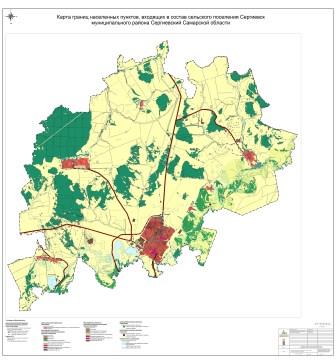 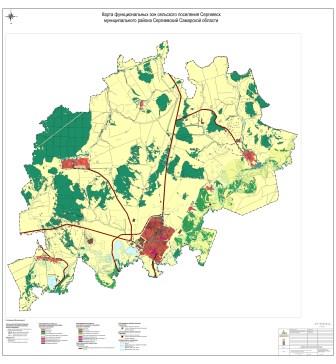 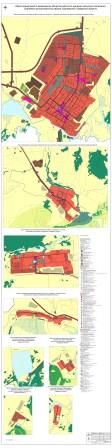 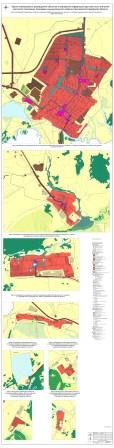 Приложение №  1к приказу Минэкономразвития Россииот 23.11.2018 г. № 650ФОРМАграфического описания местоположения границ населённых пунктов,территориальных зон, особо охраняемых природных территорий, зон с особыми условиями использования территорий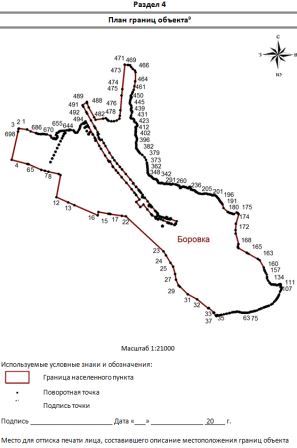 (1)  Графическое описание местоположения границ населенных пунктов, территориальных зон, особо охраняемых природных территорий и зон с особыми условиями использования территории (далее - Описание местоположения границ) составляется по результатам работ по определению координат характерных точек границ населенных пунктов, территориальных зон, особо охраняемых природных территорий и зон с особыми условиями использования территории либо части (частей) таких границ.Описание местоположения границ составляется с использованием сведений Единого государственного реестра недвижимости, Единой электронной картографической основы, картографического материала, материалов дистанционного зондирования (далее - картографическая основа), а также по данным измерений, полученных на местности. (2) В строке «Местоположение объекта» раздела «Сведения об объекте» приводится описание расположения объекта с указанием наименования субъекта Российской Федерации, муниципального образования, населенного пункта. (3) В строке «Площадь объекта +/- величина погрешности определения площади (P +/- Дельта P)» раздела «Сведения об объекте» указываются площадь объекта и предельно допустимая погрешность определения такой площади, если определение площади объекта предусмотрено соответствующим договором подряда, заключаемым между заказчиком и исполнителем работ по определению местоположения объекта.Площадь объекта указывается в квадратных метрах с округлением до 1 кв. метра.(4)  В строке «Иные характеристики объекта» раздела «Сведения об объекте» указываются иные характеристики объекта (при необходимости).(5)  В разделе «Сведения о местоположении границ объекта» указываются:система координат, используемая для ведения Единого государственного реестра недвижимости, в том числе номера соответствующих зон картографической проекции;сведения о характерных точках границ объекта;сведения о характерных точках части (частей) границы объекта.Для обозначения характерных точек границ объекта используются арабские цифры. Для всех характерных точек границ объекта работ либо частей таких границ применяется сквозная нумерация.Список характерных точек границ объекта в реквизитах «Сведения о характерных точках границ объекта» и «Сведения о характерных точках части (частей) границы объекта» должен завершаться номером начальной точки в случае, если такие границы представлены в виде замкнутого контура.Реквизит «Сведения о характерных точках части (частей) границы объекта» заполняется в случае подготовки описания местоположения части (частей) границы объекта и (или) местоположения границ частей объекта, если законодательством Российской Федерации допускается описание местоположения границы в виде отдельных ее участков или описание границ частей объекта, в том числе в отношении территорий (подзон). В этом случае реквизит «Сведения о характерных точках границ объекта» не заполняется.В реквизите «Сведения о характерных точках части (частей) границы объекта» границы частей объектов представляются в виде замкнутого контура.Значения координат характерных точек границ объекта приводятся в метрах с округлением до 0,01 метра в указанной системе координат. (6) В зависимости от примененных при выполнении работ методов определения координат характерных точек границ объекта в графе «Метод определения координат характерной точки» реквизита «Сведения о характерных точках границ объекта» указываются:геодезический метод (метод триангуляции, полигонометрии, трилатерации, метод прямых, обратных или комбинированных засечек и иные геодезические методы);метод спутниковых геодезических измерений (определений);фотограмметрический метод;картометрический метод.(7)  Графа «Описание обозначения точки на местности (при наличии)» реквизита «Сведения о характерных точках границ объекта» заполняется в случае, если характерная точка обозначена на местности специальным информационным знаком. В остальных случаях в графе проставляется прочерк. (8) Требования к заполнению раздела «Сведения о местоположении измененных (уточненных) границ объекта» аналогичны требованиям к заполнению раздела «Сведения о местоположении границ объекта».Раздел «Сведения о местоположении измененных (уточненных) границ объекта» заполняется в случае, если сведения о местоположении изменяемых (уточняемых) границ объекта были внесены в Единый государственный реестр недвижимости.(9)  План границ объекта оформляется в масштабе, обеспечивающем читаемость местоположения границ объекта, с отображением характерных точек границ объекта, читаемых в таком масштабе.План границ объекта оформляется в виде, совмещенном с картографической основой.На плане границ объекта отображаются:границы объекта (читаемые в выбранном масштабе характерные точки и части границ);установленные границы административно-территориальных образований;границы природных объектов и (или) объектов искусственного происхождения (если местоположение отдельных частей границ объекта определено через местоположение указанных объектов);необходимые обозначения;используемые условные знаки;выбранный масштаб.Приложение №  1к приказу Минэкономразвития Россииот 23.11.2018 г. № 650ФОРМАграфического описания местоположения границ населённых пунктов,территориальных зон, особо охраняемых природных территорий,зон с особыми условиями использования территорий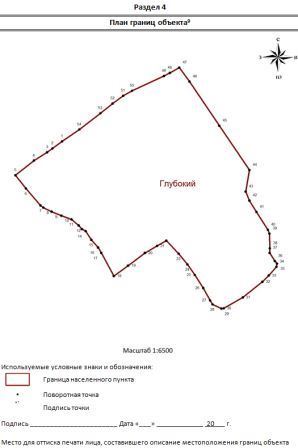 (1)  Графическое описание местоположения границ населенных пунктов, территориальных зон, особо охраняемых природных территорий и зон с особыми условиями использования территории (далее - Описание местоположения границ) составляется по результатам работ по определению координат характерных точек границ населенных пунктов, территориальных зон, особо охраняемых природных территорий и зон с особыми условиями использования территории либо части (частей) таких границ.Описание местоположения границ составляется с использованием сведений Единого государственного реестра недвижимости, Единой электронной картографической основы, картографического материала, материалов дистанционного зондирования (далее - картографическая основа), а также по данным измерений, полученных на местности. (2) В строке «Местоположение объекта» раздела «Сведения об объекте» приводится описание расположения объекта с указанием наименования субъекта Российской Федерации, муниципального образования, населенного пункта. (3) В строке «Площадь объекта +/- величина погрешности определения площади (P +/- Дельта P)» раздела «Сведения об объекте» указываются площадь объекта и предельно допустимая погрешность определения такой площади, если определение площади объекта предусмотрено соответствующим договором подряда, заключаемым между заказчиком и исполнителем работ по определению местоположения объекта.Площадь объекта указывается в квадратных метрах с округлением до 1 кв. метра.(4)  В строке «Иные характеристики объекта» раздела «Сведения об объекте» указываются иные характеристики объекта (при необходимости).(5)  В разделе «Сведения о местоположении границ объекта» указываются:система координат, используемая для ведения Единого государственного реестра недвижимости, в том числе номера соответствующих зон картографической проекции;сведения о характерных точках границ объекта;сведения о характерных точках части (частей) границы объекта.Для обозначения характерных точек границ объекта используются арабские цифры. Для всех характерных точек границ объекта работ либо частей таких границ применяется сквозная нумерация.Список характерных точек границ объекта в реквизитах «Сведения о характерных точках границ объекта» и «Сведения о характерных точках части (частей) границы объекта» должен завершаться номером начальной точки в случае, если такие границы представлены в виде замкнутого контура.Реквизит «Сведения о характерных точках части (частей) границы объекта» заполняется в случае подготовки описания местоположения части (частей) границы объекта и (или) местоположения границ частей объекта, если законодательством Российской Федерации допускается описание местоположения границы в виде отдельных ее участков или описание границ частей объекта, в том числе в отношении территорий (подзон). В этом случае реквизит «Сведения о характерных точках границ объекта» не заполняется.В реквизите «Сведения о характерных точках части (частей) границы объекта» границы частей объектов представляются в виде замкнутого контура.Значения координат характерных точек границ объекта приводятся в метрах с округлением до 0,01 метра в указанной системе координат. (6) В зависимости от примененных при выполнении работ методов определения координат характерных точек границ объекта в графе «Метод определения координат характерной точки» реквизита «Сведения о характерных точках границ объекта» указываются:геодезический метод (метод триангуляции, полигонометрии, трилатерации, метод прямых, обратных или комбинированных засечек и иные геодезические методы);метод спутниковых геодезических измерений (определений);фотограмметрический метод;картометрический метод.(7)  Графа «Описание обозначения точки на местности (при наличии)» реквизита «Сведения о характерных точках границ объекта» заполняется в случае, если характерная точка обозначена на местности специальным информационным знаком. В остальных случаях в графе проставляется прочерк. (8) Требования к заполнению раздела «Сведения о местоположении измененных (уточненных) границ объекта» аналогичны требованиям к заполнению раздела «Сведения о местоположении границ объекта».Раздел «Сведения о местоположении измененных (уточненных) границ объекта» заполняется в случае, если сведения о местоположении изменяемых (уточняемых) границ объекта были внесены в Единый государственный реестр недвижимости.(9)  План границ объекта оформляется в масштабе, обеспечивающем читаемость местоположения границ объекта, с отображением характерных точек границ объекта, читаемых в таком масштабе.План границ объекта оформляется в виде, совмещенном с картографической основой.На плане границ объекта отображаются:границы объекта (читаемые в выбранном масштабе характерные точки и части границ);установленные границы административно-территориальных образований;границы природных объектов и (или) объектов искусственного происхождения (если местоположение отдельных частей границ объекта определено через местоположение указанных объектов);необходимые обозначения;используемые условные знаки;выбранный масштаб.Приложение №  1к приказу Минэкономразвития Россииот 23.11.2018 г. № 650ФОРМАграфического описания местоположения границ населённых пунктов,территориальных зон, особо охраняемых природных территорий,зон с особыми условиями использования территорий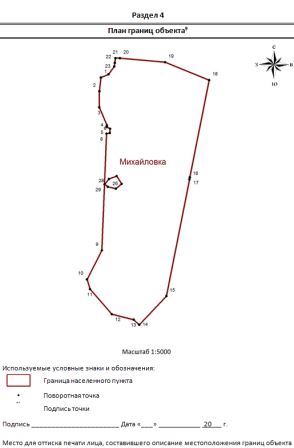 (1)  Графическое описание местоположения границ населенных пунктов, территориальных зон, особо охраняемых природных территорий и зон с особыми условиями использования территории (далее - Описание местоположения границ) составляется по результатам работ по определению координат характерных точек границ населенных пунктов, территориальных зон, особо охраняемых природных территорий и зон с особыми условиями использования территории либо части (частей) таких границ.Описание местоположения границ составляется с использованием сведений Единого государственного реестра недвижимости, Единой электронной картографической основы, картографического материала, материалов дистанционного зондирования (далее - картографическая основа), а также по данным измерений, полученных на местности. (2) В строке «Местоположение объекта» раздела «Сведения об объекте» приводится описание расположения объекта с указанием наименования субъекта Российской Федерации, муниципального образования, населенного пункта. (3) В строке «Площадь объекта +/- величина погрешности определения площади (P +/- Дельта P)» раздела «Сведения об объекте» указываются площадь объекта и предельно допустимая погрешность определения такой площади, если определение площади объекта предусмотрено соответствующим договором подряда, заключаемым между заказчиком и исполнителем работ по определению местоположения объекта.Площадь объекта указывается в квадратных метрах с округлением до 1 кв. метра.(4)  В строке «Иные характеристики объекта» раздела «Сведения об объекте» указываются иные характеристики объекта (при необходимости).(5)  В разделе «Сведения о местоположении границ объекта» указываются:система координат, используемая для ведения Единого государственного реестра недвижимости, в том числе номера соответствующих зон картографической проекции;сведения о характерных точках границ объекта;сведения о характерных точках части (частей) границы объекта.Для обозначения характерных точек границ объекта используются арабские цифры. Для всех характерных точек границ объекта работ либо частей таких границ применяется сквозная нумерация.Список характерных точек границ объекта в реквизитах «Сведения о характерных точках границ объекта» и «Сведения о характерных точках части (частей) границы объекта» должен завершаться номером начальной точки в случае, если такие границы представлены в виде замкнутого контура.Реквизит «Сведения о характерных точках части (частей) границы объекта» заполняется в случае подготовки описания местоположения части (частей) границы объекта и (или) местоположения границ частей объекта, если законодательством Российской Федерации допускается описание местоположения границы в виде отдельных ее участков или описание границ частей объекта, в том числе в отношении территорий (подзон). В этом случае реквизит «Сведения о характерных точках границ объекта» не заполняется.В реквизите «Сведения о характерных точках части (частей) границы объекта» границы частей объектов представляются в виде замкнутого контура.Значения координат характерных точек границ объекта приводятся в метрах с округлением до 0,01 метра в указанной системе координат. (6) В зависимости от примененных при выполнении работ методов определения координат характерных точек границ объекта в графе «Метод определения координат характерной точки» реквизита «Сведения о характерных точках границ объекта» указываются:геодезический метод (метод триангуляции, полигонометрии, трилатерации, метод прямых, обратных или комбинированных засечек и иные геодезические методы);метод спутниковых геодезических измерений (определений);фотограмметрический метод;картометрический метод.(7)  Графа «Описание обозначения точки на местности (при наличии)» реквизита «Сведения о характерных точках границ объекта» заполняется в случае, если характерная точка обозначена на местности специальным информационным знаком. В остальных случаях в графе проставляется прочерк. (8) Требования к заполнению раздела «Сведения о местоположении измененных (уточненных) границ объекта» аналогичны требованиям к заполнению раздела «Сведения о местоположении границ объекта».Раздел «Сведения о местоположении измененных (уточненных) границ объекта» заполняется в случае, если сведения о местоположении изменяемых (уточняемых) границ объекта были внесены в Единый государственный реестр недвижимости.(9)  План границ объекта оформляется в масштабе, обеспечивающем читаемость местоположения границ объекта, с отображением характерных точек границ объекта, читаемых в таком масштабе.План границ объекта оформляется в виде, совмещенном с картографической основой.На плане границ объекта отображаются:границы объекта (читаемые в выбранном масштабе характерные точки и части границ);установленные границы административно-территориальных образований;границы природных объектов и (или) объектов искусственного происхождения (если местоположение отдельных частей границ объекта определено через местоположение указанных объектов);необходимые обозначения;используемые условные знаки;выбранный масштаб.Приложение №  1к приказу Минэкономразвития Россииот 23.11.2018 г. № 650ФОРМАграфического описания местоположения границ населённых пунктов,территориальных зон, особо охраняемых природных территорий,зон с особыми условиями использования территорий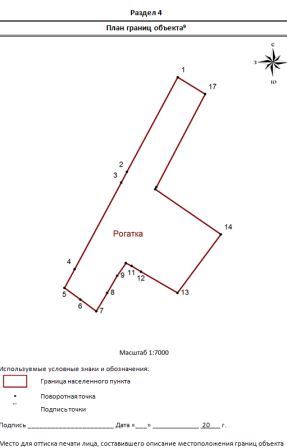 (1)  Графическое описание местоположения границ населенных пунктов, территориальных зон, особо охраняемых природных территорий и зон с особыми условиями использования территории (далее - Описание местоположения границ) составляется по результатам работ по определению координат характерных точек границ населенных пунктов, территориальных зон, особо охраняемых природных территорий и зон с особыми условиями использования территории либо части (частей) таких границ.Описание местоположения границ составляется с использованием сведений Единого государственного реестра недвижимости, Единой электронной картографической основы, картографического материала, материалов дистанционного зондирования (далее - картографическая основа), а также по данным измерений, полученных на местности. (2) В строке «Местоположение объекта» раздела «Сведения об объекте» приводится описание расположения объекта с указанием наименования субъекта Российской Федерации, муниципального образования, населенного пункта. (3) В строке «Площадь объекта +/- величина погрешности определения площади (P +/- Дельта P)» раздела «Сведения об объекте» указываются площадь объекта и предельно допустимая погрешность определения такой площади, если определение площади объекта предусмотрено соответствующим договором подряда, заключаемым между заказчиком и исполнителем работ по определению местоположения объекта.Площадь объекта указывается в квадратных метрах с округлением до 1 кв. метра.(4)  В строке «Иные характеристики объекта» раздела «Сведения об объекте» указываются иные характеристики объекта (при необходимости).(5)  В разделе «Сведения о местоположении границ объекта» указываются:система координат, используемая для ведения Единого государственного реестра недвижимости, в том числе номера соответствующих зон картографической проекции;сведения о характерных точках границ объекта;сведения о характерных точках части (частей) границы объекта.Для обозначения характерных точек границ объекта используются арабские цифры. Для всех характерных точек границ объекта работ либо частей таких границ применяется сквозная нумерация.Список характерных точек границ объекта в реквизитах «Сведения о характерных точках границ объекта» и «Сведения о характерных точках части (частей) границы объекта» должен завершаться номером начальной точки в случае, если такие границы представлены в виде замкнутого контура.Реквизит «Сведения о характерных точках части (частей) границы объекта» заполняется в случае подготовки описания местоположения части (частей) границы объекта и (или) местоположения границ частей объекта, если законодательством Российской Федерации допускается описание местоположения границы в виде отдельных ее участков или описание границ частей объекта, в том числе в отношении территорий (подзон). В этом случае реквизит «Сведения о характерных точках границ объекта» не заполняется.В реквизите «Сведения о характерных точках части (частей) границы объекта» границы частей объектов представляются в виде замкнутого контура.Значения координат характерных точек границ объекта приводятся в метрах с округлением до 0,01 метра в указанной системе координат. (6) В зависимости от примененных при выполнении работ методов определения координат характерных точек границ объекта в графе «Метод определения координат характерной точки» реквизита «Сведения о характерных точках границ объекта» указываются:геодезический метод (метод триангуляции, полигонометрии, трилатерации, метод прямых, обратных или комбинированных засечек и иные геодезические методы);метод спутниковых геодезических измерений (определений);фотограмметрический метод;картометрический метод.(7)  Графа «Описание обозначения точки на местности (при наличии)» реквизита «Сведения о характерных точках границ объекта» заполняется в случае, если характерная точка обозначена на местности специальным информационным знаком. В остальных случаях в графе проставляется прочерк. (8) Требования к заполнению раздела «Сведения о местоположении измененных (уточненных) границ объекта» аналогичны требованиям к заполнению раздела «Сведения о местоположении границ объекта».Раздел «Сведения о местоположении измененных (уточненных) границ объекта» заполняется в случае, если сведения о местоположении изменяемых (уточняемых) границ объекта были внесены в Единый государственный реестр недвижимости.(9)  План границ объекта оформляется в масштабе, обеспечивающем читаемость местоположения границ объекта, с отображением характерных точек границ объекта, читаемых в таком масштабе.План границ объекта оформляется в виде, совмещенном с картографической основой.На плане границ объекта отображаются:границы объекта (читаемые в выбранном масштабе характерные точки и части границ);установленные границы административно-территориальных образований;границы природных объектов и (или) объектов искусственного происхождения (если местоположение отдельных частей границ объекта определено через местоположение указанных объектов);необходимые обозначения;используемые условные знаки;выбранный масштаб.Приложение №  1к приказу Минэкономразвития Россииот 23.11.2018 г. № 650ФОРМАграфического описания местоположения границ населённых пунктов,территориальных зон, особо охраняемых природных территорий,зон с особыми условиями использования территорий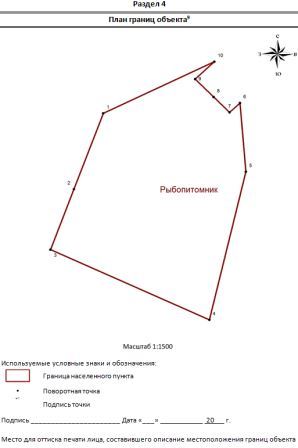 (1)  Графическое описание местоположения границ населенных пунктов, территориальных зон, особо охраняемых природных территорий и зон с особыми условиями использования территории (далее - Описание местоположения границ) составляется по результатам работ по определению координат характерных точек границ населенных пунктов, территориальных зон, особо охраняемых природных территорий и зон с особыми условиями использования территории либо части (частей) таких границ.Описание местоположения границ составляется с использованием сведений Единого государственного реестра недвижимости, Единой электронной картографической основы, картографического материала, материалов дистанционного зондирования (далее - картографическая основа), а также по данным измерений, полученных на местности. (2) В строке «Местоположение объекта» раздела «Сведения об объекте» приводится описание расположения объекта с указанием наименования субъекта Российской Федерации, муниципального образования, населенного пункта. (3) В строке «Площадь объекта +/- величина погрешности определения площади (P +/- Дельта P)» раздела «Сведения об объекте» указываются площадь объекта и предельно допустимая погрешность определения такой площади, если определение площади объекта предусмотрено соответствующим договором подряда, заключаемым между заказчиком и исполнителем работ по определению местоположения объекта.Площадь объекта указывается в квадратных метрах с округлением до 1 кв. метра.(4)  В строке «Иные характеристики объекта» раздела «Сведения об объекте» указываются иные характеристики объекта (при необходимости).(5)  В разделе «Сведения о местоположении границ объекта» указываются:система координат, используемая для ведения Единого государственного реестра недвижимости, в том числе номера соответствующих зон картографической проекции;сведения о характерных точках границ объекта;сведения о характерных точках части (частей) границы объекта.Для обозначения характерных точек границ объекта используются арабские цифры. Для всех характерных точек границ объекта работ либо частей таких границ применяется сквозная нумерация.Список характерных точек границ объекта в реквизитах «Сведения о характерных точках границ объекта» и «Сведения о характерных точках части (частей) границы объекта» должен завершаться номером начальной точки в случае, если такие границы представлены в виде замкнутого контура.Реквизит «Сведения о характерных точках части (частей) границы объекта» заполняется в случае подготовки описания местоположения части (частей) границы объекта и (или) местоположения границ частей объекта, если законодательством Российской Федерации допускается описание местоположения границы в виде отдельных ее участков или описание границ частей объекта, в том числе в отношении территорий (подзон). В этом случае реквизит «Сведения о характерных точках границ объекта» не заполняется.В реквизите «Сведения о характерных точках части (частей) границы объекта» границы частей объектов представляются в виде замкнутого контура.Значения координат характерных точек границ объекта приводятся в метрах с округлением до 0,01 метра в указанной системе координат. (6) В зависимости от примененных при выполнении работ методов определения координат характерных точек границ объекта в графе «Метод определения координат характерной точки» реквизита «Сведения о характерных точках границ объекта» указываются:геодезический метод (метод триангуляции, полигонометрии, трилатерации, метод прямых, обратных или комбинированных засечек и иные геодезические методы);метод спутниковых геодезических измерений (определений);фотограмметрический метод;картометрический метод.(7)  Графа «Описание обозначения точки на местности (при наличии)» реквизита «Сведения о характерных точках границ объекта» заполняется в случае, если характерная точка обозначена на местности специальным информационным знаком. В остальных случаях в графе проставляется прочерк. (8) Требования к заполнению раздела «Сведения о местоположении измененных (уточненных) границ объекта» аналогичны требованиям к заполнению раздела «Сведения о местоположении границ объекта».Раздел «Сведения о местоположении измененных (уточненных) границ объекта» заполняется в случае, если сведения о местоположении изменяемых (уточняемых) границ объекта были внесены в Единый государственный реестр недвижимости.(9)  План границ объекта оформляется в масштабе, обеспечивающем читаемость местоположения границ объекта, с отображением характерных точек границ объекта, читаемых в таком масштабе.План границ объекта оформляется в виде, совмещенном с картографической основой.На плане границ объекта отображаются:границы объекта (читаемые в выбранном масштабе характерные точки и части границ);установленные границы административно-территориальных образований;границы природных объектов и (или) объектов искусственного происхождения (если местоположение отдельных частей границ объекта определено через местоположение указанных объектов);необходимые обозначения;используемые условные знаки;выбранный масштаб.Приложение №  1к приказу Минэкономразвития Россииот 23.11.2018 г. № 650ФОРМАграфического описания местоположения границ населённых пунктов,территориальных зон, особо охраняемых природных территорий,зон с особыми условиями использования территорий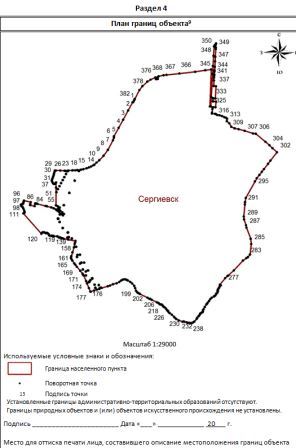 (1)  Графическое описание местоположения границ населенных пунктов, территориальных зон, особо охраняемых природных территорий и зон с особыми условиями использования территории (далее - Описание местоположения границ) составляется по результатам работ по определению координат характерных точек границ населенных пунктов, территориальных зон, особо охраняемых природных территорий и зон с особыми условиями использования территории либо части (частей) таких границ.Описание местоположения границ составляется с использованием сведений Единого государственного реестра недвижимости, Единой электронной картографической основы, картографического материала, материалов дистанционного зондирования (далее - картографическая основа), а также по данным измерений, полученных на местности. (2) В строке «Местоположение объекта» раздела «Сведения об объекте» приводится описание расположения объекта с указанием наименования субъекта Российской Федерации, муниципального образования, населенного пункта. (3) В строке «Площадь объекта +/- величина погрешности определения площади (P +/- Дельта P)» раздела «Сведения об объекте» указываются площадь объекта и предельно допустимая погрешность определения такой площади, если определение площади объекта предусмотрено соответствующим договором подряда, заключаемым между заказчиком и исполнителем работ по определению местоположения объекта.Площадь объекта указывается в квадратных метрах с округлением до 1 кв. метра.(4)  В строке «Иные характеристики объекта» раздела «Сведения об объекте» указываются иные характеристики объекта (при необходимости).(5)  В разделе «Сведения о местоположении границ объекта» указываются:система координат, используемая для ведения Единого государственного реестра недвижимости, в том числе номера соответствующих зон картографической проекции;сведения о характерных точках границ объекта;сведения о характерных точках части (частей) границы объекта.Для обозначения характерных точек границ объекта используются арабские цифры. Для всех характерных точек границ объекта работ либо частей таких границ применяется сквозная нумерация.Список характерных точек границ объекта в реквизитах «Сведения о характерных точках границ объекта» и «Сведения о характерных точках части (частей) границы объекта» должен завершаться номером начальной точки в случае, если такие границы представлены в виде замкнутого контура.Реквизит «Сведения о характерных точках части (частей) границы объекта» заполняется в случае подготовки описания местоположения части (частей) границы объекта и (или) местоположения границ частей объекта, если законодательством Российской Федерации допускается описание местоположения границы в виде отдельных ее участков или описание границ частей объекта, в том числе в отношении территорий (подзон). В этом случае реквизит «Сведения о характерных точках границ объекта» не заполняется.В реквизите «Сведения о характерных точках части (частей) границы объекта» границы частей объектов представляются в виде замкнутого контура.Значения координат характерных точек границ объекта приводятся в метрах с округлением до 0,01 метра в указанной системе координат. (6) В зависимости от примененных при выполнении работ методов определения координат характерных точек границ объекта в графе «Метод определения координат характерной точки» реквизита «Сведения о характерных точках границ объекта» указываются:геодезический метод (метод триангуляции, полигонометрии, трилатерации, метод прямых, обратных или комбинированных засечек и иные геодезические методы);метод спутниковых геодезических измерений (определений);фотограмметрический метод;картометрический метод.(7)  Графа «Описание обозначения точки на местности (при наличии)» реквизита «Сведения о характерных точках границ объекта» заполняется в случае, если характерная точка обозначена на местности специальным информационным знаком. В остальных случаях в графе проставляется прочерк. (8) Требования к заполнению раздела «Сведения о местоположении измененных (уточненных) границ объекта» аналогичны требованиям к заполнению раздела «Сведения о местоположении границ объекта».Раздел «Сведения о местоположении измененных (уточненных) границ объекта» заполняется в случае, если сведения о местоположении изменяемых (уточняемых) границ объекта были внесены в Единый государственный реестр недвижимости.(9)  План границ объекта оформляется в масштабе, обеспечивающем читаемость местоположения границ объекта, с отображением характерных точек границ объекта, читаемых в таком масштабе.План границ объекта оформляется в виде, совмещенном с картографической основой.На плане границ объекта отображаются:границы объекта (читаемые в выбранном масштабе характерные точки и части границ);установленные границы административно-территориальных образований;границы природных объектов и (или) объектов искусственного происхождения (если местоположение отдельных частей границ объекта определено через местоположение указанных объектов);необходимые обозначения;используемые условные знаки;выбранный масштаб.Приложение №  1к приказу Минэкономразвития Россииот 23.11.2018 г. № 650ФОРМАграфического описания местоположения границ населённых пунктов,территориальных зон, особо охраняемых природных территорий,зон с особыми условиями использования территорий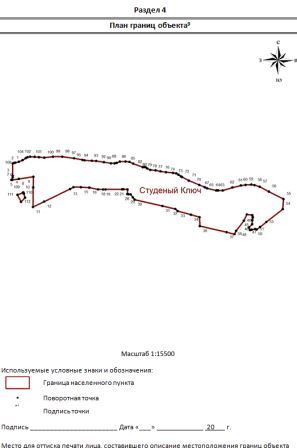 (1)  Графическое описание местоположения границ населенных пунктов, территориальных зон, особо охраняемых природных территорий и зон с особыми условиями использования территории (далее - Описание местоположения границ) составляется по результатам работ по определению координат характерных точек границ населенных пунктов, территориальных зон, особо охраняемых природных территорий и зон с особыми условиями использования территории либо части (частей) таких границ.Описание местоположения границ составляется с использованием сведений Единого государственного реестра недвижимости, Единой электронной картографической основы, картографического материала, материалов дистанционного зондирования (далее - картографическая основа), а также по данным измерений, полученных на местности. (2) В строке «Местоположение объекта» раздела «Сведения об объекте» приводится описание расположения объекта с указанием наименования субъекта Российской Федерации, муниципального образования, населенного пункта. (3) В строке «Площадь объекта +/- величина погрешности определения площади (P +/- Дельта P)» раздела «Сведения об объекте» указываются площадь объекта и предельно допустимая погрешность определения такой площади, если определение площади объекта предусмотрено соответствующим договором подряда, заключаемым между заказчиком и исполнителем работ по определению местоположения объекта.Площадь объекта указывается в квадратных метрах с округлением до 1 кв. метра.(4)  В строке «Иные характеристики объекта» раздела «Сведения об объекте» указываются иные характеристики объекта (при необходимости).(5)  В разделе «Сведения о местоположении границ объекта» указываются:система координат, используемая для ведения Единого государственного реестра недвижимости, в том числе номера соответствующих зон картографической проекции;сведения о характерных точках границ объекта;сведения о характерных точках части (частей) границы объекта.Для обозначения характерных точек границ объекта используются арабские цифры. Для всех характерных точек границ объекта работ либо частей таких границ применяется сквозная нумерация.Список характерных точек границ объекта в реквизитах «Сведения о характерных точках границ объекта» и «Сведения о характерных точках части (частей) границы объекта» должен завершаться номером начальной точки в случае, если такие границы представлены в виде замкнутого контура.Реквизит «Сведения о характерных точках части (частей) границы объекта» заполняется в случае подготовки описания местоположения части (частей) границы объекта и (или) местоположения границ частей объекта, если законодательством Российской Федерации допускается описание местоположения границы в виде отдельных ее участков или описание границ частей объекта, в том числе в отношении территорий (подзон). В этом случае реквизит «Сведения о характерных точках границ объекта» не заполняется.В реквизите «Сведения о характерных точках части (частей) границы объекта» границы частей объектов представляются в виде замкнутого контура.Значения координат характерных точек границ объекта приводятся в метрах с округлением до 0,01 метра в указанной системе координат. (6) В зависимости от примененных при выполнении работ методов определения координат характерных точек границ объекта в графе «Метод определения координат характерной точки» реквизита «Сведения о характерных точках границ объекта» указываются:геодезический метод (метод триангуляции, полигонометрии, трилатерации, метод прямых, обратных или комбинированных засечек и иные геодезические методы);метод спутниковых геодезических измерений (определений);фотограмметрический метод;картометрический метод.(7)  Графа «Описание обозначения точки на местности (при наличии)» реквизита «Сведения о характерных точках границ объекта» заполняется в случае, если характерная точка обозначена на местности специальным информационным знаком. В остальных случаях в графе проставляется прочерк. (8) Требования к заполнению раздела «Сведения о местоположении измененных (уточненных) границ объекта» аналогичны требованиям к заполнению раздела «Сведения о местоположении границ объекта».Раздел «Сведения о местоположении измененных (уточненных) границ объекта» заполняется в случае, если сведения о местоположении изменяемых (уточняемых) границ объекта были внесены в Единый государственный реестр недвижимости.(9)  План границ объекта оформляется в масштабе, обеспечивающем читаемость местоположения границ объекта, с отображением характерных точек границ объекта, читаемых в таком масштабе.План границ объекта оформляется в виде, совмещенном с картографической основой.На плане границ объекта отображаются:границы объекта (читаемые в выбранном масштабе характерные точки и части границ);установленные границы административно-территориальных образований;границы природных объектов и (или) объектов искусственного происхождения (если местоположение отдельных частей границ объекта определено через местоположение указанных объектов);необходимые обозначения;используемые условные знаки;выбранный масштаб.Приложение №  1к приказу Минэкономразвития Россииот 23.11.2018 г. № 650ФОРМАграфического описания местоположения границ населённых пунктов,территориальных зон, особо охраняемых природных территорий,зон с особыми условиями использования территорий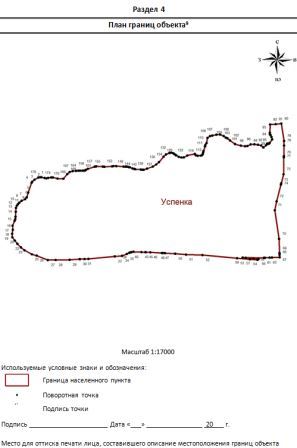 (1)  Графическое описание местоположения границ населенных пунктов, территориальных зон, особо охраняемых природных территорий и зон с особыми условиями использования территории (далее - Описание местоположения границ) составляется по результатам работ по определению координат характерных точек границ населенных пунктов, территориальных зон, особо охраняемых природных территорий и зон с особыми условиями использования территории либо части (частей) таких границ.Описание местоположения границ составляется с использованием сведений Единого государственного реестра недвижимости, Единой электронной картографической основы, картографического материала, материалов дистанционного зондирования (далее - картографическая основа), а также по данным измерений, полученных на местности. (2) В строке «Местоположение объекта» раздела «Сведения об объекте» приводится описание расположения объекта с указанием наименования субъекта Российской Федерации, муниципального образования, населенного пункта. (3) В строке «Площадь объекта +/- величина погрешности определения площади (P +/- Дельта P)» раздела «Сведения об объекте» указываются площадь объекта и предельно допустимая погрешность определения такой площади, если определение площади объекта предусмотрено соответствующим договором подряда, заключаемым между заказчиком и исполнителем работ по определению местоположения объекта.Площадь объекта указывается в квадратных метрах с округлением до 1 кв. метра.(4)  В строке «Иные характеристики объекта» раздела «Сведения об объекте» указываются иные характеристики объекта (при необходимости).(5)  В разделе «Сведения о местоположении границ объекта» указываются:система координат, используемая для ведения Единого государственного реестра недвижимости, в том числе номера соответствующих зон картографической проекции;сведения о характерных точках границ объекта;сведения о характерных точках части (частей) границы объекта.Для обозначения характерных точек границ объекта используются арабские цифры. Для всех характерных точек границ объекта работ либо частей таких границ применяется сквозная нумерация.Список характерных точек границ объекта в реквизитах «Сведения о характерных точках границ объекта» и «Сведения о характерных точках части (частей) границы объекта» должен завершаться номером начальной точки в случае, если такие границы представлены в виде замкнутого контура.Реквизит «Сведения о характерных точках части (частей) границы объекта» заполняется в случае подготовки описания местоположения части (частей) границы объекта и (или) местоположения границ частей объекта, если законодательством Российской Федерации допускается описание местоположения границы в виде отдельных ее участков или описание границ частей объекта, в том числе в отношении территорий (подзон). В этом случае реквизит «Сведения о характерных точках границ объекта» не заполняется.В реквизите «Сведения о характерных точках части (частей) границы объекта» границы частей объектов представляются в виде замкнутого контура.Значения координат характерных точек границ объекта приводятся в метрах с округлением до 0,01 метра в указанной системе координат. (6) В зависимости от примененных при выполнении работ методов определения координат характерных точек границ объекта в графе «Метод определения координат характерной точки» реквизита «Сведения о характерных точках границ объекта» указываются:геодезический метод (метод триангуляции, полигонометрии, трилатерации, метод прямых, обратных или комбинированных засечек и иные геодезические методы);метод спутниковых геодезических измерений (определений);фотограмметрический метод;картометрический метод.(7)  Графа «Описание обозначения точки на местности (при наличии)» реквизита «Сведения о характерных точках границ объекта» заполняется в случае, если характерная точка обозначена на местности специальным информационным знаком. В остальных случаях в графе проставляется прочерк. (8) Требования к заполнению раздела «Сведения о местоположении измененных (уточненных) границ объекта» аналогичны требованиям к заполнению раздела «Сведения о местоположении границ объекта».Раздел «Сведения о местоположении измененных (уточненных) границ объекта» заполняется в случае, если сведения о местоположении изменяемых (уточняемых) границ объекта были внесены в Единый государственный реестр недвижимости.(9)  План границ объекта оформляется в масштабе, обеспечивающем читаемость местоположения границ объекта, с отображением характерных точек границ объекта, читаемых в таком масштабе.План границ объекта оформляется в виде, совмещенном с картографической основой.На плане границ объекта отображаются:границы объекта (читаемые в выбранном масштабе характерные точки и части границ);установленные границы административно-территориальных образований;границы природных объектов и (или) объектов искусственного происхождения (если местоположение отдельных частей границ объекта определено через местоположение указанных объектов);необходимые обозначения;используемые условные знаки;выбранный масштаб.СОБРАНИЕ ПРЕДСТАВИТЕЛЕЙСЕЛЬСКОГО ПОСЕЛЕНИЯ  СЕРНОВОДСК МУЦИПАЛЬНОГО РАЙОНА СЕРГИЕВСКИЙ САМАРСКОЙ ОБЛАСТИРЕШЕНИЕ20.12.2019 года                                                                                                                                                                                                             № 39О внесении изменений в Генеральный план сельского поселения Серноводск муниципального района СергиевскийСамарской областиВ соответствии со статьей 24 Градостроительного кодекса Российской Федерации, пунктом 20 части 1 статьи 14 Федерального закона от 06.10.2003 № 131-ФЗ «Об общих принципах организации местного самоуправления в Российской Федерации», с учетом Заключения о результатах публичных слушаний в сельском поселении Серноводск муниципального района Сергиевский Самарской области по вопросу о внесении изменений в Генеральный план сельского поселения Серноводск муниципального района Сергиевский Самарской области от 05.11.2019 г., Собрание представителей сельского поселения Серноводск муниципального района Сергиевский Самарской области РЕШИЛО:1.Внести изменения в Генеральный план сельского поселения Серноводск муниципального района Сергиевский Самарской области, утвержденный решением Собрания представителей сельского поселения Серноводск муниципального района Сергиевский Самарской области № 9   от 17.05.2013, изложив его в новой редакции согласно приложениям (далее – изменения в генеральный план) в следующем составе:  Положение о территориальном планировании сельского поселения Серноводск муниципального района Сергиевский Самарской области;Карта границ населенных пунктов, входящих в состав сельского поселения Серноводск муниципального района Сергиевский Самарской области;Карта функциональных зон сельского поселения Серноводск муниципального района Сергиевский Самарской области; Карта планируемого размещения объектов местного значения сельского поселения Серноводск муниципального района Сергиевский Самарской области; Карта планируемого размещения объектов инженерной инфраструктуры местного значения сельского поселения Серноводск муниципального района Сергиевский Самарской области; Обязательное приложение к Генеральному плану - сведения о границах населенных пунктов сельского поселения Серноводск муниципального района Сергиевский Самарской области.2. Опубликовать настоящее решение, а также приложения в газете «Сергиевский вестник» и на официальном сайте Администрации муниципального района Сергиевский Самарской области: http://sergievsk.ru/.3. Разместить настоящее решение и изменения в Генеральный план во ФГИС ТП.4. Настоящее решение вступает в силу со дня его официального опубликования.ПредседательСобрания представителейсельского поселения Серноводск						                                                                        С.А. Воякин											Глава сельского поселения Серноводск 							                                        Г.Н. Чебоксарова		Государственное унитарное предприятие Самарской областиИнститут «ТеррНИИгражданпроект»Изменения в генеральный плансельского поселения Серноводскмуниципального района Сергиевский Самарской областиПоложение о территориальном планированиисельского поселения Серноводск муниципального районаСергиевский Самарской областиг. Самара, 2019 г.ПОЛОЖЕНИЕО ТЕРРИТОРИАЛЬНОМ ПЛАНИРОВАНИИСЕЛЬСКОГО ПОСЕЛЕНИЯ СЕРНОВОДСКМУНИЦИПАЛЬНОГО РАЙОНА СЕРГИЕВСКИЙСАМАРСКОЙ ОБЛАСТИ1. Общие положения1.1. В соответствии с градостроительным законодательством Генеральный план сельского поселения Серноводск муниципального района Сергиевский Самарской области (далее – Генеральный план) является документом территориального планирования муниципального образования. Генеральным планом определено, исходя из совокупности социальных, экономических, экологических и иных факторов, назначение территорий сельского поселения Серноводск муниципального района Сергиевский Самарской области в целях обеспечения их устойчивого развития, развития инженерной, транспортной и социальной инфраструктур, обеспечения учета интересов граждан и их объединений, Российской Федерации, субъектов Российской Федерации, муниципальных образований.1.2. Генеральный план разработан в соответствии с Конституцией Российской Федерации, Градостроительным кодексом Российской Федерации, Земельным кодексом Российской Федерации, Федеральным законом «Об общих принципах организации законодательных (представительных) и исполнительных органов государственной власти субъектов Российской Федерации», иными федеральными законами и нормативными правовыми актами Российской Федерации, законами и иными нормативными правовыми актами Самарской области, Уставом сельского поселения Серноводск муниципального района Сергиевский Самарской области, иными нормативными правовыми актами сельского поселения Серноводск муниципального района Сергиевский Самарской области.1.3. При осуществлении территориального планирования сельского поселения Серноводск учтены интересы Российской Федерации, Самарской области, муниципального района Сергиевский по реализации полномочий федеральных органов государственной власти, органов государственной власти Самарской области и органов местного самоуправления муниципального района Сергиевский, а также необходимость создания благоприятных условий для реализации на территории Самарской области приоритетных национальных проектов, федеральных и областных целевых программ, программ развития муниципального района Сергиевский.1.4. Генеральный план разработан на основе Стратегии социально-экономического развития Самарской области, одобренной постановлением Правительства Самарской области от 12.07.2017 № 441 «О Стратегии социально-экономического развития Самарской области на период до 2030 года», планов и программ комплексного социально-экономического развития муниципального района Сергиевский и сельского поселения Серноводск.1.5. При подготовке Генерального плана учтены:- программы, принятые в установленном порядке и реализуемые за счет средств федерального бюджета, бюджета Самарской области, бюджета муниципального района Сергиевский, бюджета сельского поселения Серноводск;- решения органов государственной власти, органов местного самоуправления, иных главных распорядителей средств соответствующих бюджетов, предусматривающие создание на территории сельского поселения Серноводск объектов федерального значения, объектов регионального значения, объектов местного значения;- инвестиционные программы субъектов естественных монополий, организаций коммунального комплекса;- сведения, содержащиеся в федеральной государственной информационной системе территориального планирования;- Схема территориального планирования Самарской области, утвержденная постановлением Правительства Самарской области от 13.12.2007 № 261;- Схема территориального планирования муниципального района Сергиевский Самарской области, утвержденная решением Собрания представителей муниципального района Сергиевский Самарской области от 3 от 28.01.2010;- предложения заинтересованных лиц.1.6. Генеральный план включает:- положение о территориальном планировании сельского поселения Серноводск муниципального района Сергиевский Самарской области;- карту границ населённых пунктов, входящих в состав сельского поселения Серноводск муниципального района Сергиевский Самарской области (М 1:25 000);- карту функциональных зон сельского поселения Серноводск муниципального района Сергиевский Самарской области (М 1:25 000);- карты планируемого размещения объектов местного значения сельского поселения Серноводск  муниципального района Сергиевский Самарской области (М 1:10000).1.7. Положение о территориальном планировании сельского поселения Серноводск муниципального района Сергиевский Самарской области включает:- сведения о видах, назначении и наименованиях планируемых для размещения объектов местного значения сельского поселения Серноводск, их основные характеристики, их местоположение (для объектов местного значения, не являющихся линейными объектами, указываются функциональные зоны), а также характеристики зон с особыми условиями использования территорий в случае, если установление таких зон требуется в связи с размещением данных объектов;- параметры функциональных зон, а также сведения о планируемых для размещения в них объектах федерального значения, объектах регионального значения, объектах местного значения муниципального района Сергиевский, объектов местного значения сельского поселения Серноводск, за исключением линейных объектов.1.8. Карты планируемого размещения объектов местного значения сельского поселения Серноводск включают:- карту планируемого размещения объектов местного значения сельского поселения Серноводск муниципального района Сергиевский Самарской области (М 1:10 000);- карту планируемого размещения объектов инженерной инфраструктуры местного значения сельского поселения Серноводск муниципального района Сергиевский Самарской области (М 1:10 000). 1.9. На картах планируемого размещения объектов местного значения сельского поселения Серноводск отображаются планируемые для размещения объекты местного значения – объекты капитального строительства, иные объекты, территории, которые необходимы для осуществления органами местного самоуправления сельского поселения Серноводск полномочий по вопросам местного значения сельского поселения и в пределах переданных государственных полномочий в соответствии с федеральными законами, законами Самарской области, Уставом сельского поселения Серноводск и оказывают существенное влияние на социально-экономическое развитие сельского поселения Серноводск. Для отображения планируемого размещения линейных объектов, расположенных за границами населенных пунктов, могут применяться как карты планируемого размещения объектов местного значения сельского поселения Серноводск муниципального района Сергиевский Самарской области (М 1:10 000), так и карта функциональных зон сельского поселения Серноводск муниципального района Сергиевский Самарской области (М 1:25 000).1.10. Функциональное зонирование территории отображено на картах Генерального плана в соответствии с требованиями Приказа Минэкономразвития Российской Федерации от 09.01.2018 № 10 «Об утверждении требований к описанию и отображению в документах территориального планирования объектов федерального значения, объектов регионального значения, объектов местного значения и о признании утратившим силу приказа минэкономразвития России от 07.12.2016 № 793». Для определения границ функциональных зон может применяться как карта функциональных зон сельского поселения Серноводск муниципального района Сергиевский Самарской области (М 1:25 000), так и карты планируемого размещения объектов местного значения сельского поселения Серноводск муниципального района Сергиевский Самарской области (М 1:10 000).1.11. Виды объектов местного значения сельского поселения Серноводск, отображенные на картах планируемого размещения объектов местного значения сельского поселения Серноводск, соответствуют требованиям Градостроительного кодекса Российской	 Федерации и части 2.1 статьи 5 Закона Самарской области от 12.07.2006 № 90-ГД «О градостроительной деятельности на территории Самарской области».Отображение объектов на картах Генерального плана выполнено в соответствии с требованиями Приказа Минэкономразвития Российской Федерации от 09.01.2018 № 10 «Об утверждении требований к описанию и отображению в документах территориального планирования объектов федерального значения, объектов регионального значения, объектов местного значения и о признании утратившим силу приказа Минэкономразвития России от 07.12.2016 № 793». 1.12. Реализация Генерального плана осуществляется путем выполнения мероприятий, которые предусмотрены программами, утверждаемыми Администрацией сельского поселения Серноводск, и реализуемыми за счет средств местного бюджета, или нормативными правовыми актами Администрации сельского поселения Серноводск, программами комплексного развития систем коммунальной инфраструктуры поселения, программами комплексного развития транспортной инфраструктуры поселения, программами комплексного развития социальной инфраструктуры поселения и (при наличии) инвестиционными программами организаций коммунального комплекса. Указанные мероприятия могут включать:1) подготовку и утверждение документации по планировке территории в соответствии с Генеральным планом;2) принятие в порядке, установленном законодательством Российской Федерации, решений о резервировании земель, об изъятии, в том числе путем выкупа, земельных участков для муниципальных нужд, о переводе земель или земельных участков из одной категории в другую;3) создание объектов местного значения сельского поселения Серноводск на основании документации по планировке территории.1.13. В случае, если программы, реализуемые за счет средств бюджета сельского поселения Серноводск,  решения органов местного самоуправления  сельского поселения Серноводск, иных главных распорядителей средств бюджета сельского поселения Серноводск,  предусматривающие создание объектов местного значения сельского поселения Серноводск, инвестиционные программы субъектов естественных монополий, организаций коммунального комплекса, приняты до утверждения Генерального плана и предусматривают создание объектов местного значения сельского поселения Серноводск, подлежащих отображению в Генеральном плане, но не предусмотренных Генеральным планом, или в случае внесения в Генеральный план изменений в части размещения объектов местного значения такие программы и решения подлежат приведению в соответствие с Генеральным планом в двухмесячный срок соответственно с даты их утверждения, даты внесения в них изменений.1.14. В случае если программы, реализуемые за счет средств бюджета сельского поселения Серноводск, решения органов местного самоуправления  сельского поселения Серноводск, предусматривающие создание объектов местного значения сельского поселения Серноводск, инвестиционные программы субъектов естественных монополий, организаций коммунального комплекса принимаются после утверждения Генерального плана и предусматривают создание объектов местного значения сельского поселения Серноводск, подлежащих отображению в Генеральном плане, но не предусмотренных Генеральным планом, в Генеральный план в пятимесячный срок с даты утверждения таких программ и принятия таких решений вносятся соответствующие изменения.1.15. В случае, если в Генеральный план внесены изменения, предусматривающие строительство или реконструкцию объектов коммунальной, транспортной, социальной инфраструктур, которые являются объектами местного значения и не включены в программы комплексного развития систем коммунальной инфраструктуры поселения, программы комплексного развития транспортной инфраструктуры поселения, программы комплексного развития социальной инфраструктуры поселения, данные программы подлежат приведению в соответствие с Генеральным планом в трехмесячный срок с даты внесения соответствующих изменений в Генеральный план.1.16. Указанные в настоящем Положении характеристики планируемых для размещения объектов местного значения сельского поселения Серноводск (площадь, протяженность, количество мест и иные) являются ориентировочными и подлежат уточнению в документации по планировке территории и в проектной документации на соответствующие объекты.1.17. Вновь построенные, прошедшие реконструкцию или капитальный ремонт объекты должны соответствовать требованиям доступности для маломобильных групп населения (в том числе инвалидов-колясочников, инвалидов по слуху и зрению).1.18. Характеристики зон с особыми условиями использования территории планируемых объектов местного значения сельского поселения Серноводск, в случае если установление таких зон требуется в связи с размещением данных объектов, определены в соответствии с законодательством Российской Федерации, действовавшим на момент подготовки Генерального плана.Размеры санитарно-защитных зон планируемых объектов местного значения сельского поселения Серноводск, являющихся источниками воздействия на среду обитания, определены в соответствии с СанПиН 2.2.1/2.1.1.1200-03 «Санитарно-защитные зоны и санитарная классификация предприятий, сооружений и иных объектов», утвержденными Постановлением Главного государственного санитарного врача РФ от 25.09.2007 № 74 (далее также – СанПиН 2.2.1/2.1.1.1200-03)Размеры санитарно-защитных зон планируемых объектов местного значения сельского поселения Серноводск, являющихся источниками воздействия на среду обитания, для которых СанПиН 2.2.1/2.1.1.1200-03 не установлены размеры санитарно-защитной зоны и рекомендуемые разрывы, а также размеры санитарно-защитных зон планируемых объектов местного значения сельского поселения Серноводск IV - V класса опасности определяются проектами ориентировочного размера санитарно-защитной зоны соответствующих объектов. 1.19. Применение отображенных на картах материалов по обоснованию Генерального плана зон с особыми условиями использования территории осуществляется с учетом положений Земельного кодекса Российской Федерации о том, что установление, изменение, прекращение существования зоны с особыми условиями использования территории осуществляются на основании решения уполномоченного органа государственной власти, органа местного самоуправления и положений статьи 26 Федерального закона от 03.08.2018 №  342-ФЗ «О внесении изменений в Градостроительный кодекс Российской Федерации и отдельные законодательные акты Российской Федерации».Зоны с особыми условиями использования территорий, в том числе возникающие в силу закона, ограничения использования земельных участков в таких зонах считаются установленными, измененными со дня внесения сведений о зоне с особыми условиями использования территории, соответствующих изменений в сведения о такой зоне в Единый государственный реестр недвижимости. Определенные в соответствии с требованиями законодательства в области обеспечения санитарно-эпидемиологического благополучия населения и отображенные на картах материалов по обоснованию Генерального плана ориентировочные, расчетные (предварительные) санитарно-защитные зоны применяются в порядке, установленном статьей 26 Федерального закона от 03.08.2018 № 342-ФЗ «О внесении изменений в Градостроительный кодекс Российской Федерации и отдельные законодательные акты Российской Федерации».1.20. Отображение на картах Генерального плана планируемых для размещения объектов федерального значения, объектов регионального значения, объектов местного значения муниципального района Сергиевский не определяет их местоположение, а осуществляется в целях определения функциональных зон их размещения. 1.21. Отображение на картах Генерального плана существующих и планируемых объектов, не являющихся объектами федерального значения, объектами регионального значения, объектами местного значения, осуществляется в информационных целях. 2. Сведения о видах, назначении и наименованиях планируемых для размещения объектов местного значения сельского поселения Серноводск муниципального района Сергиевский Самарской области,их основные характеристики и местоположение2.1. Объекты местного значения в сфере культуры2.1.1. Объекты культуры, размещение которых планируется Генеральным планом до 2023 года путем строительства:- культурно-досуговый центр (750 мест) с библиотекой (15 000 единиц хранения, 10-15 читательских мест) в поселке Серноводск на площадке № 1.2.1.2. Установление зон с особыми условиями использования территорий в связи с размещением объекта, предусмотренного настоящим подразделом, не требуется.2.2. Объекты местного значения в сфере физической культуры                                         и массового спорта2.2.1. Объекты местного значения в сфере физической культуры и массового спорта, размещение которых планируется Генеральным планом до 2023 года путем строительства:- открытые спортивные сооружения общей площадью территории 3 га в поселке Серноводск на площадке № 1;- открытая спортивная площадка общей площадью территории 0,06 га в поселке Красноярка на ул. Луговая;- трасса биатлона протяженностью 3,5 км, вдоль автодороги «Урал» - Серноводск;2.2.2. Установление зон с особыми условиями использования территорий в связи с размещением объектов, предусмотренных настоящим подразделом, не требуется.2.3. Объекты местного значения в сфере создания условий для массового отдыха жителей и организации обустройства мест массового отдыха населения2.3.1. Объекты местного значения в сфере создания условий для массового отдыха жителей и организации обустройства мест массового отдыха населения, размещение которых планируется Генеральным планом до 2023 года путем строительства: - первая очередь парка общей площадью территории – 1,6 га в поселке Серноводск по ул. Московская;- сквер общей площадью территории – 0,9 га в поселке Красноярка по ул. Луговая.2.3.2. Объекты местного значения в сфере создания условий для массового отдыха жителей и организации обустройства мест массового отдыха населения, размещение которых планируется Генеральным планом до 2033 года путем строительства:- вторая очередь парка общей площадью территории – 16 га в поселке Серноводск по ул. Московская.2.3.3. Установление зон с особыми условиями использования территорий в связи с размещением объектов, предусмотренных настоящим подразделом, не требуется.2.4. Объекты местного значения в сфере транспортной инфраструктуры2.4.1. Улицы, автомобильные дороги местного значения, размещение которых планируется Генеральным планом до 2023 года в поселке Серноводск путем строительства:1) в существующей застройке:- на продолжении ул. Ленина, протяженностью – 0,325 км;- на продолжении ул. Московская, протяженностью – 0,5 км;- на продолжении ул. Горького, протяженностью – 0,21 км;- на продолжении ул. Степная, протяженностью – 0,15 км;- на продолжении ул. Луначарского, протяженностью – 0,15 км;- по ул. №17, протяженностью – 0,310 км;- по ул. №18, протяженностью – 0,265 км.2) на площадке № 1:- на продолжении ул. Гагарина, протяженностью – 0,060 км;- по ул. №2, протяженностью – 0,650 км;- по ул. №4, протяженностью – 0,31 км;- по ул. №5, протяженностью – 0,275 км;- по ул. №6, протяженностью – 1,275 км;- по ул. №8, протяженностью – 0,365 км;- по ул. №9, протяженностью – 0,43 км;- по ул. №10, протяженностью – 0,405 км;- по ул. №11, протяженностью – 0,405 км;- по ул. №12, протяженностью – 0,270 км;- по ул. №13, протяженностью – 0,430 км;- по ул. №14, протяженностью – 0,475 км;- по ул. №15, протяженностью – 0,465 км;- по ул. №16, протяженностью – 0,590 км.2.4.2. Улицы, автомобильные дороги местного значения, размещение которых планируется Генеральным планом до 2033 года в поселке Серноводск путем строительства:1) в существующей застройке:- на продолжении ул. Рабочая, протяженностью – 0,22 км;- по ул. №19, протяженностью – 0,475 км;- на продолжении ул. №6, протяженностью – 0,99 км;2) на площадке № 2:- на продолжении ул. Калинина, протяженностью – 0,3 км;- на продолжении ул. Полевая, протяженностью – 0,3 км;- на продолжении ул. К. Маркса, протяженностью – 0,340 км;- по ул. №1, протяженностью – 0,95 км;- по ул. №2, протяженностью – 0,44 км;- по ул. №3, протяженностью – 0,490 км;- по ул. №4, протяженностью – 0,835 км;- по ул. №5, протяженностью – 0,83 км;- по ул. №6, протяженностью – 0,86 км;- по ул. №7, протяженностью – 0,48 км.2.4.3. Улицы, автомобильные дороги местного значения, размещение которых планируется Генеральным планом до 2023 года в поселке Красноярка путем строительства:- продолжение ул. Луговая, протяженностью – 0,4 км;- продолжение ул. Луговая, протяженностью – 0,235 км;- по ул. №1, протяженностью – 0,24 км;- по ул. №2, протяженностью – 0,375 км.2.5. Объекты местного значения в сфере водоснабжения2.5.1. Объекты водоснабжения, размещение которых планируется Генеральным планом до 2023 года путем строительства – сети водопровода:- в поселке Серноводск на площадке № 1, протяженностью – 3,15 км;- в поселке Серноводск на площадке № 2, протяженностью – 5,06 км;- в поселке Красноярка в существующей застройке, протяженностью – 0,23 км.2.5.2. Объекты водоснабжения, размещение которых планируется Генеральным планом до 2023 года путем реконструкции – водозабор (увеличение до 3800 куб.м./сут.)- в поселке Красноярка на северо-западе за границей населенного пункта.2.5.3. В связи с размещением объектов, предусмотренных пунктом 2.5.1 настоящего Положения, в соответствии с СанПиН 2.1.4.1110-02 «Питьевая вода и водоснабжение населенных мест. Зоны санитарной охраны источников водоснабжения и водопроводов питьевого назначения. Санитарные правила и нормы», утвержденным Главным государственным санитарным врачом Российской Федерации 26.02.2002 (далее также - СанПиН 2.1.4.1110-02) планируется установление санитарно-защитной полосы по обе стороны от крайних линий водопровода: при отсутствии грунтовых вод - не менее 10 м при диаметре водоводов до 1000 мм и не менее 20 м при диаметре водоводов более 1000 мм; при наличии грунтовых вод - не менее 50 м вне зависимости от диаметра водоводов.2.5.4. В связи с размещением объекта, предусмотренного пунктом 2.5.3 настоящего Положения, в соответствии с СанПиН 2.1.4.1110-02 планируется установление зоны санитарной охраны источника водоснабжения. Радиус 1-ого пояса зоны санитарной охраны - от 30 до 50 м в зависимости от защищенности подземных вод, размеры 2-ого и 3-его поясов зоны санитарной охраны определяются на основании гидрогеологических расчетов.2.6. Объекты местного значения в сфере водоотведения2.6.1. Объекты водоотведения, размещение которых планируется Генеральным планом до 2023 года путем строительства – сети канализации:- в поселке Серноводск на площадке № 1, протяженностью – 4 км;- в поселке Серноводск на площадке № 2,  протяженностью: напорная - 1,25 км, безнапорная – 4,59 км2.6.2. Объекты водоотведения, размещение которых планируется Генеральным планом до 2023 года путем реконструкции – канализационные очистные сооружения производительностью 2048 куб.м./сут. (увеличение до 3105 куб.м./сут.) в районе санатория «Сергиевские минеральные воды».2.6.3. В связи с размещением объекта, предусмотренного пунктом 2.6.1 настоящего Положения, в соответствии с табицей 15 СП 42.13330 размер санитарно-защитной зоны объекта определяется на стадии проекта планировки территории.В связи с размещением объекта, предусмотренного пунктом 2.6.2 настоящего Положения, в соответствии с СанПиН 2.2.1/2.1.1.1200-03 ориентировочный размер санитарно-защитной зоны объекта – 200 м.2.7. Объекты местного значения в сфере газоснабжения2.7.1. Объекты газоснабжения, размещение которых планируется Генеральным планом до 2023 года путем строительства – сети газопровода:- в поселке Серноводск на площадке № 1, протяженностью – (высокого давления) – 4,16 км, (низкого давления – 0,84);- в поселке Красноярка в существующей застройке, протяженностью – 5,45 км.2.7.2. Объекты газоснабжения, размещение которых планируется Генеральным планом до 2033 года путем строительства – сети газопровода:- в поселке Серноводск на площадке № 2, протяженностью – 6,67 км.2.7.3. Объекты газоснабжения, размещение которых планируется Генеральным планом до 2033 года путем строительства – газорегуляторные пункты (ШГРП):- в поселке Серноводск на площадке № 1, производительностью до 780 куб.м./сут.;- в поселке Красноярка на юге за границей населенного пункта, производительностью до 80 куб.м./сут.2.7.4. В связи с размещением объектов, предусмотренных настоящим подразделом, в соответствии с Правилами охраны газораспределительных сетей, утвержденными Постановлением Правительства Российской Федерации от 20.11.2000 № 878, планируется установление охранных зон: вдоль трасс наружных газопроводов - в виде территории, ограниченной условными линиями, проходящими на расстоянии 2 метров с каждой стороны газопровода; вдоль трасс подземных газопроводов из полиэтиленовых труб при использовании медного провода для обозначения трассы газопровода - в виде территории, ограниченной условными линиями, проходящими на расстоянии 3 метров от газопровода со стороны провода и 2 метров - с противоположной стороны.2.8. Объекты местного значения в сфере электроснабжения2.8.1. Объекты электроснабжения, размещение которых планируется Генеральным планом: 1) в срок до 2023 года путем строительства – комплектные трансформаторные подстанции:- в поселке Серноводск в существующей застройке (мощность – 1х160кВА);- в поселке Серноводск на площадке № 1 (мощность – 2х160кВА);- в поселке Серноводск на площадке № 1 (мощность – 2х250кВА);- в поселке Серноводск на площадке № 1 (мощность – 1х100кВА);- в поселке Серноводск на площадке № 1 (мощность – 2х400кВА);- в поселке Красноярка в районе турбазы (мощность – 1х400кВА);2) в срок до 2023 года путем строительства – линии электропередачи ВЛ-6кВ:- в поселке Серноводск в существующей застройке, протяженностью – 0,05 км;- в поселке Серноводск на площадке  № 1,   протяженностью – 0,1 км;- в поселке Красноярка  в районе турбазы, протяженностью – 0,3 км;2.8.2. Объекты электроснабжения, размещение которых планируется Генеральным планом:1)  в срок до 2033 года путем строительства :- две комплектные трансформаторные подстанции в поселке Серноводск на площадке № 2 (мощность – 1х250кВА);2) в срок до 2033 года путем строительства:- линии электропередачи ВЛ-6кВ в поселке Серноводск на площадке № 2 протяженностью – 1,250 км.2.8.3. В связи с размещением объектов, предусмотренных подпунктом вторым пункта 2.8.1 и поодпунктом вторым пункта 2.8.2 настоящего Положения, в соответствии с Правилами установления охранных зон объектов электросетевого хозяйства и особых условий использования земельных участков, расположенных в границах таких зон, утвержденными Постановлением Правительства Российской Федерации от 24.02.2009 размер охранной зоны – 10 м по обе стороны от крайних проводов  (5 м – для линий с самонесущими или изолированными проводами, размещенных в границах населенных пунктов). В связи с размещением объектов, предусмотренных подпунктом первым пункта 2.8.1 и подпунктом первым пункта 2.8.2 настоящего Положения, в соответствии с СанПиН 2.2.1/2.1.1.1200-03 планируется установление санитарно-защитной зоны, размер которой устанавливается в зависимости от типа (открытые, закрытые), мощности на основании расчетов физического воздействия на атмосферный воздух, а также результатов натурных измерений.2.9. Объекты местного значения в сфере обеспечения жителей    поселения услугами связи2.9.1. Объекты связи, размещение которых планируется Генеральным планом до 2023 года путем строительства – линии связи:- в поселке Серноводск в существующей застройке на ул. Куйбышева, ул. Советская, ул. Гагарина и на площадке № 1, протяженностью – 2,5 км.2.9.2. Объекты связи, размещение которых планируется Генеральным планом до 2033 года путем строительства – линии связи:- в поселке Серноводск в существующей застройке на ул. Куйбышева, ул. Советская, ул. Гагарина, на ул. Карла Маркса и на площадке № 2, протяженностью – 2,4 км.2.9.3. Объекты связи, размещение которых планируется Генеральным планом до 2023 года путем строительства – распределительный шкаф              (ШР-300):-  в поселке Серноводск на площадке № 1;-  в поселке Серноводск на площадке № 2.2.9.4. Установление зон с особыми условиями использования территорий в связи с размещением объектов, предусмотренных настоящим подразделом, не требуется.2.10. Объекты местного значения в сфере обеспечения первичных мер пожарной безопасности в границах населенных пунктов2.10.1 Объекты местного значения в сфере обеспечения первичных мер пожарной безопасности в границах населенных пунктов, размещение которых планируется Генеральным планом до 2033 года путем строительства – пожарные пирсы:- на пересечении р. Сок и автомобильной дороги общего пользования «Суходол – Серноводск» в районе канализационно-очистных сооружений;- в поселке Красноярка на р. Сок в районе водозабора.2.10.2. Установление зон с особыми условиями использования территорий в связи с размещением объектов, предусмотренных настоящим подразделом, не требуется.2.11. Объекты местного значения в сфере местного самоуправления2.11.1. Объекты местного значения в сфере местного самоуправления, размещение которых планируется Генеральным планом до 2023 года путем строительства:- здание администрации сельского поселения на 6 рабочих мест в поселке Серноводск на ул. Вокзальная (реконструкция).2.11.2. Установление зон с особыми условиями использования территорий в связи с размещением объекта, предусмотренного настоящим подразделом, не требуется.3. Параметры функциональных зон, а также сведения о планируемых для размещения в них объектах регионального значения, объектах местного значения муниципального района Сергиевский, объектах местного значения сельского поселения Серноводск, за исключением линейных объектов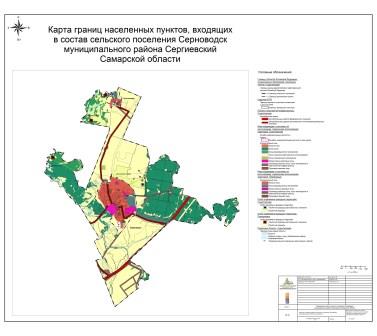 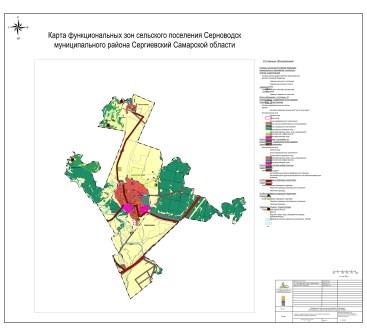 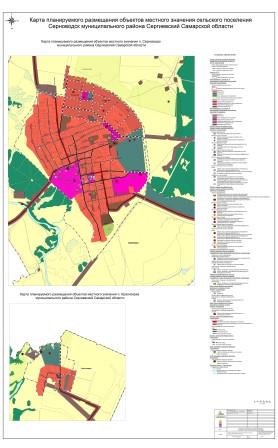 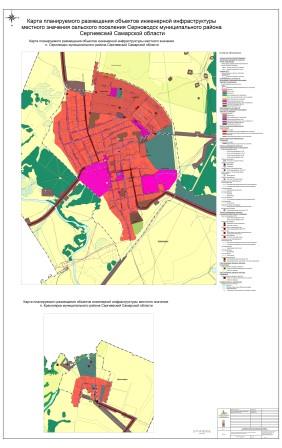 Приложение №  1к приказу Минэкономразвития Россииот 23.11.2018 г. № 650ФОРМАграфического описания местоположения границ населённых пунктов,территориальных зон, особо охраняемых природных территорий,зон с особыми условиями использования территорий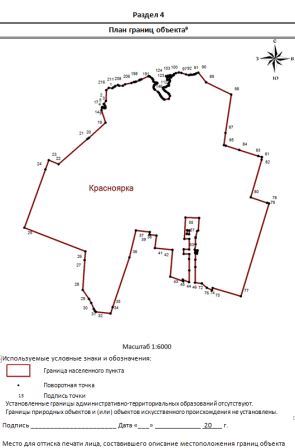 (1)  Графическое описание местоположения границ населенных пунктов, территориальных зон, особо охраняемых природных территорий и зон с особыми условиями использования территории (далее - Описание местоположения границ) составляется по результатам работ по определению координат характерных точек границ населенных пунктов, территориальных зон, особо охраняемых природных территорий и зон с особыми условиями использования территории либо части (частей) таких границ.Описание местоположения границ составляется с использованием сведений Единого государственного реестра недвижимости, Единой электронной картографической основы, картографического материала, материалов дистанционного зондирования (далее - картографическая основа), а также по данным измерений, полученных на местности. (2) В строке «Местоположение объекта» раздела «Сведения об объекте» приводится описание расположения объекта с указанием наименования субъекта Российской Федерации, муниципального образования, населенного пункта. (3) В строке «Площадь объекта +/- величина погрешности определения площади (P +/- Дельта P)» раздела «Сведения об объекте» указываются площадь объекта и предельно допустимая погрешность определения такой площади, если определение площади объекта предусмотрено соответствующим договором подряда, заключаемым между заказчиком и исполнителем работ по определению местоположения объекта.Площадь объекта указывается в квадратных метрах с округлением до 1 кв. метра.(4)  В строке «Иные характеристики объекта» раздела «Сведения об объекте» указываются иные характеристики объекта (при необходимости).(5)  В разделе «Сведения о местоположении границ объекта» указываются:система координат, используемая для ведения Единого государственного реестра недвижимости, в том числе номера соответствующих зон картографической проекции;сведения о характерных точках границ объекта;сведения о характерных точках части (частей) границы объекта.Для обозначения характерных точек границ объекта используются арабские цифры. Для всех характерных точек границ объекта работ либо частей таких границ применяется сквозная нумерация.Список характерных точек границ объекта в реквизитах «Сведения о характерных точках границ объекта» и «Сведения о характерных точках части (частей) границы объекта» должен завершаться номером начальной точки в случае, если такие границы представлены в виде замкнутого контура.Реквизит «Сведения о характерных точках части (частей) границы объекта» заполняется в случае подготовки описания местоположения части (частей) границы объекта и (или) местоположения границ частей объекта, если законодательством Российской Федерации допускается описание местоположения границы в виде отдельных ее участков или описание границ частей объекта, в том числе в отношении территорий (подзон). В этом случае реквизит «Сведения о характерных точках границ объекта» не заполняется.В реквизите «Сведения о характерных точках части (частей) границы объекта» границы частей объектов представляются в виде замкнутого контура.Значения координат характерных точек границ объекта приводятся в метрах с округлением до 0,01 метра в указанной системе координат. (6) В зависимости от примененных при выполнении работ методов определения координат характерных точек границ объекта в графе «Метод определения координат характерной точки» реквизита «Сведения о характерных точках границ объекта» указываются:геодезический метод (метод триангуляции, полигонометрии, трилатерации, метод прямых, обратных или комбинированных засечек и иные геодезические методы);метод спутниковых геодезических измерений (определений);фотограмметрический метод;картометрический метод.(7)  Графа «Описание обозначения точки на местности (при наличии)» реквизита «Сведения о характерных точках границ объекта» заполняется в случае, если характерная точка обозначена на местности специальным информационным знаком. В остальных случаях в графе проставляется прочерк. (8) Требования к заполнению раздела «Сведения о местоположении измененных (уточненных) границ объекта» аналогичны требованиям к заполнению раздела «Сведения о местоположении границ объекта».Раздел «Сведения о местоположении измененных (уточненных) границ объекта» заполняется в случае, если сведения о местоположении изменяемых (уточняемых) границ объекта были внесены в Единый государственный реестр недвижимости.(9)  План границ объекта оформляется в масштабе, обеспечивающем читаемость местоположения границ объекта, с отображением характерных точек границ объекта, читаемых в таком масштабе.План границ объекта оформляется в виде, совмещенном с картографической основой.На плане границ объекта отображаются:границы объекта (читаемые в выбранном масштабе характерные точки и части границ);установленные границы административно-территориальных образований;границы природных объектов и (или) объектов искусственного происхождения (если местоположение отдельных частей границ объекта определено через местоположение указанных объектов);необходимые обозначения;используемые условные знаки;выбранный масштаб.Приложение №  1к приказу Минэкономразвития Россииот 23.11.2018 г. № 650ФОРМАграфического описания местоположения границ населённых пунктов,территориальных зон, особо охраняемых природных территорий, зон с особыми условиями использования территорий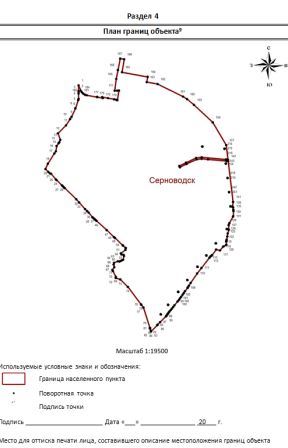 (1)  Графическое описание местоположения границ населенных пунктов, территориальных зон, особо охраняемых природных территорий и зон с особыми условиями использования территории (далее - Описание местоположения границ) составляется по результатам работ по определению координат характерных точек границ населенных пунктов, территориальных зон, особо охраняемых природных территорий и зон с особыми условиями использования территории либо части (частей) таких границ.Описание местоположения границ составляется с использованием сведений Единого государственного реестра недвижимости, Единой электронной картографической основы, картографического материала, материалов дистанционного зондирования (далее - картографическая основа), а также по данным измерений, полученных на местности. (2) В строке «Местоположение объекта» раздела «Сведения об объекте» приводится описание расположения объекта с указанием наименования субъекта Российской Федерации, муниципального образования, населенного пункта. (3) В строке «Площадь объекта +/- величина погрешности определения площади (P +/- Дельта P)» раздела «Сведения об объекте» указываются площадь объекта и предельно допустимая погрешность определения такой площади, если определение площади объекта предусмотрено соответствующим договором подряда, заключаемым между заказчиком и исполнителем работ по определению местоположения объекта.Площадь объекта указывается в квадратных метрах с округлением до 1 кв. метра.(4)  В строке «Иные характеристики объекта» раздела «Сведения об объекте» указываются иные характеристики объекта (при необходимости).(5)  В разделе «Сведения о местоположении границ объекта» указываются:система координат, используемая для ведения Единого государственного реестра недвижимости, в том числе номера соответствующих зон картографической проекции;сведения о характерных точках границ объекта;сведения о характерных точках части (частей) границы объекта.Для обозначения характерных точек границ объекта используются арабские цифры. Для всех характерных точек границ объекта работ либо частей таких границ применяется сквозная нумерация.Список характерных точек границ объекта в реквизитах «Сведения о характерных точках границ объекта» и «Сведения о характерных точках части (частей) границы объекта» должен завершаться номером начальной точки в случае, если такие границы представлены в виде замкнутого контура.Реквизит «Сведения о характерных точках части (частей) границы объекта» заполняется в случае подготовки описания местоположения части (частей) границы объекта и (или) местоположения границ частей объекта, если законодательством Российской Федерации допускается описание местоположения границы в виде отдельных ее участков или описание границ частей объекта, в том числе в отношении территорий (подзон). В этом случае реквизит «Сведения о характерных точках границ объекта» не заполняется.В реквизите «Сведения о характерных точках части (частей) границы объекта» границы частей объектов представляются в виде замкнутого контура.Значения координат характерных точек границ объекта приводятся в метрах с округлением до 0,01 метра в указанной системе координат. (6) В зависимости от примененных при выполнении работ методов определения координат характерных точек границ объекта в графе «Метод определения координат характерной точки» реквизита «Сведения о характерных точках границ объекта» указываются:геодезический метод (метод триангуляции, полигонометрии, трилатерации, метод прямых, обратных или комбинированных засечек и иные геодезические методы);метод спутниковых геодезических измерений (определений);фотограмметрический метод;картометрический метод.(7)  Графа «Описание обозначения точки на местности (при наличии)» реквизита «Сведения о характерных точках границ объекта» заполняется в случае, если характерная точка обозначена на местности специальным информационным знаком. В остальных случаях в графе проставляется прочерк. (8) Требования к заполнению раздела «Сведения о местоположении измененных (уточненных) границ объекта» аналогичны требованиям к заполнению раздела «Сведения о местоположении границ объекта».Раздел «Сведения о местоположении измененных (уточненных) границ объекта» заполняется в случае, если сведения о местоположении изменяемых (уточняемых) границ объекта были внесены в Единый государственный реестр недвижимости.(9)  План границ объекта оформляется в масштабе, обеспечивающем читаемость местоположения границ объекта, с отображением характерных точек границ объекта, читаемых в таком масштабе.План границ объекта оформляется в виде, совмещенном с картографической основой.На плане границ объекта отображаются:границы объекта (читаемые в выбранном масштабе характерные точки и части границ);установленные границы административно-территориальных образований;границы природных объектов и (или) объектов искусственного происхождения (если местоположение отдельных частей границ объекта определено через местоположение указанных объектов);необходимые обозначения;используемые условные знаки;выбранный масштаб.СОБРАНИЕ ПРЕДСТАВИТЕЛЕЙСЕЛЬСКОГО ПОСЕЛЕНИЯ  СУРГУТ МУЦИПАЛЬНОГО РАЙОНА СЕРГИЕВСКИЙ САМАРСКОЙ ОБЛАСТИРЕШЕНИЕ20.12.2019 года                                                                                                                                                                                                             № 38О внесении изменений в Генеральный план сельского поселения Сургут муниципального района СергиевскийСамарской областиВ соответствии со статьей 24 Градостроительного кодекса Российской Федерации, пунктом 20 части 1 статьи 14 Федерального закона от 06.10.2003 № 131-ФЗ «Об общих принципах организации местного самоуправления в Российской Федерации», с учетом Заключения о результатах публичных слушаний в сельском поселении Сургут муниципального района Сергиевский Самарской области по вопросу о внесении изменений в Генеральный план сельского поселения Сургут муниципального района Сергиевский Самарской области от 05.11.2019 г., Собрание представителей сельского поселения Сургут муниципального района Сергиевский Самарской области РЕШИЛО:1.Внести изменения в Генеральный план сельского поселения Сургут муниципального района Сергиевский Самарской области, утвержденный решением Собрания представителей сельского поселения Сургут муниципального района Сергиевский Самарской области № 22 от 26.11.2013, изложив его в новой редакции согласно приложениям (далее – изменения в генеральный план) в следующем составе: Положение о территориальном планировании сельского поселения Сургут муниципального района Сергиевский Самарской области;Карта границ населенных пунктов, входящих в состав сельского поселения Сургут муниципального района Сергиевский Самарской области;Карта функциональных зон сельского поселения Сургут муниципального района Сергиевский Самарской области; Карта планируемого размещения объектов местного значения сельского поселения Сургут муниципального района Сергиевский Самарской области; Карта планируемого размещения объектов инженерной инфраструктуры местного значения сельского поселения Сургут муниципального района Сергиевский Самарской области; Обязательное приложение к Генеральному плану - сведения о границах населенных пунктов сельского поселения Сургут муниципального района Сергиевский Самарской области.2. Опубликовать настоящее решение, а также приложения в газете «Сергиевский вестник» и на официальном сайте Администрации муниципального района Сергиевский Самарской области: http://sergievsk.ru/.3. Разместить настоящее решение и изменения в Генеральный план во ФГИС ТП.4. Настоящее решение вступает в силу со дня его официального опубликования.ПредседательСобрания представителейсельского поселения Сургут					А.Б. АлександровГлава сельского поселения Сургут т					                     С.А. СодомовГосударственное унитарное предприятие Самарской областиИнститут «ТеррНИИгражданпроект»Изменения в генеральный плансельского поселения Сургутмуниципального района Сергиевский Самарской областиПоложение о территориальном планированиисельского поселения Сургут муниципального районаСергиевский Самарской областиг. Самара, 2019 г.ПОЛОЖЕНИЕО ТЕРРИТОРИАЛЬНОМ ПЛАНИРОВАНИИСЕЛЬСКОГО ПОСЕЛЕНИЯ СУРГУТМУНИЦИПАЛЬНОГО РАЙОНА СЕРГИЕВСКИЙСАМАРСКОЙ ОБЛАСТИ1. Общие положения1.1. В соответствии с градостроительным законодательством Генеральный план сельского поселения Сургут муниципального района Сергиевский Самарской области (далее – Генеральный план) является документом территориального планирования муниципального образования. Генеральным планом определено, исходя из совокупности социальных, экономических, экологических и иных факторов, назначение территорий сельского поселения Сургут муниципального района Сергиевский Самарской области в целях обеспечения их устойчивого развития, развития инженерной, транспортной и социальной инфраструктур, обеспечения учета интересов граждан и их объединений, Российской Федерации, субъектов Российской Федерации, муниципальных образований.1.2. Генеральный план разработан в соответствии с Конституцией Российской Федерации, Градостроительным кодексом Российской Федерации, Земельным кодексом Российской Федерации, Федеральным законом «Об общих принципах организации законодательных (представительных) и исполнительных органов государственной власти субъектов Российской Федерации», иными федеральными законами и нормативными правовыми актами Российской Федерации, законами и иными нормативными правовыми актами Самарской области, Уставом сельского поселения Сургут муниципального района Сергиевский Самарской области, иными нормативными правовыми актами сельского поселения Сургут муниципального района Сергиевский Самарской области.1.3. При осуществлении территориального планирования сельского поселения Сургут учтены интересы Российской Федерации, Самарской области, муниципального района Сергиевский по реализации полномочий федеральных органов государственной власти, органов государственной власти Самарской области и органов местного самоуправления муниципального района Сергиевский, а также необходимость создания благоприятных условий для реализации на территории Самарской области приоритетных национальных проектов, федеральных и областных целевых программ, программ развития муниципального района Сергиевский.1.4. Генеральный план разработан на основе Стратегии социально-экономического развития Самарской области, одобренной постановлением Правительства Самарской области от 12.07.2017 № 441 «О Стратегии социально-экономического развития Самарской области на период до 2030 года», планов и программ комплексного социально-экономического развития муниципального района Сергиевский и сельского поселения Сургут.1.5. При подготовке Генерального плана учтены:- программы, принятые в установленном порядке и реализуемые за счет средств федерального бюджета, бюджета Самарской области, бюджета муниципального района Сергиевский, бюджета сельского поселения Сургут;- решения органов государственной власти, органов местного самоуправления, иных главных распорядителей средств соответствующих бюджетов, предусматривающие создание на территории сельского поселения Сургут объектов федерального значения, объектов регионального значения, объектов местного значения;- инвестиционные программы субъектов естественных монополий, организаций коммунального комплекса;- сведения, содержащиеся в федеральной государственной информационной системе территориального планирования;- Схема территориального планирования Самарской области, утвержденная постановлением Правительства Самарской области от 13.12.2007 № 261;- Схема территориального планирования муниципального района Сергиевский Самарской области, утвержденная решением Собрания представителей муниципального района Сергиевский Самарской области от 3 от 28.01.2010;- предложения заинтересованных лиц.1.6. Генеральный план включает:- положение о территориальном планировании сельского поселения Сургут муниципального района Сергиевский Самарской области;- карту границ населённых пунктов, входящих в состав сельского поселения Сургут муниципального района Сергиевский Самарской области (М 1:25 000);- карту функциональных зон сельского поселения Сургут муниципального района Сергиевский Самарской области (М 1:25 000);- карты планируемого размещения объектов местного значения сельского поселения Сургут  муниципального района Сергиевский Самарской области (М 1:10000).1.7. Положение о территориальном планировании сельского поселения Сургут муниципального района Сергиевский Самарской области включает:- сведения о видах, назначении и наименованиях планируемых для размещения объектов местного значения сельского поселения Сургут, их основные характеристики, их местоположение (для объектов местного значения, не являющихся линейными объектами, указываются функциональные зоны), а также характеристики зон с особыми условиями использования территорий в случае, если установление таких зон требуется в связи с размещением данных объектов;- параметры функциональных зон, а также сведения о планируемых для размещения в них объектах федерального значения, объектах регионального значения, объектах местного значения муниципального района Сергиевский, объектов местного значения сельского поселения Сургут, за исключением линейных объектов.1.8. Карты планируемого размещения объектов местного значения сельского поселения Сургут включают:- карту планируемого размещения объектов местного значения сельского поселения Сургут муниципального района Сергиевский Самарской области (М 1:10 000);- карту планируемого размещения объектов инженерной инфраструктуры местного значения сельского поселения Сургут муниципального района Сергиевский Самарской области (М 1:10 000). 1.9. На картах планируемого размещения объектов местного значения сельского поселения Сургут отображаются планируемые для размещения объекты местного значения – объекты капитального строительства, иные объекты, территории, которые необходимы для осуществления органами местного самоуправления сельского поселения Сургут полномочий по вопросам местного значения сельского поселения и в пределах переданных государственных полномочий в соответствии с федеральными законами, законами Самарской области, Уставом сельского поселения Сургут и оказывают существенное влияние на социально-экономическое развитие сельского поселения Сургут. Для отображения планируемого размещения линейных объектов, расположенных за границами населенных пунктов, могут применяться как карты планируемого размещения объектов местного значения сельского поселения Сургут муниципального района Сергиевский Самарской области (М 1:10 000), так и карта функциональных зон сельского поселения Сургут муниципального района Сергиевский Самарской области (М 1:25 000).1.10. Функциональное зонирование территории отображено на картах Генерального плана в соответствии с требованиями Приказа Минэкономразвития Российской Федерации от 09.01.2018 № 10 «Об утверждении требований к описанию и отображению в документах территориального планирования объектов федерального значения, объектов регионального значения, объектов местного значения и о признании утратившим силу приказа минэкономразвития России от 07.12.2016 № 793». Для определения границ функциональных зон может применяться как карта функциональных зон сельского поселения Сургут муниципального района Сергиевский Самарской области (М 1:25 000), так и карты планируемого размещения объектов местного значения сельского поселения Сургут муниципального района Сергиевский Самарской области (М 1:10 000).1.11. Виды объектов местного значения сельского поселения Сургут, отображенные на картах планируемого размещения объектов местного значения сельского поселения Сургут, соответствуют требованиям Градостроительного кодекса Российской	 Федерации и части 2.1 статьи 5 Закона Самарской области от 12.07.2006 № 90-ГД «О градостроительной деятельности на территории Самарской области».Отображение объектов на картах Генерального плана выполнено в соответствии с требованиями Приказа Минэкономразвития Российской Федерации от 09.01.2018 № 10 «Об утверждении требований к описанию и отображению в документах территориального планирования объектов федерального значения, объектов регионального значения, объектов местного значения и о признании утратившим силу приказа Минэкономразвития России от 07.12.2016 № 793». 1.12. Реализация Генерального плана осуществляется путем выполнения мероприятий, которые предусмотрены программами, утверждаемыми Администрацией сельского поселения Сургут, и реализуемыми за счет средств местного бюджета, или нормативными правовыми актами Администрации сельского поселения Сургут, программами комплексного развития систем коммунальной инфраструктуры поселения, программами комплексного развития транспортной инфраструктуры поселения, программами комплексного развития социальной инфраструктуры поселения и (при наличии) инвестиционными программами организаций коммунального комплекса. Указанные мероприятия могут включать:1) подготовку и утверждение документации по планировке территории в соответствии с Генеральным планом;2) принятие в порядке, установленном законодательством Российской Федерации, решений о резервировании земель, об изъятии, в том числе путем выкупа, земельных участков для муниципальных нужд, о переводе земель или земельных участков из одной категории в другую;3) создание объектов местного значения сельского поселения Сургут на основании документации по планировке территории.1.13. В случае, если программы, реализуемые за счет средств бюджета сельского поселения Сургут,  решения органов местного самоуправления  сельского поселения Сургут, иных главных распорядителей средств бюджета сельского поселения Сургут,  предусматривающие создание объектов местного значения сельского поселения Сургут, инвестиционные программы субъектов естественных монополий, организаций коммунального комплекса, приняты до утверждения Генерального плана и предусматривают создание объектов местного значения сельского поселения Сургут, подлежащих отображению в Генеральном плане, но не предусмотренных Генеральным планом, или в случае внесения в Генеральный план изменений в части размещения объектов местного значения такие программы и решения подлежат приведению в соответствие с Генеральным планом в двухмесячный срок соответственно с даты их утверждения, даты внесения в них изменений.1.14. В случае если программы, реализуемые за счет средств бюджета сельского поселения Сургут, решения органов местного самоуправления  сельского поселения Сургут, предусматривающие создание объектов местного значения сельского поселения Сургут, инвестиционные программы субъектов естественных монополий, организаций коммунального комплекса принимаются после утверждения Генерального плана и предусматривают создание объектов местного значения сельского поселения Сургут, подлежащих отображению в Генеральном плане, но не предусмотренных Генеральным планом, в Генеральный план в пятимесячный срок с даты утверждения таких программ и принятия таких решений вносятся соответствующие изменения.1.15. В случае, если в Генеральный план внесены изменения, предусматривающие строительство или реконструкцию объектов коммунальной, транспортной, социальной инфраструктур, которые являются объектами местного значения и не включены в программы комплексного развития систем коммунальной инфраструктуры поселения, программы комплексного развития транспортной инфраструктуры поселения, программы комплексного развития социальной инфраструктуры поселения, данные программы подлежат приведению в соответствие с Генеральным планом в трехмесячный срок с даты внесения соответствующих изменений в Генеральный план.1.16. Указанные в настоящем Положении характеристики планируемых для размещения объектов местного значения сельского поселения Сургут (площадь, протяженность, количество мест и иные) являются ориентировочными и подлежат уточнению в документации по планировке территории и в проектной документации на соответствующие объекты.1.17. Вновь построенные, прошедшие реконструкцию или капитальный ремонт объекты должны соответствовать требованиям доступности для маломобильных групп населения (в том числе инвалидов-колясочников, инвалидов по слуху и зрению).1.18. Характеристики зон с особыми условиями использования территории планируемых объектов местного значения сельского поселения Сургут, в случае если установление таких зон требуется в связи с размещением данных объектов, определены в соответствии с законодательством Российской Федерации, действовавшим на момент подготовки Генерального плана.Размеры санитарно-защитных зон планируемых объектов местного значения сельского поселения Сургут, являющихся источниками воздействия на среду обитания, определены в соответствии с СанПиН 2.2.1/2.1.1.1200-03 «Санитарно-защитные зоны и санитарная классификация предприятий, сооружений и иных объектов», утвержденными Постановлением Главного государственного санитарного врача РФ от 25.09.2007 № 74 (далее также – СанПиН 2.2.1/2.1.1.1200-03)Размеры санитарно-защитных зон планируемых объектов местного значения сельского поселения Сургут, являющихся источниками воздействия на среду обитания, для которых СанПиН 2.2.1/2.1.1.1200-03 не установлены размеры санитарно-защитной зоны и рекомендуемые разрывы, а также размеры санитарно-защитных зон планируемых объектов местного значения сельского поселения Сургут IV - V класса опасности определяются проектами ориентировочного размера санитарно-защитной зоны соответствующих объектов. 1.19. Применение отображенных на картах материалов по обоснованию Генерального плана зон с особыми условиями использования территории осуществляется с учетом положений Земельного кодекса Российской Федерации о том, что установление, изменение, прекращение существования зоны с особыми условиями использования территории осуществляются на основании решения уполномоченного органа государственной власти, органа местного самоуправления и положений статьи 26 Федерального закона от 03.08.2018 №  342-ФЗ «О внесении изменений в Градостроительный кодекс Российской Федерации и отдельные законодательные акты Российской Федерации».Зоны с особыми условиями использования территорий, в том числе возникающие в силу закона, ограничения использования земельных участков в таких зонах считаются установленными, измененными со дня внесения сведений о зоне с особыми условиями использования территории, соответствующих изменений в сведения о такой зоне в Единый государственный реестр недвижимости. Определенные в соответствии с требованиями законодательства в области обеспечения санитарно-эпидемиологического благополучия населения и отображенные на картах материалов по обоснованию Генерального плана ориентировочные, расчетные (предварительные) санитарно-защитные зоны применяются в порядке, установленном статьей 26 Федерального закона от 03.08.2018 № 342-ФЗ «О внесении изменений в Градостроительный кодекс Российской Федерации и отдельные законодательные акты Российской Федерации».1.20. Отображение на картах Генерального плана планируемых для размещения объектов федерального значения, объектов регионального значения, объектов местного значения муниципального района Сергиевский не определяет их местоположение, а осуществляется в целях определения функциональных зон их размещения. 1.21. Отображение на картах Генерального плана существующих и планируемых объектов, не являющихся объектами федерального значения, объектами регионального значения, объектами местного значения, осуществляется в информационных2. Сведения о видах, назначении и наименованиях планируемых для размещенияобъектов местного значения сельского поселения Сургут муниципального района Сергиевский Самарской области, их основные характеристики и местоположение2.1. Объекты местного значения в сфере физической культуры и массового спорта2.2. Объекты местного значения в сфере культуры2.3. Объекты местного значения в сфере создания условий для массового отдыха жителей  и организации обустройства мест массового отдыха населения2.4. Объекты местного значения в сфере создания условий для обеспечения   жителей поселения услугами бытового обслуживания2.5. Объекты местного значения в сфере водоснабжения2.6. Объекты местного значения в сфере водоотведения2.7. Объекты местного значения в сфере газоснабжения2.8. Объекты местного значения в сфере электроснабжения2.9. Объекты местного значения в сфере обеспечения жителей поселения услугами связи2.10. Объекты местного значения в сфере транспортной инфраструктуры2.11. Объекты местного значения в сфере защиты населения и территории поселения    от чрезвычайных ситуаций природного и техногенного характера2.12. Объекты местного значения в сфере обеспечения первичных мер пожарной безопасности   в границах населенных пунктов3. Параметры функциональных зон, а также сведения о планируемых для размещения в них объектах регионального значения, объектах местного значения муниципального района Сергиевский, объектах местного значения сельского поселения Сургут, за исключением линейных объектов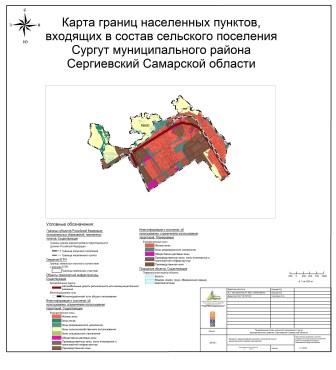 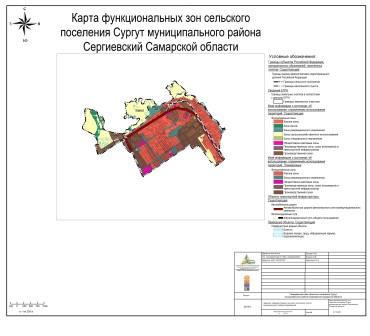 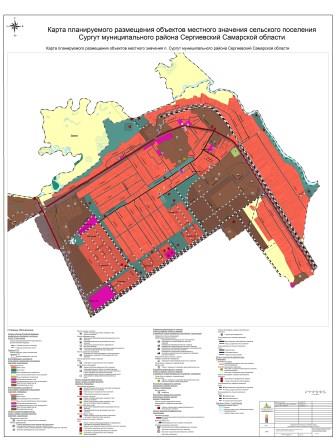 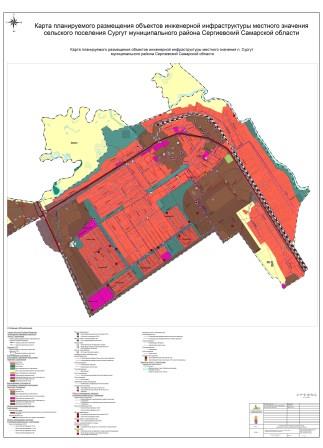 Приложение №  1к приказу Минэкономразвития Россииот 23.11.2018 г. № 650ФОРМАграфического описания местоположения границ населённых пунктов,территориальных зон, особо охраняемых природных территорий, зон с особыми условиями использования территорий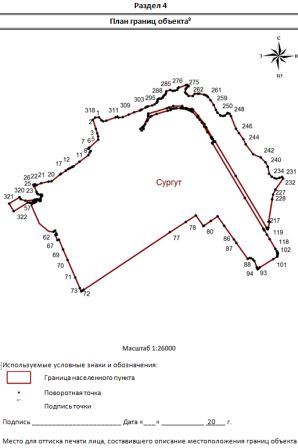 (1)  Графическое описание местоположения границ населенных пунктов, территориальных зон, особо охраняемых природных территорий и зон с особыми условиями использования территории (далее - Описание местоположения границ) составляется по результатам работ по определению координат характерных точек границ населенных пунктов, территориальных зон, особо охраняемых природных территорий и зон с особыми условиями использования территории либо части (частей) таких границ.Описание местоположения границ составляется с использованием сведений Единого государственного реестра недвижимости, Единой электронной картографической основы, картографического материала, материалов дистанционного зондирования (далее - картографическая основа), а также по данным измерений, полученных на местности. (2) В строке «Местоположение объекта» раздела «Сведения об объекте» приводится описание расположения объекта с указанием наименования субъекта Российской Федерации, муниципального образования, населенного пункта. (3) В строке «Площадь объекта +/- величина погрешности определения площади (P +/- Дельта P)» раздела «Сведения об объекте» указываются площадь объекта и предельно допустимая погрешность определения такой площади, если определение площади объекта предусмотрено соответствующим договором подряда, заключаемым между заказчиком и исполнителем работ по определению местоположения объекта.Площадь объекта указывается в квадратных метрах с округлением до 1 кв. метра.(4)  В строке «Иные характеристики объекта» раздела «Сведения об объекте» указываются иные характеристики объекта (при необходимости).(5)  В разделе «Сведения о местоположении границ объекта» указываются:система координат, используемая для ведения Единого государственного реестра недвижимости, в том числе номера соответствующих зон картографической проекции;сведения о характерных точках границ объекта;сведения о характерных точках части (частей) границы объекта.Для обозначения характерных точек границ объекта используются арабские цифры. Для всех характерных точек границ объекта работ либо частей таких границ применяется сквозная нумерация.Список характерных точек границ объекта в реквизитах «Сведения о характерных точках границ объекта» и «Сведения о характерных точках части (частей) границы объекта» должен завершаться номером начальной точки в случае, если такие границы представлены в виде замкнутого контура.Реквизит «Сведения о характерных точках части (частей) границы объекта» заполняется в случае подготовки описания местоположения части (частей) границы объекта и (или) местоположения границ частей объекта, если законодательством Российской Федерации допускается описание местоположения границы в виде отдельных ее участков или описание границ частей объекта, в том числе в отношении территорий (подзон). В этом случае реквизит «Сведения о характерных точках границ объекта» не заполняется.В реквизите «Сведения о характерных точках части (частей) границы объекта» границы частей объектов представляются в виде замкнутого контура.Значения координат характерных точек границ объекта приводятся в метрах с округлением до 0,01 метра в указанной системе координат. (6) В зависимости от примененных при выполнении работ методов определения координат характерных точек границ объекта в графе «Метод определения координат характерной точки» реквизита «Сведения о характерных точках границ объекта» указываются:геодезический метод (метод триангуляции, полигонометрии, трилатерации, метод прямых, обратных или комбинированных засечек и иные геодезические методы);метод спутниковых геодезических измерений (определений);фотограмметрический метод;картометрический метод.(7)  Графа «Описание обозначения точки на местности (при наличии)» реквизита «Сведения о характерных точках границ объекта» заполняется в случае, если характерная точка обозначена на местности специальным информационным знаком. В остальных случаях в графе проставляется прочерк. (8) Требования к заполнению раздела «Сведения о местоположении измененных (уточненных) границ объекта» аналогичны требованиям к заполнению раздела «Сведения о местоположении границ объекта».Раздел «Сведения о местоположении измененных (уточненных) границ объекта» заполняется в случае, если сведения о местоположении изменяемых (уточняемых) границ объекта были внесены в Единый государственный реестр недвижимости.(9)  План границ объекта оформляется в масштабе, обеспечивающем читаемость местоположения границ объекта, с отображением характерных точек границ объекта, читаемых в таком масштабе.План границ объекта оформляется в виде, совмещенном с картографической основой.На плане границ объекта отображаются:границы объекта (читаемые в выбранном масштабе характерные точки и части границ);установленные границы административно-территориальных образований;границы природных объектов и (или) объектов искусственного происхождения (если местоположение отдельных частей границ объекта определено через местоположение указанных объектов);необходимые обозначения;используемые условные знаки;выбранный масштаб.СОБРАНИЕ ПРЕДСТАВИТЕЛЕЙГОРОДСКОГО ПОСЕЛЕНИЯ  СУХОДОЛ МУЦИПАЛЬНОГО РАЙОНА СЕРГИЕВСКИЙ САМАРСКОЙ ОБЛАСТИРЕШЕНИЕ20.12.2019 года                                                                                                                                                                                                             № 38О внесении изменений в Генеральный план городского поселения Суходол муниципального района СергиевскийСамарской областиВ соответствии со статьей 24 Градостроительного кодекса Российской Федерации, пунктом 20 части 1 статьи 14 Федерального закона от 06.10.2003 № 131-ФЗ «Об общих принципах организации местного самоуправления в Российской Федерации», с учетом Заключения о результатах публичных слушаний в городском поселении Суходол муниципального района Сергиевский Самарской области по вопросу о внесении изменений в Генеральный план городского поселения Суходол муниципального района Сергиевский Самарской области от 05.11.2019 г., Собрание представителей городского поселения Суходол муниципального района Сергиевский Самарской области РЕШИЛО:1.Внести изменения в Генеральный план городского поселения Суходол муниципального района Сергиевский Самарской области, утвержденный решением Собрания представителей городского поселения Суходол муниципального района Сергиевский Самарской области № 16 от 07.08.2013, изложив его в новой редакции согласно приложениям (далее – изменения в Генеральный план) в следующем составе: Положение о территориальном планировании городского поселения Суходол муниципального района Сергиевский Самарской области;Карта границ населенных пунктов, входящих в состав городского поселения Суходол муниципального района Сергиевский Самарской области;Карта функциональных зон городского поселения Суходол муниципального района Сергиевский Самарской области; Карта планируемого размещения объектов местного значения городского поселения Суходол муниципального района Сергиевский Самарской области; Карта планируемого размещения объектов инженерной инфраструктуры местного значения городского поселения Суходол муниципального района Сергиевский Самарской области; Обязательное приложение к Генеральному плану - сведения о границах населенных пунктов городского поселения Суходол муниципального района Сергиевский Самарской области.2. Опубликовать настоящее решение, а также приложения в газете «Сергиевский вестник» и на официальном сайте Администрации муниципального района Сергиевский Самарской области :http://sergievsk.ru/.3. Разместить настоящее решение и изменения в Генеральный план во ФГИС ТП.4. Настоящее решение вступает в силу со дня его официального опубликования.ПредседательСобрания представителейгородского поселения Суходол 							                                                С.И.Баранов													Глава городского поселения Суходол 					                                                                                           В.В. Сапрыкин				Государственное унитарное предприятие Самарской области Институт «ТеррНИИгражданпроект»Изменения в генеральный план городского поселения Суходол муниципального района СергиевскийСамарской областиПоложение о территориальном планировании городского поселения Суходол муниципального района Сергиевский Самарской областиг. Самара, 2019 г.ПОЛОЖЕНИЕО ТЕРРИТОРИАЛЬНОМ ПЛАНИРОВАНИИ ГОРОДСКОГО ПОСЕЛЕНИЯ СУХОДОЛ МУНИЦИПАЛЬНОГО РАЙОНА СЕРГИЕВСКИЙ САМАРСКОЙ ОБЛАСТИ1. Общие положения1.1. В соответствии с градостроительным законодательством Генеральный план городского поселения Суходол муниципального района Сергиевский Самарской области (далее – Генеральный план) является документом территориального планирования муниципального образования. Генеральным планом определено, исходя из совокупности социальных, экономических, экологических и иных факторов, назначение территорий городского поселения Суходол муниципального района Сергиевский Самарской области в целях обеспечения их устойчивого развития, развития инженерной, транспортной и социальной инфраструктур, обеспечения учета интересов граждан и их объединений, Российской Федерации, субъектов Российской Федерации, муниципальных образований.1.2. Генеральный план разработан в соответствии с Конституцией Российской Федерации, Градостроительным кодексом Российской Федерации, Земельным кодексом Российской Федерации, Федеральным законом «Об общих принципах организации законодательных (представительных) и исполнительных органов государственной власти субъектов Российской Федерации», иными федеральными законами и нормативными правовыми актами Российской Федерации, законами и иными нормативными правовыми актами Самарской области, Уставом городского поселения Суходол муниципального района Сергиевский Самарской области, иными нормативными правовыми актами городского поселения Суходол муниципального района Сергиевский Самарской области.1.3. При осуществлении территориального планирования городского поселения Суходол учтены интересы Российской Федерации, Самарской области, муниципального района Сергиевский по реализации полномочий федеральных органов государственной власти, органов государственной власти Самарской области и органов местного самоуправления муниципального района Сергиевский, а также необходимость создания благоприятных условий для реализации на территории Самарской области приоритетных национальных проектов, федеральных и областных целевых программ, программ развития муниципального района Сергиевский.1.4. Генеральный план разработан на основе Стратегии социально-экономического развития Самарской области, одобренной постановлением Правительства Самарской области от 12.07.2017 № 441 «О Стратегии социально-экономического развития Самарской области на период до 2030 года», планов и программ комплексного социально-экономического развития муниципального района Сергиевский и городского поселения Суходол .1.5. При подготовке Генерального плана учтены:- программы, принятые в установленном порядке и реализуемые за счет средств федерального бюджета, бюджета Самарской области, бюджета муниципального района Сергиевский, бюджета городского поселения Суходол ;- решения органов государственной власти, органов местного самоуправления, иных главных распорядителей средств соответствующих бюджетов, предусматривающие создание на территории городского поселения Суходол объектов федерального значения, объектов регионального значения, объектов местного значения;- инвестиционные программы субъектов естественных монополий, организаций коммунального комплекса;- сведения, содержащиеся в федеральной государственной информационной системе территориального планирования;- Схема территориального планирования Самарской области, утвержденная постановлением Правительства Самарской области от 13.12.2007 № 261;- Схема территориального планирования муниципального района Сергиевский Самарской области, утвержденная решением Собрания представителей муниципального района Сергиевский Самарской области 3 от 28.01.2010;- предложения заинтересованных лиц.1.6. Генеральный план включает:- положение о территориальном планировании городского поселения Суходол муниципального района Сергиевский Самарской области;- карту границ населённых пунктов, входящих в состав городского поселения Суходол муниципального района Сергиевский Самарской области (М 1:25 000);- карту функциональных зон городского поселения Суходол муниципального района Сергиевский Самарской области (М 1:25 000);- карты планируемого размещения объектов местного значения городского поселения Суходол муниципального района Сергиевский Самарской области (М 1:10000).1.7. Положение о территориальном планировании городского поселения Суходол муниципального района Сергиевский Самарской области включает:- сведения о видах, назначении и наименованиях планируемых для размещения объектов местного значения городского поселения Суходол, их основные характеристики, их местоположение (для объектов местного значения, не являющихся линейными объектами, указываются функциональные зоны), а также характеристики зон с особыми условиями использования территорий в случае, если установление таких зон требуется в связи с размещением данных объектов;- параметры функциональных зон, а также сведения о планируемых для размещения в них объектах федерального значения, объектах регионального значения, объектах местного значения муниципального района Сергиевский, объектов местного значения городского поселения Суходол, за исключением линейных объектов.1.8. Карты планируемого размещения объектов местного значения городского поселения Суходол включают:- карту планируемого размещения объектов местного значения городского поселения Суходол муниципального района Сергиевский Самарской области (М 1:10 000);- карту планируемого размещения объектов инженерной инфраструктуры местного значения городского поселения Суходол муниципального района Сергиевский Самарской области (М 1:10 000). 1.9. На картах планируемого размещения объектов местного значения городского поселения Суходол отображаются планируемые для размещения объекты местного значения – объекты капитального строительства, иные объекты, территории, которые необходимы для осуществления органами местного самоуправления городского поселения Суходол полномочий по вопросам местного значения городского поселения и в пределах переданных государственных полномочий в соответствии с федеральными законами, законами Самарской области, Уставом городского поселения Суходол и оказывают существенное влияние на социально-экономическое развитие городского поселения Суходол. Для отображения планируемого размещения линейных объектов, расположенных за границами населенных пунктов, могут применяться как карты планируемого размещения объектов местного значения городского поселения Суходол муниципального района Сергиевский Самарской области (М 1:10 000), так и карта функциональных зон городского поселения Суходол муниципального района Сергиевский Самарской области (М 1:25 000).1.10. Функциональное зонирование территории отображено на картах Генерального плана в соответствии с требованиями Приказа Минэкономразвития Российской Федерации от 09.01.2018 № 10 «Об утверждении требований к описанию и отображению в документах территориального планирования объектов федерального значения, объектов регионального значения, объектов местного значения и о признании утратившим силу приказа минэкономразвития России от 07.12.2016 № 793». Для определения границ функциональных зон может применяться как карта функциональных зон городского поселения Суходол муниципального района Сергиевский Самарской области (М 1:25 000), так и карты планируемого размещения объектов местного значения городского поселения Суходол муниципального района Сергиевский Самарской области (М 1:10 000).1.11. Виды объектов местного значения городского поселения Суходол , отображенные на картах планируемого размещения объектов местного значения городского поселения Суходол, соответствуют требованиям Градостроительного кодекса Российской	 Федерации и части 2.1 статьи 5 Закона Самарской области от 12.07.2006 № 90-ГД «О градостроительной деятельности на территории Самарской области».Отображение объектов на картах Генерального плана выполнено в соответствии с требованиями Приказа Минэкономразвития Российской Федерации от 09.01.2018 № 10 «Об утверждении требований к описанию и отображению в документах территориального планирования объектов федерального значения, объектов регионального значения, объектов местного значения и о признании утратившим силу приказа Минэкономразвития России от 07.12.2016 № 793». 1.12. Реализация Генерального плана осуществляется путем выполнения мероприятий, которые предусмотрены программами, утверждаемыми Администрацией городского поселения Суходол, и реализуемыми за счет средств местного бюджета, или нормативными правовыми актами Администрации городского поселения Суходол, программами комплексного развития систем коммунальной инфраструктуры поселения, программами комплексного развития транспортной инфраструктуры поселения, программами комплексного развития социальной инфраструктуры поселения и (при наличии) инвестиционными программами организаций коммунального комплекса. Указанные мероприятия могут включать:1) подготовку и утверждение документации по планировке территории в соответствии с Генеральным планом;2) принятие в порядке, установленном законодательством Российской Федерации, решений о резервировании земель, об изъятии, в том числе путем выкупа, земельных участков для муниципальных нужд, о переводе земель или земельных участков из одной категории в другую;3) создание объектов местного значения городского поселения Суходол на основании документации по планировке территории.1.13. В случае, если программы, реализуемые за счет средств бюджета городского поселения Суходол,  решения органов местного самоуправления  городского поселения Суходол, иных главных распорядителей средств бюджета городского поселения Суходол,  предусматривающие создание объектов местного значения городского поселения Суходол, инвестиционные программы субъектов естественных монополий, организаций коммунального комплекса, приняты до утверждения Генерального плана и предусматривают создание объектов местного значения городского поселения Суходол, подлежащих отображению в Генеральном плане, но не предусмотренных Генеральным планом, или в случае внесения в Генеральный план изменений в части размещения объектов местного значения такие программы и решения подлежат приведению в соответствие с Генеральным планом в двухмесячный срок соответственно с даты их утверждения, даты внесения в них изменений.1.14. В случае если программы, реализуемые за счет средств бюджета городского поселения Суходол, решения органов местного самоуправления  городского поселения Суходол, предусматривающие создание объектов местного значения городского поселения Суходол, инвестиционные программы субъектов естественных монополий, организаций коммунального комплекса принимаются после утверждения Генерального плана и предусматривают создание объектов местного значения городского поселения Суходол, подлежащих отображению в Генеральном плане, но не предусмотренных Генеральным планом, в Генеральный план в пятимесячный срок с даты утверждения таких программ и принятия таких решений вносятся соответствующие изменения.1.15. В случае, если в Генеральный план внесены изменения, предусматривающие строительство или реконструкцию объектов коммунальной, транспортной, социальной инфраструктур, которые являются объектами местного значения и не включены в программы комплексного развития систем коммунальной инфраструктуры поселения, программы комплексного развития транспортной инфраструктуры поселения, программы комплексного развития социальной инфраструктуры поселения, данные программы подлежат приведению в соответствие с Генеральным планом в трехмесячный срок с даты внесения соответствующих изменений в Генеральный план.1.16. Указанные в настоящем Положении характеристики планируемых для размещения объектов местного значения городского поселения Суходол (площадь, протяженность, количество мест и иные) являются ориентировочными и подлежат уточнению в документации по планировке территории и в проектной документации на соответствующие объекты.1.17. Вновь построенные, прошедшие реконструкцию или капитальный ремонт объекты должны соответствовать требованиям доступности для маломобильных групп населения (в том числе инвалидов-колясочников, инвалидов по слуху и зрению).1.18. Характеристики зон с особыми условиями использования территории планируемых объектов местного значения городского поселения Суходол, в случае если установление таких зон требуется в связи с размещением данных объектов, определены в соответствии с законодательством Российской Федерации, действовавшим на момент подготовки Генерального плана.Размеры санитарно-защитных зон планируемых объектов местного значения городского поселения Суходол, являющихся источниками воздействия на среду обитания, определены в соответствии с СанПиН 2.2.1/2.1.1.1200-03 «Санитарно-защитные зоны и санитарная классификация предприятий, сооружений и иных объектов», утвержденными Постановлением Главного государственного санитарного врача РФ от 25.09.2007 № 74 (далее также – СанПиН 2.2.1/2.1.1.1200-03)Размеры санитарно-защитных зон планируемых объектов местного значения городского поселения Суходол, являющихся источниками воздействия на среду обитания, для которых СанПиН 2.2.1/2.1.1.1200-03 не установлены размеры санитарно-защитной зоны и рекомендуемые разрывы, а также размеры санитарно-защитных зон планируемых объектов местного значения городского поселения Суходол IV - V класса опасности определяются проектами ориентировочного размера санитарно-защитной зоны соответствующих объектов. 1.19. Применение отображенных на картах материалов по обоснованию Генерального плана зон с особыми условиями использования территории осуществляется с учетом положений Земельного кодекса Российской Федерации о том, что установление, изменение, прекращение существования зоны с особыми условиями использования территории осуществляются на основании решения уполномоченного органа государственной власти, органа местного самоуправления и положений статьи 26 Федерального закона от 03.08.2018 №  342-ФЗ «О внесении изменений в Градостроительный кодекс Российской Федерации и отдельные законодательные акты Российской Федерации».Зоны с особыми условиями использования территорий, в том числе возникающие в силу закона, ограничения использования земельных участков в таких зонах считаются установленными, измененными со дня внесения сведений о зоне с особыми условиями использования территории, соответствующих изменений в сведения о такой зоне в Единый государственный реестр недвижимости. Определенные в соответствии с требованиями законодательства в области обеспечения санитарно-эпидемиологического благополучия населения и отображенные на картах материалов по обоснованию Генерального плана ориентировочные, расчетные (предварительные) санитарно-защитные зоны применяются в порядке, установленном статьей 26 Федерального закона от 03.08.2018 № 342-ФЗ «О внесении изменений в Градостроительный кодекс Российской Федерации и отдельные законодательные акты Российской Федерации».1.20. Отображение на картах Генерального плана планируемых для размещения объектов федерального значения, объектов регионального значения, объектов местного значения муниципального района Сергиевский не определяет их местоположение, а осуществляется в целях определения функциональных зон их размещения. 1.21. Отображение на картах Генерального плана существующих и планируемых объектов, не являющихся объектами федерального значения, объектами регионального значения, объектами местного значения, осуществляется в информационных целях.2. Сведения о видах, назначении и наименованиях планируемых для размещенияобъектов местного значения городского поселения Суходол муниципального района Сергиевский  Самарской области, их основные характеристики и местоположение2.1. Объекты местного значения в сфере физической культуры и массового спорта2.2. Объекты местного значения в сфере культуры2.3. Объекты местного значения в сфере создания условий для массового отдыха жителей     и организации обустройства мест массового отдыха населения2.4. Объекты местного значения в сфере создания условий для обеспечения жителей поселения услугами бытового обслуживания2.5. Объекты местного значения в сфере водоснабжения2.6. Объекты местного значения в сфере водоотведения2.7. Объекты местного значения в сфере теплоснабжения2.8. Объекты местного значения в сфере газоснабжения2.9. Объекты местного значения в сфере электроснабжения2.10. Объекты местного значения в сфере обеспечения жителей поселения услугами связи2.11. Объекты местного значения в сфере транспортной инфраструктуры2.12. Объекты местного значения в сфере организации ритуальных услуг    и содержания мест захоронения3. Параметры функциональных зон, а также сведения о планируемых для размещения в них объектах регионального значения, объектах местного значения муниципального района Сергиевский, объектах местного значения городского поселения Суходол, за исключением линейных объектов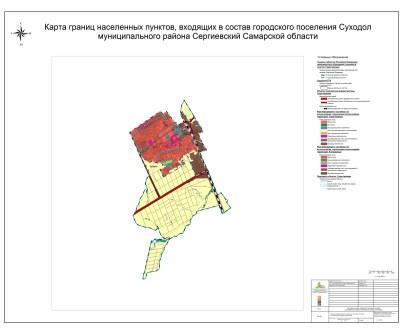 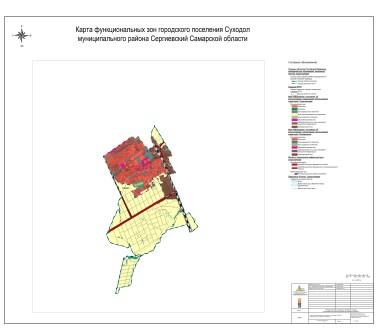 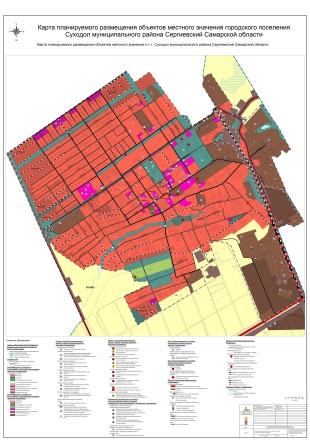 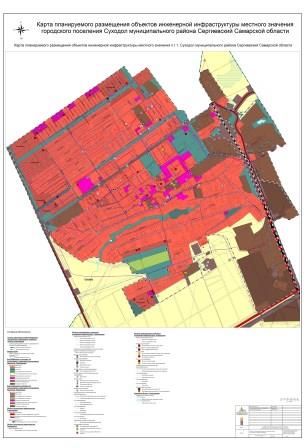 Приложение №  1к приказу Минэкономразвития Россииот 23.11.2018 г. № 650ФОРМАграфического описания местоположения границ населённых пунктов,территориальных зон, особо охраняемых природных территорий,зон с особыми условиями использования территорий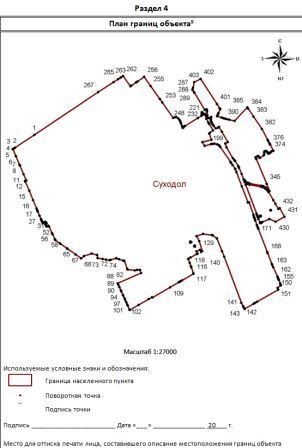 (1)  Графическое описание местоположения границ населенных пунктов, территориальных зон, особо охраняемых природных территорий и зон с особыми условиями использования территории (далее - Описание местоположения границ) составляется по результатам работ по определению координат характерных точек границ населенных пунктов, территориальных зон, особо охраняемых природных территорий и зон с особыми условиями использования территории либо части (частей) таких границ.Описание местоположения границ составляется с использованием сведений Единого государственного реестра недвижимости, Единой электронной картографической основы, картографического материала, материалов дистанционного зондирования (далее - картографическая основа), а также по данным измерений, полученных на местности. (2) В строке «Местоположение объекта» раздела «Сведения об объекте» приводится описание расположения объекта с указанием наименования субъекта Российской Федерации, муниципального образования, населенного пункта. (3) В строке «Площадь объекта +/- величина погрешности определения площади (P +/- Дельта P)» раздела «Сведения об объекте» указываются площадь объекта и предельно допустимая погрешность определения такой площади, если определение площади объекта предусмотрено соответствующим договором подряда, заключаемым между заказчиком и исполнителем работ по определению местоположения объекта.Площадь объекта указывается в квадратных метрах с округлением до 1 кв. метра.(4)  В строке «Иные характеристики объекта» раздела «Сведения об объекте» указываются иные характеристики объекта (при необходимости).(5)  В разделе «Сведения о местоположении границ объекта» указываются:система координат, используемая для ведения Единого государственного реестра недвижимости, в том числе номера соответствующих зон картографической проекции;сведения о характерных точках границ объекта;сведения о характерных точках части (частей) границы объекта.Для обозначения характерных точек границ объекта используются арабские цифры. Для всех характерных точек границ объекта работ либо частей таких границ применяется сквозная нумерация.Список характерных точек границ объекта в реквизитах «Сведения о характерных точках границ объекта» и «Сведения о характерных точках части (частей) границы объекта» должен завершаться номером начальной точки в случае, если такие границы представлены в виде замкнутого контура.Реквизит «Сведения о характерных точках части (частей) границы объекта» заполняется в случае подготовки описания местоположения части (частей) границы объекта и (или) местоположения границ частей объекта, если законодательством Российской Федерации допускается описание местоположения границы в виде отдельных ее участков или описание границ частей объекта, в том числе в отношении территорий (подзон). В этом случае реквизит «Сведения о характерных точках границ объекта» не заполняется.В реквизите «Сведения о характерных точках части (частей) границы объекта» границы частей объектов представляются в виде замкнутого контура.Значения координат характерных точек границ объекта приводятся в метрах с округлением до 0,01 метра в указанной системе координат. (6) В зависимости от примененных при выполнении работ методов определения координат характерных точек границ объекта в графе «Метод определения координат характерной точки» реквизита «Сведения о характерных точках границ объекта» указываются:геодезический метод (метод триангуляции, полигонометрии, трилатерации, метод прямых, обратных или комбинированных засечек и иные геодезические методы);метод спутниковых геодезических измерений (определений);фотограмметрический метод;картометрический метод.(7)  Графа «Описание обозначения точки на местности (при наличии)» реквизита «Сведения о характерных точках границ объекта» заполняется в случае, если характерная точка обозначена на местности специальным информационным знаком. В остальных случаях в графе проставляется прочерк. (8) Требования к заполнению раздела «Сведения о местоположении измененных (уточненных) границ объекта» аналогичны требованиям к заполнению раздела «Сведения о местоположении границ объекта».Раздел «Сведения о местоположении измененных (уточненных) границ объекта» заполняется в случае, если сведения о местоположении изменяемых (уточняемых) границ объекта были внесены в Единый государственный реестр недвижимости.(9)  План границ объекта оформляется в масштабе, обеспечивающем читаемость местоположения границ объекта, с отображением характерных точек границ объекта, читаемых в таком масштабе.План границ объекта оформляется в виде, совмещенном с картографической основой.На плане границ объекта отображаются:границы объекта (читаемые в выбранном масштабе характерные точки и части границ);установленные границы административно-территориальных образований;границы природных объектов и (или) объектов искусственного происхождения (если местоположение отдельных частей границ объекта определено через местоположение указанных объектов);необходимые обозначения;используемые условные знаки;выбранный масштаб.АДМИНИСТРАЦИЯ МУНИЦИПАЛЬНОГО РАЙОНА СЕРГИЕВСКИЙСАМАРСКОЙ ОБЛАСТИПОСТАНОВЛЕНИЕ25 декабря 2019г.                                                                                                                                                                                                    №1749О внесении изменений в Приложение к постановлению администрации муниципального района Сергиевский № 1363 от 15.11.2017г. «Об утверждении муниципальной программы «Защита населения и территорий от чрезвычайных ситуаций природного и техногенного характера, обеспечение пожарной безопасности на территории муниципального района Сергиевский на 2018-2020 гг.»В соответствии с Федеральным законом Российской Федерации от 06.10.2003 №131-ФЗ «Об общих принципах организации местного самоуправления в Российской Федерации», Федеральным законом от 21.12.1994 №68-ФЗ «О защите населения и территорий от чрезвычайных ситуаций природного и техногенного характера», Уставом муниципального района Сергиевский, в целях уточнения объемов финансирования проводимых программных мероприятий, администрация муниципального района СергиевскийПОСТАНОВЛЯЕТ:1. Внести изменения в Приложение к постановлению администрации муниципального района Сергиевский № 1363 от 15.11.2017г. «Об утверждении муниципальной программы «Защита населения и территорий от чрезвычайных ситуаций природного и техногенного характера, обеспечение пожарной безопасности на территории муниципального района Сергиевский на 2018-2020гг» (далее - Программа) следующего содержания:1.1. В паспорте Программы позицию «Объемы и источники финансирования Программы» «Всего: 13638,17016 тыс.руб., в том числе по годам: 2018 г.-4242,97381  тыс.руб.;  2019 г. – 4482,42172 тыс.руб.; 2020 г.- 4912,77463 тыс.руб.»  заменить словами  «Всего: 13707,55171 тыс.руб., в том числе по годам: 2018 г.-4242,97381  тыс.руб.;  2019 г. – 4476,80327 тыс.руб.; 2020 г.- 4987,77463 тыс.руб.».1.2. В разделе 5  Программы « Объемы и источники финансирования Программы »  слова «Объем расходов на реализацию  Программы составит на 2018-2020 гг. –13638,17016 тыс.руб., в том числе по годам: 2018 г.-4242,97381  тыс.руб;  2019 г. –4482,42172  тыс.руб.; 2020 г.- 4912,77463 тыс.руб.»  заменить словами  «Объем расходов на реализацию  Программы составит на 2018-2020 гг. –13707,55171 тыс.руб., в том числе по годам: 2018 г.-4242,97381  тыс.руб.;  2019 г. – 4476,80327 тыс.руб.; 2020 г.- 4987,77463 тыс.руб.».1.3. Приложение №1 к Программе изложить в редакции согласно Приложению №1 к настоящему постановлению.2. Опубликовать настоящее постановление в газете «Сергиевский вестник».3. Настоящее постановление вступает в силу со дня его официального опубликования.4. Контроль за выполнением настоящего постановления возложить на заместителя Главы муниципального района Сергиевский Заболотина С.Г.Глава муниципального района Сергиевский		А. А. ВеселовПриложение №1 к постановлению администрации муниципального района Сергиевский №1749  от «25» декабря 2019 г.Перечень программных мероприятий с указанием сроков их реализации, источников финансирования(*) Общий объем финансового обеспечения Программы, а также объем бюджетных ассигнований местного бюджета будут уточнены после утверждения Решения о бюджете на очередной финансовый год и плановый период.  АДМИНИСТРАЦИЯ МУНИЦИПАЛЬНОГО РАЙОНА СЕРГИЕВСКИЙСАМАРСКОЙ ОБЛАСТИПОСТАНОВЛЕНИЕ25 декабря 2019г.                                                                                                                                                                                                        №1750О внесении изменений в Приложение к постановлению администрации муниципального района Сергиевский № 967  от 27.08.2018г.  «Об утверждении муниципальной программы  «Профилактика геморрагической лихорадки с почечным синдромом, клещевого вирусного энцефалита и клещевого боррелиоза  на территории муниципального района Сергиевский на 2019-2021 гг.»В соответствии с Федеральным законом Российской Федерации от 6.10.2013 г. № 131-ФЗ «Об общих принципах местного самоуправления в Российской Федерации», Федеральным законом Российской Федерации от 30.03.1999 г. №52-ФЗ «О санитарно-биологическом благополучии населения», санитарно-эпидемиологическими правилами СП 3.1.7.2614-10 «Профилактика геморрагической лихорадки с почечным синдромом», Уставом муниципального района Сергиевский, в целях уточнения объемов финансирования проводимых программных мероприятий, администрация муниципального района СергиевскийПОСТАНОВЛЯЕТ:1. Внести изменения в Приложение к постановлению администрации муниципального района Сергиевский № 967  от 27.08.2018г.  «Об утверждении муниципальной программы  «Профилактика геморрагической лихорадки с почечным синдромом, клещевого вирусного энцефалита и клещевого боррелиоза  на территории муниципального района Сергиевский на 2019-2021гг.» (далее - Программа) следующего содержания:1.1. В паспорте Программы позицию «Объёмы и источники финансирования муниципальной программы » слова «Общий объем финансирования муниципальной программы составит– 5132,58436  тыс. руб., в том числе по годам: 2019 г- 1885,72265  тыс.руб.; 2020 г-1745,58583  тыс.руб.; 2021г- 1501,27588  тыс.руб.»  заменить словами «Общий объем финансирования муниципальной программы составит– 5265,47336  тыс. руб., в том числе по годам: 2019 г- 1655,55428  тыс.руб.; 2020 г-2108,64320  тыс.руб.; 2021г- 1501,27588  тыс.руб.».1.2. В разделе V Программы «Обоснование ресурсного обеспечения Про-граммы» слова  «Общий объем финансирования муниципальной программы со-ставит– 5132,58436  тыс. руб., в том числе по годам: 2019 г- 1885,72265  тыс.руб.; 2020 г-1745,58583  тыс.руб.; 2021г- 1501,27588  тыс.руб.»  заменить словами «Общий объем финансирования муниципальной программы составит– 5265,47336  тыс. руб., в том числе по годам: 2019 г- 1655,55428  тыс.руб.; 2020 г-2108,64320 тыс.руб.; 2021г- 1501,27588  тыс.руб.».1.3. Приложение №1 к Программе изложить в редакции согласно Приложению №1 к настоящему постановлению.2. Опубликовать настоящее постановление в газете «Сергиевский вестник».3. Настоящее постановление вступает в силу со дня его официального опубликования.4. Контроль за выполнением настоящего постановления возложить на заместителя Главы муниципального района Сергиевский Заболотина С.Г.Глава муниципального района Сергиевский		А. А. ВеселовПриложение №1 к муниципальной программе «Профилактика геморрагической лихорадки с почечным синдромом, клещевого вирусного энцефалита и клещевого боррелиоза  на территории муниципального района Сергиевский на 2019-2021 гг.»Перечень программных мероприятий с указанием сроков их реализации, источников финансирования.(*) Общий объем финансового обеспечения Программы, а также объем бюджетных ассигнований местного бюджета будут уточнены после утверждения Решения о бюджете на очередной финансовый год и плановый период.  Вид зоны Тип застройкиПлощадь, гаМаксимальная этажность застройкиМаксимальный размер санитарно-защитной зоны расположенных или планируемых к расположению в зоне объектов (метров)(устанавливается только для производственных, сельскохозяйственных зон и зон специального назначенияЖилые зоны933,51864объекты местного значения сельского поселения:- 2 Ящика ЯКГ в селе Боровка, на площадке № 7;- 6 Ящиков ЯКГ в селе Успенка, на ул. Лесная, на ул. Полевая;- 6 Ящиков ЯКГ в селе Успенка, на площадке № 8;- 4 Шкафа ШР-300, ШР-150 в селе Сергиевск, на площадках № 1, № 2, № 3, № 4;- канализационная насосная станция в селе Сергиевск, на площадке № 1, производительностью 415 куб.м/сут.;- канализационная насосная станция в селе Сергиевск, на площадке № 3, производительностью 130 куб.м/сут.;- комплектная трансформаторная подстанция в селе Сергиевск, на ул. Ленина, мощность 1х100 кВа;- две комплектные трансформаторные подстанции в селе Сергиевск, на площадке № 2, мощностью 1х160 кВа и 1 х250 кВа;- три комплектные трансформаторные подстанции в селе Сергиевск, на площадке № 3, мощностью 1х100 кВа, 1 х160 кВа и 1х400 кВа.- комплектная трансформаторная подстанция в селе Боровка, в существующей застройке, мощностью 1х160 кВа;- комплектная трансформаторная подстанция в селе Успенка, в существующей застройке, на ул. Партизанская, мощностью 1 х 100 кВа.объекты местного значения сельского поселения:- 2 Ящика ЯКГ в селе Боровка, на площадке № 7;- 6 Ящиков ЯКГ в селе Успенка, на ул. Лесная, на ул. Полевая;- 6 Ящиков ЯКГ в селе Успенка, на площадке № 8;- 4 Шкафа ШР-300, ШР-150 в селе Сергиевск, на площадках № 1, № 2, № 3, № 4;- канализационная насосная станция в селе Сергиевск, на площадке № 1, производительностью 415 куб.м/сут.;- канализационная насосная станция в селе Сергиевск, на площадке № 3, производительностью 130 куб.м/сут.;- комплектная трансформаторная подстанция в селе Сергиевск, на ул. Ленина, мощность 1х100 кВа;- две комплектные трансформаторные подстанции в селе Сергиевск, на площадке № 2, мощностью 1х160 кВа и 1 х250 кВа;- три комплектные трансформаторные подстанции в селе Сергиевск, на площадке № 3, мощностью 1х100 кВа, 1 х160 кВа и 1х400 кВа.- комплектная трансформаторная подстанция в селе Боровка, в существующей застройке, мощностью 1х160 кВа;- комплектная трансформаторная подстанция в селе Успенка, в существующей застройке, на ул. Партизанская, мощностью 1 х 100 кВа.объекты местного значения сельского поселения:- 2 Ящика ЯКГ в селе Боровка, на площадке № 7;- 6 Ящиков ЯКГ в селе Успенка, на ул. Лесная, на ул. Полевая;- 6 Ящиков ЯКГ в селе Успенка, на площадке № 8;- 4 Шкафа ШР-300, ШР-150 в селе Сергиевск, на площадках № 1, № 2, № 3, № 4;- канализационная насосная станция в селе Сергиевск, на площадке № 1, производительностью 415 куб.м/сут.;- канализационная насосная станция в селе Сергиевск, на площадке № 3, производительностью 130 куб.м/сут.;- комплектная трансформаторная подстанция в селе Сергиевск, на ул. Ленина, мощность 1х100 кВа;- две комплектные трансформаторные подстанции в селе Сергиевск, на площадке № 2, мощностью 1х160 кВа и 1 х250 кВа;- три комплектные трансформаторные подстанции в селе Сергиевск, на площадке № 3, мощностью 1х100 кВа, 1 х160 кВа и 1х400 кВа.- комплектная трансформаторная подстанция в селе Боровка, в существующей застройке, мощностью 1х160 кВа;- комплектная трансформаторная подстанция в селе Успенка, в существующей застройке, на ул. Партизанская, мощностью 1 х 100 кВа.объекты местного значения сельского поселения:- 2 Ящика ЯКГ в селе Боровка, на площадке № 7;- 6 Ящиков ЯКГ в селе Успенка, на ул. Лесная, на ул. Полевая;- 6 Ящиков ЯКГ в селе Успенка, на площадке № 8;- 4 Шкафа ШР-300, ШР-150 в селе Сергиевск, на площадках № 1, № 2, № 3, № 4;- канализационная насосная станция в селе Сергиевск, на площадке № 1, производительностью 415 куб.м/сут.;- канализационная насосная станция в селе Сергиевск, на площадке № 3, производительностью 130 куб.м/сут.;- комплектная трансформаторная подстанция в селе Сергиевск, на ул. Ленина, мощность 1х100 кВа;- две комплектные трансформаторные подстанции в селе Сергиевск, на площадке № 2, мощностью 1х160 кВа и 1 х250 кВа;- три комплектные трансформаторные подстанции в селе Сергиевск, на площадке № 3, мощностью 1х100 кВа, 1 х160 кВа и 1х400 кВа.- комплектная трансформаторная подстанция в селе Боровка, в существующей застройке, мощностью 1х160 кВа;- комплектная трансформаторная подстанция в селе Успенка, в существующей застройке, на ул. Партизанская, мощностью 1 х 100 кВа.объекты местного значения сельского поселения:-  шкаф ШР-300 в селе Сергиевск, на площадке № 1;- комплектная трансформаторная подстанция в селе Сергиевск, в зоне застройки малоэтажными домами, мощность 1х100 кВа;- комплектная трансформаторная подстанция в селе Сергиевск, на ул. Краснова, мощность 1х160 кВа;- две комплектные трансформаторные подстанции в селе Сергиевск, между ул.Ленина и ул.Краснова мощностью 1х100 кВа и 1 х160 кВа;- комплектная трансформаторная подстанция в селе Сергиевск, на площадке № 4, мощность 1х100 кВа.  объекты местного значения сельского поселения:-  шкаф ШР-300 в селе Сергиевск, на площадке № 1;- комплектная трансформаторная подстанция в селе Сергиевск, в зоне застройки малоэтажными домами, мощность 1х100 кВа;- комплектная трансформаторная подстанция в селе Сергиевск, на ул. Краснова, мощность 1х160 кВа;- две комплектные трансформаторные подстанции в селе Сергиевск, между ул.Ленина и ул.Краснова мощностью 1х100 кВа и 1 х160 кВа;- комплектная трансформаторная подстанция в селе Сергиевск, на площадке № 4, мощность 1х100 кВа.  объекты местного значения сельского поселения:-  шкаф ШР-300 в селе Сергиевск, на площадке № 1;- комплектная трансформаторная подстанция в селе Сергиевск, в зоне застройки малоэтажными домами, мощность 1х100 кВа;- комплектная трансформаторная подстанция в селе Сергиевск, на ул. Краснова, мощность 1х160 кВа;- две комплектные трансформаторные подстанции в селе Сергиевск, между ул.Ленина и ул.Краснова мощностью 1х100 кВа и 1 х160 кВа;- комплектная трансформаторная подстанция в селе Сергиевск, на площадке № 4, мощность 1х100 кВа.  объекты местного значения сельского поселения:-  шкаф ШР-300 в селе Сергиевск, на площадке № 1;- комплектная трансформаторная подстанция в селе Сергиевск, в зоне застройки малоэтажными домами, мощность 1х100 кВа;- комплектная трансформаторная подстанция в селе Сергиевск, на ул. Краснова, мощность 1х160 кВа;- две комплектные трансформаторные подстанции в селе Сергиевск, между ул.Ленина и ул.Краснова мощностью 1х100 кВа и 1 х160 кВа;- комплектная трансформаторная подстанция в селе Сергиевск, на площадке № 4, мощность 1х100 кВа.  объекты местного значения муниципального района:- общеобразовательное учреждение (начального общего, основного общего, среднего (полного) общего образования) со спортивными залами площадь пола – 200 кв.м в селе Сергиевск по ул. Ленина, 66 (реконструкция, 500 учащихся);- дошкольное образовательное учреждение в селе Сергиевск, квартал «Северный» на площадке № 2 (240 мест);- здание многофункционального центра дошкольного образования учреждение в селе Сергиевск по ул. Советская (100 мест);- дошкольное образовательное учреждение в селе Сергиевск по ул. Северная, 70 (реконструкция, 135 мест);- общеобразовательное учреждение начального общего образования (192 учащихся), совмещенное с дошкольным образовательным учреждением (30 мест) в селе Боровка по ул. Юбилейная (строительство);- общеобразовательное учреждение начального общего образования, совмещенное с дошкольным образовательным учреждением в селе Успенка по ул. Лесная (120 мест).объекты местного значения сельского поселения:- комплектная трансформаторная подстанция в селе Сергиевск, на площадке № 2, мощностью 1х160 кВа   и 1 х250 кВа;- комплектная трансформаторная подстанция в селе Сергиевск, на площадке № 4, мощность 1х100 кВа;- комплектная трансформаторная подстанция в селе Боровка для школы на 192 места, мощностью 1х250 кВа;- комплектная трансформаторная подстанция в селе Успенка, в существующей застройке, в центральной части села, на переулке Школьный (для образовательного комплекса), мощностью 2 х100 кВа.объекты местного значения муниципального района:- общеобразовательное учреждение (начального общего, основного общего, среднего (полного) общего образования) со спортивными залами площадь пола – 200 кв.м в селе Сергиевск по ул. Ленина, 66 (реконструкция, 500 учащихся);- дошкольное образовательное учреждение в селе Сергиевск, квартал «Северный» на площадке № 2 (240 мест);- здание многофункционального центра дошкольного образования учреждение в селе Сергиевск по ул. Советская (100 мест);- дошкольное образовательное учреждение в селе Сергиевск по ул. Северная, 70 (реконструкция, 135 мест);- общеобразовательное учреждение начального общего образования (192 учащихся), совмещенное с дошкольным образовательным учреждением (30 мест) в селе Боровка по ул. Юбилейная (строительство);- общеобразовательное учреждение начального общего образования, совмещенное с дошкольным образовательным учреждением в селе Успенка по ул. Лесная (120 мест).объекты местного значения сельского поселения:- комплектная трансформаторная подстанция в селе Сергиевск, на площадке № 2, мощностью 1х160 кВа   и 1 х250 кВа;- комплектная трансформаторная подстанция в селе Сергиевск, на площадке № 4, мощность 1х100 кВа;- комплектная трансформаторная подстанция в селе Боровка для школы на 192 места, мощностью 1х250 кВа;- комплектная трансформаторная подстанция в селе Успенка, в существующей застройке, в центральной части села, на переулке Школьный (для образовательного комплекса), мощностью 2 х100 кВа.объекты местного значения муниципального района:- общеобразовательное учреждение (начального общего, основного общего, среднего (полного) общего образования) со спортивными залами площадь пола – 200 кв.м в селе Сергиевск по ул. Ленина, 66 (реконструкция, 500 учащихся);- дошкольное образовательное учреждение в селе Сергиевск, квартал «Северный» на площадке № 2 (240 мест);- здание многофункционального центра дошкольного образования учреждение в селе Сергиевск по ул. Советская (100 мест);- дошкольное образовательное учреждение в селе Сергиевск по ул. Северная, 70 (реконструкция, 135 мест);- общеобразовательное учреждение начального общего образования (192 учащихся), совмещенное с дошкольным образовательным учреждением (30 мест) в селе Боровка по ул. Юбилейная (строительство);- общеобразовательное учреждение начального общего образования, совмещенное с дошкольным образовательным учреждением в селе Успенка по ул. Лесная (120 мест).объекты местного значения сельского поселения:- комплектная трансформаторная подстанция в селе Сергиевск, на площадке № 2, мощностью 1х160 кВа   и 1 х250 кВа;- комплектная трансформаторная подстанция в селе Сергиевск, на площадке № 4, мощность 1х100 кВа;- комплектная трансформаторная подстанция в селе Боровка для школы на 192 места, мощностью 1х250 кВа;- комплектная трансформаторная подстанция в селе Успенка, в существующей застройке, в центральной части села, на переулке Школьный (для образовательного комплекса), мощностью 2 х100 кВа.объекты местного значения муниципального района:- общеобразовательное учреждение (начального общего, основного общего, среднего (полного) общего образования) со спортивными залами площадь пола – 200 кв.м в селе Сергиевск по ул. Ленина, 66 (реконструкция, 500 учащихся);- дошкольное образовательное учреждение в селе Сергиевск, квартал «Северный» на площадке № 2 (240 мест);- здание многофункционального центра дошкольного образования учреждение в селе Сергиевск по ул. Советская (100 мест);- дошкольное образовательное учреждение в селе Сергиевск по ул. Северная, 70 (реконструкция, 135 мест);- общеобразовательное учреждение начального общего образования (192 учащихся), совмещенное с дошкольным образовательным учреждением (30 мест) в селе Боровка по ул. Юбилейная (строительство);- общеобразовательное учреждение начального общего образования, совмещенное с дошкольным образовательным учреждением в селе Успенка по ул. Лесная (120 мест).объекты местного значения сельского поселения:- комплектная трансформаторная подстанция в селе Сергиевск, на площадке № 2, мощностью 1х160 кВа   и 1 х250 кВа;- комплектная трансформаторная подстанция в селе Сергиевск, на площадке № 4, мощность 1х100 кВа;- комплектная трансформаторная подстанция в селе Боровка для школы на 192 места, мощностью 1х250 кВа;- комплектная трансформаторная подстанция в селе Успенка, в существующей застройке, в центральной части села, на переулке Школьный (для образовательного комплекса), мощностью 2 х100 кВа.Развитие жилой зоны до 2023 года в селе Сергиевск планируется на следующих площадках:  - на площадках в существующей застройке,  на ул. Лесная, общей площадью проектируемой территории 0,862 га (планируется размещение 4 (2-х этажных) жилых домов, ориентировочная общая площадь жилищного фонда – 4800 кв.м, расчетная численность населения – 192 человек);- на площадках в существующей застройке,  на ул. Ленина, общей площадью проектируемой территории 1,41 га (планируется размещение 4 (3-х этажных) жилых домов, ориентировочная общая площадь жилищного фонда – 4800 кв.м, расчетная численность населения – 192 человек);- на площадках в существующей застройке,  на ул. Краснова, общей площадью проектируемой территории 1,47 га (планируется размещение 7 (2-х этажных) жилых домов, ориентировочная общая площадь жилищного фонда – 8400 кв.м, расчетная численность населения – 336 человек);- на площадках в существующей застройке, в северной части села к западу от зоны производственного использования, общей площадью проектируемой территории 2,91 га (планируется размещение 6 (3-х этажных) жилых домов, ориентировочная общая площадь жилищного фонда – 14400 кв.м, расчетная численность населения – 576 человек);- на площадках в существующей застройке, в южной части села, по Революционная, общей площадью проектируемой территории 0,33 га (планируется размещение 33 квартир в малоэтажных жилых домах, ориентировочная общая площадь жилищного фонда – 2400 кв.м, расчетная численность населения – 96 человек);- на площадках в существующей застройке, в северо-восточной части села, по ул. Звездная, общей площадью проектируемой территории 1,248 га (планируется размещение 9 индивидуальных жилых домов, ориентировочная общая площадь жилищного фонда –1800 кв.м, расчетная численность населения – 27 человек);- на площадках в существующей застройке, в северо-восточной части села, по ул. Строителей, общей площадью проектируемой территории 0,725 га (планируется размещение 4 индивидуальных жилых домов, ориентировочная общая площадь жилищного фонда –800 кв.м, расчетная численность населения – 12 человек);- на площадках в существующей застройке, в восточной части села, по ул. Краснова, общей площадью проектируемой территории 1,760 га (планируется размещение 10 индивидуальных жилых домов, ориентировочная общая площадь жилищного фонда –2000 кв.м, расчетная численность населения – 30 человек);- на площадках в существующей застройке, в западной части села, по ул. Северная, общей площадью проектируемой территории 2,24  га (планируется размещение 16 индивидуальных жилых домов, ориентировочная общая площадь жилищного фонда – 3200 кв.м, расчетная численность населения – 48 человек);- на площадках в существующей застройке, в западной части села, по ул. Куйбышева, общей площадью проектируемой территории 0,528 га (планируется размещение 3 индивидуальных жилых домов, ориентировочная общая площадь жилищного фонда – 1800 кв.м, расчетная численность населения – 9 человек);- на площадке № 1, расположенной в западной части села Сергиевск, общей площадью территории – 57,52 га (планируется размещение 217 индивидуальных жилых домов, ориентировочная общая площадь жилого фонда - 43 400 кв.м, расчетная численность населения – 651 чел.);- на площадке № 2, расположенной в северо-западной части села Сергиевск между ул. Аэродромная и Спортивная, общей площадью территории – 31,65 га (планируется размещение 174 индивидуальных жилых домов, ориентировочная общая площадь жилого фонда - 34800 кв.м, расчётная численность населения - 522 чел.);- на площадке № 3, расположенной в северной части села Сергиевск, общей площадью территории – 45,46 га (планируется размещение 181 индивидуального жилого дома, ориентировочная общая площадь жилого фонда - 36200 кв. м., расчётная численность населения – 543 чел.).Развитие жилой зоны до 2033 года в селе Сергиевск планируется на следующих площадках: - на площадках в существующей застройке,  на территории «Исторического вала» между ул. Ленина и ул. Краснова, общей площадью проектируемой территории 2,67 га (планируется размещение 176 квартир в малоэтажных жилых домах, ориентировочная общая площадь жилищного фонда – 13200 кв.м, расчетная численность населения – 528 человек);на площадке № 4, расположенной к северу от села Сергиевск на землях сельскохозяйственного назначения, общей площадью территории – 18,43 га (планируется размещение 75 индивидуальных жилых домов, ориентировочная общая площадь жилого фонда – 15000 кв. м, расчётная численность населения – 225 чел.);на площадке №5, расположенной к северо-западу от села Сергиевск на землях сельскохозяйственного назначения, общей площадью территории – 70,71 га; (планируется размещение 278 усадебных участков, ориентировочная общая площадь жилого фонда - 55600 кв.м, расчётная численность населения – 834 чел.);на площадке №6, расположенной к востоку от села Сергиевск на землях сельскохозяйственного назначения, общей площадью территории - 19,00 га (планируется размещение 83 усадебных участков, ориентировочная общая площадь жилого фонда - 16600 кв. м, расчётная численность населения - 249 чел.).Развитие жилой зоны до 2023 года в селе Боровка планируется на следующих площадках: - на площадках в существующей застройке,  ул. Ново-Садовая и ул. Луговой, общей площадью проектируемой территории 2,827 га (планируется размещение 19 индивидуальных жилых домов, ориентировочная общая площадь жилищного фонда – 3800 кв.м, расчетная численность населения – 57 человек);на площадке № 7, расположенной в центральной части села Боровка по ул. Луговая, общей площадью территории – 7,42 га (планируется размещение 20 индивидуальных жилых домов, ориентировочная площадь жилого фонда – 4 000 кв.м, расчетная численность населения – 60 чел.).Развитие жилой зоны до 2023 года в селе Успенка планируется на следующих площадках:- на площадках в существующей застройке, в западной части села, по ул. Полевая, между ул. Полевая и ул. Лесная и по ул. Лесной, общей площадью проектируемой территории 12,788 га (планируется размещение 61 индивидуального жилого дома, ориентировочная общая площадь жилищного фонда – 12200 кв.м, расчетная численность населения – 183 человека);- на площадках в существующей застройке, в восточной  части села, по ул. Полевая,  по ул. Партизанская между ул. Полевой и Лесной и по ул. Лесной, по ул. Партизанская, общей площадью проектируемой территории 10,886 га (планируется размещение 53 индивидуальных жилых домов, ориентировочная общая площадь жилищного фонда – 10600 кв.м, расчетная численность населения – 159 человек).Развитие жилой зоны до 2033 года в селе Успенка планируется на следующих площадках:- на площадке № 8, расположенной в юго-западной части села Успенка, общей площадью территории – 16,25 га (планируется размещение 70 индивидуальных жилых домов, ориентировочная общая площадь жилого фонда – 14 000 кв.м, расчетная численность населения – 210 чел.).Развитие жилой зоны до 2023 года в деревне Студеный Ключ планируется на следующих площадках:- на площадках в существующей застройке, в западной части села, по ул. Центральная, общей площадью проектируемой территории 3,848 га (планируется размещение 22 усадебных участков, ориентировочная общая площадь жилищного фонда –               4400 кв.м, расчетная численность населения – 66 человек);- на площадках в существующей застройке, в восточной части села, по ул. Центральная, общей площадью проектируемой территории 2,44 га (планируется размещение 15 усадебных участков, ориентировочная общая площадь жилищного фонда –               3000 кв.м, расчетная численность населения – 45 человек).Развитие жилой зоны до 2033 года в поселке Рогатка планируется на следующих площадках:- на площадках в существующей застройке, общей площадью проектируемой территории 9,87 га (планируется размещение 68 индивидуальных жилых домов, ориентировочная общая площадь жилищного фонда – 13600 кв.м, расчетная численность населения – 205 человек).Развитие жилой зоны до 2033 года в поселке Глубокий планируется на следующих площадках:- на площадках в существующей застройке, общей площадью проектируемой территории 7,626 га (планируется размещение 46 индивидуальных жилых домов, ориентировочная общая площадь жилищного фонда – 9200 кв.м, расчетная численность населения – 138 человек). Развитие жилой зоны до 2023 года в селе Сергиевск планируется на следующих площадках:  - на площадках в существующей застройке,  на ул. Лесная, общей площадью проектируемой территории 0,862 га (планируется размещение 4 (2-х этажных) жилых домов, ориентировочная общая площадь жилищного фонда – 4800 кв.м, расчетная численность населения – 192 человек);- на площадках в существующей застройке,  на ул. Ленина, общей площадью проектируемой территории 1,41 га (планируется размещение 4 (3-х этажных) жилых домов, ориентировочная общая площадь жилищного фонда – 4800 кв.м, расчетная численность населения – 192 человек);- на площадках в существующей застройке,  на ул. Краснова, общей площадью проектируемой территории 1,47 га (планируется размещение 7 (2-х этажных) жилых домов, ориентировочная общая площадь жилищного фонда – 8400 кв.м, расчетная численность населения – 336 человек);- на площадках в существующей застройке, в северной части села к западу от зоны производственного использования, общей площадью проектируемой территории 2,91 га (планируется размещение 6 (3-х этажных) жилых домов, ориентировочная общая площадь жилищного фонда – 14400 кв.м, расчетная численность населения – 576 человек);- на площадках в существующей застройке, в южной части села, по Революционная, общей площадью проектируемой территории 0,33 га (планируется размещение 33 квартир в малоэтажных жилых домах, ориентировочная общая площадь жилищного фонда – 2400 кв.м, расчетная численность населения – 96 человек);- на площадках в существующей застройке, в северо-восточной части села, по ул. Звездная, общей площадью проектируемой территории 1,248 га (планируется размещение 9 индивидуальных жилых домов, ориентировочная общая площадь жилищного фонда –1800 кв.м, расчетная численность населения – 27 человек);- на площадках в существующей застройке, в северо-восточной части села, по ул. Строителей, общей площадью проектируемой территории 0,725 га (планируется размещение 4 индивидуальных жилых домов, ориентировочная общая площадь жилищного фонда –800 кв.м, расчетная численность населения – 12 человек);- на площадках в существующей застройке, в восточной части села, по ул. Краснова, общей площадью проектируемой территории 1,760 га (планируется размещение 10 индивидуальных жилых домов, ориентировочная общая площадь жилищного фонда –2000 кв.м, расчетная численность населения – 30 человек);- на площадках в существующей застройке, в западной части села, по ул. Северная, общей площадью проектируемой территории 2,24  га (планируется размещение 16 индивидуальных жилых домов, ориентировочная общая площадь жилищного фонда – 3200 кв.м, расчетная численность населения – 48 человек);- на площадках в существующей застройке, в западной части села, по ул. Куйбышева, общей площадью проектируемой территории 0,528 га (планируется размещение 3 индивидуальных жилых домов, ориентировочная общая площадь жилищного фонда – 1800 кв.м, расчетная численность населения – 9 человек);- на площадке № 1, расположенной в западной части села Сергиевск, общей площадью территории – 57,52 га (планируется размещение 217 индивидуальных жилых домов, ориентировочная общая площадь жилого фонда - 43 400 кв.м, расчетная численность населения – 651 чел.);- на площадке № 2, расположенной в северо-западной части села Сергиевск между ул. Аэродромная и Спортивная, общей площадью территории – 31,65 га (планируется размещение 174 индивидуальных жилых домов, ориентировочная общая площадь жилого фонда - 34800 кв.м, расчётная численность населения - 522 чел.);- на площадке № 3, расположенной в северной части села Сергиевск, общей площадью территории – 45,46 га (планируется размещение 181 индивидуального жилого дома, ориентировочная общая площадь жилого фонда - 36200 кв. м., расчётная численность населения – 543 чел.).Развитие жилой зоны до 2033 года в селе Сергиевск планируется на следующих площадках: - на площадках в существующей застройке,  на территории «Исторического вала» между ул. Ленина и ул. Краснова, общей площадью проектируемой территории 2,67 га (планируется размещение 176 квартир в малоэтажных жилых домах, ориентировочная общая площадь жилищного фонда – 13200 кв.м, расчетная численность населения – 528 человек);на площадке № 4, расположенной к северу от села Сергиевск на землях сельскохозяйственного назначения, общей площадью территории – 18,43 га (планируется размещение 75 индивидуальных жилых домов, ориентировочная общая площадь жилого фонда – 15000 кв. м, расчётная численность населения – 225 чел.);на площадке №5, расположенной к северо-западу от села Сергиевск на землях сельскохозяйственного назначения, общей площадью территории – 70,71 га; (планируется размещение 278 усадебных участков, ориентировочная общая площадь жилого фонда - 55600 кв.м, расчётная численность населения – 834 чел.);на площадке №6, расположенной к востоку от села Сергиевск на землях сельскохозяйственного назначения, общей площадью территории - 19,00 га (планируется размещение 83 усадебных участков, ориентировочная общая площадь жилого фонда - 16600 кв. м, расчётная численность населения - 249 чел.).Развитие жилой зоны до 2023 года в селе Боровка планируется на следующих площадках: - на площадках в существующей застройке,  ул. Ново-Садовая и ул. Луговой, общей площадью проектируемой территории 2,827 га (планируется размещение 19 индивидуальных жилых домов, ориентировочная общая площадь жилищного фонда – 3800 кв.м, расчетная численность населения – 57 человек);на площадке № 7, расположенной в центральной части села Боровка по ул. Луговая, общей площадью территории – 7,42 га (планируется размещение 20 индивидуальных жилых домов, ориентировочная площадь жилого фонда – 4 000 кв.м, расчетная численность населения – 60 чел.).Развитие жилой зоны до 2023 года в селе Успенка планируется на следующих площадках:- на площадках в существующей застройке, в западной части села, по ул. Полевая, между ул. Полевая и ул. Лесная и по ул. Лесной, общей площадью проектируемой территории 12,788 га (планируется размещение 61 индивидуального жилого дома, ориентировочная общая площадь жилищного фонда – 12200 кв.м, расчетная численность населения – 183 человека);- на площадках в существующей застройке, в восточной  части села, по ул. Полевая,  по ул. Партизанская между ул. Полевой и Лесной и по ул. Лесной, по ул. Партизанская, общей площадью проектируемой территории 10,886 га (планируется размещение 53 индивидуальных жилых домов, ориентировочная общая площадь жилищного фонда – 10600 кв.м, расчетная численность населения – 159 человек).Развитие жилой зоны до 2033 года в селе Успенка планируется на следующих площадках:- на площадке № 8, расположенной в юго-западной части села Успенка, общей площадью территории – 16,25 га (планируется размещение 70 индивидуальных жилых домов, ориентировочная общая площадь жилого фонда – 14 000 кв.м, расчетная численность населения – 210 чел.).Развитие жилой зоны до 2023 года в деревне Студеный Ключ планируется на следующих площадках:- на площадках в существующей застройке, в западной части села, по ул. Центральная, общей площадью проектируемой территории 3,848 га (планируется размещение 22 усадебных участков, ориентировочная общая площадь жилищного фонда –               4400 кв.м, расчетная численность населения – 66 человек);- на площадках в существующей застройке, в восточной части села, по ул. Центральная, общей площадью проектируемой территории 2,44 га (планируется размещение 15 усадебных участков, ориентировочная общая площадь жилищного фонда –               3000 кв.м, расчетная численность населения – 45 человек).Развитие жилой зоны до 2033 года в поселке Рогатка планируется на следующих площадках:- на площадках в существующей застройке, общей площадью проектируемой территории 9,87 га (планируется размещение 68 индивидуальных жилых домов, ориентировочная общая площадь жилищного фонда – 13600 кв.м, расчетная численность населения – 205 человек).Развитие жилой зоны до 2033 года в поселке Глубокий планируется на следующих площадках:- на площадках в существующей застройке, общей площадью проектируемой территории 7,626 га (планируется размещение 46 индивидуальных жилых домов, ориентировочная общая площадь жилищного фонда – 9200 кв.м, расчетная численность населения – 138 человек). Развитие жилой зоны до 2023 года в селе Сергиевск планируется на следующих площадках:  - на площадках в существующей застройке,  на ул. Лесная, общей площадью проектируемой территории 0,862 га (планируется размещение 4 (2-х этажных) жилых домов, ориентировочная общая площадь жилищного фонда – 4800 кв.м, расчетная численность населения – 192 человек);- на площадках в существующей застройке,  на ул. Ленина, общей площадью проектируемой территории 1,41 га (планируется размещение 4 (3-х этажных) жилых домов, ориентировочная общая площадь жилищного фонда – 4800 кв.м, расчетная численность населения – 192 человек);- на площадках в существующей застройке,  на ул. Краснова, общей площадью проектируемой территории 1,47 га (планируется размещение 7 (2-х этажных) жилых домов, ориентировочная общая площадь жилищного фонда – 8400 кв.м, расчетная численность населения – 336 человек);- на площадках в существующей застройке, в северной части села к западу от зоны производственного использования, общей площадью проектируемой территории 2,91 га (планируется размещение 6 (3-х этажных) жилых домов, ориентировочная общая площадь жилищного фонда – 14400 кв.м, расчетная численность населения – 576 человек);- на площадках в существующей застройке, в южной части села, по Революционная, общей площадью проектируемой территории 0,33 га (планируется размещение 33 квартир в малоэтажных жилых домах, ориентировочная общая площадь жилищного фонда – 2400 кв.м, расчетная численность населения – 96 человек);- на площадках в существующей застройке, в северо-восточной части села, по ул. Звездная, общей площадью проектируемой территории 1,248 га (планируется размещение 9 индивидуальных жилых домов, ориентировочная общая площадь жилищного фонда –1800 кв.м, расчетная численность населения – 27 человек);- на площадках в существующей застройке, в северо-восточной части села, по ул. Строителей, общей площадью проектируемой территории 0,725 га (планируется размещение 4 индивидуальных жилых домов, ориентировочная общая площадь жилищного фонда –800 кв.м, расчетная численность населения – 12 человек);- на площадках в существующей застройке, в восточной части села, по ул. Краснова, общей площадью проектируемой территории 1,760 га (планируется размещение 10 индивидуальных жилых домов, ориентировочная общая площадь жилищного фонда –2000 кв.м, расчетная численность населения – 30 человек);- на площадках в существующей застройке, в западной части села, по ул. Северная, общей площадью проектируемой территории 2,24  га (планируется размещение 16 индивидуальных жилых домов, ориентировочная общая площадь жилищного фонда – 3200 кв.м, расчетная численность населения – 48 человек);- на площадках в существующей застройке, в западной части села, по ул. Куйбышева, общей площадью проектируемой территории 0,528 га (планируется размещение 3 индивидуальных жилых домов, ориентировочная общая площадь жилищного фонда – 1800 кв.м, расчетная численность населения – 9 человек);- на площадке № 1, расположенной в западной части села Сергиевск, общей площадью территории – 57,52 га (планируется размещение 217 индивидуальных жилых домов, ориентировочная общая площадь жилого фонда - 43 400 кв.м, расчетная численность населения – 651 чел.);- на площадке № 2, расположенной в северо-западной части села Сергиевск между ул. Аэродромная и Спортивная, общей площадью территории – 31,65 га (планируется размещение 174 индивидуальных жилых домов, ориентировочная общая площадь жилого фонда - 34800 кв.м, расчётная численность населения - 522 чел.);- на площадке № 3, расположенной в северной части села Сергиевск, общей площадью территории – 45,46 га (планируется размещение 181 индивидуального жилого дома, ориентировочная общая площадь жилого фонда - 36200 кв. м., расчётная численность населения – 543 чел.).Развитие жилой зоны до 2033 года в селе Сергиевск планируется на следующих площадках: - на площадках в существующей застройке,  на территории «Исторического вала» между ул. Ленина и ул. Краснова, общей площадью проектируемой территории 2,67 га (планируется размещение 176 квартир в малоэтажных жилых домах, ориентировочная общая площадь жилищного фонда – 13200 кв.м, расчетная численность населения – 528 человек);на площадке № 4, расположенной к северу от села Сергиевск на землях сельскохозяйственного назначения, общей площадью территории – 18,43 га (планируется размещение 75 индивидуальных жилых домов, ориентировочная общая площадь жилого фонда – 15000 кв. м, расчётная численность населения – 225 чел.);на площадке №5, расположенной к северо-западу от села Сергиевск на землях сельскохозяйственного назначения, общей площадью территории – 70,71 га; (планируется размещение 278 усадебных участков, ориентировочная общая площадь жилого фонда - 55600 кв.м, расчётная численность населения – 834 чел.);на площадке №6, расположенной к востоку от села Сергиевск на землях сельскохозяйственного назначения, общей площадью территории - 19,00 га (планируется размещение 83 усадебных участков, ориентировочная общая площадь жилого фонда - 16600 кв. м, расчётная численность населения - 249 чел.).Развитие жилой зоны до 2023 года в селе Боровка планируется на следующих площадках: - на площадках в существующей застройке,  ул. Ново-Садовая и ул. Луговой, общей площадью проектируемой территории 2,827 га (планируется размещение 19 индивидуальных жилых домов, ориентировочная общая площадь жилищного фонда – 3800 кв.м, расчетная численность населения – 57 человек);на площадке № 7, расположенной в центральной части села Боровка по ул. Луговая, общей площадью территории – 7,42 га (планируется размещение 20 индивидуальных жилых домов, ориентировочная площадь жилого фонда – 4 000 кв.м, расчетная численность населения – 60 чел.).Развитие жилой зоны до 2023 года в селе Успенка планируется на следующих площадках:- на площадках в существующей застройке, в западной части села, по ул. Полевая, между ул. Полевая и ул. Лесная и по ул. Лесной, общей площадью проектируемой территории 12,788 га (планируется размещение 61 индивидуального жилого дома, ориентировочная общая площадь жилищного фонда – 12200 кв.м, расчетная численность населения – 183 человека);- на площадках в существующей застройке, в восточной  части села, по ул. Полевая,  по ул. Партизанская между ул. Полевой и Лесной и по ул. Лесной, по ул. Партизанская, общей площадью проектируемой территории 10,886 га (планируется размещение 53 индивидуальных жилых домов, ориентировочная общая площадь жилищного фонда – 10600 кв.м, расчетная численность населения – 159 человек).Развитие жилой зоны до 2033 года в селе Успенка планируется на следующих площадках:- на площадке № 8, расположенной в юго-западной части села Успенка, общей площадью территории – 16,25 га (планируется размещение 70 индивидуальных жилых домов, ориентировочная общая площадь жилого фонда – 14 000 кв.м, расчетная численность населения – 210 чел.).Развитие жилой зоны до 2023 года в деревне Студеный Ключ планируется на следующих площадках:- на площадках в существующей застройке, в западной части села, по ул. Центральная, общей площадью проектируемой территории 3,848 га (планируется размещение 22 усадебных участков, ориентировочная общая площадь жилищного фонда –               4400 кв.м, расчетная численность населения – 66 человек);- на площадках в существующей застройке, в восточной части села, по ул. Центральная, общей площадью проектируемой территории 2,44 га (планируется размещение 15 усадебных участков, ориентировочная общая площадь жилищного фонда –               3000 кв.м, расчетная численность населения – 45 человек).Развитие жилой зоны до 2033 года в поселке Рогатка планируется на следующих площадках:- на площадках в существующей застройке, общей площадью проектируемой территории 9,87 га (планируется размещение 68 индивидуальных жилых домов, ориентировочная общая площадь жилищного фонда – 13600 кв.м, расчетная численность населения – 205 человек).Развитие жилой зоны до 2033 года в поселке Глубокий планируется на следующих площадках:- на площадках в существующей застройке, общей площадью проектируемой территории 7,626 га (планируется размещение 46 индивидуальных жилых домов, ориентировочная общая площадь жилищного фонда – 9200 кв.м, расчетная численность населения – 138 человек). Развитие жилой зоны до 2023 года в селе Сергиевск планируется на следующих площадках:  - на площадках в существующей застройке,  на ул. Лесная, общей площадью проектируемой территории 0,862 га (планируется размещение 4 (2-х этажных) жилых домов, ориентировочная общая площадь жилищного фонда – 4800 кв.м, расчетная численность населения – 192 человек);- на площадках в существующей застройке,  на ул. Ленина, общей площадью проектируемой территории 1,41 га (планируется размещение 4 (3-х этажных) жилых домов, ориентировочная общая площадь жилищного фонда – 4800 кв.м, расчетная численность населения – 192 человек);- на площадках в существующей застройке,  на ул. Краснова, общей площадью проектируемой территории 1,47 га (планируется размещение 7 (2-х этажных) жилых домов, ориентировочная общая площадь жилищного фонда – 8400 кв.м, расчетная численность населения – 336 человек);- на площадках в существующей застройке, в северной части села к западу от зоны производственного использования, общей площадью проектируемой территории 2,91 га (планируется размещение 6 (3-х этажных) жилых домов, ориентировочная общая площадь жилищного фонда – 14400 кв.м, расчетная численность населения – 576 человек);- на площадках в существующей застройке, в южной части села, по Революционная, общей площадью проектируемой территории 0,33 га (планируется размещение 33 квартир в малоэтажных жилых домах, ориентировочная общая площадь жилищного фонда – 2400 кв.м, расчетная численность населения – 96 человек);- на площадках в существующей застройке, в северо-восточной части села, по ул. Звездная, общей площадью проектируемой территории 1,248 га (планируется размещение 9 индивидуальных жилых домов, ориентировочная общая площадь жилищного фонда –1800 кв.м, расчетная численность населения – 27 человек);- на площадках в существующей застройке, в северо-восточной части села, по ул. Строителей, общей площадью проектируемой территории 0,725 га (планируется размещение 4 индивидуальных жилых домов, ориентировочная общая площадь жилищного фонда –800 кв.м, расчетная численность населения – 12 человек);- на площадках в существующей застройке, в восточной части села, по ул. Краснова, общей площадью проектируемой территории 1,760 га (планируется размещение 10 индивидуальных жилых домов, ориентировочная общая площадь жилищного фонда –2000 кв.м, расчетная численность населения – 30 человек);- на площадках в существующей застройке, в западной части села, по ул. Северная, общей площадью проектируемой территории 2,24  га (планируется размещение 16 индивидуальных жилых домов, ориентировочная общая площадь жилищного фонда – 3200 кв.м, расчетная численность населения – 48 человек);- на площадках в существующей застройке, в западной части села, по ул. Куйбышева, общей площадью проектируемой территории 0,528 га (планируется размещение 3 индивидуальных жилых домов, ориентировочная общая площадь жилищного фонда – 1800 кв.м, расчетная численность населения – 9 человек);- на площадке № 1, расположенной в западной части села Сергиевск, общей площадью территории – 57,52 га (планируется размещение 217 индивидуальных жилых домов, ориентировочная общая площадь жилого фонда - 43 400 кв.м, расчетная численность населения – 651 чел.);- на площадке № 2, расположенной в северо-западной части села Сергиевск между ул. Аэродромная и Спортивная, общей площадью территории – 31,65 га (планируется размещение 174 индивидуальных жилых домов, ориентировочная общая площадь жилого фонда - 34800 кв.м, расчётная численность населения - 522 чел.);- на площадке № 3, расположенной в северной части села Сергиевск, общей площадью территории – 45,46 га (планируется размещение 181 индивидуального жилого дома, ориентировочная общая площадь жилого фонда - 36200 кв. м., расчётная численность населения – 543 чел.).Развитие жилой зоны до 2033 года в селе Сергиевск планируется на следующих площадках: - на площадках в существующей застройке,  на территории «Исторического вала» между ул. Ленина и ул. Краснова, общей площадью проектируемой территории 2,67 га (планируется размещение 176 квартир в малоэтажных жилых домах, ориентировочная общая площадь жилищного фонда – 13200 кв.м, расчетная численность населения – 528 человек);на площадке № 4, расположенной к северу от села Сергиевск на землях сельскохозяйственного назначения, общей площадью территории – 18,43 га (планируется размещение 75 индивидуальных жилых домов, ориентировочная общая площадь жилого фонда – 15000 кв. м, расчётная численность населения – 225 чел.);на площадке №5, расположенной к северо-западу от села Сергиевск на землях сельскохозяйственного назначения, общей площадью территории – 70,71 га; (планируется размещение 278 усадебных участков, ориентировочная общая площадь жилого фонда - 55600 кв.м, расчётная численность населения – 834 чел.);на площадке №6, расположенной к востоку от села Сергиевск на землях сельскохозяйственного назначения, общей площадью территории - 19,00 га (планируется размещение 83 усадебных участков, ориентировочная общая площадь жилого фонда - 16600 кв. м, расчётная численность населения - 249 чел.).Развитие жилой зоны до 2023 года в селе Боровка планируется на следующих площадках: - на площадках в существующей застройке,  ул. Ново-Садовая и ул. Луговой, общей площадью проектируемой территории 2,827 га (планируется размещение 19 индивидуальных жилых домов, ориентировочная общая площадь жилищного фонда – 3800 кв.м, расчетная численность населения – 57 человек);на площадке № 7, расположенной в центральной части села Боровка по ул. Луговая, общей площадью территории – 7,42 га (планируется размещение 20 индивидуальных жилых домов, ориентировочная площадь жилого фонда – 4 000 кв.м, расчетная численность населения – 60 чел.).Развитие жилой зоны до 2023 года в селе Успенка планируется на следующих площадках:- на площадках в существующей застройке, в западной части села, по ул. Полевая, между ул. Полевая и ул. Лесная и по ул. Лесной, общей площадью проектируемой территории 12,788 га (планируется размещение 61 индивидуального жилого дома, ориентировочная общая площадь жилищного фонда – 12200 кв.м, расчетная численность населения – 183 человека);- на площадках в существующей застройке, в восточной  части села, по ул. Полевая,  по ул. Партизанская между ул. Полевой и Лесной и по ул. Лесной, по ул. Партизанская, общей площадью проектируемой территории 10,886 га (планируется размещение 53 индивидуальных жилых домов, ориентировочная общая площадь жилищного фонда – 10600 кв.м, расчетная численность населения – 159 человек).Развитие жилой зоны до 2033 года в селе Успенка планируется на следующих площадках:- на площадке № 8, расположенной в юго-западной части села Успенка, общей площадью территории – 16,25 га (планируется размещение 70 индивидуальных жилых домов, ориентировочная общая площадь жилого фонда – 14 000 кв.м, расчетная численность населения – 210 чел.).Развитие жилой зоны до 2023 года в деревне Студеный Ключ планируется на следующих площадках:- на площадках в существующей застройке, в западной части села, по ул. Центральная, общей площадью проектируемой территории 3,848 га (планируется размещение 22 усадебных участков, ориентировочная общая площадь жилищного фонда –               4400 кв.м, расчетная численность населения – 66 человек);- на площадках в существующей застройке, в восточной части села, по ул. Центральная, общей площадью проектируемой территории 2,44 га (планируется размещение 15 усадебных участков, ориентировочная общая площадь жилищного фонда –               3000 кв.м, расчетная численность населения – 45 человек).Развитие жилой зоны до 2033 года в поселке Рогатка планируется на следующих площадках:- на площадках в существующей застройке, общей площадью проектируемой территории 9,87 га (планируется размещение 68 индивидуальных жилых домов, ориентировочная общая площадь жилищного фонда – 13600 кв.м, расчетная численность населения – 205 человек).Развитие жилой зоны до 2033 года в поселке Глубокий планируется на следующих площадках:- на площадках в существующей застройке, общей площадью проектируемой территории 7,626 га (планируется размещение 46 индивидуальных жилых домов, ориентировочная общая площадь жилищного фонда – 9200 кв.м, расчетная численность населения – 138 человек). Развитие жилой зоны до 2023 года в селе Сергиевск планируется на следующих площадках:  - на площадках в существующей застройке,  на ул. Лесная, общей площадью проектируемой территории 0,862 га (планируется размещение 4 (2-х этажных) жилых домов, ориентировочная общая площадь жилищного фонда – 4800 кв.м, расчетная численность населения – 192 человек);- на площадках в существующей застройке,  на ул. Ленина, общей площадью проектируемой территории 1,41 га (планируется размещение 4 (3-х этажных) жилых домов, ориентировочная общая площадь жилищного фонда – 4800 кв.м, расчетная численность населения – 192 человек);- на площадках в существующей застройке,  на ул. Краснова, общей площадью проектируемой территории 1,47 га (планируется размещение 7 (2-х этажных) жилых домов, ориентировочная общая площадь жилищного фонда – 8400 кв.м, расчетная численность населения – 336 человек);- на площадках в существующей застройке, в северной части села к западу от зоны производственного использования, общей площадью проектируемой территории 2,91 га (планируется размещение 6 (3-х этажных) жилых домов, ориентировочная общая площадь жилищного фонда – 14400 кв.м, расчетная численность населения – 576 человек);- на площадках в существующей застройке, в южной части села, по Революционная, общей площадью проектируемой территории 0,33 га (планируется размещение 33 квартир в малоэтажных жилых домах, ориентировочная общая площадь жилищного фонда – 2400 кв.м, расчетная численность населения – 96 человек);- на площадках в существующей застройке, в северо-восточной части села, по ул. Звездная, общей площадью проектируемой территории 1,248 га (планируется размещение 9 индивидуальных жилых домов, ориентировочная общая площадь жилищного фонда –1800 кв.м, расчетная численность населения – 27 человек);- на площадках в существующей застройке, в северо-восточной части села, по ул. Строителей, общей площадью проектируемой территории 0,725 га (планируется размещение 4 индивидуальных жилых домов, ориентировочная общая площадь жилищного фонда –800 кв.м, расчетная численность населения – 12 человек);- на площадках в существующей застройке, в восточной части села, по ул. Краснова, общей площадью проектируемой территории 1,760 га (планируется размещение 10 индивидуальных жилых домов, ориентировочная общая площадь жилищного фонда –2000 кв.м, расчетная численность населения – 30 человек);- на площадках в существующей застройке, в западной части села, по ул. Северная, общей площадью проектируемой территории 2,24  га (планируется размещение 16 индивидуальных жилых домов, ориентировочная общая площадь жилищного фонда – 3200 кв.м, расчетная численность населения – 48 человек);- на площадках в существующей застройке, в западной части села, по ул. Куйбышева, общей площадью проектируемой территории 0,528 га (планируется размещение 3 индивидуальных жилых домов, ориентировочная общая площадь жилищного фонда – 1800 кв.м, расчетная численность населения – 9 человек);- на площадке № 1, расположенной в западной части села Сергиевск, общей площадью территории – 57,52 га (планируется размещение 217 индивидуальных жилых домов, ориентировочная общая площадь жилого фонда - 43 400 кв.м, расчетная численность населения – 651 чел.);- на площадке № 2, расположенной в северо-западной части села Сергиевск между ул. Аэродромная и Спортивная, общей площадью территории – 31,65 га (планируется размещение 174 индивидуальных жилых домов, ориентировочная общая площадь жилого фонда - 34800 кв.м, расчётная численность населения - 522 чел.);- на площадке № 3, расположенной в северной части села Сергиевск, общей площадью территории – 45,46 га (планируется размещение 181 индивидуального жилого дома, ориентировочная общая площадь жилого фонда - 36200 кв. м., расчётная численность населения – 543 чел.).Развитие жилой зоны до 2033 года в селе Сергиевск планируется на следующих площадках: - на площадках в существующей застройке,  на территории «Исторического вала» между ул. Ленина и ул. Краснова, общей площадью проектируемой территории 2,67 га (планируется размещение 176 квартир в малоэтажных жилых домах, ориентировочная общая площадь жилищного фонда – 13200 кв.м, расчетная численность населения – 528 человек);на площадке № 4, расположенной к северу от села Сергиевск на землях сельскохозяйственного назначения, общей площадью территории – 18,43 га (планируется размещение 75 индивидуальных жилых домов, ориентировочная общая площадь жилого фонда – 15000 кв. м, расчётная численность населения – 225 чел.);на площадке №5, расположенной к северо-западу от села Сергиевск на землях сельскохозяйственного назначения, общей площадью территории – 70,71 га; (планируется размещение 278 усадебных участков, ориентировочная общая площадь жилого фонда - 55600 кв.м, расчётная численность населения – 834 чел.);на площадке №6, расположенной к востоку от села Сергиевск на землях сельскохозяйственного назначения, общей площадью территории - 19,00 га (планируется размещение 83 усадебных участков, ориентировочная общая площадь жилого фонда - 16600 кв. м, расчётная численность населения - 249 чел.).Развитие жилой зоны до 2023 года в селе Боровка планируется на следующих площадках: - на площадках в существующей застройке,  ул. Ново-Садовая и ул. Луговой, общей площадью проектируемой территории 2,827 га (планируется размещение 19 индивидуальных жилых домов, ориентировочная общая площадь жилищного фонда – 3800 кв.м, расчетная численность населения – 57 человек);на площадке № 7, расположенной в центральной части села Боровка по ул. Луговая, общей площадью территории – 7,42 га (планируется размещение 20 индивидуальных жилых домов, ориентировочная площадь жилого фонда – 4 000 кв.м, расчетная численность населения – 60 чел.).Развитие жилой зоны до 2023 года в селе Успенка планируется на следующих площадках:- на площадках в существующей застройке, в западной части села, по ул. Полевая, между ул. Полевая и ул. Лесная и по ул. Лесной, общей площадью проектируемой территории 12,788 га (планируется размещение 61 индивидуального жилого дома, ориентировочная общая площадь жилищного фонда – 12200 кв.м, расчетная численность населения – 183 человека);- на площадках в существующей застройке, в восточной  части села, по ул. Полевая,  по ул. Партизанская между ул. Полевой и Лесной и по ул. Лесной, по ул. Партизанская, общей площадью проектируемой территории 10,886 га (планируется размещение 53 индивидуальных жилых домов, ориентировочная общая площадь жилищного фонда – 10600 кв.м, расчетная численность населения – 159 человек).Развитие жилой зоны до 2033 года в селе Успенка планируется на следующих площадках:- на площадке № 8, расположенной в юго-западной части села Успенка, общей площадью территории – 16,25 га (планируется размещение 70 индивидуальных жилых домов, ориентировочная общая площадь жилого фонда – 14 000 кв.м, расчетная численность населения – 210 чел.).Развитие жилой зоны до 2023 года в деревне Студеный Ключ планируется на следующих площадках:- на площадках в существующей застройке, в западной части села, по ул. Центральная, общей площадью проектируемой территории 3,848 га (планируется размещение 22 усадебных участков, ориентировочная общая площадь жилищного фонда –               4400 кв.м, расчетная численность населения – 66 человек);- на площадках в существующей застройке, в восточной части села, по ул. Центральная, общей площадью проектируемой территории 2,44 га (планируется размещение 15 усадебных участков, ориентировочная общая площадь жилищного фонда –               3000 кв.м, расчетная численность населения – 45 человек).Развитие жилой зоны до 2033 года в поселке Рогатка планируется на следующих площадках:- на площадках в существующей застройке, общей площадью проектируемой территории 9,87 га (планируется размещение 68 индивидуальных жилых домов, ориентировочная общая площадь жилищного фонда – 13600 кв.м, расчетная численность населения – 205 человек).Развитие жилой зоны до 2033 года в поселке Глубокий планируется на следующих площадках:- на площадках в существующей застройке, общей площадью проектируемой территории 7,626 га (планируется размещение 46 индивидуальных жилых домов, ориентировочная общая площадь жилищного фонда – 9200 кв.м, расчетная численность населения – 138 человек). Общественно-деловые зоны_35,23844-объекты регионального значения:- здание мировых судей общей площадью 539 кв.м.в селе Сергиевск на пересечении ул. Советская и ул. Революционная, 23;- административное здание для размещения социальных учреждений в селе Сергиевск, по ул. П. Ганюшина;- Сергиевская центральная районная больница в селе Сергиевск по ул. Ленина, 94 (реконструкция);- фельдшерско-акушерский пункт в селе Боровка, на переулке Специалистов (реконструкция);-  фельдшерско-акушерский пункт в селе Успенка по ул. Полевая.объекты местного значения муниципального района:- здание администрации муниципального района Сергиевский на 34 рабочих места в селе Сергиевск по ул. Ленина,22 (реконструкция);- здание детской школы искусств с концертно-выставочным залом в селе Сергиевск на площадке № 1 (150 мест);- здание многофункционального центра в селе Сергиевск на ул. Кооперативная;- дом молодежных организаций в селе Сергиевск по ул. Аэродромная на площадке № 1 (100 мест);- здание управления культуры в селе Сергиевск, по ул. П. Ганюшина;- районный дом культуры в селе Сергиевск по ул. Советская, 66 (реконструкция, 350 мест); - дом культуры на 150 мест в селе Боровка, на ул. Юбилейная, 32 (реконструкция);- дом творчества и народных ремесел северной зоны в селе Сергиевск, ул. Л. Толстого  (строительство);объекты местного значения сельского поселения:- здание сельской администрации на 10 рабочих мест в селе Сергиевск на ул. Г. Михайловского (реконструкция);- дом культуры (120 мест) со спортивным залом (общей площадью пола – 200 кв.м) в селе Успенка, в центральной части, на переулке Школьный.- комплектная трансформаторная подстанция в селе Успенка, в существующей застройке, в центральной части села, на переулке Школьный (для дома культуры, вместимостью 120 человек), мощностью 2 х250 кВа.объекты регионального значения:- здание мировых судей общей площадью 539 кв.м.в селе Сергиевск на пересечении ул. Советская и ул. Революционная, 23;- административное здание для размещения социальных учреждений в селе Сергиевск, по ул. П. Ганюшина;- Сергиевская центральная районная больница в селе Сергиевск по ул. Ленина, 94 (реконструкция);- фельдшерско-акушерский пункт в селе Боровка, на переулке Специалистов (реконструкция);-  фельдшерско-акушерский пункт в селе Успенка по ул. Полевая.объекты местного значения муниципального района:- здание администрации муниципального района Сергиевский на 34 рабочих места в селе Сергиевск по ул. Ленина,22 (реконструкция);- здание детской школы искусств с концертно-выставочным залом в селе Сергиевск на площадке № 1 (150 мест);- здание многофункционального центра в селе Сергиевск на ул. Кооперативная;- дом молодежных организаций в селе Сергиевск по ул. Аэродромная на площадке № 1 (100 мест);- здание управления культуры в селе Сергиевск, по ул. П. Ганюшина;- районный дом культуры в селе Сергиевск по ул. Советская, 66 (реконструкция, 350 мест); - дом культуры на 150 мест в селе Боровка, на ул. Юбилейная, 32 (реконструкция);- дом творчества и народных ремесел северной зоны в селе Сергиевск, ул. Л. Толстого  (строительство);объекты местного значения сельского поселения:- здание сельской администрации на 10 рабочих мест в селе Сергиевск на ул. Г. Михайловского (реконструкция);- дом культуры (120 мест) со спортивным залом (общей площадью пола – 200 кв.м) в селе Успенка, в центральной части, на переулке Школьный.- комплектная трансформаторная подстанция в селе Успенка, в существующей застройке, в центральной части села, на переулке Школьный (для дома культуры, вместимостью 120 человек), мощностью 2 х250 кВа.объекты регионального значения:- здание мировых судей общей площадью 539 кв.м.в селе Сергиевск на пересечении ул. Советская и ул. Революционная, 23;- административное здание для размещения социальных учреждений в селе Сергиевск, по ул. П. Ганюшина;- Сергиевская центральная районная больница в селе Сергиевск по ул. Ленина, 94 (реконструкция);- фельдшерско-акушерский пункт в селе Боровка, на переулке Специалистов (реконструкция);-  фельдшерско-акушерский пункт в селе Успенка по ул. Полевая.объекты местного значения муниципального района:- здание администрации муниципального района Сергиевский на 34 рабочих места в селе Сергиевск по ул. Ленина,22 (реконструкция);- здание детской школы искусств с концертно-выставочным залом в селе Сергиевск на площадке № 1 (150 мест);- здание многофункционального центра в селе Сергиевск на ул. Кооперативная;- дом молодежных организаций в селе Сергиевск по ул. Аэродромная на площадке № 1 (100 мест);- здание управления культуры в селе Сергиевск, по ул. П. Ганюшина;- районный дом культуры в селе Сергиевск по ул. Советская, 66 (реконструкция, 350 мест); - дом культуры на 150 мест в селе Боровка, на ул. Юбилейная, 32 (реконструкция);- дом творчества и народных ремесел северной зоны в селе Сергиевск, ул. Л. Толстого  (строительство);объекты местного значения сельского поселения:- здание сельской администрации на 10 рабочих мест в селе Сергиевск на ул. Г. Михайловского (реконструкция);- дом культуры (120 мест) со спортивным залом (общей площадью пола – 200 кв.м) в селе Успенка, в центральной части, на переулке Школьный.- комплектная трансформаторная подстанция в селе Успенка, в существующей застройке, в центральной части села, на переулке Школьный (для дома культуры, вместимостью 120 человек), мощностью 2 х250 кВа.объекты регионального значения:- здание мировых судей общей площадью 539 кв.м.в селе Сергиевск на пересечении ул. Советская и ул. Революционная, 23;- административное здание для размещения социальных учреждений в селе Сергиевск, по ул. П. Ганюшина;- Сергиевская центральная районная больница в селе Сергиевск по ул. Ленина, 94 (реконструкция);- фельдшерско-акушерский пункт в селе Боровка, на переулке Специалистов (реконструкция);-  фельдшерско-акушерский пункт в селе Успенка по ул. Полевая.объекты местного значения муниципального района:- здание администрации муниципального района Сергиевский на 34 рабочих места в селе Сергиевск по ул. Ленина,22 (реконструкция);- здание детской школы искусств с концертно-выставочным залом в селе Сергиевск на площадке № 1 (150 мест);- здание многофункционального центра в селе Сергиевск на ул. Кооперативная;- дом молодежных организаций в селе Сергиевск по ул. Аэродромная на площадке № 1 (100 мест);- здание управления культуры в селе Сергиевск, по ул. П. Ганюшина;- районный дом культуры в селе Сергиевск по ул. Советская, 66 (реконструкция, 350 мест); - дом культуры на 150 мест в селе Боровка, на ул. Юбилейная, 32 (реконструкция);- дом творчества и народных ремесел северной зоны в селе Сергиевск, ул. Л. Толстого  (строительство);объекты местного значения сельского поселения:- здание сельской администрации на 10 рабочих мест в селе Сергиевск на ул. Г. Михайловского (реконструкция);- дом культуры (120 мест) со спортивным залом (общей площадью пола – 200 кв.м) в селе Успенка, в центральной части, на переулке Школьный.- комплектная трансформаторная подстанция в селе Успенка, в существующей застройке, в центральной части села, на переулке Школьный (для дома культуры, вместимостью 120 человек), мощностью 2 х250 кВа.Зоны леса---Зоны рекреационного назначения-127,99862300объекты местного значения сельского поселения:- пожарный пирс в деревне Студеный Ключ на озере в южной части деревни (съезд с твердым покрытием шириной 3,5 м, площадка размером 12х12 м);- три комплектные трансформаторные подстанции в селе Сергиевск, на площадке № 1, мощностью 1х160 кВа и 1 х250 кВа – 2 шт. объекты местного значения сельского поселения:- пожарный пирс в деревне Студеный Ключ на озере в южной части деревни (съезд с твердым покрытием шириной 3,5 м, площадка размером 12х12 м);- три комплектные трансформаторные подстанции в селе Сергиевск, на площадке № 1, мощностью 1х160 кВа и 1 х250 кВа – 2 шт. объекты местного значения сельского поселения:- пожарный пирс в деревне Студеный Ключ на озере в южной части деревни (съезд с твердым покрытием шириной 3,5 м, площадка размером 12х12 м);- три комплектные трансформаторные подстанции в селе Сергиевск, на площадке № 1, мощностью 1х160 кВа и 1 х250 кВа – 2 шт. объекты местного значения сельского поселения:- пожарный пирс в деревне Студеный Ключ на озере в южной части деревни (съезд с твердым покрытием шириной 3,5 м, площадка размером 12х12 м);- три комплектные трансформаторные подстанции в селе Сергиевск, на площадке № 1, мощностью 1х160 кВа и 1 х250 кВа – 2 шт. объекты местного значения сельского поселения:- пожарный пирс в селе Боровка на р. Сок к юго-востоку от села (съезд с твердым покрытием шириной 3,5 м, площадка размером 12х12 м);- пожарный пирс в селе Успенка на реке в северной части села (съезд с твердым покрытием шириной 3,5 м, площадка размером 12х12 м). объекты местного значения сельского поселения:- пожарный пирс в селе Боровка на р. Сок к юго-востоку от села (съезд с твердым покрытием шириной 3,5 м, площадка размером 12х12 м);- пожарный пирс в селе Успенка на реке в северной части села (съезд с твердым покрытием шириной 3,5 м, площадка размером 12х12 м). объекты местного значения сельского поселения:- пожарный пирс в селе Боровка на р. Сок к юго-востоку от села (съезд с твердым покрытием шириной 3,5 м, площадка размером 12х12 м);- пожарный пирс в селе Успенка на реке в северной части села (съезд с твердым покрытием шириной 3,5 м, площадка размером 12х12 м). объекты местного значения сельского поселения:- пожарный пирс в селе Боровка на р. Сок к юго-востоку от села (съезд с твердым покрытием шириной 3,5 м, площадка размером 12х12 м);- пожарный пирс в селе Успенка на реке в северной части села (съезд с твердым покрытием шириной 3,5 м, площадка размером 12х12 м). объекты местного значения муниципального района:- спортивно-оздоровительный центр с универсальным залом (площадью пола – 1080 кв.м) и бассейном (площадью 800 кв.м зеркала воды) в селе Сергиевск; - спортивный зал в селе Боровка (площадью пола – 180 кв.м), на переулке Специалистов;- плоскостные спортивные сооружения общей площадью территории –0, 23 га в селе Успенка, в центральной части, на ул. Лесная;- спортивная детская площадка общей площадью территории –0,54 га в селе Успенка, в центральной части, на переулке Школьный;объекты местного значения сельского поселения:- физкультурно-спортивные сооружения открытого типа (футбольное поле, волейбольная площадка) общей площадью территории – 2 га в селе Сергиевск на площадке № 3;- спортивные детские площадки общей площадью территории – 1, 2 га в селе Сергиевск по ул. Северная;- спортивная универсальная площадка общей площадью 0,1125 в селе Сергиевск на ул. Ленина;- спортивные детские площадки общей площадью территории – 1,36 га в селе Сергиевск, на ул. Крупская.- спортивная детская площадка общей площадью территории –0, 17 га в селе Боровка, на переулке Специалистов;- парк общей площадью территории – 2,4 га в селе Сергиевск по ул. Парковая (реконструкция);- сквер общей площадью территории – 0,35 га по в селе Успенка по ул. Полевая (реконструкция);- парк общей площадью территории – 2,25 га в западной части села Сергиевск на площадке №1;- парк общей площадью территории – 5,3 га в северной части села Сергиевск на площадке №3;- бульвар общей площадью территории – 0,64 га в северной части села Сергиевск по ул. Спортивная;- бульвар общей площадью территории – 1,42 га в селе Сергиевск по ул. Аэродромная;- бульвар общей площадью территории – 1,86 га в селе Сергиевск по ул. Ленина;- бульвар общей площадью территории – 1,81 га в северной части села Сергиевск на площадках №2 и №3;- сквер общей площадью территории – 0,28 га в селе Боровка по ул. Юбилейная;- сквер общей площадью территории – 0,2 га по в селе Боровка ул. Луговая;- парк общей площадью территории – 1,5 га по в деревне Студеный Ключ по ул. Центральная;- летняя зона отдыха (пляж со спортивными площадками и лодочной станцией) общей площадью территории – 0,2 га в южной части села Сергиевск вдоль р. Сок;- комплектная трансформаторная подстанция в северной части села Сергиевск, к западу от производственной зоны, мощность 1х250 кВа;- комплектная трансформаторная подстанция в селе Сергиевск, на площадке № 3, мощностью 1х100 кВа, 1 х160 кВа и 1х400 кВа.объекты местного значения муниципального района:- спортивно-оздоровительный центр с универсальным залом (площадью пола – 1080 кв.м) и бассейном (площадью 800 кв.м зеркала воды) в селе Сергиевск; - спортивный зал в селе Боровка (площадью пола – 180 кв.м), на переулке Специалистов;- плоскостные спортивные сооружения общей площадью территории –0, 23 га в селе Успенка, в центральной части, на ул. Лесная;- спортивная детская площадка общей площадью территории –0,54 га в селе Успенка, в центральной части, на переулке Школьный;объекты местного значения сельского поселения:- физкультурно-спортивные сооружения открытого типа (футбольное поле, волейбольная площадка) общей площадью территории – 2 га в селе Сергиевск на площадке № 3;- спортивные детские площадки общей площадью территории – 1, 2 га в селе Сергиевск по ул. Северная;- спортивная универсальная площадка общей площадью 0,1125 в селе Сергиевск на ул. Ленина;- спортивные детские площадки общей площадью территории – 1,36 га в селе Сергиевск, на ул. Крупская.- спортивная детская площадка общей площадью территории –0, 17 га в селе Боровка, на переулке Специалистов;- парк общей площадью территории – 2,4 га в селе Сергиевск по ул. Парковая (реконструкция);- сквер общей площадью территории – 0,35 га по в селе Успенка по ул. Полевая (реконструкция);- парк общей площадью территории – 2,25 га в западной части села Сергиевск на площадке №1;- парк общей площадью территории – 5,3 га в северной части села Сергиевск на площадке №3;- бульвар общей площадью территории – 0,64 га в северной части села Сергиевск по ул. Спортивная;- бульвар общей площадью территории – 1,42 га в селе Сергиевск по ул. Аэродромная;- бульвар общей площадью территории – 1,86 га в селе Сергиевск по ул. Ленина;- бульвар общей площадью территории – 1,81 га в северной части села Сергиевск на площадках №2 и №3;- сквер общей площадью территории – 0,28 га в селе Боровка по ул. Юбилейная;- сквер общей площадью территории – 0,2 га по в селе Боровка ул. Луговая;- парк общей площадью территории – 1,5 га по в деревне Студеный Ключ по ул. Центральная;- летняя зона отдыха (пляж со спортивными площадками и лодочной станцией) общей площадью территории – 0,2 га в южной части села Сергиевск вдоль р. Сок;- комплектная трансформаторная подстанция в северной части села Сергиевск, к западу от производственной зоны, мощность 1х250 кВа;- комплектная трансформаторная подстанция в селе Сергиевск, на площадке № 3, мощностью 1х100 кВа, 1 х160 кВа и 1х400 кВа.объекты местного значения муниципального района:- спортивно-оздоровительный центр с универсальным залом (площадью пола – 1080 кв.м) и бассейном (площадью 800 кв.м зеркала воды) в селе Сергиевск; - спортивный зал в селе Боровка (площадью пола – 180 кв.м), на переулке Специалистов;- плоскостные спортивные сооружения общей площадью территории –0, 23 га в селе Успенка, в центральной части, на ул. Лесная;- спортивная детская площадка общей площадью территории –0,54 га в селе Успенка, в центральной части, на переулке Школьный;объекты местного значения сельского поселения:- физкультурно-спортивные сооружения открытого типа (футбольное поле, волейбольная площадка) общей площадью территории – 2 га в селе Сергиевск на площадке № 3;- спортивные детские площадки общей площадью территории – 1, 2 га в селе Сергиевск по ул. Северная;- спортивная универсальная площадка общей площадью 0,1125 в селе Сергиевск на ул. Ленина;- спортивные детские площадки общей площадью территории – 1,36 га в селе Сергиевск, на ул. Крупская.- спортивная детская площадка общей площадью территории –0, 17 га в селе Боровка, на переулке Специалистов;- парк общей площадью территории – 2,4 га в селе Сергиевск по ул. Парковая (реконструкция);- сквер общей площадью территории – 0,35 га по в селе Успенка по ул. Полевая (реконструкция);- парк общей площадью территории – 2,25 га в западной части села Сергиевск на площадке №1;- парк общей площадью территории – 5,3 га в северной части села Сергиевск на площадке №3;- бульвар общей площадью территории – 0,64 га в северной части села Сергиевск по ул. Спортивная;- бульвар общей площадью территории – 1,42 га в селе Сергиевск по ул. Аэродромная;- бульвар общей площадью территории – 1,86 га в селе Сергиевск по ул. Ленина;- бульвар общей площадью территории – 1,81 га в северной части села Сергиевск на площадках №2 и №3;- сквер общей площадью территории – 0,28 га в селе Боровка по ул. Юбилейная;- сквер общей площадью территории – 0,2 га по в селе Боровка ул. Луговая;- парк общей площадью территории – 1,5 га по в деревне Студеный Ключ по ул. Центральная;- летняя зона отдыха (пляж со спортивными площадками и лодочной станцией) общей площадью территории – 0,2 га в южной части села Сергиевск вдоль р. Сок;- комплектная трансформаторная подстанция в северной части села Сергиевск, к западу от производственной зоны, мощность 1х250 кВа;- комплектная трансформаторная подстанция в селе Сергиевск, на площадке № 3, мощностью 1х100 кВа, 1 х160 кВа и 1х400 кВа.объекты местного значения муниципального района:- спортивно-оздоровительный центр с универсальным залом (площадью пола – 1080 кв.м) и бассейном (площадью 800 кв.м зеркала воды) в селе Сергиевск; - спортивный зал в селе Боровка (площадью пола – 180 кв.м), на переулке Специалистов;- плоскостные спортивные сооружения общей площадью территории –0, 23 га в селе Успенка, в центральной части, на ул. Лесная;- спортивная детская площадка общей площадью территории –0,54 га в селе Успенка, в центральной части, на переулке Школьный;объекты местного значения сельского поселения:- физкультурно-спортивные сооружения открытого типа (футбольное поле, волейбольная площадка) общей площадью территории – 2 га в селе Сергиевск на площадке № 3;- спортивные детские площадки общей площадью территории – 1, 2 га в селе Сергиевск по ул. Северная;- спортивная универсальная площадка общей площадью 0,1125 в селе Сергиевск на ул. Ленина;- спортивные детские площадки общей площадью территории – 1,36 га в селе Сергиевск, на ул. Крупская.- спортивная детская площадка общей площадью территории –0, 17 га в селе Боровка, на переулке Специалистов;- парк общей площадью территории – 2,4 га в селе Сергиевск по ул. Парковая (реконструкция);- сквер общей площадью территории – 0,35 га по в селе Успенка по ул. Полевая (реконструкция);- парк общей площадью территории – 2,25 га в западной части села Сергиевск на площадке №1;- парк общей площадью территории – 5,3 га в северной части села Сергиевск на площадке №3;- бульвар общей площадью территории – 0,64 га в северной части села Сергиевск по ул. Спортивная;- бульвар общей площадью территории – 1,42 га в селе Сергиевск по ул. Аэродромная;- бульвар общей площадью территории – 1,86 га в селе Сергиевск по ул. Ленина;- бульвар общей площадью территории – 1,81 га в северной части села Сергиевск на площадках №2 и №3;- сквер общей площадью территории – 0,28 га в селе Боровка по ул. Юбилейная;- сквер общей площадью территории – 0,2 га по в селе Боровка ул. Луговая;- парк общей площадью территории – 1,5 га по в деревне Студеный Ключ по ул. Центральная;- летняя зона отдыха (пляж со спортивными площадками и лодочной станцией) общей площадью территории – 0,2 га в южной части села Сергиевск вдоль р. Сок;- комплектная трансформаторная подстанция в северной части села Сергиевск, к западу от производственной зоны, мощность 1х250 кВа;- комплектная трансформаторная подстанция в селе Сергиевск, на площадке № 3, мощностью 1х100 кВа, 1 х160 кВа и 1х400 кВа.объекты регионального значения:- региональный туристско-рекреационный комплекс «Сергиевская крепость» в селе Сергиевск (территория телецентра).объекты регионального значения:- региональный туристско-рекреационный комплекс «Сергиевская крепость» в селе Сергиевск (территория телецентра).объекты регионального значения:- региональный туристско-рекреационный комплекс «Сергиевская крепость» в селе Сергиевск (территория телецентра).объекты регионального значения:- региональный туристско-рекреационный комплекс «Сергиевская крепость» в селе Сергиевск (территория телецентра).Зоны сельскохозяйственного использования-26104,19822300объекты местного значения сельского поселения: - комплектная трансформаторная подстанция в селе Успенка, за границей населенного пункта, в восточной части мощностью 2 х160 кВа;- комплектная трансформаторная подстанция в селе Успенка, на площадке № 8, для тепличного хозяйства, мощностью 1 х 160 кВа.объекты местного значения сельского поселения: - комплектная трансформаторная подстанция в селе Успенка, за границей населенного пункта, в восточной части мощностью 2 х160 кВа;- комплектная трансформаторная подстанция в селе Успенка, на площадке № 8, для тепличного хозяйства, мощностью 1 х 160 кВа.объекты местного значения сельского поселения: - комплектная трансформаторная подстанция в селе Успенка, за границей населенного пункта, в восточной части мощностью 2 х160 кВа;- комплектная трансформаторная подстанция в селе Успенка, на площадке № 8, для тепличного хозяйства, мощностью 1 х 160 кВа.объекты местного значения сельского поселения: - комплектная трансформаторная подстанция в селе Успенка, за границей населенного пункта, в восточной части мощностью 2 х160 кВа;- комплектная трансформаторная подстанция в селе Успенка, на площадке № 8, для тепличного хозяйства, мощностью 1 х 160 кВа.объекты местного значения сельского поселения: - две комплектные трансформаторные подстанции в поселке Глубокий, в северной части, в сельскохозяйственной зоне, мощностью 1х160 кВа.- комплектная трансформаторная подстанция в поселке Михайловка, в юго-восточной части, в зоне сельскохозяйственного назначения, мощностью 1х100 кВа;- комплектная трансформаторная подстанция в селе Боровка, в северо-западной части, для тепличного хозяйства, мощностью 1х160 кВа;- комплектная трансформаторная подстанция в селе Успенка, в восточной части села, мощностью 2 х100 кВа;- комплектная трансформаторная подстанция в селе Успенка, в южной части села, для тепличного хозяйства, мощностью 1 х 250 кВа.объекты местного значения сельского поселения: - две комплектные трансформаторные подстанции в поселке Глубокий, в северной части, в сельскохозяйственной зоне, мощностью 1х160 кВа.- комплектная трансформаторная подстанция в поселке Михайловка, в юго-восточной части, в зоне сельскохозяйственного назначения, мощностью 1х100 кВа;- комплектная трансформаторная подстанция в селе Боровка, в северо-западной части, для тепличного хозяйства, мощностью 1х160 кВа;- комплектная трансформаторная подстанция в селе Успенка, в восточной части села, мощностью 2 х100 кВа;- комплектная трансформаторная подстанция в селе Успенка, в южной части села, для тепличного хозяйства, мощностью 1 х 250 кВа.объекты местного значения сельского поселения: - две комплектные трансформаторные подстанции в поселке Глубокий, в северной части, в сельскохозяйственной зоне, мощностью 1х160 кВа.- комплектная трансформаторная подстанция в поселке Михайловка, в юго-восточной части, в зоне сельскохозяйственного назначения, мощностью 1х100 кВа;- комплектная трансформаторная подстанция в селе Боровка, в северо-западной части, для тепличного хозяйства, мощностью 1х160 кВа;- комплектная трансформаторная подстанция в селе Успенка, в восточной части села, мощностью 2 х100 кВа;- комплектная трансформаторная подстанция в селе Успенка, в южной части села, для тепличного хозяйства, мощностью 1 х 250 кВа.объекты местного значения сельского поселения: - две комплектные трансформаторные подстанции в поселке Глубокий, в северной части, в сельскохозяйственной зоне, мощностью 1х160 кВа.- комплектная трансформаторная подстанция в поселке Михайловка, в юго-восточной части, в зоне сельскохозяйственного назначения, мощностью 1х100 кВа;- комплектная трансформаторная подстанция в селе Боровка, в северо-западной части, для тепличного хозяйства, мощностью 1х160 кВа;- комплектная трансформаторная подстанция в селе Успенка, в восточной части села, мощностью 2 х100 кВа;- комплектная трансформаторная подстанция в селе Успенка, в южной части села, для тепличного хозяйства, мощностью 1 х 250 кВа.объекты местного значения сельского поселения: - пожарный пирс к югу от села Сергиевск, на реке Сок (съезд с твердым покрытием шириной 3,5 м, площадка размером 12х12 м).объекты местного значения сельского поселения: - пожарный пирс к югу от села Сергиевск, на реке Сок (съезд с твердым покрытием шириной 3,5 м, площадка размером 12х12 м).объекты местного значения сельского поселения: - пожарный пирс к югу от села Сергиевск, на реке Сок (съезд с твердым покрытием шириной 3,5 м, площадка размером 12х12 м).объекты местного значения сельского поселения: - пожарный пирс к югу от села Сергиевск, на реке Сок (съезд с твердым покрытием шириной 3,5 м, площадка размером 12х12 м).Производственная зона-148,73113100объекты местного значения сельского поселения: - комплектная трансформаторная подстанция в селе Сергиевск, в проектируемой коммунальной зоне, в юго-западной части, мощностью 1 х160 кВа;- две комплектные трансформаторная подстанция в селе Сергиевск, на промышленной площадке, в юго-западной части, мощностью 1 х250 кВа, 1 х140 кВа.объекты местного значения сельского поселения: - комплектная трансформаторная подстанция в селе Сергиевск, в проектируемой коммунальной зоне, в юго-западной части, мощностью 1 х160 кВа;- две комплектные трансформаторная подстанция в селе Сергиевск, на промышленной площадке, в юго-западной части, мощностью 1 х250 кВа, 1 х140 кВа.объекты местного значения сельского поселения: - комплектная трансформаторная подстанция в селе Сергиевск, в проектируемой коммунальной зоне, в юго-западной части, мощностью 1 х160 кВа;- две комплектные трансформаторная подстанция в селе Сергиевск, на промышленной площадке, в юго-западной части, мощностью 1 х250 кВа, 1 х140 кВа.объекты местного значения сельского поселения: - комплектная трансформаторная подстанция в селе Сергиевск, в проектируемой коммунальной зоне, в юго-западной части, мощностью 1 х160 кВа;- две комплектные трансформаторная подстанция в селе Сергиевск, на промышленной площадке, в юго-западной части, мощностью 1 х250 кВа, 1 х140 кВа.объекты регионального значения: - пожарное депо на 2 машины в селе Сергиевск, по ул. Аэродоромная.объекты регионального значения: - пожарное депо на 2 машины в селе Сергиевск, по ул. Аэродоромная.объекты регионального значения: - пожарное депо на 2 машины в селе Сергиевск, по ул. Аэродоромная.объекты регионального значения: - пожарное депо на 2 машины в селе Сергиевск, по ул. Аэродоромная.Производственные зоны, зоны инженерной и транспортной инфраструктур-624,5061__300объекты регионального значения: - взлетно-посадочная площадка для малой авиации и вертолетов в селе Сергиевск;объекты местного значения сельского поселения: - канализационные очистные сооружения в селе Сергиевск в существующей застройке в южной части села производительностью 2000 куб.м/сут.объекты регионального значения: - взлетно-посадочная площадка для малой авиации и вертолетов в селе Сергиевск;объекты местного значения сельского поселения: - канализационные очистные сооружения в селе Сергиевск в существующей застройке в южной части села производительностью 2000 куб.м/сут.объекты регионального значения: - взлетно-посадочная площадка для малой авиации и вертолетов в селе Сергиевск;объекты местного значения сельского поселения: - канализационные очистные сооружения в селе Сергиевск в существующей застройке в южной части села производительностью 2000 куб.м/сут.объекты регионального значения: - взлетно-посадочная площадка для малой авиации и вертолетов в селе Сергиевск;объекты местного значения сельского поселения: - канализационные очистные сооружения в селе Сергиевск в существующей застройке в южной части села производительностью 2000 куб.м/сут.Зоны специальногоназначения16,1469__50объекты местного значения сельского поселения:  - кладбище в юго-западной части села Сергиевск (реконструкция, на площади 5,02 га);- кладбище в северо-западной части села Боровка (реконструкция, на площади 0,128 га);- кладбище в южной части села Успенка (реконструкция, на площади 0,212 га);- кладбище в юго-западной части деревни Студеный Ключ (реконструкция, на площади 0,029 га);- кладбище к северо-западу от поселка Рогатка (реконструкция, 0,049 га);- кладбище в северо-восточной части поселка Глубокий (реконструкция, 0,033 га). объекты местного значения сельского поселения:  - кладбище в юго-западной части села Сергиевск (реконструкция, на площади 5,02 га);- кладбище в северо-западной части села Боровка (реконструкция, на площади 0,128 га);- кладбище в южной части села Успенка (реконструкция, на площади 0,212 га);- кладбище в юго-западной части деревни Студеный Ключ (реконструкция, на площади 0,029 га);- кладбище к северо-западу от поселка Рогатка (реконструкция, 0,049 га);- кладбище в северо-восточной части поселка Глубокий (реконструкция, 0,033 га). объекты местного значения сельского поселения:  - кладбище в юго-западной части села Сергиевск (реконструкция, на площади 5,02 га);- кладбище в северо-западной части села Боровка (реконструкция, на площади 0,128 га);- кладбище в южной части села Успенка (реконструкция, на площади 0,212 га);- кладбище в юго-западной части деревни Студеный Ключ (реконструкция, на площади 0,029 га);- кладбище к северо-западу от поселка Рогатка (реконструкция, 0,049 га);- кладбище в северо-восточной части поселка Глубокий (реконструкция, 0,033 га). объекты местного значения сельского поселения:  - кладбище в юго-западной части села Сергиевск (реконструкция, на площади 5,02 га);- кладбище в северо-западной части села Боровка (реконструкция, на площади 0,128 га);- кладбище в южной части села Успенка (реконструкция, на площади 0,212 га);- кладбище в юго-западной части деревни Студеный Ключ (реконструкция, на площади 0,029 га);- кладбище к северо-западу от поселка Рогатка (реконструкция, 0,049 га);- кладбище в северо-восточной части поселка Глубокий (реконструкция, 0,033 га). ОПИСАНИЕ МЕСТОПОЛОЖЕНИЯ ГРАНИЦ(1)ОПИСАНИЕ МЕСТОПОЛОЖЕНИЯ ГРАНИЦ(1)ОПИСАНИЕ МЕСТОПОЛОЖЕНИЯ ГРАНИЦ(1)	село Боровка	(наименование объекта местоположение границ, которого описано (далее - объект)Раздел 1	село Боровка	(наименование объекта местоположение границ, которого описано (далее - объект)Раздел 1	село Боровка	(наименование объекта местоположение границ, которого описано (далее - объект)Раздел 1Сведения об объекте Сведения об объекте Сведения об объекте №п/пХарактеристики объекта Описание характеристик1231.Местоположение объекта(2) Самарская область, Сергиевский район, сельское поселение Сергиевск, село Боровка 2.Площадь объекта +/- величина погрешности определения площади
 (Р +/- Дельта Р)(3)2925720±599 м2  3.Иные характеристики объекта(4) Раздел 2Раздел 2Раздел 2Раздел 2Раздел 2Раздел 2Сведения о местоположении границ объекта(5) Сведения о местоположении границ объекта(5) Сведения о местоположении границ объекта(5) Сведения о местоположении границ объекта(5) Сведения о местоположении границ объекта(5) Сведения о местоположении границ объекта(5) 1.Система координат 	МСК-63	1.Система координат 	МСК-63	1.Система координат 	МСК-63	1.Система координат 	МСК-63	1.Система координат 	МСК-63	1.Система координат 	МСК-63	2. Сведения о характерных точках границ объекта 2. Сведения о характерных точках границ объекта 2. Сведения о характерных точках границ объекта 2. Сведения о характерных точках границ объекта 2. Сведения о характерных точках границ объекта 2. Сведения о характерных точках границ объекта Обозначение характерных точек границКоординаты, мКоординаты, мМетод определения координат характерной точки(6)Средняя квадратическая погрешность положения характерной точки (Мt), мОписание обозначения точки на местности (при наличии)(7)Обозначение характерных точек границXYМетод определения координат характерной точки(6)Средняя квадратическая погрешность положения характерной точки (Мt), мОписание обозначения точки на местности (при наличии)(7)123456––––––1479870.22249786.36Картометрический метод0.1-2479864.962249782.7Картометрический метод0.1-3479830.82249776.34Картометрический метод0.1-4479487.862249698.75Картометрический метод0.1-5479436.222249889.81Картометрический метод0.1-6479434.062249905.05Картометрический метод0.1-7479363.862250060.69Картометрический метод0.1-8479353.92250105.51Картометрический метод0.1-9479342.322250147.98Картометрический метод0.1-10479314.12250272.85Картометрический метод0.1-11479299.782250295.68Картометрический метод0.1-12479030.142250244.9Картометрический метод0.1-13478966.642250389.24Картометрический метод0.1-14478933.042250466.28Картометрический метод0.1-15478808.422250750.4Картометрический метод0.1-16478851.152250759.56Картометрический метод0.1-17478828.612250880.7Картометрический метод0.1-18478826.752250890.69Картометрический метод0.1-19478826.562250891.9Картометрический метод0.1-20478824.132250907.4Картометрический метод0.1-21478802.322251046.43Картометрический метод0.1-22478796.222251095.26Картометрический метод0.1-23478368.882251554.04Картометрический метод0.1-24478319.522251584.32Картометрический метод0.1-25478227.762251640.58Картометрический метод0.1-26478182.822251671.57Картометрический метод0.1-27478093.432251695.56Картометрический метод0.1-28478023.32251707.18Картометрический метод0.1-29477952.912251737.79Картометрический метод0.1-30477935.872251755.52Картометрический метод0.1-31477843.732251851.32Картометрический метод0.1-32477783.062251965.41Картометрический метод0.1-33477673.962252102.43Картометрический метод0.1-34477676.382252108.4Картометрический метод0.1-35477620.932252173.59Картометрический метод0.1-36477618.182252165.52Картометрический метод0.1-37477586.282252193.36Картометрический метод0.1-38477586.092252195.15Картометрический метод0.1-39477590.852252209.16Картометрический метод0.1-40477587.362252213.12Картометрический метод0.1-41477580.942252198.02Картометрический метод0.1-42477577.732252200.82Картометрический метод0.1-43477582.32252219.63Картометрический метод0.1-44477585.022252228.05Картометрический метод0.1-45477585.942252230.74Картометрический метод0.1-46477589.932252242.37Картометрический метод0.1-47477592.382252253.73Картометрический метод0.1-48477594.022252261.3Картометрический метод0.1-49477601.112252294.17Картометрический метод0.1-50477606.752252320.8Картометрический метод0.1-51477608.42252328.58Картометрический метод0.1-52477614.622252357.93Картометрический метод0.1-53477616.142252365.16Картометрический метод0.1-54477623.822252394.4Картометрический метод0.1-55477627.442252412.71Картометрический метод0.1-56477628.042252426.67Картометрический метод0.1-57477628.362252434.15Картометрический метод0.1-58477632.022252446.63Картометрический метод0.1-59477631.92252454.28Картометрический метод0.1-60477630.542252462.43Картометрический метод0.1-61477630.042252471.42Картометрический метод0.1-62477629.12252480.16Картометрический метод0.1-63477625.242252487.96Картометрический метод0.1-64477625.822252495.34Картометрический метод0.1-65477623.282252498.04Картометрический метод0.1-66477619.862252512.16Картометрический метод0.1-67477619.422252517.61Картометрический метод0.1-68477618.672252526.87Картометрический метод0.1-69477618.442252536.76Картометрический метод0.1-70477618.672252545.35Картометрический метод0.1-71477618.722252547.44Картометрический метод0.1-72477618.362252556.54Картометрический метод0.1-734776182252565.64Картометрический метод0.1-74477618.622252571.37Картометрический метод0.1-75477619.992252584.2Картометрический метод0.1-76477621.722252601.91Картометрический метод0.1-77477627.712252611.75Картометрический метод0.1-78477629.672252619.78Картометрический метод0.1-79477633.372252634.68Картометрический метод0.1-80477633.762252639.57Картометрический метод0.1-81477635.922252653.76Картометрический метод0.1-82477639.162252662.15Картометрический метод0.1-83477640.722252666.2Картометрический метод0.1-84477642.572252679.36Картометрический метод0.1-85477648.312252699.15Картометрический метод0.1-86477659.942252721.96Картометрический метод0.1-87477666.662252739.33Картометрический метод0.1-88477671.872252752.47Картометрический метод0.1-89477681.662252775.24Картометрический метод0.1-90477685.382252785.72Картометрический метод0.1-91477688.22252793.65Картометрический метод0.1-92477691.482252802.85Картометрический метод0.1-93477693.822252809.46Картометрический метод0.1-94477695.972252815.93Картометрический метод0.1-95477700.642252830Картометрический метод0.1-96477703.262252837.89Картометрический метод0.1-97477704.752252842.02Картометрический метод0.1-98477719.682252871.12Картометрический метод0.1-99477731.172252888.52Картометрический метод0.1-100477753.992252908.22Картометрический метод0.1-101477770.212252924.36Картометрический метод0.1-102477777.32252930.05Картометрический метод0.1-103477784.882252935.55Картометрический метод0.1-104477797.532252944.72Картометрический метод0.1-105477802.682252947.65Картометрический метод0.1-106477812.232252953.1Картометрический метод0.1-107477827.462252961.76Картометрический метод0.1-108477838.232252965.48Картометрический метод0.1-109477878.522252979.38Картометрический метод0.1-110477898.042252990.44Картометрический метод0.1-111477907.42252995.26Картометрический метод0.1-112477917.022252998.11Картометрический метод0.1-113477917.122252998.14Картометрический метод0.1-114477921.132252999.33Картометрический метод0.1-115477922.22252998.85Картометрический метод0.1-116477928.332252996.09Картометрический метод0.1-117477930.722252995.02Картометрический метод0.1-118477936.422252992.21Картометрический метод0.1-119477934.942252989.81Картометрический метод0.1-120477932.582252986Картометрический метод0.1-121477934.422252984.97Картометрический метод0.1-122477937.422252985.02Картометрический метод0.1-123477942.512252986.15Картометрический метод0.1-124477946.362252986.2Картометрический метод0.1-125477949.962252984.62Картометрический метод0.1-126477953.242252984.66Картометрический метод0.1-127477956.192252985.46Картометрический метод0.1-128477961.142252986.81Картометрический метод0.1-129477963.682252987.5Картометрический метод0.1-130477965.732252987.36Картометрический метод0.1-131477965.862252987.34Картометрический метод0.1-132477968.582252984.61Картометрический метод0.1-133477968.72252981.81Картометрический метод0.1-134477967.382252969.61Картометрический метод0.1-135477967.062252968.71Картометрический метод0.1-136477960.442252960.9Картометрический метод0.1-137477955.122252949.28Картометрический метод0.1-138477956.142252936.2Картометрический метод0.1-139477959.942252928.74Картометрический метод0.1-140477962.952252922.56Картометрический метод0.1-141477962.962252913.73Картометрический метод0.1-142477962.462252912.5Картометрический метод0.1-143477962.822252911.8Картометрический метод0.1-144477961.92252907.9Картометрический метод0.1-145477961.982252902.31Картометрический метод0.1-146477963.622252898.59Картометрический метод0.1-147477965.562252894.17Картометрический метод0.1-148477964.862252887.92Картометрический метод0.1-149477962.882252881.38Картометрический метод0.1-150477964.262252874.58Картометрический метод0.1-151477967.822252868.1Картометрический метод0.1-152477973.422252863.63Картометрический метод0.1-153477977.532252860.38Картометрический метод0.1-154477987.852252850Картометрический метод0.1-155478012.542252831.49Картометрический метод0.1-156478038.042252820.1Картометрический метод0.1-157478056.282252819.87Картометрический метод0.1-158478086.682252815.92Картометрический метод0.1-159478110.842252802.51Картометрический метод0.1-160478130.962252791.82Картометрический метод0.1-161478147.482252785.94Картометрический метод0.1-162478173.12252779.58Картометрический метод0.1-163478261.822252728.89Картометрический метод0.1-164478276.322252707.56Картометрический метод0.1-165478340.072252593.15Картометрический метод0.1-166478351.582252572.61Картометрический метод0.1-167478408.662252470.03Картометрический метод0.1-168478420.572252463.82Картометрический метод0.1-169478429.552252463.96Картометрический метод0.1-170478457.322252469.98Картометрический метод0.1-171478457.792252469.61Картометрический метод0.1-172478585.392252436.19Картометрический метод0.1-173478629.752252434.98Картометрический метод0.1-174478706.892252439.41Картометрический метод0.1-175478823.482252472.28Картометрический метод0.1-176478825.942252470.5Картометрический метод0.1-177478835.352252462.12Картометрический метод0.1-178478842.422252454.12Картометрический метод0.1-179478844.822252449.24Картометрический метод0.1-180478824.642252415.5Картометрический метод0.1-181478824.832252405.48Картометрический метод0.1-182478829.582252395.52Картометрический метод0.1-183478833.472252384Картометрический метод0.1-184478835.082252374.38Картометрический метод0.1-185478836.962252368.1Картометрический метод0.1-186478838.362252365.22Картометрический метод0.1-187478844.962252351.53Картометрический метод0.1-188478849.12252346.46Картометрический метод0.1-189478850.62252339.83Картометрический метод0.1-190478850.82252338.91Картометрический метод0.1-191478898.322252287.82Картометрический метод0.1-192478943.062252275.44Картометрический метод0.1-193478950.942252270.13Картометрический метод0.1-194478961.282252264.24Картометрический метод0.1-195478969.312252253.6Картометрический метод0.1-196478975.062252249.5Картометрический метод0.1-197478983.462252246.42Картометрический метод0.1-198478990.462252240.35Картометрический метод0.1-199478998.522252235.93Картометрический метод0.1-200479005.52252231.18Картометрический метод0.1-201479016.082252223.98Картометрический метод0.1-202479024.42252216.44Картометрический метод0.1-203479034.482252208.19Картометрический метод0.1-204479041.422252202.51Картометрический метод0.1-205479047.962252193.91Картометрический метод0.1-206479052.842252185.59Картометрический метод0.1-207479056.42252176.5Картометрический метод0.1-208479056.442252173.08Картометрический метод0.1-209479054.292252164.66Картометрический метод0.1-210479051.392252157.79Картометрический метод0.1-211479051.472252152.1Картометрический метод0.1-212479057.732252142.85Картометрический метод0.1-213479060.722252136.26Картометрический метод0.1-214479062.622252127.58Картометрический метод0.1-215479062.682252122.82Картометрический метод0.1-216479065.762252117.79Картометрический метод0.1-217479065.842252112.51Картометрический метод0.1-218479065.582252106.68Картометрический метод0.1-219479065.642252103.14Картометрический метод0.1-220479067.362252095.7Картометрический метод0.1-221479072.522252087.46Картометрический метод0.1-222479073.952252077.02Картометрический метод0.1-223479074.192252060.51Картометрический метод0.1-224479072.32252054.13Картометрический метод0.1-225479071.482252045.82Картометрический метод0.1-226479070.152252032.44Картометрический метод0.1-227479070.722252015Картометрический метод0.1-228479072.082252006.84Картометрический метод0.1-229479074.632251998.13Картометрический метод0.1-230479074.712251992.55Картометрический метод0.1-231479078.642251984.8Картометрический метод0.1-232479081.022251975.97Картометрический метод0.1-233479085.082251971.1Картометрический метод0.1-234479089.532251965.77Картометрический метод0.1-235479091.362251961.34Картометрический метод0.1-236479093.142251957.06Картометрический метод0.1-237479096.062251951.54Картометрический метод0.1-238479098.452251947.02Картометрический метод0.1-239479102.742251945.68Картометрический метод0.1-240479109.622251941.58Картометрический метод0.1-241479113.162251935.02Картометрический метод0.1-242479113.242251929.35Картометрический метод0.1-243479115.042251926.96Картометрический метод0.1-244479116.542251920.26Картометрический метод0.1-245479116.162251915.82Картометрический метод0.1-246479117.242251912Картометрический метод0.1-247479119.022251910.33Картометрический метод0.1-248479120.692251906.58Картометрический метод0.1-249479120.742251903.26Картометрический метод0.1-250479120.792251899.86Картометрический метод0.1-251479120.962251894.16Картометрический метод0.1-252479121.522251891.81Картометрический метод0.1-253479122.942251890.87Картометрический метод0.1-254479126.182251890.91Картометрический метод0.1-255479129.732251890.44Картометрический метод0.1-256479132.462251890.12Картометрический метод0.1-257479135.92251887.81Картометрический метод0.1-258479138.922251883.7Картометрический метод0.1-259479141.442251883.07Картометрический метод0.1-260479145.362251883.13Картометрический метод0.1-261479148.522251883.17Картометрический метод0.1-2624791522251883.22Картометрический метод0.1-263479156.222251882.26Картометрический метод0.1-264479158.042251878.58Картометрический метод0.1-265479156.42251874.65Картометрический метод0.1-266479154.742251872.63Картометрический метод0.1-267479153.242251870.58Картометрический метод0.1-268479153.962251866.32Картометрический метод0.1-269479151.242251863.88Картометрический метод0.1-270479145.222251862.51Картометрический метод0.1-271479140.532251861.18Картометрический метод0.1-272479138.892251855.63Картометрический метод0.1-273479140.372251850.48Картометрический метод0.1-274479143.642251843.57Картометрический метод0.1-275479150.032251835.69Картометрический метод0.1-276479152.942251831.88Картометрический метод0.1-277479153.142251825.31Картометрический метод0.1-278479153.422251816.15Картометрический метод0.1-279479157.232251809.46Картометрический метод0.1-280479159.62251803.66Картометрический метод0.1-281479160.52251798.06Картометрический метод0.1-282479159.322251792.36Картометрический метод0.1-283479157.622251787.24Картометрический метод0.1-284479156.452251780.85Картометрический метод0.1-285479152.462251772.82Картометрический метод0.1-286479147.262251767.56Картометрический метод0.1-287479143.462251764.48Картометрический метод0.1-288479142.52251760.62Картометрический метод0.1-289479143.942251757.54Картометрический метод0.1-290479147.72251755.39Картометрический метод0.1-291479155.912251752.68Картометрический метод0.1-292479162.52251751.16Картометрический метод0.1-293479170.682251748.44Картометрический метод0.1-294479171.412251744.34Картометрический метод0.1-295479172.142251740.28Картометрический метод0.1-296479173.082251736.46Картометрический метод0.1-297479174.242251732.34Картометрический метод0.1-298479178.12251725.63Картометрический метод0.1-299479179.052251724.55Картометрический метод0.1-300479180.462251720.15Картометрический метод0.1-301479182.742251713.02Картометрический метод0.1-302479185.452251704.51Картометрический метод0.1-303479186.882251700.04Картометрический метод0.1-304479187.382251697.44Картометрический метод0.1-305479192.562251670.7Картометрический метод0.1-306479193.142251667.02Картометрический метод0.1-307479190.762251663.6Картометрический метод0.1-308479190.162251659.5Картометрический метод0.1-309479187.22251653.57Картометрический метод0.1-310479183.562251646.3Картометрический метод0.1-311479187.062251640.92Картометрический метод0.1-312479189.922251636.92Картометрический метод0.1-313479193.582251635.05Картометрический метод0.1-314479194.922251629.5Картометрический метод0.1-315479193.132251625.81Картометрический метод0.1-316479191.362251622.41Картометрический метод0.1-317479191.412251618.76Картометрический метод0.1-318479190.332251614.89Картометрический метод0.1-319479190.392251610.58Картометрический метод0.1-320479190.452251606.36Картометрический метод0.1-321479191.72251602.69Картометрический метод0.1-322479193.382251597.05Картометрический метод0.1-323479194.242251592.28Картометрический метод0.1-324479196.382251588.57Картометрический метод0.1-325479196.842251582.47Картометрический метод0.1-326479195.082251577.44Картометрический метод0.1-327479191.562251572.12Картометрический метод0.1-328479192.022251566.02Картометрический метод0.1-329479194.022251561.62Картометрический метод0.1-330479196.292251553.12Картометрический метод0.1-331479201.42251544.03Картометрический метод0.1-332479205.262251534.22Картометрический метод0.1-333479204.482251529.75Картометрический метод0.1-334479201.222251527.16Картометрический метод0.1-335479199.422251520.66Картометрический метод0.1-336479202.342251515.93Картометрический метод0.1-337479203.522251507.78Картометрический метод0.1-338479203.622251500.88Картометрический метод0.1-339479203.712251495.05Картометрический метод0.1-340479212.022251488.5Картометрический метод0.1-341479220.292251486.58Картометрический метод0.1-342479229.782251484.37Картометрический метод0.1-343479231.882251478.67Картометрический метод0.1-344479236.082251474.92Картометрический метод0.1-345479241.162251474.99Картометрический метод0.1-346479245.642251473.7Картометрический метод0.1-347479249.842251465.93Картометрический метод0.1-348479250.942251454.6Картометрический метод0.1-349479252.222251441.37Картометрический метод0.1-350479258.622251429.59Картометрический метод0.1-351479264.292251422.17Картометрический метод0.1-352479272.22251415.66Картометрический метод0.1-353479277.922251411.96Картометрический метод0.1-354479282.662251404.96Картометрический метод0.1-355479288.242251395.45Картометрический метод0.1-356479293.252251384.06Картометрический метод0.1-357479297.342251380.09Картометрический метод0.1-358479306.612251371.98Картометрический метод0.1-359479310.892251370.39Картометрический метод0.1-360479316.582251367.81Картометрический метод0.1-361479320.742251365.85Картометрический метод0.1-362479324.662251364Картометрический метод0.1-363479329.782251361.58Картометрический метод0.1-364479334.942251361.56Картометрический метод0.1-365479340.122251361.83Картометрический метод0.1-366479349.292251362.31Картометрический метод0.1-367479357.842251361.14Картометрический метод0.1-368479365.312251360.3Картометрический метод0.1-369479370.742251360.38Картометрический метод0.1-3704793812251360.52Картометрический метод0.1-371479389.342251358.51Картометрический метод0.1-372479396.562251358.62Картометрический метод0.1-373479398.042251358.2Картометрический метод0.1-374479407.442251357.02Картометрический метод0.1-375479413.222251356.3Картометрический метод0.1-376479427.162251354.56Картометрический метод0.1-377479437.582251353.25Картометрический метод0.1-378479453.772251351.22Картометрический метод0.1-379479486.22251340.1Картометрический метод0.1-380479517.32251323.06Картометрический метод0.1-381479547.452251294.26Картометрический метод0.1-382479566.482251267.19Картометрический метод0.1-383479569.442251265.26Картометрический метод0.1-384479581.522251257.41Картометрический метод0.1-385479581.542251255.67Картометрический метод0.1-386479585.322251252.97Картометрический метод0.1-387479590.282251251.7Картометрический метод0.1-388479594.922251248.68Картометрический метод0.1-389479596.782251242.22Картометрический метод0.1-390479605.462251237.98Картометрический метод0.1-391479613.32251234.47Картометрический метод0.1-392479620.072251228.92Картометрический метод0.1-393479623.452251223.76Картометрический метод0.1-394479630.122251221.93Картометрический метод0.1-395479637.282251220.66Картометрический метод0.1-396479645.62251222.05Картометрический метод0.1-397479665.392251221.66Картометрический метод0.1-398479675.642251221.81Картометрический метод0.1-399479692.522251219.02Картометрический метод0.1-400479703.422251220.91Картометрический метод0.1-401479716.52251227.26Картометрический метод0.1-402479729.182251228.48Картометрический метод0.1-403479740.182251229.94Картометрический метод0.1-404479748.422251230.06Картометрический метод0.1-405479759.822251226.18Картометрический метод0.1-406479767.882251222.5Картометрический метод0.1-407479778.942251219.38Картометрический метод0.1-408479784.82251218.2Картометрический метод0.1-409479785.162251212.54Картометрический метод0.1-410479789.322251210.36Картометрический метод0.1-411479797.562251212.37Картометрический метод0.1-412479802.462251214.35Картометрический метод0.1-413479809.342251213.62Картометрический метод0.1-414479818.962251212.58Картометрический метод0.1-415479823.222251216.52Картометрический метод0.1-416479831.462251218.16Картометрический метод0.1-417479835.42251214.26Картометрический метод0.1-418479842.742251212.04Картометрический метод0.1-419479850.52251215.2Картометрический метод0.1-420479857.632251218.11Картометрический метод0.1-421479865.222251218.22Картометрический метод0.1-422479871.782251215.48Картометрический метод0.1-423479879.042251212.45Картометрический метод0.1-424479886.12251213.12Картометрический метод0.1-425479892.082251219.78Картометрический метод0.1-426479898.122251232.58Картометрический метод0.1-427479910.492251234.54Картометрический метод0.1-428479925.842251230.26Картометрический метод0.1-429479940.892251216.56Картометрический метод0.1-430479948.682251201.9Картометрический метод0.1-431479955.662251197.14Картометрический метод0.1-432479970.542251195.93Картометрический метод0.1-433479981.722251193.44Картометрический метод0.1-434479988.942251182.84Картометрический метод0.1-435479990.292251163.74Картометрический метод0.1-436479992.942251157.25Картометрический метод0.1-437480000.422251153.11Картометрический метод0.1-438480009.542251153.98Картометрический метод0.1-439480029.372251158.86Картометрический метод0.1-440480061.492251168.12Картометрический метод0.1-441480075.12251171.86Картометрический метод0.1-442480082.392251169.22Картометрический метод0.1-443480087.442251159.59Картометрический метод0.1-444480097.832251156.94Картометрический метод0.1-445480107.772251157.92Картометрический метод0.1-446480123.642251164.26Картометрический метод0.1-447480142.992251161.28Картометрический метод0.1-448480158.652251154.17Картометрический метод0.1-449480173.142251144.38Картометрический метод0.1-450480187.022251143.36Картометрический метод0.1-451480206.92251146.58Картометрический метод0.1-452480216.762251147.7Картометрический метод0.1-453480225.082251152.3Картометрический метод0.1-454480231.42251153.5Картометрический метод0.1-455480240.932251154.82Картометрический метод0.1-456480248.22251163.54Картометрический метод0.1-457480255.682251163.65Картометрический метод0.1-458480261.522251155.76Картометрический метод0.1-459480268.962251154.41Картометрический метод0.1-460480273.212251157.24Картометрический метод0.1-461480294.142251171.19Картометрический метод0.1-462480314.982251177.82Картометрический метод0.1-463480341.322251190.27Картометрический метод0.1-464480386.512251199.26Картометрический метод0.1-465480446.362251208.5Картометрический метод0.1-466480556.482251213.1Картометрический метод0.1-467480578.942251203.96Картометрический метод0.1-468480596.812251178.33Картометрический метод0.1-469480620.182251159.89Картометрический метод0.1-470480641.712251146.02Картометрический метод0.1-471480644.132251124.33Картометрический метод0.1-472480644.82251118.36Картометрический метод0.1-473480649.042251080.49Картометрический метод0.1-474480349.752251050.87Картометрический метод0.1-475480273.172251041.9Картометрический метод0.1-476480092.422251027.77Картометрический метод0.1-4774800262251020.64Картометрический метод0.1-478479990.032251016.35Картометрический метод0.1-479479967.112250981.47Картометрический метод0.1-480479957.82250949.12Картометрический метод0.1-481479957.412250917.41Картометрический метод0.1-482479962.922250883.6Картометрический метод0.1-4834799772250869.19Картометрический метод0.1-484479995.562250849.76Картометрический метод0.1-485479990.062250815.13Картометрический метод0.1-486479976.042250723.37Картометрический метод0.1-487480005.182250706.48Картометрический метод0.1-488480127.022250640.74Картометрический метод0.1-489480177.962250620.89Картометрический метод0.1-490480194.792250618.79Картометрический метод0.1-491480153.462250564.6Картометрический метод0.1-492480136.232250574.17Картометрический метод0.1-493480070.382250611.18Картометрический метод0.1-494480052.072250621.47Картометрический метод0.1-495479968.752250668.33Картометрический метод0.1-496479895.322250709.3Картометрический метод0.1-497479872.062250722.3Картометрический метод0.1-498479821.882250750.33Картометрический метод0.1-499479801.142250762Картометрический метод0.1-500479798.432250750.75Картометрический метод0.1-501479788.92250752.29Картометрический метод0.1-502479760.362250762.74Картометрический метод0.1-503479743.822250768.8Картометрический метод0.1-504479728.622250780.99Картометрический метод0.1-505479732.52250800.65Картометрический метод0.1-506479691.322250823.84Картометрический метод0.1-507479655.272250844.94Картометрический метод0.1-508479572.722250894.01Картометрический метод0.1-509479513.652250932.02Картометрический метод0.1-510479480.812250955.25Картометрический метод0.1-511479440.992250986.36Картометрический метод0.1-512479399.122251022.33Картометрический метод0.1-513479369.272251047.51Картометрический метод0.1-514479314.862251093.26Картометрический метод0.1-515479245.82251150.34Картометрический метод0.1-516479201.132251186.85Картометрический метод0.1-517479197.142251181.69Картометрический метод0.1-518479154.672251219.3Картометрический метод0.1-5194791572251222.67Картометрический метод0.1-520479119.722251252.21Картометрический метод0.1-521479118.082251249.98Картометрический метод0.1-522479109.092251257.02Картометрический метод0.1-523479110.882251259.21Картометрический метод0.1-524479098.712251268.85Картометрический метод0.1-525479095.652251271.28Картометрический метод0.1-526479083.772251280.7Картометрический метод0.1-527479058.042251300.38Картометрический метод0.1-528479046.472251297.39Картометрический метод0.1-529479039.272251295.52Картометрический метод0.1-530479029.982251293.12Картометрический метод0.1-531479028.392251300.37Картометрический метод0.1-532479026.392251308.64Картометрический метод0.1-533479026.122251309.98Картометрический метод0.1-534479024.822251316.86Картометрический метод0.1-535479023.172251324.43Картометрический метод0.1-536479025.72251325.11Картометрический метод0.1-537478979.962251360.09Картометрический метод0.1-538478933.622251396.52Картометрический метод0.1-539478938.182251384.63Картометрический метод0.1-540478934.962251376.68Картометрический метод0.1-541478927.252251373.55Картометрический метод0.1-542478919.572251377.67Картометрический метод0.1-543478907.862251407.34Картометрический метод0.1-544478911.412251411.91Картометрический метод0.1-545478913.332251412.74Картометрический метод0.1-546478864.312251453.09Картометрический метод0.1-547478857.192251459.62Картометрический метод0.1-548478841.082251474.94Картометрический метод0.1-549478831.012251485.91Картометрический метод0.1-550478823.062251481.59Картометрический метод0.1-551478821.792251484.78Картометрический метод0.1-552478808.212251479.01Картометрический метод0.1-553478805.192251486.69Картометрический метод0.1-554478797.962251506.46Картометрический метод0.1-555478792.482251523.97Картометрический метод0.1-556478787.132251539.52Картометрический метод0.1-557478781.952251554.51Картометрический метод0.1-558478776.912251569.12Картометрический метод0.1-559478771.982251584.11Картометрический метод0.1-560478787.972251589.02Картометрический метод0.1-561478785.762251596.17Картометрический метод0.1-562478784.62251600.01Картометрический метод0.1-563478766.972251595Картометрический метод0.1-564478763.322251607.18Картометрический метод0.1-565478765.922251607.83Картометрический метод0.1-566478766.952251608.16Картометрический метод0.1-567478759.652251628.21Картометрический метод0.1-568478758.52251631.98Картометрический метод0.1-569478764.082251633.8Картометрический метод0.1-570478773.432251636.98Картометрический метод0.1-571478771.142251644.57Картометрический метод0.1-572478762.132251641.6Картометрический метод0.1-573478736.632251716.03Картометрический метод0.1-574478706.612251707.12Картометрический метод0.1-575478708.942251700.25Картометрический метод0.1-576478691.922251693.98Картометрический метод0.1-577478692.552251689.29Картометрический метод0.1-578478690.962251688.66Картометрический метод0.1-579478702.142251651.63Картометрический метод0.1-580478707.132251653.26Картометрический метод0.1-581478716.262251626.29Картометрический метод0.1-582478710.442251624.18Картометрический метод0.1-583478716.782251603.21Картометрический метод0.1-584478722.932251605.7Картометрический метод0.1-585478747.762251550.32Картометрический метод0.1-586478760.342251522.82Картометрический метод0.1-587478771.862251496.76Картометрический метод0.1-588478766.492251494.24Картометрический метод0.1-589478761.492251491.89Картометрический метод0.1-590478762.42251489.36Картометрический метод0.1-591478757.032251486.84Картометрический метод0.1-592478768.822251461.04Картометрический метод0.1-593478776.272251462.48Картометрический метод0.1-594478785.722251466.32Картометрический метод0.1-595478807.422251418.64Картометрический метод0.1-596478813.52251412.84Картометрический метод0.1-597478822.322251404.76Картометрический метод0.1-598478880.532251356.85Картометрический метод0.1-599478940.332251309.84Картометрический метод0.1-600478909.712251270.74Картометрический метод0.1-601478972.72251221.42Картометрический метод0.1-602479003.532251260.79Картометрический метод0.1-603479055.262251221.47Картометрический метод0.1-604479060.572251217.42Картометрический метод0.1-605479085.032251198.04Картометрический метод0.1-606479127.222251164.61Картометрический метод0.1-607479205.162251100.9Картометрический метод0.1-608479273.882251044.1Картометрический метод0.1-609479328.042250998.55Картометрический метод0.1-610479357.632250973.6Картометрический метод0.1-611479399.92250937.29Картометрический метод0.1-612479405.852250934.19Картометрический метод0.1-613479405.882250934.18Картометрический метод0.1-614479405.682250933.75Картометрический метод0.1-615479406.622250933.79Картометрический метод0.1-616479406.672250933.76Картометрический метод0.1-617479467.752250901.91Картометрический метод0.1-618479462.992250889.46Картометрический метод0.1-619479477.842250878.96Картометрический метод0.1-620479538.972250839.62Картометрический метод0.1-621479621.762250790.4Картометрический метод0.1-622479659.442250768.34Картометрический метод0.1-623479741.292250722.26Картометрический метод0.1-624479756.482250713.71Картометрический метод0.1-625479794.322250692.41Картометрический метод0.1-626479884.492250642.04Картометрический метод0.1-627479907.762250629.05Картометрический метод0.1-628479937.472250612.45Картометрический метод0.1-629479955.162250602.44Картометрический метод0.1-630479946.242250592.7Картометрический метод0.1-631479942.262250586.53Картометрический метод0.1-632479936.242250588.48Картометрический метод0.1-633479931.522250589.55Картометрический метод0.1-634479927.822250581.14Картометрический метод0.1-635479930.482250576.3Картометрический метод0.1-636479933.872250573.54Картометрический метод0.1-637479930.622250568.51Картометрический метод0.1-638479919.872250551.61Картометрический метод0.1-639479904.12250538.78Картометрический метод0.1-640479885.142250534.02Картометрический метод0.1-641479867.92250529.95Картометрический метод0.1-642479852.362250520.71Картометрический метод0.1-643479831.782250507.41Картометрический метод0.1-644479818.182250498.62Картометрический метод0.1-645479817.652250481.22Картометрический метод0.1-646479822.872250471.7Картометрический метод0.1-647479832.542250466.59Картометрический метод0.1-648479834.172250462.75Картометрический метод0.1-649479845.292250454.8Картометрический метод0.1-650479848.042250453.5Картометрический метод0.1-651479850.92250423.11Картометрический метод0.1-6524798552250409.26Картометрический метод0.1-653479853.122250402.76Картометрический метод0.1-654479851.22250390.26Картометрический метод0.1-6554798462250366.75Картометрический метод0.1-656479842.642250340.97Картометрический метод0.1-657479840.132250330.69Картометрический метод0.1-658479841.512250316.52Картометрический метод0.1-659479838.822250298.58Картометрический метод0.1-660479834.942250285.98Картометрический метод0.1-661479832.92250279.34Картометрический метод0.1-662479825.522250272.73Картометрический метод0.1-663479819.62250267.42Картометрический метод0.1-664479816.572250260.81Картометрический метод0.1-665479814.692250250.64Картометрический метод0.1-666479814.922250249.38Картометрический метод0.1-667479790.832250240.34Картометрический метод0.1-6684797872250244.62Картометрический метод0.1-6694797792250256.2Картометрический метод0.1-670479769.382250258.24Картометрический метод0.1-671479763.142250258.14Картометрический метод0.1-672479756.662250252.58Картометрический метод0.1-673479747.892250245.05Картометрический метод0.1-674479741.832250243.72Картометрический метод0.1-675479739.822250236.98Картометрический метод0.1-676479741.252250230.06Картометрический метод0.1-677479744.142250226.89Картометрический метод0.1-678479747.562250225.24Картометрический метод0.1-679479750.042250224.04Картометрический метод0.1-680479751.482250217.19Картометрический метод0.1-681479749.432250215.02Картометрический метод0.1-682479743.222250208.47Картометрический метод0.1-683479759.242250185.59Картометрический метод0.1-684479780.972250174.15Картометрический метод0.1-685479797.562250128.37Картометрический метод0.1-686479797.772250114.19Картометрический метод0.1-687479799.492250100.14Картометрический метод0.1-688479803.222250083.78Картометрический метод0.1-689479803.382250072.65Картометрический метод0.1-690479800.482250062.19Картометрический метод0.1-691479799.952250050.3Картометрический метод0.1-692479802.162250028.7Картометрический метод0.1-693479806.042250014.56Картометрический метод0.1-694479810.282250003.9Картометрический метод0.1-695479812.872249996.92Картометрический метод0.1-696479833.592249931.64Картометрический метод0.1-697479857.612249888.17Картометрический метод0.1-698479870.022249787.78Картометрический метод0.1-1479870.22249786.36Картометрический метод0.1-––––––699479806.072250337.01Картометрический метод0.1-700479803.782250343.01Картометрический метод0.1-701479796.322250336.66Картометрический метод0.1-699479806.072250337.01Картометрический метод0.1-––––––702479723.072250721.65Картометрический метод0.1-703479727.642250727.15Картометрический метод0.1-704479724.552250729.69Картометрический метод0.1-705479719.982250724.19Картометрический метод0.1-702479723.072250721.65Картометрический метод0.1-––––––706478788.752251458.39Картометрический метод0.1-707478785.932251461.22Картометрический метод0.1-708478780.992251456.31Картометрический метод0.1-709478783.812251453.47Картометрический метод0.1-706478788.752251458.39Картометрический метод0.1-––––––710478681.932251543.65Картометрический метод0.1-711478679.122251546.48Картометрический метод0.1-712478674.162251541.56Картометрический метод0.1-713478676.992251538.73Картометрический метод0.1-710478681.932251543.65Картометрический метод0.1-––––––714479799.632250635.22Картометрический метод0.1-715479805.682250641.3Картометрический метод0.1-716479796.742250641.45Картометрический метод0.1-714479799.632250635.22Картометрический метод0.1-––––––717479890.642250604.5Картометрический метод0.1-718479895.062250609.78Картометрический метод0.1-719479891.962250612.32Картометрический метод0.1-720479887.562250607.03Картометрический метод0.1-717479890.642250604.5Картометрический метод0.1-––––––721479825.512250653.54Картометрический метод0.1-722479825.512250657.63Картометрический метод0.1-723479821.792250657.63Картометрический метод0.1-724479821.82250653.54Картометрический метод0.1-721479825.512250653.54Картометрический метод0.1-––––––725479814.692250351.49Картометрический метод0.1-726479813.312250352.87Картометрический метод0.1-727479811.922250351.48Картометрический метод0.1-728479813.312250350.1Картометрический метод0.1-725479814.692250351.49Картометрический метод0.1-––––––729479837.722250615.07Картометрический метод0.1-730479839.112250616.45Картометрический метод0.1-731479837.722250617.83Картометрический метод0.1-732479836.342250616.45Картометрический метод0.1-729479837.722250615.07Картометрический метод0.1-––––––733479879.542250590.47Картометрический метод0.1-734479880.932250591.85Картометрический метод0.1-735479879.542250593.23Картометрический метод0.1-736479878.162250591.85Картометрический метод0.1-733479879.542250590.47Картометрический метод0.1-––––––737479504.282250194.51Картометрический метод0.1-738479502.892250195.89Картометрический метод0.1-739479501.512250194.51Картометрический метод0.1-740479502.92250193.13Картометрический метод0.1-737479504.282250194.51Картометрический метод0.1-––––––741479630.732250255.57Картометрический метод0.1-742479629.342250256.95Картометрический метод0.1-743479627.962250255.57Картометрический метод0.1-744479629.342250254.19Картометрический метод0.1-741479630.732250255.57Картометрический метод0.1-––––––745479750.342250313.3Картометрический метод0.1-746479748.952250314.68Картометрический метод0.1-747479747.572250313.3Картометрический метод0.1-748479748.952250311.92Картометрический метод0.1-745479750.342250313.3Картометрический метод0.1-––––––749479715.832250296.39Картометрический метод0.1-750479714.452250297.77Картометрический метод0.1-751479713.072250296.39Картометрический метод0.1-752479714.452250295.01Картометрический метод0.1-749479715.832250296.39Картометрический метод0.1-––––––753479777.42250326.81Картометрический метод0.1-754479776.022250328.19Картометрический метод0.1-755479774.642250326.81Картометрический метод0.1-756479776.022250325.43Картометрический метод0.1-753479777.42250326.81Картометрический метод0.1-––––––757479798.472250687.05Картометрический метод0.1-758479799.852250688.43Картометрический метод0.1-759479798.472250689.81Картометрический метод0.1-760479797.092250688.43Картометрический метод0.1-757479798.472250687.05Картометрический метод0.1-––––––761479672.652250275.82Картометрический метод0.1-762479671.272250277.2Картометрический метод0.1-763479669.892250275.82Картометрический метод0.1-764479671.272250274.44Картометрический метод0.1-761479672.652250275.82Картометрический метод0.1-––––––765479544.972250214.2Картометрический метод0.1-766479543.592250215.58Картометрический метод0.1-767479542.212250214.2Картометрический метод0.1-768479543.592250212.82Картометрический метод0.1-765479544.972250214.2Картометрический метод0.1-––––––769479848.372250397.92Картометрический метод0.1-770479846.992250399.3Картометрический метод0.1-771479845.612250397.92Картометрический метод0.1-772479846.992250396.54Картометрический метод0.1-769479848.372250397.92Картометрический метод0.1-––––––773479460.352250173.39Картометрический метод0.1-774479458.972250174.77Картометрический метод0.1-775479457.592250173.39Картометрический метод0.1-776479458.972250172.01Картометрический метод0.1-773479460.352250173.39Картометрический метод0.1-––––––777479587.22250234.45Картометрический метод0.1-778479585.822250235.83Картометрический метод0.1-779479584.442250234.45Картометрический метод0.1-780479585.822250233.07Картометрический метод0.1-777479587.22250234.45Картометрический метод0.1-––––––781479816.922250354.63Картометрический метод0.1-782479815.542250356.01Картометрический метод0.1-783479814.162250354.63Картометрический метод0.1-784479815.542250353.26Картометрический метод0.1-781479816.922250354.63Картометрический метод0.1-3. Сведения о характерных точках части (частей) границы объекта3. Сведения о характерных точках части (частей) границы объекта3. Сведения о характерных точках части (частей) границы объекта3. Сведения о характерных точках части (частей) границы объекта3. Сведения о характерных точках части (частей) границы объекта3. Сведения о характерных точках части (частей) границы объектаОбозначение характерных точек части границыКоординаты, мКоординаты, мМетод определения координат характерной точкиСредняя квадратическая погрешность положения характерной точки (Мt), мОписание обозначения точки на местности (при наличии)Обозначение характерных точек части границыXYМетод определения координат характерной точкиСредняя квадратическая погрешность положения характерной точки (Мt), мОписание обозначения точки на местности (при наличии)12345Часть № -Часть № -Часть № -Часть № -Часть № -Часть № - ---Раздел 3Раздел 3Раздел 3Раздел 3Раздел 3Раздел 3Раздел 3Раздел 3Сведения о местоположении изменённых (уточнённых) границ объекта(8) Сведения о местоположении изменённых (уточнённых) границ объекта(8) Сведения о местоположении изменённых (уточнённых) границ объекта(8) Сведения о местоположении изменённых (уточнённых) границ объекта(8) Сведения о местоположении изменённых (уточнённых) границ объекта(8) Сведения о местоположении изменённых (уточнённых) границ объекта(8) Сведения о местоположении изменённых (уточнённых) границ объекта(8) Сведения о местоположении изменённых (уточнённых) границ объекта(8) 1.Система координат 	–	1.Система координат 	–	1.Система координат 	–	1.Система координат 	–	1.Система координат 	–	1.Система координат 	–	1.Система координат 	–	1.Система координат 	–	2. Сведения о характерных точках границ объекта 2. Сведения о характерных точках границ объекта 2. Сведения о характерных точках границ объекта 2. Сведения о характерных точках границ объекта 2. Сведения о характерных точках границ объекта 2. Сведения о характерных точках границ объекта 2. Сведения о характерных точках границ объекта 2. Сведения о характерных точках границ объекта Обозначение характерных точек границСуществующие координаты, мСуществующие координаты, мИзменённые (уточнённые) координаты, мИзменённые (уточнённые) координаты, мМетод определения координат характерной точкиСредняя квадратическая погрешность положения характерной точки (Мt), мОписание обозначения точки на местности
 (при наличии)Обозначение характерных точек границXYXYМетод определения координат характерной точкиСредняя квадратическая погрешность положения характерной точки (Мt), мОписание обозначения точки на местности
 (при наличии)12345678––––––––---3. Сведения о характерных точках части (частей) границы объекта3. Сведения о характерных точках части (частей) границы объекта3. Сведения о характерных точках части (частей) границы объекта3. Сведения о характерных точках части (частей) границы объекта3. Сведения о характерных точках части (частей) границы объекта3. Сведения о характерных точках части (частей) границы объекта3. Сведения о характерных точках части (частей) границы объекта3. Сведения о характерных точках части (частей) границы объектаОбозначение характерных точек границСуществующие координаты, мСуществующие координаты, мИзменённые (уточнённые) координаты, мИзменённые (уточнённые) координаты, мМетод определения координат характерной точкиСредняя квадратическая погрешность положения характерной точки (Мt), мОписание обозначения точки на местности
 (при наличии)Обозначение характерных точек границXYXYМетод определения координат характерной точкиСредняя квадратическая погрешность положения характерной точки (Мt), мОписание обозначения точки на местности
 (при наличии)12345678Часть № -Часть № -Часть № -Часть № -Часть № -Часть № -Часть № -Часть № ----ОПИСАНИЕ МЕСТОПОЛОЖЕНИЯ ГРАНИЦ(1)ОПИСАНИЕ МЕСТОПОЛОЖЕНИЯ ГРАНИЦ(1)ОПИСАНИЕ МЕСТОПОЛОЖЕНИЯ ГРАНИЦ(1)	поселок Глубокий	(наименование объекта местоположение границ, которого описано (далее - объект)Раздел 1	поселок Глубокий	(наименование объекта местоположение границ, которого описано (далее - объект)Раздел 1	поселок Глубокий	(наименование объекта местоположение границ, которого описано (далее - объект)Раздел 1Сведения об объекте Сведения об объекте Сведения об объекте №п/пХарактеристики объекта Описание характеристик1231.Местоположение объекта(2) Самарская область, Сергиевский район, сельское поселение Сергиевск, поселок Глубокий2.Площадь объекта +/- величина погрешности определения площади
 (Р +/- Дельта Р)(3)467398±239 м2  3.Иные характеристики объекта(4) Раздел 2Раздел 2Раздел 2Раздел 2Раздел 2Раздел 2Сведения о местоположении границ объекта(5) Сведения о местоположении границ объекта(5) Сведения о местоположении границ объекта(5) Сведения о местоположении границ объекта(5) Сведения о местоположении границ объекта(5) Сведения о местоположении границ объекта(5) 1.Система координат 	МСК-63	1.Система координат 	МСК-63	1.Система координат 	МСК-63	1.Система координат 	МСК-63	1.Система координат 	МСК-63	1.Система координат 	МСК-63	2. Сведения о характерных точках границ объекта 2. Сведения о характерных точках границ объекта 2. Сведения о характерных точках границ объекта 2. Сведения о характерных точках границ объекта 2. Сведения о характерных точках границ объекта 2. Сведения о характерных точках границ объекта Обозначение характерных точек границКоординаты, мКоординаты, мМетод определения координат характерной точки(6)Средняя квадратическая погрешность положения характерной точки (Мt), мОписание обозначения точки на местности (при наличии)(7)Обозначение характерных точек границXYМетод определения координат характерной точки(6)Средняя квадратическая погрешность положения характерной точки (Мt), мОписание обозначения точки на местности (при наличии)(7)123456––––––1476197.422247776.37Картометрический метод0.1-2476170.712247739.88Картометрический метод0.1-3476156.042247719.83Картометрический метод0.1-4476124.82247669.91Картометрический метод0.1-5476069.522247600.04Картометрический метод0.1-6476019.242247639.7Картометрический метод0.1-7475954.892247694.94Картометрический метод0.1-8475946.742247705.68Картометрический метод0.1-9475931.262247737.13Картометрический метод0.1-10475916.442247773.88Картометрический метод0.1-11475902.142247812.6Картометрический метод0.1-12475879.082247839.4Картометрический метод0.1-13475865.472247851.33Картометрический метод0.1-14475857.522247865.83Картометрический метод0.1-15475824.772247887Картометрический метод0.1-16475795.582247912.59Картометрический метод0.1-17475775.222247924.6Картометрический метод0.1-18475687.552247971.89Картометрический метод0.1-19475727.12248026.16Картометрический метод0.1-20475774.932248089.63Картометрический метод0.1-21475801.612248135.62Картометрический метод0.1-22475821.842248170.58Картометрический метод0.1-23475772.172248217.49Картометрический метод0.1-24475731.72248250.61Картометрический метод0.1-25475692.142248278.2Картометрический метод0.1-26475642.472248310.4Картометрический метод0.1-27475595.562248336.15Картометрический метод0.1-28475580.382248345.4Картометрический метод0.1-29475564.282248378.81Картометрический метод0.1-30475565.542248387.44Картометрический метод0.1-31475606.672248460.12Картометрический метод0.1-32475666.32248534.12Картометрический метод0.1-33475689.622248557.72Картометрический метод0.1-34475722.72248586.98Картометрический метод0.1-354757352248589.16Картометрический метод0.1-36475744.22248580.98Картометрический метод0.1-374757752248561.33Картометрический метод0.1-38475792.762248561.98Картометрический метод0.1-39475848.242248560.42Картометрический метод0.1-40475863.162248554.58Картометрический метод0.1-41475930.472248511.63Картометрический метод0.1-42475973.52248484.62Картометрический метод0.1-43476007.762248470.66Картометрический метод0.1-44476088.852248484.83Картометрический метод0.1-45476256.952248370.98Картометрический метод0.1-46476423.992248258.24Картометрический метод0.1-47476476.622248219.54Картометрический метод0.1-48476457.42248184.28Картометрический метод0.1-49476445.152248161.8Картометрический метод0.1-50476389.472248041.22Картометрический метод0.1-51476370.52248007.45Картометрический метод0.1-52476340.932247967.72Картометрический метод0.1-53476304.142247921.73Картометрический метод0.1-54476242.522247841.71Картометрический метод0.1-1476197.422247776.37Картометрический метод0.1-3. Сведения о характерных точках части (частей) границы объекта3. Сведения о характерных точках части (частей) границы объекта3. Сведения о характерных точках части (частей) границы объекта3. Сведения о характерных точках части (частей) границы объекта3. Сведения о характерных точках части (частей) границы объекта3. Сведения о характерных точках части (частей) границы объектаОбозначение характерных точек части границыКоординаты, мКоординаты, мМетод определения координат характерной точкиСредняя квадратическая погрешность положения характерной точки (Мt), мОписание обозначения точки на местности (при наличии)Обозначение характерных точек части границыXYМетод определения координат характерной точкиСредняя квадратическая погрешность положения характерной точки (Мt), мОписание обозначения точки на местности (при наличии)12345Часть № -Часть № -Часть № -Часть № -Часть № -Часть № - ---Раздел 3Раздел 3Раздел 3Раздел 3Раздел 3Раздел 3Раздел 3Раздел 3Сведения о местоположении изменённых (уточнённых) границ объекта(8) Сведения о местоположении изменённых (уточнённых) границ объекта(8) Сведения о местоположении изменённых (уточнённых) границ объекта(8) Сведения о местоположении изменённых (уточнённых) границ объекта(8) Сведения о местоположении изменённых (уточнённых) границ объекта(8) Сведения о местоположении изменённых (уточнённых) границ объекта(8) Сведения о местоположении изменённых (уточнённых) границ объекта(8) Сведения о местоположении изменённых (уточнённых) границ объекта(8) 1.Система координат 	–	1.Система координат 	–	1.Система координат 	–	1.Система координат 	–	1.Система координат 	–	1.Система координат 	–	1.Система координат 	–	1.Система координат 	–	2. Сведения о характерных точках границ объекта 2. Сведения о характерных точках границ объекта 2. Сведения о характерных точках границ объекта 2. Сведения о характерных точках границ объекта 2. Сведения о характерных точках границ объекта 2. Сведения о характерных точках границ объекта 2. Сведения о характерных точках границ объекта 2. Сведения о характерных точках границ объекта Обозначение характерных точек границСуществующие координаты, мСуществующие координаты, мИзменённые (уточнённые) координаты, мИзменённые (уточнённые) координаты, мМетод определения координат характерной точкиСредняя квадратическая погрешность положения характерной точки (Мt), мОписание обозначения точки на местности
 (при наличии)Обозначение характерных точек границXYXYМетод определения координат характерной точкиСредняя квадратическая погрешность положения характерной точки (Мt), мОписание обозначения точки на местности
 (при наличии)12345678––––––––---3. Сведения о характерных точках части (частей) границы объекта3. Сведения о характерных точках части (частей) границы объекта3. Сведения о характерных точках части (частей) границы объекта3. Сведения о характерных точках части (частей) границы объекта3. Сведения о характерных точках части (частей) границы объекта3. Сведения о характерных точках части (частей) границы объекта3. Сведения о характерных точках части (частей) границы объекта3. Сведения о характерных точках части (частей) границы объектаОбозначение характерных точек границСуществующие координаты, мСуществующие координаты, мИзменённые (уточнённые) координаты, мИзменённые (уточнённые) координаты, мМетод определения координат характерной точкиСредняя квадратическая погрешность положения характерной точки (Мt), мОписание обозначения точки на местности
 (при наличии)Обозначение характерных точек границXYXYМетод определения координат характерной точкиСредняя квадратическая погрешность положения характерной точки (Мt), мОписание обозначения точки на местности
 (при наличии)12345678Часть № -Часть № -Часть № -Часть № -Часть № -Часть № -Часть № -Часть № ----ОПИСАНИЕ МЕСТОПОЛОЖЕНИЯ ГРАНИЦ(1)ОПИСАНИЕ МЕСТОПОЛОЖЕНИЯ ГРАНИЦ(1)ОПИСАНИЕ МЕСТОПОЛОЖЕНИЯ ГРАНИЦ(1)	поселок Михайловка	(наименование объекта местоположение границ, которого описано (далее - объект)Раздел 1	поселок Михайловка	(наименование объекта местоположение границ, которого описано (далее - объект)Раздел 1	поселок Михайловка	(наименование объекта местоположение границ, которого описано (далее - объект)Раздел 1Сведения об объекте Сведения об объекте Сведения об объекте №п/пХарактеристики объекта Описание характеристик1231.Местоположение объекта(2) Самарская область, Сергиевский район, сельское поселение Сергиевск, поселок Михайловка2.Площадь объекта +/- величина погрешности определения площади
 (Р +/- Дельта Р)(3)186958±151 м2  3.Иные характеристики объекта(4) Раздел 2Раздел 2Раздел 2Раздел 2Раздел 2Раздел 2Сведения о местоположении границ объекта(5) Сведения о местоположении границ объекта(5) Сведения о местоположении границ объекта(5) Сведения о местоположении границ объекта(5) Сведения о местоположении границ объекта(5) Сведения о местоположении границ объекта(5) 1.Система координат 	МСК-63	1.Система координат 	МСК-63	1.Система координат 	МСК-63	1.Система координат 	МСК-63	1.Система координат 	МСК-63	1.Система координат 	МСК-63	2. Сведения о характерных точках границ объекта 2. Сведения о характерных точках границ объекта 2. Сведения о характерных точках границ объекта 2. Сведения о характерных точках границ объекта 2. Сведения о характерных точках границ объекта 2. Сведения о характерных точках границ объекта Обозначение характерных точек границКоординаты, мКоординаты, мМетод определения координат характерной точки(6)Средняя квадратическая погрешность положения характерной точки (Мt), мОписание обозначения точки на местности (при наличии)(7)Обозначение характерных точек границXYМетод определения координат характерной точки(6)Средняя квадратическая погрешность положения характерной точки (Мt), мОписание обозначения точки на местности (при наличии)(7)123456––––––1483695.722242105.94Картометрический метод0.1-2483655.122242101.85Картометрический метод0.1-3483607.062242101.39Картометрический метод0.1-4483553.92242123.9Картометрический метод0.1-5483548.822242123.7Картометрический метод0.1-6483543.752242133.5Картометрический метод0.1-7483530.742242132.35Картометрический метод0.1-8483529.122242122.92Картометрический метод0.1-9483182.112242109.18Картометрический метод0.1-10483095.622242065Картометрический метод0.1-11483066.652242073.64Картометрический метод0.1-12482992.192242138.48Картометрический метод0.1-13482975.912242203.64Картометрический метод0.1-14482960.562242220.13Картометрический метод0.1-15483045.912242300.59Картометрический метод0.1-16483393.062242369.23Картометрический метод0.1-17483399.222242370.45Картометрический метод0.1-18483688.272242427.6Картометрический метод0.1-19483741.642242296.92Картометрический метод0.1-20483753.382242162.76Картометрический метод0.1-21483753.462242149.52Картометрический метод0.1-22483739.682242147.55Картометрический метод0.1-23483728.762242145.99Картометрический метод0.1-24483705.42242128.96Картометрический метод0.1-1483695.722242105.94Картометрический метод0.1-––––––25483402.942242153.02Картометрический метод0.1-26483379.72242167.66Картометрический метод0.1-27483365.442242150.46Картометрический метод0.1-28483370.862242126.55Картометрический метод0.1-29483378.32242117.16Картометрический метод0.1-30483394.322242129.86Картометрический метод0.1-25483402.942242153.02Картометрический метод0.1-3. Сведения о характерных точках части (частей) границы объекта3. Сведения о характерных точках части (частей) границы объекта3. Сведения о характерных точках части (частей) границы объекта3. Сведения о характерных точках части (частей) границы объекта3. Сведения о характерных точках части (частей) границы объекта3. Сведения о характерных точках части (частей) границы объектаОбозначение характерных точек части границыКоординаты, мКоординаты, мМетод определения координат характерной точкиСредняя квадратическая погрешность положения характерной точки (Мt), мОписание обозначения точки на местности (при наличии)Обозначение характерных точек части границыXYМетод определения координат характерной точкиСредняя квадратическая погрешность положения характерной точки (Мt), мОписание обозначения точки на местности (при наличии)12345Часть № -Часть № -Часть № -Часть № -Часть № -Часть № - ---Раздел 3Раздел 3Раздел 3Раздел 3Раздел 3Раздел 3Раздел 3Раздел 3Сведения о местоположении изменённых (уточнённых) границ объекта(8) Сведения о местоположении изменённых (уточнённых) границ объекта(8) Сведения о местоположении изменённых (уточнённых) границ объекта(8) Сведения о местоположении изменённых (уточнённых) границ объекта(8) Сведения о местоположении изменённых (уточнённых) границ объекта(8) Сведения о местоположении изменённых (уточнённых) границ объекта(8) Сведения о местоположении изменённых (уточнённых) границ объекта(8) Сведения о местоположении изменённых (уточнённых) границ объекта(8) 1.Система координат 	–	1.Система координат 	–	1.Система координат 	–	1.Система координат 	–	1.Система координат 	–	1.Система координат 	–	1.Система координат 	–	1.Система координат 	–	2. Сведения о характерных точках границ объекта 2. Сведения о характерных точках границ объекта 2. Сведения о характерных точках границ объекта 2. Сведения о характерных точках границ объекта 2. Сведения о характерных точках границ объекта 2. Сведения о характерных точках границ объекта 2. Сведения о характерных точках границ объекта 2. Сведения о характерных точках границ объекта Обозначение характерных точек границСуществующие координаты, мСуществующие координаты, мИзменённые (уточнённые) координаты, мИзменённые (уточнённые) координаты, мМетод определения координат характерной точкиСредняя квадратическая погрешность положения характерной точки (Мt), мОписание обозначения точки на местности
 (при наличии)Обозначение характерных точек границXYXYМетод определения координат характерной точкиСредняя квадратическая погрешность положения характерной точки (Мt), мОписание обозначения точки на местности
 (при наличии)12345678––––––––---3. Сведения о характерных точках части (частей) границы объекта3. Сведения о характерных точках части (частей) границы объекта3. Сведения о характерных точках части (частей) границы объекта3. Сведения о характерных точках части (частей) границы объекта3. Сведения о характерных точках части (частей) границы объекта3. Сведения о характерных точках части (частей) границы объекта3. Сведения о характерных точках части (частей) границы объекта3. Сведения о характерных точках части (частей) границы объектаОбозначение характерных точек границСуществующие координаты, мСуществующие координаты, мИзменённые (уточнённые) координаты, мИзменённые (уточнённые) координаты, мМетод определения координат характер-ной точкиСредняя квадратическая погрешность положения характерной точки (Мt), мОписание обозначения точки на местности
 (при наличии)Обозначение характерных точек границXYXYМетод определения координат характер-ной точкиСредняя квадратическая погрешность положения характерной точки (Мt), мОписание обозначения точки на местности
 (при наличии)12345678Часть № -Часть № -Часть № -Часть № -Часть № -Часть № -Часть № -Часть № ----ОПИСАНИЕ МЕСТОПОЛОЖЕНИЯ ГРАНИЦ(1)ОПИСАНИЕ МЕСТОПОЛОЖЕНИЯ ГРАНИЦ(1)ОПИСАНИЕ МЕСТОПОЛОЖЕНИЯ ГРАНИЦ(1)	поселок Рогатка	(наименование объекта местоположение границ, которого описано (далее - объект)Раздел 1	поселок Рогатка	(наименование объекта местоположение границ, которого описано (далее - объект)Раздел 1	поселок Рогатка	(наименование объекта местоположение границ, которого описано (далее - объект)Раздел 1Сведения об объекте Сведения об объекте Сведения об объекте №п/пХарактеристики объекта Описание характеристик1231.Местоположение объекта(2) Самарская область, Сергиевский район, сельское поселение Сергиевск, поселок Рогатка 2.Площадь объекта +/- величина погрешности определения площади
 (Р +/- Дельта Р)(3)308004±194 м2  3.Иные характеристики объекта(4) Раздел 2Раздел 2Раздел 2Раздел 2Раздел 2Раздел 2Сведения о местоположении границ объекта(5) Сведения о местоположении границ объекта(5) Сведения о местоположении границ объекта(5) Сведения о местоположении границ объекта(5) Сведения о местоположении границ объекта(5) Сведения о местоположении границ объекта(5) 1.Система координат 	МСК-63	1.Система координат 	МСК-63	1.Система координат 	МСК-63	1.Система координат 	МСК-63	1.Система координат 	МСК-63	1.Система координат 	МСК-63	2. Сведения о характерных точках границ объекта 2. Сведения о характерных точках границ объекта 2. Сведения о характерных точках границ объекта 2. Сведения о характерных точках границ объекта 2. Сведения о характерных точках границ объекта 2. Сведения о характерных точках границ объекта Обозначение характерных точек границКоординаты, мКоординаты, мМетод определения координат характерной точки(6)Средняя квадратическая погрешность положения характерной точки (Мt), мОписание обозначения точки на местности (при наличии)(7)Обозначение характерных точек границXYМетод определения координат характерной точки(6)Средняя квадратическая погрешность положения характерной точки (Мt), мОписание обозначения точки на местности (при наличии)(7)123456––––––1474785.322246679.2Картометрический метод0.1-2474339.362246439.73Картометрический метод0.1-3474289.142246412.76Картометрический метод0.1-4473881.782246194.1Картометрический метод0.1-5473793.322246146.04Картометрический метод0.1-6473738.342246221.08Картометрический метод0.1-7473683.192246295.81Картометрический метод0.1-8473770.282246347.05Картометрический метод0.1-9473850.842246394.22Картометрический метод0.1-10473910.352246434.87Картометрический метод0.1-11473896.562246462.45Картометрический метод0.1-12473869.712246505.99Картометрический метод0.1-13473769.832246677.54Картометрический метод0.1-14474045.172246881.54Картометрический метод0.1-15474257.972246573.12Картометрический метод0.1-16474267.832246578.28Картометрический метод0.1-17474706.082246807.6Картометрический метод0.1-1474785.322246679.2Картометрический метод0.1-3. Сведения о характерных точках части (частей) границы объекта3. Сведения о характерных точках части (частей) границы объекта3. Сведения о характерных точках части (частей) границы объекта3. Сведения о характерных точках части (частей) границы объекта3. Сведения о характерных точках части (частей) границы объекта3. Сведения о характерных точках части (частей) границы объектаОбозначение характерных точек части границыКоординаты, мКоординаты, мМетод определения координат характерной точкиСредняя квадратическая погрешность положения характерной точки (Мt), мОписание обозначения точки на местности (при наличии)Обозначение характерных точек части границыXYМетод определения координат характерной точкиСредняя квадратическая погрешность положения характерной точки (Мt), мОписание обозначения точки на местности (при наличии)12345Часть № -Часть № -Часть № -Часть № -Часть № -Часть № - ---Раздел 3Раздел 3Раздел 3Раздел 3Раздел 3Раздел 3Раздел 3Раздел 3Сведения о местоположении изменённых (уточнённых) границ объекта(8) Сведения о местоположении изменённых (уточнённых) границ объекта(8) Сведения о местоположении изменённых (уточнённых) границ объекта(8) Сведения о местоположении изменённых (уточнённых) границ объекта(8) Сведения о местоположении изменённых (уточнённых) границ объекта(8) Сведения о местоположении изменённых (уточнённых) границ объекта(8) Сведения о местоположении изменённых (уточнённых) границ объекта(8) Сведения о местоположении изменённых (уточнённых) границ объекта(8) 1.Система координат 	–	1.Система координат 	–	1.Система координат 	–	1.Система координат 	–	1.Система координат 	–	1.Система координат 	–	1.Система координат 	–	1.Система координат 	–	2. Сведения о характерных точках границ объекта 2. Сведения о характерных точках границ объекта 2. Сведения о характерных точках границ объекта 2. Сведения о характерных точках границ объекта 2. Сведения о характерных точках границ объекта 2. Сведения о характерных точках границ объекта 2. Сведения о характерных точках границ объекта 2. Сведения о характерных точках границ объекта Обозначение характерных точек границСуществующие координаты, мСуществующие координаты, мИзменённые (уточнённые) координаты, мИзменённые (уточнённые) координаты, мМетод определения координат характерной точкиСредняя квадратическая погрешность положения характерной точки (Мt), мОписание обозначения точки на местности
 (при наличии)Обозначение характерных точек границXYXYМетод определения координат характерной точкиСредняя квадратическая погрешность положения характерной точки (Мt), мОписание обозначения точки на местности
 (при наличии)12345678––––––––---3. Сведения о характерных точках части (частей) границы объекта3. Сведения о характерных точках части (частей) границы объекта3. Сведения о характерных точках части (частей) границы объекта3. Сведения о характерных точках части (частей) границы объекта3. Сведения о характерных точках части (частей) границы объекта3. Сведения о характерных точках части (частей) границы объекта3. Сведения о характерных точках части (частей) границы объекта3. Сведения о характерных точках части (частей) границы объектаОбозначение характерных точек границСуществующие координаты, мСуществующие координаты, мИзменённые (уточнённые) координаты, мИзменённые (уточнённые) координаты, мМетод определения координат характерной точкиСредняя квадратическая погрешность положения характерной точки (Мt), мОписание обозначения точки на местности
 (при наличии)Обозначение характерных точек границXYXYМетод определения координат характерной точкиСредняя квадратическая погрешность положения характерной точки (Мt), мОписание обозначения точки на местности
 (при наличии)12345678Часть № -Часть № -Часть № -Часть № -Часть № -Часть № -Часть № -Часть № ----ОПИСАНИЕ МЕСТОПОЛОЖЕНИЯ ГРАНИЦ(1)ОПИСАНИЕ МЕСТОПОЛОЖЕНИЯ ГРАНИЦ(1)ОПИСАНИЕ МЕСТОПОЛОЖЕНИЯ ГРАНИЦ(1)ОПИСАНИЕ МЕСТОПОЛОЖЕНИЯ ГРАНИЦ(1)ОПИСАНИЕ МЕСТОПОЛОЖЕНИЯ ГРАНИЦ(1)ОПИСАНИЕ МЕСТОПОЛОЖЕНИЯ ГРАНИЦ(1)ОПИСАНИЕ МЕСТОПОЛОЖЕНИЯ ГРАНИЦ(1)ОПИСАНИЕ МЕСТОПОЛОЖЕНИЯ ГРАНИЦ(1)ОПИСАНИЕ МЕСТОПОЛОЖЕНИЯ ГРАНИЦ(1)ОПИСАНИЕ МЕСТОПОЛОЖЕНИЯ ГРАНИЦ(1)ОПИСАНИЕ МЕСТОПОЛОЖЕНИЯ ГРАНИЦ(1)ОПИСАНИЕ МЕСТОПОЛОЖЕНИЯ ГРАНИЦ(1)ОПИСАНИЕ МЕСТОПОЛОЖЕНИЯ ГРАНИЦ(1)ОПИСАНИЕ МЕСТОПОЛОЖЕНИЯ ГРАНИЦ(1)ОПИСАНИЕ МЕСТОПОЛОЖЕНИЯ ГРАНИЦ(1)поселок Рыбопитомник	(наименование объекта местоположение границ, которого описано (далее - объект)Раздел 1поселок Рыбопитомник	(наименование объекта местоположение границ, которого описано (далее - объект)Раздел 1поселок Рыбопитомник	(наименование объекта местоположение границ, которого описано (далее - объект)Раздел 1поселок Рыбопитомник	(наименование объекта местоположение границ, которого описано (далее - объект)Раздел 1поселок Рыбопитомник	(наименование объекта местоположение границ, которого описано (далее - объект)Раздел 1поселок Рыбопитомник	(наименование объекта местоположение границ, которого описано (далее - объект)Раздел 1поселок Рыбопитомник	(наименование объекта местоположение границ, которого описано (далее - объект)Раздел 1поселок Рыбопитомник	(наименование объекта местоположение границ, которого описано (далее - объект)Раздел 1поселок Рыбопитомник	(наименование объекта местоположение границ, которого описано (далее - объект)Раздел 1поселок Рыбопитомник	(наименование объекта местоположение границ, которого описано (далее - объект)Раздел 1поселок Рыбопитомник	(наименование объекта местоположение границ, которого описано (далее - объект)Раздел 1поселок Рыбопитомник	(наименование объекта местоположение границ, которого описано (далее - объект)Раздел 1поселок Рыбопитомник	(наименование объекта местоположение границ, которого описано (далее - объект)Раздел 1поселок Рыбопитомник	(наименование объекта местоположение границ, которого описано (далее - объект)Раздел 1поселок Рыбопитомник	(наименование объекта местоположение границ, которого описано (далее - объект)Раздел 1Сведения об объекте Сведения об объекте Сведения об объекте Сведения об объекте Сведения об объекте Сведения об объекте Сведения об объекте Сведения об объекте Сведения об объекте Сведения об объекте Сведения об объекте Сведения об объекте Сведения об объекте Сведения об объекте Сведения об объекте №п/пХарактеристики объекта Характеристики объекта Характеристики объекта Характеристики объекта Характеристики объекта Характеристики объекта Характеристики объекта Характеристики объекта Описание характеристикОписание характеристикОписание характеристикОписание характеристикОписание характеристикОписание характеристик1222222223333331.Местоположение объекта(2) Местоположение объекта(2) Местоположение объекта(2) Местоположение объекта(2) Местоположение объекта(2) Местоположение объекта(2) Местоположение объекта(2) Местоположение объекта(2) Самарская область, Сергиевский район, сельское поселение Сергиевск, поселок РыбопитомникСамарская область, Сергиевский район, сельское поселение Сергиевск, поселок РыбопитомникСамарская область, Сергиевский район, сельское поселение Сергиевск, поселок РыбопитомникСамарская область, Сергиевский район, сельское поселение Сергиевск, поселок РыбопитомникСамарская область, Сергиевский район, сельское поселение Сергиевск, поселок РыбопитомникСамарская область, Сергиевский район, сельское поселение Сергиевск, поселок Рыбопитомник2.Площадь объекта +/- величина погрешности определения площади
 (Р +/- Дельта Р)(3)Площадь объекта +/- величина погрешности определения площади
 (Р +/- Дельта Р)(3)Площадь объекта +/- величина погрешности определения площади
 (Р +/- Дельта Р)(3)Площадь объекта +/- величина погрешности определения площади
 (Р +/- Дельта Р)(3)Площадь объекта +/- величина погрешности определения площади
 (Р +/- Дельта Р)(3)Площадь объекта +/- величина погрешности определения площади
 (Р +/- Дельта Р)(3)Площадь объекта +/- величина погрешности определения площади
 (Р +/- Дельта Р)(3)Площадь объекта +/- величина погрешности определения площади
 (Р +/- Дельта Р)(3)23822±54 м2  23822±54 м2  23822±54 м2  23822±54 м2  23822±54 м2  23822±54 м2  3.Иные характеристики объекта(4) Иные характеристики объекта(4) Иные характеристики объекта(4) Иные характеристики объекта(4) Иные характеристики объекта(4) Иные характеристики объекта(4) Иные характеристики объекта(4) Иные характеристики объекта(4) Раздел 2Раздел 2Раздел 2Раздел 2Раздел 2Раздел 2Раздел 2Раздел 2Раздел 2Раздел 2Раздел 2Раздел 2Раздел 2Раздел 2Раздел 2Раздел 2Сведения о местоположении границ объекта(5) Сведения о местоположении границ объекта(5) Сведения о местоположении границ объекта(5) Сведения о местоположении границ объекта(5) Сведения о местоположении границ объекта(5) Сведения о местоположении границ объекта(5) Сведения о местоположении границ объекта(5) Сведения о местоположении границ объекта(5) Сведения о местоположении границ объекта(5) Сведения о местоположении границ объекта(5) Сведения о местоположении границ объекта(5) Сведения о местоположении границ объекта(5) Сведения о местоположении границ объекта(5) Сведения о местоположении границ объекта(5) Сведения о местоположении границ объекта(5) Сведения о местоположении границ объекта(5) 1.Система координат 	МСК-63	1.Система координат 	МСК-63	1.Система координат 	МСК-63	1.Система координат 	МСК-63	1.Система координат 	МСК-63	1.Система координат 	МСК-63	1.Система координат 	МСК-63	1.Система координат 	МСК-63	1.Система координат 	МСК-63	1.Система координат 	МСК-63	1.Система координат 	МСК-63	1.Система координат 	МСК-63	1.Система координат 	МСК-63	1.Система координат 	МСК-63	1.Система координат 	МСК-63	1.Система координат 	МСК-63	2. Сведения о характерных точках границ объекта 2. Сведения о характерных точках границ объекта 2. Сведения о характерных точках границ объекта 2. Сведения о характерных точках границ объекта 2. Сведения о характерных точках границ объекта 2. Сведения о характерных точках границ объекта 2. Сведения о характерных точках границ объекта 2. Сведения о характерных точках границ объекта 2. Сведения о характерных точках границ объекта 2. Сведения о характерных точках границ объекта 2. Сведения о характерных точках границ объекта 2. Сведения о характерных точках границ объекта 2. Сведения о характерных точках границ объекта 2. Сведения о характерных точках границ объекта 2. Сведения о характерных точках границ объекта 2. Сведения о характерных точках границ объекта Обозначение характерных точек границОбозначение характерных точек границОбозначение характерных точек границКоординаты, мКоординаты, мКоординаты, мКоординаты, мКоординаты, мМетод определения координат характерной точки(6)Метод определения координат характерной точки(6)Метод определения координат характерной точки(6)Средняя квадратическая погрешность положения характерной точки (Мt), мСредняя квадратическая погрешность положения характерной точки (Мt), мОписание обозначения точки на местности (при наличии)(7)Описание обозначения точки на местности (при наличии)(7)Описание обозначения точки на местности (при наличии)(7)Обозначение характерных точек границОбозначение характерных точек границОбозначение характерных точек границXXYYYМетод определения координат характерной точки(6)Метод определения координат характерной точки(6)Метод определения координат характерной точки(6)Средняя квадратическая погрешность положения характерной точки (Мt), мСредняя квадратическая погрешность положения характерной точки (Мt), мОписание обозначения точки на местности (при наличии)(7)Описание обозначения точки на местности (при наличии)(7)Описание обозначения точки на местности (при наличии)(7)1112233344455666––––––––––––––––111467240.06467240.062234170.192234170.192234170.19Картометрический методКартометрический методКартометрический метод0.10.1---222467173.51467173.512234144.462234144.462234144.46Картометрический методКартометрический методКартометрический метод0.10.1---333467120.51467120.512234123.982234123.982234123.98Картометрический методКартометрический методКартометрический метод0.10.1---444467059.07467059.072234263.142234263.142234263.14Картометрический методКартометрический методКартометрический метод0.10.1---555467188.81467188.812234295.072234295.072234295.07Картометрический методКартометрический методКартометрический метод0.10.1---666467249.05467249.052234289.962234289.962234289.96Картометрический методКартометрический методКартометрический метод0.10.1---777467240.8467240.82234280.812234280.812234280.81Картометрический методКартометрический методКартометрический метод0.10.1---888467254.29467254.292234266.852234266.852234266.85Картометрический методКартометрический методКартометрический метод0.10.1---999467269.98467269.982234250.62234250.62234250.6Картометрический методКартометрический методКартометрический метод0.10.1---101010467285.28467285.282234267.52234267.52234267.5Картометрический методКартометрический методКартометрический метод0.10.1---111467240.06467240.062234170.192234170.192234170.19Картометрический методКартометрический методКартометрический метод0.10.1---3. Сведения о характерных точках части (частей) границы объекта3. Сведения о характерных точках части (частей) границы объекта3. Сведения о характерных точках части (частей) границы объекта3. Сведения о характерных точках части (частей) границы объекта3. Сведения о характерных точках части (частей) границы объекта3. Сведения о характерных точках части (частей) границы объекта3. Сведения о характерных точках части (частей) границы объекта3. Сведения о характерных точках части (частей) границы объекта3. Сведения о характерных точках части (частей) границы объекта3. Сведения о характерных точках части (частей) границы объекта3. Сведения о характерных точках части (частей) границы объекта3. Сведения о характерных точках части (частей) границы объекта3. Сведения о характерных точках части (частей) границы объекта3. Сведения о характерных точках части (частей) границы объекта3. Сведения о характерных точках части (частей) границы объекта3. Сведения о характерных точках части (частей) границы объектаОбозначение характерных точек части границыОбозначение характерных точек части границыОбозначение характерных точек части границыКоординаты, мКоординаты, мКоординаты, мКоординаты, мКоординаты, мМетод определения координат характерной точкиМетод определения координат характерной точкиМетод определения координат характерной точкиСредняя квадратическая погрешность положения характерной точки (Мt), мСредняя квадратическая погрешность положения характерной точки (Мt), мОписание обозначения точки на местности (при наличии)Описание обозначения точки на местности (при наличии)Описание обозначения точки на местности (при наличии)Обозначение характерных точек части границыОбозначение характерных точек части границыОбозначение характерных точек части границыXXYYYМетод определения координат характерной точкиМетод определения координат характерной точкиМетод определения координат характерной точкиСредняя квадратическая погрешность положения характерной точки (Мt), мСредняя квадратическая погрешность положения характерной точки (Мt), мОписание обозначения точки на местности (при наличии)Описание обозначения точки на местности (при наличии)Описание обозначения точки на местности (при наличии)11122333444555Часть № -Часть № -Часть № -Часть № -Часть № -Часть № -Часть № -Часть № -Часть № -Часть № -Часть № -Часть № -Часть № -Часть № -Часть № -Часть № - - - ------Раздел 3Раздел 3Раздел 3Раздел 3Раздел 3Раздел 3Раздел 3Раздел 3Раздел 3Раздел 3Раздел 3Раздел 3Раздел 3Раздел 3Раздел 3Раздел 3Сведения о местоположении изменённых (уточнённых) границ объекта(8) Сведения о местоположении изменённых (уточнённых) границ объекта(8) Сведения о местоположении изменённых (уточнённых) границ объекта(8) Сведения о местоположении изменённых (уточнённых) границ объекта(8) Сведения о местоположении изменённых (уточнённых) границ объекта(8) Сведения о местоположении изменённых (уточнённых) границ объекта(8) Сведения о местоположении изменённых (уточнённых) границ объекта(8) Сведения о местоположении изменённых (уточнённых) границ объекта(8) Сведения о местоположении изменённых (уточнённых) границ объекта(8) Сведения о местоположении изменённых (уточнённых) границ объекта(8) Сведения о местоположении изменённых (уточнённых) границ объекта(8) Сведения о местоположении изменённых (уточнённых) границ объекта(8) Сведения о местоположении изменённых (уточнённых) границ объекта(8) Сведения о местоположении изменённых (уточнённых) границ объекта(8) Сведения о местоположении изменённых (уточнённых) границ объекта(8) Сведения о местоположении изменённых (уточнённых) границ объекта(8) 1.Система координат 	–	1.Система координат 	–	1.Система координат 	–	1.Система координат 	–	1.Система координат 	–	1.Система координат 	–	1.Система координат 	–	1.Система координат 	–	1.Система координат 	–	1.Система координат 	–	1.Система координат 	–	1.Система координат 	–	1.Система координат 	–	1.Система координат 	–	1.Система координат 	–	1.Система координат 	–	2. Сведения о характерных точках границ объекта 2. Сведения о характерных точках границ объекта 2. Сведения о характерных точках границ объекта 2. Сведения о характерных точках границ объекта 2. Сведения о характерных точках границ объекта 2. Сведения о характерных точках границ объекта 2. Сведения о характерных точках границ объекта 2. Сведения о характерных точках границ объекта 2. Сведения о характерных точках границ объекта 2. Сведения о характерных точках границ объекта 2. Сведения о характерных точках границ объекта 2. Сведения о характерных точках границ объекта 2. Сведения о характерных точках границ объекта 2. Сведения о характерных точках границ объекта 2. Сведения о характерных точках границ объекта 2. Сведения о характерных точках границ объекта Обозначение характерных точек границОбозначение характерных точек границСуществующие координаты, мСуществующие координаты, мСуществующие координаты, мСуществующие координаты, мИзменённые (уточнённые) координаты, мИзменённые (уточнённые) координаты, мИзменённые (уточнённые) координаты, мИзменённые (уточнённые) координаты, мМетод определения координат характерной точкиМетод определения координат характерной точкиСредняя квадратическая погрешность положения характерной точки (Мt), мСредняя квадратическая погрешность положения характерной точки (Мt), мОписание обозначения точки на местности
 (при наличии)Описание обозначения точки на местности
 (при наличии)Обозначение характерных точек границОбозначение характерных точек границXXYYXYYYМетод определения координат характерной точкиМетод определения координат характерной точкиСредняя квадратическая погрешность положения характерной точки (Мt), мСредняя квадратическая погрешность положения характерной точки (Мt), мОписание обозначения точки на местности
 (при наличии)Описание обозначения точки на местности
 (при наличии)1122334555667788––––––––––––––––------3. Сведения о характерных точках части (частей) границы объекта3. Сведения о характерных точках части (частей) границы объекта3. Сведения о характерных точках части (частей) границы объекта3. Сведения о характерных точках части (частей) границы объекта3. Сведения о характерных точках части (частей) границы объекта3. Сведения о характерных точках части (частей) границы объекта3. Сведения о характерных точках части (частей) границы объекта3. Сведения о характерных точках части (частей) границы объекта3. Сведения о характерных точках части (частей) границы объекта3. Сведения о характерных точках части (частей) границы объекта3. Сведения о характерных точках части (частей) границы объекта3. Сведения о характерных точках части (частей) границы объекта3. Сведения о характерных точках части (частей) границы объекта3. Сведения о характерных точках части (частей) границы объекта3. Сведения о характерных точках части (частей) границы объекта3. Сведения о характерных точках части (частей) границы объектаОбозначение характерных точек границОбозначение характерных точек границСуществующие координаты, мСуществующие координаты, мСуществующие координаты, мСуществующие координаты, мИзменённые (уточнённые) координаты, мИзменённые (уточнённые) координаты, мИзменённые (уточнённые) координаты, мИзменённые (уточнённые) координаты, мМетод определения координат характерной точкиМетод определения координат характерной точкиСредняя квадратическая погрешность положения характерной точки (Мt), мСредняя квадратическая погрешность положения характерной точки (Мt), мОписание обозначения точки на местности
 (при наличии)Описание обозначения точки на местности
 (при наличии)Обозначение характерных точек границОбозначение характерных точек границXXYYXYYYМетод определения координат характерной точкиМетод определения координат характерной точкиСредняя квадратическая погрешность положения характерной точки (Мt), мСредняя квадратическая погрешность положения характерной точки (Мt), мОписание обозначения точки на местности
 (при наличии)Описание обозначения точки на местности
 (при наличии)1122334555667788Часть № -Часть № -Часть № -Часть № -Часть № -Часть № -Часть № -Часть № -Часть № -Часть № -Часть № -Часть № -Часть № -Часть № -Часть № -Часть № -------ОПИСАНИЕ МЕСТОПОЛОЖЕНИЯ ГРАНИЦ(1)ОПИСАНИЕ МЕСТОПОЛОЖЕНИЯ ГРАНИЦ(1)ОПИСАНИЕ МЕСТОПОЛОЖЕНИЯ ГРАНИЦ(1)ОПИСАНИЕ МЕСТОПОЛОЖЕНИЯ ГРАНИЦ(1)ОПИСАНИЕ МЕСТОПОЛОЖЕНИЯ ГРАНИЦ(1)ОПИСАНИЕ МЕСТОПОЛОЖЕНИЯ ГРАНИЦ(1)ОПИСАНИЕ МЕСТОПОЛОЖЕНИЯ ГРАНИЦ(1)ОПИСАНИЕ МЕСТОПОЛОЖЕНИЯ ГРАНИЦ(1)ОПИСАНИЕ МЕСТОПОЛОЖЕНИЯ ГРАНИЦ(1)ОПИСАНИЕ МЕСТОПОЛОЖЕНИЯ ГРАНИЦ(1)ОПИСАНИЕ МЕСТОПОЛОЖЕНИЯ ГРАНИЦ(1)ОПИСАНИЕ МЕСТОПОЛОЖЕНИЯ ГРАНИЦ(1)ОПИСАНИЕ МЕСТОПОЛОЖЕНИЯ ГРАНИЦ(1)ОПИСАНИЕ МЕСТОПОЛОЖЕНИЯ ГРАНИЦ(1)ОПИСАНИЕ МЕСТОПОЛОЖЕНИЯ ГРАНИЦ(1)ОПИСАНИЕ МЕСТОПОЛОЖЕНИЯ ГРАНИЦ(1)	село Сергиевск	(наименование объекта местоположение границ, которого описано (далее - объект)Раздел 1	село Сергиевск	(наименование объекта местоположение границ, которого описано (далее - объект)Раздел 1	село Сергиевск	(наименование объекта местоположение границ, которого описано (далее - объект)Раздел 1	село Сергиевск	(наименование объекта местоположение границ, которого описано (далее - объект)Раздел 1	село Сергиевск	(наименование объекта местоположение границ, которого описано (далее - объект)Раздел 1	село Сергиевск	(наименование объекта местоположение границ, которого описано (далее - объект)Раздел 1	село Сергиевск	(наименование объекта местоположение границ, которого описано (далее - объект)Раздел 1	село Сергиевск	(наименование объекта местоположение границ, которого описано (далее - объект)Раздел 1	село Сергиевск	(наименование объекта местоположение границ, которого описано (далее - объект)Раздел 1	село Сергиевск	(наименование объекта местоположение границ, которого описано (далее - объект)Раздел 1	село Сергиевск	(наименование объекта местоположение границ, которого описано (далее - объект)Раздел 1	село Сергиевск	(наименование объекта местоположение границ, которого описано (далее - объект)Раздел 1	село Сергиевск	(наименование объекта местоположение границ, которого описано (далее - объект)Раздел 1	село Сергиевск	(наименование объекта местоположение границ, которого описано (далее - объект)Раздел 1	село Сергиевск	(наименование объекта местоположение границ, которого описано (далее - объект)Раздел 1	село Сергиевск	(наименование объекта местоположение границ, которого описано (далее - объект)Раздел 1Сведения об объекте Сведения об объекте Сведения об объекте Сведения об объекте Сведения об объекте Сведения об объекте Сведения об объекте Сведения об объекте Сведения об объекте Сведения об объекте Сведения об объекте Сведения об объекте Сведения об объекте Сведения об объекте Сведения об объекте Сведения об объекте №п/пХарактеристики объекта Характеристики объекта Характеристики объекта Характеристики объекта Характеристики объекта Характеристики объекта Характеристики объекта Характеристики объекта Характеристики объекта Описание характеристикОписание характеристикОписание характеристикОписание характеристикОписание характеристикОписание характеристик12222222223333331.Местоположение объекта(2) Местоположение объекта(2) Местоположение объекта(2) Местоположение объекта(2) Местоположение объекта(2) Местоположение объекта(2) Местоположение объекта(2) Местоположение объекта(2) Местоположение объекта(2) Самарская область, Сергиевский район, сельское поселение Сергиевск, село СергиевскСамарская область, Сергиевский район, сельское поселение Сергиевск, село СергиевскСамарская область, Сергиевский район, сельское поселение Сергиевск, село СергиевскСамарская область, Сергиевский район, сельское поселение Сергиевск, село СергиевскСамарская область, Сергиевский район, сельское поселение Сергиевск, село СергиевскСамарская область, Сергиевский район, сельское поселение Сергиевск, село Сергиевск2.Площадь объекта +/- величина погрешности определения площади
 (Р +/- Дельта Р)(3)Площадь объекта +/- величина погрешности определения площади
 (Р +/- Дельта Р)(3)Площадь объекта +/- величина погрешности определения площади
 (Р +/- Дельта Р)(3)Площадь объекта +/- величина погрешности определения площади
 (Р +/- Дельта Р)(3)Площадь объекта +/- величина погрешности определения площади
 (Р +/- Дельта Р)(3)Площадь объекта +/- величина погрешности определения площади
 (Р +/- Дельта Р)(3)Площадь объекта +/- величина погрешности определения площади
 (Р +/- Дельта Р)(3)Площадь объекта +/- величина погрешности определения площади
 (Р +/- Дельта Р)(3)Площадь объекта +/- величина погрешности определения площади
 (Р +/- Дельта Р)(3)10008922±1107 м2  10008922±1107 м2  10008922±1107 м2  10008922±1107 м2  10008922±1107 м2  10008922±1107 м2  3.Иные характеристики объекта(4) Иные характеристики объекта(4) Иные характеристики объекта(4) Иные характеристики объекта(4) Иные характеристики объекта(4) Иные характеристики объекта(4) Иные характеристики объекта(4) Иные характеристики объекта(4) Иные характеристики объекта(4) Раздел 2Раздел 2Раздел 2Раздел 2Раздел 2Раздел 2Раздел 2Раздел 2Раздел 2Раздел 2Раздел 2Раздел 2Раздел 2Раздел 2Раздел 2Раздел 2Сведения о местоположении границ объекта(5) Сведения о местоположении границ объекта(5) Сведения о местоположении границ объекта(5) Сведения о местоположении границ объекта(5) Сведения о местоположении границ объекта(5) Сведения о местоположении границ объекта(5) Сведения о местоположении границ объекта(5) Сведения о местоположении границ объекта(5) Сведения о местоположении границ объекта(5) Сведения о местоположении границ объекта(5) Сведения о местоположении границ объекта(5) Сведения о местоположении границ объекта(5) Сведения о местоположении границ объекта(5) Сведения о местоположении границ объекта(5) Сведения о местоположении границ объекта(5) Сведения о местоположении границ объекта(5) 1.Система координат 	МСК-63	1.Система координат 	МСК-63	1.Система координат 	МСК-63	1.Система координат 	МСК-63	1.Система координат 	МСК-63	1.Система координат 	МСК-63	1.Система координат 	МСК-63	1.Система координат 	МСК-63	1.Система координат 	МСК-63	1.Система координат 	МСК-63	1.Система координат 	МСК-63	1.Система координат 	МСК-63	1.Система координат 	МСК-63	1.Система координат 	МСК-63	1.Система координат 	МСК-63	1.Система координат 	МСК-63	2. Сведения о характерных точках границ объекта 2. Сведения о характерных точках границ объекта 2. Сведения о характерных точках границ объекта 2. Сведения о характерных точках границ объекта 2. Сведения о характерных точках границ объекта 2. Сведения о характерных точках границ объекта 2. Сведения о характерных точках границ объекта 2. Сведения о характерных точках границ объекта 2. Сведения о характерных точках границ объекта 2. Сведения о характерных точках границ объекта 2. Сведения о характерных точках границ объекта 2. Сведения о характерных точках границ объекта 2. Сведения о характерных точках границ объекта 2. Сведения о характерных точках границ объекта 2. Сведения о характерных точках границ объекта 2. Сведения о характерных точках границ объекта Обозначение характерных точек границОбозначение характерных точек границКоординаты, мКоординаты, мКоординаты, мКоординаты, мКоординаты, мКоординаты, мМетод определения координат характерной точки(6)Метод определения координат характерной точки(6)Метод определения координат характерной точки(6)Метод определения координат характерной точки(6)Средняя квадратическая погрешность положения характерной точки (Мt), мОписание обозначения точки на местности (при наличии)(7)Описание обозначения точки на местности (при наличии)(7)Описание обозначения точки на местности (при наличии)(7)Обозначение характерных точек границОбозначение характерных точек границXXXYYYМетод определения координат характерной точки(6)Метод определения координат характерной точки(6)Метод определения координат характерной точки(6)Метод определения координат характерной точки(6)Средняя квадратическая погрешность положения характерной точки (Мt), мОписание обозначения точки на местности (при наличии)(7)Описание обозначения точки на местности (при наличии)(7)Описание обозначения точки на местности (при наличии)(7)1122233344445666––––––––––––––––11473017.76473017.76473017.762242655.762242655.762242655.76Картометрический методКартометрический методКартометрический методКартометрический метод0.1---22472878.34472878.34472878.342242579.862242579.862242579.86Картометрический методКартометрический методКартометрический методКартометрический метод0.1---33472721.02472721.02472721.022242495.812242495.812242495.81Картометрический методКартометрический методКартометрический методКартометрический метод0.1---44472584.75472584.75472584.752242419.242242419.242242419.24Картометрический методКартометрический методКартометрический методКартометрический метод0.1---554724404724404724402242339.62242339.62242339.6Картометрический методКартометрический методКартометрический методКартометрический метод0.1---66472413.74472413.74472413.742242337.892242337.892242337.89Картометрический методКартометрический методКартометрический методКартометрический метод0.1---77472373.28472373.28472373.282242322.192242322.192242322.19Картометрический методКартометрический методКартометрический методКартометрический метод0.1---88472209.66472209.66472209.662242236.862242236.862242236.86Картометрический методКартометрический методКартометрический методКартометрический метод0.1---99472109.83472109.83472109.832242161.642242161.642242161.64Картометрический методКартометрический методКартометрический методКартометрический метод0.1---1010472033.3472033.3472033.32242090.332242090.332242090.33Картометрический методКартометрический методКартометрический методКартометрический метод0.1---1111471994.14471994.14471994.142242043.662242043.662242043.66Картометрический методКартометрический методКартометрический методКартометрический метод0.1---1212471958.77471958.77471958.772242007.122242007.122242007.12Картометрический методКартометрический методКартометрический методКартометрический метод0.1---1313471948.13471948.13471948.132241990.572241990.572241990.57Картометрический методКартометрический методКартометрический методКартометрический метод0.1---1414471928.9471928.9471928.92241952.642241952.642241952.64Картометрический методКартометрический методКартометрический методКартометрический метод0.1---1515471910.97471910.97471910.972241912.862241912.862241912.86Картометрический методКартометрический методКартометрический методКартометрический метод0.1---16164718974718974718972241874.922241874.922241874.92Картометрический методКартометрический методКартометрический методКартометрический метод0.1---1717471881.33471881.33471881.332241820.872241820.872241820.87Картометрический методКартометрический методКартометрический методКартометрический метод0.1---1818471873.9471873.9471873.92241781.652241781.652241781.65Картометрический методКартометрический методКартометрический методКартометрический метод0.1---1919471871.68471871.68471871.682241769.942241769.942241769.94Картометрический методКартометрический методКартометрический методКартометрический метод0.1---2020471865.7471865.7471865.72241723.952241723.952241723.95Картометрический методКартометрический методКартометрический методКартометрический метод0.1---2121471865.3471865.3471865.32241717.712241717.712241717.71Картометрический методКартометрический методКартометрический методКартометрический метод0.1---2222471862.99471862.99471862.992241682.322241682.322241682.32Картометрический методКартометрический методКартометрический методКартометрический метод0.1---2323471861.3471861.3471861.32241639.962241639.962241639.96Картометрический методКартометрический методКартометрический методКартометрический метод0.1---2424471861.08471861.08471861.082241634.482241634.482241634.48Картометрический методКартометрический методКартометрический методКартометрический метод0.1---2525471859.88471859.88471859.882241569.142241569.142241569.14Картометрический методКартометрический методКартометрический методКартометрический метод0.1---2626471855.16471855.16471855.162241508.522241508.522241508.52Картометрический методКартометрический методКартометрический методКартометрический метод0.1---2727471854.39471854.39471854.392241498.492241498.492241498.49Картометрический методКартометрический методКартометрический методКартометрический метод0.1---2828471858.21471858.21471858.212241430.392241430.392241430.39Картометрический методКартометрический методКартометрический методКартометрический метод0.1---2929471858.72471858.72471858.722241351.092241351.092241351.09Картометрический методКартометрический методКартометрический методКартометрический метод0.1---3030471858.93471858.93471858.932241338.792241338.792241338.79Картометрический методКартометрический методКартометрический методКартометрический метод0.1---3131471836.46471836.46471836.462241331.372241331.372241331.37Картометрический методКартометрический методКартометрический методКартометрический метод0.1---3232471809.35471809.35471809.352241322.162241322.162241322.16Картометрический методКартометрический методКартометрический методКартометрический метод0.1---3333471796.06471796.06471796.062241319.132241319.132241319.13Картометрический методКартометрический методКартометрический методКартометрический метод0.1---3434471775.8471775.8471775.82241313.712241313.712241313.71Картометрический методКартометрический методКартометрический методКартометрический метод0.1---3535471759.79471759.79471759.792241308.962241308.962241308.96Картометрический методКартометрический методКартометрический методКартометрический метод0.1---3636471736.21471736.21471736.212241299.732241299.732241299.73Картометрический методКартометрический методКартометрический методКартометрический метод0.1---3737471724.41471724.41471724.412241295.352241295.352241295.35Картометрический методКартометрический методКартометрический методКартометрический метод0.1---3838471707.46471707.46471707.462241290.152241290.152241290.15Картометрический методКартометрический методКартометрический методКартометрический метод0.1---3939471685.52471685.52471685.522241283.842241283.842241283.84Картометрический методКартометрический методКартометрический методКартометрический метод0.1---4040471675.07471675.07471675.072241288.062241288.062241288.06Картометрический методКартометрический методКартометрический методКартометрический метод0.1---4141471668.24471668.24471668.242241291.592241291.592241291.59Картометрический методКартометрический методКартометрический методКартометрический метод0.1---4242471646.39471646.39471646.392241302.862241302.862241302.86Картометрический методКартометрический методКартометрический методКартометрический метод0.1---4343471639.27471639.27471639.272241306.522241306.522241306.52Картометрический методКартометрический методКартометрический методКартометрический метод0.1---4444471637.34471637.34471637.342241309.432241309.432241309.43Картометрический методКартометрический методКартометрический методКартометрический метод0.1---4545471635.36471635.36471635.362241313.732241313.732241313.73Картометрический методКартометрический методКартометрический методКартометрический метод0.1---4646471632.82471632.82471632.822241320.192241320.192241320.19Картометрический методКартометрический методКартометрический методКартометрический метод0.1---4747471632.36471632.36471632.362241322.652241322.652241322.65Картометрический методКартометрический методКартометрический методКартометрический метод0.1---4848471631.17471631.17471631.172241336.112241336.112241336.11Картометрический методКартометрический методКартометрический методКартометрический метод0.1---4949471649.47471649.47471649.472241349.792241349.792241349.79Картометрический методКартометрический методКартометрический методКартометрический метод0.1---5050471655.99471655.99471655.992241357.712241357.712241357.71Картометрический методКартометрический методКартометрический методКартометрический метод0.1---5151471570.15471570.15471570.152241355.722241355.722241355.72Картометрический методКартометрический методКартометрический методКартометрический метод0.1---5252471267.76471267.76471267.762241354.412241354.412241354.41Картометрический методКартометрический методКартометрический методКартометрический метод0.1---5353471264.5471264.5471264.52241361.352241361.352241361.35Картометрический методКартометрический методКартометрический методКартометрический метод0.1---5454471250.32471250.32471250.322241386.92241386.92241386.9Картометрический методКартометрический методКартометрический методКартометрический метод0.1---5555471245.65471245.65471245.652241395.312241395.312241395.31Картометрический методКартометрический методКартометрический методКартометрический метод0.1---5656471230.62471230.62471230.622241417.852241417.852241417.85Картометрический методКартометрический методКартометрический методКартометрический метод0.1---5757471230.52471230.52471230.52224141822414182241418Картометрический методКартометрический методКартометрический методКартометрический метод0.1---5858471226.7471226.7471226.72241415.532241415.532241415.53Картометрический методКартометрический методКартометрический методКартометрический метод0.1---5959471223.31471223.31471223.312241413.342241413.342241413.34Картометрический методКартометрический методКартометрический методКартометрический метод0.1---6060471220.25471220.25471220.252241411.352241411.352241411.35Картометрический методКартометрический методКартометрический методКартометрический метод0.1---6161471216.89471216.89471216.892241409.182241409.182241409.18Картометрический методКартометрический методКартометрический методКартометрический метод0.1---6262471209.69471209.69471209.692241404.522241404.522241404.52Картометрический методКартометрический методКартометрический методКартометрический метод0.1---6363471204.44471204.44471204.442241400.812241400.812241400.81Картометрический методКартометрический методКартометрический методКартометрический метод0.1---6464471180.88471180.88471180.882241426.832241426.832241426.83Картометрический методКартометрический методКартометрический методКартометрический метод0.1---6565471148.15471148.15471148.152241462.982241462.982241462.98Картометрический методКартометрический методКартометрический методКартометрический метод0.1---6666471122.94471122.94471122.942241490.812241490.812241490.81Картометрический методКартометрический методКартометрический методКартометрический метод0.1---6767471097.14471097.14471097.142241473.582241473.582241473.58Картометрический методКартометрический методКартометрический методКартометрический метод0.1---6868471118.4471118.4471118.42241450.492241450.492241450.49Картометрический методКартометрический методКартометрический методКартометрический метод0.1---6969471151.55471151.55471151.552241414.512241414.512241414.51Картометрический методКартометрический методКартометрический методКартометрический метод0.1---7070471163.48471163.48471163.482241401.552241401.552241401.55Картометрический методКартометрический методКартометрический методКартометрический метод0.1---7171471169.41471169.41471169.412241395.122241395.122241395.12Картометрический методКартометрический методКартометрический методКартометрический метод0.1---7272471181.86471181.86471181.862241376.662241376.662241376.66Картометрический методКартометрический методКартометрический методКартометрический метод0.1---7373471189.01471189.01471189.012241389.422241389.422241389.42Картометрический методКартометрический методКартометрический методКартометрический метод0.1---7474471193.05471193.05471193.052241396.582241396.582241396.58Картометрический методКартометрический методКартометрический методКартометрический метод0.1---7575471193.85471193.85471193.852241409.312241409.312241409.31Картометрический методКартометрический методКартометрический методКартометрический метод0.1---7676471205.88471205.88471205.882241392.652241392.652241392.65Картометрический методКартометрический методКартометрический методКартометрический метод0.1---7777471196.13471196.13471196.132241392.282241392.282241392.28Картометрический методКартометрический методКартометрический методКартометрический метод0.1---7878471193.37471193.37471193.372241387.32241387.32241387.3Картометрический методКартометрический методКартометрический методКартометрический метод0.1---7979471184.88471184.88471184.882241372.182241372.182241372.18Картометрический методКартометрический методКартометрический методКартометрический метод0.1---80804711894711894711892241366.072241366.072241366.07Картометрический методКартометрический методКартометрический методКартометрический метод0.1---8181471198.68471198.68471198.682241351.712241351.712241351.71Картометрический методКартометрический методКартометрический методКартометрический метод0.1---8282471217.07471217.07471217.072241315.762241315.762241315.76Картометрический методКартометрический методКартометрический методКартометрический метод0.1---8383471232.43471232.43471232.432241276.192241276.192241276.19Картометрический методКартометрический методКартометрический методКартометрический метод0.1---8484471250.8471250.8471250.82241204.822241204.822241204.82Картометрический методКартометрический методКартометрический методКартометрический метод0.1---8585471257.56471257.56471257.562241178.552241178.552241178.55Картометрический методКартометрический методКартометрический методКартометрический метод0.1---8686471293.06471293.06471293.062241040.622241040.622241040.62Картометрический методКартометрический методКартометрический методКартометрический метод0.1---8787471296.56471296.56471296.562241027.012241027.012241027.01Картометрический методКартометрический методКартометрический методКартометрический метод0.1---8888471302.44471302.44471302.442241004.182241004.182241004.18Картометрический методКартометрический методКартометрический методКартометрический метод0.1---8989471295.66471295.66471295.662241002.522241002.522241002.52Картометрический методКартометрический методКартометрический методКартометрический метод0.1---9090471291.62471291.62471291.622241001.532241001.532241001.53Картометрический методКартометрический методКартометрический методКартометрический метод0.1---9191471253.89471253.89471253.892240992.282240992.282240992.28Картометрический методКартометрический методКартометрический методКартометрический метод0.1---9292471272.76471272.76471272.762240914.532240914.532240914.53Картометрический методКартометрический методКартометрический методКартометрический метод0.1---9393471288.57471288.57471288.572240918.412240918.412240918.41Картометрический методКартометрический методКартометрический методКартометрический метод0.1---9494471292.61471292.61471292.612240919.42240919.42240919.4Картометрический методКартометрический методКартометрический методКартометрический метод0.1---9595471321.33471321.33471321.332240926.442240926.442240926.44Картометрический методКартометрический методКартометрический методКартометрический метод0.1---9696471349.09471349.09471349.092240812.342240812.342240812.34Картометрический методКартометрический методКартометрический методКартометрический метод0.1---9797471339.48471339.48471339.482240808.782240808.782240808.78Картометрический методКартометрический методКартометрический методКартометрический метод0.1---9898471324.56471324.56471324.562240804.82240804.82240804.8Картометрический методКартометрический методКартометрический методКартометрический метод0.1---9999471315.68471315.68471315.682240801.832240801.832240801.83Картометрический методКартометрический методКартометрический методКартометрический метод0.1---100100471301.02471301.02471301.022240798.682240798.682240798.68Картометрический методКартометрический методКартометрический методКартометрический метод0.1---101101471293.05471293.05471293.052240793.382240793.382240793.38Картометрический методКартометрический методКартометрический методКартометрический метод0.1---102102471286.32471286.32471286.322240778.82240778.82240778.8Картометрический методКартометрический методКартометрический методКартометрический метод0.1---103103471282.34471282.34471282.342240765.872240765.872240765.87Картометрический методКартометрический методКартометрический методКартометрический метод0.1---104104471280.02471280.02471280.022240761.232240761.232240761.23Картометрический методКартометрический методКартометрический методКартометрический метод0.1---105105471277.69471277.69471277.692240759.362240759.362240759.36Картометрический методКартометрический методКартометрический методКартометрический метод0.1---106106471270.29471270.29471270.292240760.832240760.832240760.83Картометрический методКартометрический методКартометрический методКартометрический метод0.1---107107471259.55471259.55471259.552240764.422240764.422240764.42Картометрический методКартометрический методКартометрический методКартометрический метод0.1---108108471252.75471252.75471252.752240770.372240770.372240770.37Картометрический методКартометрический методКартометрический методКартометрический метод0.1---109109471245.75471245.75471245.752240780.362240780.362240780.36Картометрический методКартометрический методКартометрический методКартометрический метод0.1---110110471236.94471236.94471236.942240788.072240788.072240788.07Картометрический методКартометрический методКартометрический методКартометрический метод0.1---111111471214.23471214.23471214.232240801.492240801.492240801.49Картометрический методКартометрический методКартометрический методКартометрический метод0.1---112112471181.7471181.7471181.72240814.72240814.72240814.7Картометрический методКартометрический методКартометрический методКартометрический метод0.1---113113471161.99471161.99471161.992240820.922240820.922240820.92Картометрический методКартометрический методКартометрический методКартометрический метод0.1---114114471155.71471155.71471155.712240821.52240821.52240821.5Картометрический методКартометрический методКартометрический методКартометрический метод0.1---115115471140.95471140.95471140.952240819.192240819.192240819.19Картометрический методКартометрический методКартометрический методКартометрический метод0.1---116116471135.67471135.67471135.672240812.592240812.592240812.59Картометрический методКартометрический методКартометрический методКартометрический метод0.1---117117471132.32471132.32471132.322240804.782240804.782240804.78Картометрический методКартометрический методКартометрический методКартометрический метод0.1---118118471131.09471131.09471131.092240801.092240801.092240801.09Картометрический методКартометрический методКартометрический методКартометрический метод0.1---119119470785.33470785.33470785.332241107.032241107.032241107.03Картометрический методКартометрический методКартометрический методКартометрический метод0.1---120120470796.9470796.9470796.92241110.892241110.892241110.89Картометрический методКартометрический методКартометрический методКартометрический метод0.1---121121470805.94470805.94470805.942241122.142241122.142241122.14Картометрический методКартометрический методКартометрический методКартометрический метод0.1---122122470812.69470812.69470812.692241135.642241135.642241135.64Картометрический методКартометрический методКартометрический методКартометрический метод0.1---123123470810.08470810.08470810.082241153.922241153.922241153.92Картометрический методКартометрический методКартометрический методКартометрический метод0.1---124124470804.86470804.86470804.862241160.862241160.862241160.86Картометрический методКартометрический методКартометрический методКартометрический метод0.1---125125470793.36470793.36470793.362241182.22241182.22241182.2Картометрический методКартометрический методКартометрический методКартометрический метод0.1---126126470797.98470797.98470797.982241187.742241187.742241187.74Картометрический методКартометрический методКартометрический методКартометрический метод0.1---127127470798.01470798.01470798.012241204.72241204.72241204.7Картометрический методКартометрический методКартометрический методКартометрический метод0.1---128128470791.51470791.51470791.512241217.692241217.692241217.69Картометрический методКартометрический методКартометрический методКартометрический метод0.1---129129470786.24470786.24470786.242241221.212241221.212241221.21Картометрический методКартометрический методКартометрический методКартометрический метод0.1---130130470784.26470784.26470784.262241225.612241225.612241225.61Картометрический методКартометрический методКартометрический методКартометрический метод0.1---131131470773.37470773.37470773.372241234.312241234.312241234.31Картометрический методКартометрический методКартометрический методКартометрический метод0.1---132132470763.46470763.46470763.462241238.562241238.562241238.56Картометрический методКартометрический методКартометрический методКартометрический метод0.1---133133470759.98470759.98470759.982241239.872241239.872241239.87Картометрический методКартометрический методКартометрический методКартометрический метод0.1---134134470757.28470757.28470757.282241243.12241243.12241243.1Картометрический методКартометрический методКартометрический методКартометрический метод0.1---135135470755.06470755.06470755.062241245.012241245.012241245.01Картометрический методКартометрический методКартометрический методКартометрический метод0.1---136136470754.81470754.81470754.812241244.842241244.842241244.84Картометрический методКартометрический методКартометрический методКартометрический метод0.1---137137470749.06470749.06470749.062241276.22241276.22241276.2Картометрический методКартометрический методКартометрический методКартометрический метод0.1---138138470752.38470752.38470752.382241282.82241282.82241282.8Картометрический методКартометрический методКартометрический методКартометрический метод0.1---139139470746.56470746.56470746.562241296.022241296.022241296.02Картометрический методКартометрический методКартометрический методКартометрический метод0.1---140140470750.69470750.69470750.692241300.092241300.092241300.09Картометрический методКартометрический методКартометрический методКартометрический метод0.1---141141470748.19470748.19470748.192241313.32241313.32241313.3Картометрический методКартометрический методКартометрический методКартометрический метод0.1---142142470738.31470738.31470738.312241316.592241316.592241316.59Картометрический методКартометрический методКартометрический методКартометрический метод0.1---143143470741.63470741.63470741.632241323.22241323.22241323.2Картометрический методКартометрический методКартометрический методКартометрический метод0.1---144144470741.63470741.63470741.632241374.412241374.412241374.41Картометрический методКартометрический методКартометрический методКартометрический метод0.1---145145470736.62470736.62470736.622241387.592241387.592241387.59Картометрический методКартометрический методКартометрический методКартометрический метод0.1---146146470730.06470730.06470730.062241398.32241398.32241398.3Картометрический методКартометрический методКартометрический методКартометрический метод0.1---147147470720.14470720.14470720.142241407.412241407.412241407.41Картометрический методКартометрический методКартометрический методКартометрический метод0.1---148148470719.38470719.38470719.382241418.952241418.952241418.95Картометрический методКартометрический методКартометрический методКартометрический метод0.1---1491494707214707214707212241430.522241430.522241430.52Картометрический методКартометрический методКартометрический методКартометрический метод0.1---150150470716.88470716.88470716.882241439.552241439.552241439.55Картометрический методКартометрический методКартометрический методКартометрический метод0.1---151151470710.25470710.25470710.252241444.522241444.522241444.52Картометрический методКартометрический методКартометрический методКартометрический метод0.1---152152470706.13470706.13470706.132241454.412241454.412241454.41Картометрический методКартометрический методКартометрический методКартометрический метод0.1---153153470707.81470707.81470707.812241465.162241465.162241465.16Картометрический методКартометрический методКартометрический методКартометрический метод0.1---154154470705.31470705.31470705.312241475.052241475.052241475.05Картометрический методКартометрический методКартометрический методКартометрический метод0.1---155155470700.38470700.38470700.382241487.412241487.412241487.41Картометрический методКартометрический методКартометрический методКартометрический метод0.1---156156470686.38470686.38470686.382241563.42241563.42241563.4Картометрический методКартометрический методКартометрический методКартометрический метод0.1---157157470663.76470663.76470663.762241686.562241686.562241686.56Картометрический методКартометрический методКартометрический методКартометрический метод0.1---158158470640.3470640.3470640.32241680.852241680.852241680.85Картометрический методКартометрический методКартометрический методКартометрический метод0.1---159159470612.04470612.04470612.042241672.222241672.222241672.22Картометрический методКартометрический методКартометрический методКартометрический метод0.1---160160470553.98470553.98470553.982241661.352241661.352241661.35Картометрический методКартометрический методКартометрический методКартометрический метод0.1---161161470469.12470469.12470469.122241635.292241635.292241635.29Картометрический методКартометрический методКартометрический методКартометрический метод0.1---162162470405.46470405.46470405.462241615.832241615.832241615.83Картометрический методКартометрический методКартометрический методКартометрический метод0.1---163163470384.42470384.42470384.422241610.822241610.822241610.82Картометрический методКартометрический методКартометрический методКартометрический метод0.1---164164470371.33470371.33470371.332241611.082241611.082241611.08Картометрический методКартометрический методКартометрический методКартометрический метод0.1---165165470356.07470356.07470356.072241617.872241617.872241617.87Картометрический методКартометрический методКартометрический методКартометрический метод0.1---166166470329.52470329.52470329.522241634.372241634.372241634.37Картометрический методКартометрический методКартометрический методКартометрический метод0.1---167167470281.21470281.21470281.212241666.142241666.142241666.14Картометрический методКартометрический методКартометрический методКартометрический метод0.1---168168470259.75470259.75470259.752241685.22241685.22241685.2Картометрический методКартометрический методКартометрический методКартометрический метод0.1---169169470225.68470225.68470225.682241709.022241709.022241709.02Картометрический методКартометрический методКартометрический методКартометрический метод0.1---170170470157.54470157.54470157.542241767.482241767.482241767.48Картометрический методКартометрический методКартометрический методКартометрический метод0.1---171171470107.2470107.2470107.22241806.872241806.872241806.87Картометрический методКартометрический методКартометрический методКартометрический метод0.1---172172470095.08470095.08470095.082241814.462241814.462241814.46Картометрический методКартометрический методКартометрический методКартометрический метод0.1---173173470079.59470079.59470079.592241822.672241822.672241822.67Картометрический методКартометрический методКартометрический методКартометрический метод0.1---174174469981.33469981.33469981.332241866.542241866.542241866.54Картометрический методКартометрический методКартометрический методКартометрический метод0.1---175175469942.9469942.9469942.92241882.582241882.582241882.58Картометрический методКартометрический методКартометрический методКартометрический метод0.1---176176469864.96469864.96469864.962241914.332241914.332241914.33Картометрический методКартометрический методКартометрический методКартометрический метод0.1---177177469803.16469803.16469803.162241939.512241939.512241939.51Картометрический методКартометрический методКартометрический методКартометрический метод0.1---178178469802.69469802.69469802.692241945.32241945.32241945.3Картометрический методКартометрический методКартометрический методКартометрический метод0.1---179179469820.81469820.81469820.812242002.662242002.662242002.66Картометрический методКартометрический методКартометрический методКартометрический метод0.1---180180469835.6469835.6469835.62242049.212242049.212242049.21Картометрический методКартометрический методКартометрический методКартометрический метод0.1---181181469848.13469848.13469848.132242091.342242091.342242091.34Картометрический методКартометрический методКартометрический методКартометрический метод0.1---182182469863.78469863.78469863.782242096.882242096.882242096.88Картометрический методКартометрический методКартометрический методКартометрический метод0.1---183183469872.32469872.32469872.322242119.72242119.72242119.7Картометрический методКартометрический методКартометрический методКартометрический метод0.1---184184469865.06469865.06469865.062242129.82242129.82242129.8Картометрический методКартометрический методКартометрический методКартометрический метод0.1---185185469893.94469893.94469893.94224223622422362242236Картометрический методКартометрический методКартометрический методКартометрический метод0.1---186186469906.26469906.26469906.262242272.842242272.842242272.84Картометрический методКартометрический методКартометрический методКартометрический метод0.1---187187469927.88469927.88469927.882242324.912242324.912242324.91Картометрический методКартометрический методКартометрический методКартометрический метод0.1---188188469945.25469945.25469945.252242384.842242384.842242384.84Картометрический методКартометрический методКартометрический методКартометрический метод0.1---189189469966.94469966.94469966.942242429.662242429.662242429.66Картометрический методКартометрический методКартометрический методКартометрический метод0.1---190190469991.5469991.5469991.52242460.72242460.72242460.7Картометрический методКартометрический методКартометрический методКартометрический метод0.1---191191470006.68470006.68470006.682242486.752242486.752242486.75Картометрический методКартометрический методКартометрический методКартометрический метод0.1---1921924700114700114700112242509.842242509.842242509.84Картометрический методКартометрический методКартометрический методКартометрический метод0.1---193193470011.76470011.76470011.762242535.12242535.12242535.1Картометрический методКартометрический методКартометрический методКартометрический метод0.1---194194470001.8470001.8470001.82242555.422242555.422242555.42Картометрический методКартометрический методКартометрический методКартометрический метод0.1---195195469992.25469992.25469992.252242574.912242574.912242574.91Картометрический методКартометрический методКартометрический методКартометрический метод0.1---196196469966.94469966.94469966.942242616.82242616.82242616.8Картометрический методКартометрический методКартометрический методКартометрический метод0.1---197197469940.94469940.94469940.94224265022426502242650Картометрический методКартометрический методКартометрический методКартометрический метод0.1---198198469901.2469901.2469901.22242684.72242684.72242684.7Картометрический методКартометрический методКартометрический методКартометрический метод0.1---199199469862.88469862.88469862.882242699.912242699.912242699.91Картометрический методКартометрический методКартометрический методКартометрический метод0.1---200200469817.38469817.38469817.382242715.052242715.052242715.05Картометрический методКартометрический методКартометрический методКартометрический метод0.1---201201469792.81469792.81469792.812242733.842242733.842242733.84Картометрический методКартометрический методКартометрический методКартометрический метод0.1---202202469782.18469782.18469782.182242748.632242748.632242748.63Картометрический методКартометрический методКартометрический методКартометрический метод0.1---203203469774.62469774.62469774.622242759.942242759.942242759.94Картометрический методКартометрический методКартометрический методКартометрический метод0.1---204204469761.75469761.75469761.752242784.412242784.412242784.41Картометрический методКартометрический методКартометрический методКартометрический метод0.1---205205469699.63469699.63469699.632242909.412242909.412242909.41Картометрический методКартометрический методКартометрический методКартометрический метод0.1---206206469680.14469680.14469680.142242943.342242943.342242943.34Картометрический методКартометрический методКартометрический методКартометрический метод0.1---207207469681.56469681.56469681.562242953.52242953.52242953.5Картометрический методКартометрический методКартометрический методКартометрический метод0.1---208208469664.2469664.2469664.22242980.952242980.952242980.95Картометрический методКартометрический методКартометрический методКартометрический метод0.1---209209469620.88469620.88469620.882243067.662243067.662243067.66Картометрический методКартометрический методКартометрический методКартометрический метод0.1---210210469610.09469610.09469610.092243094.62243094.62243094.6Картометрический методКартометрический методКартометрический методКартометрический метод0.1---211211469609.31469609.31469609.312243096.552243096.552243096.55Картометрический методКартометрический методКартометрический методКартометрический метод0.1---212212469592.69469592.69469592.692243114.592243114.592243114.59Картометрический методКартометрический методКартометрический методКартометрический метод0.1---213213469584.75469584.75469584.752243131.942243131.942243131.94Картометрический методКартометрический методКартометрический методКартометрический метод0.1---214214469582.56469582.56469582.56224315022431502243150Картометрический методКартометрический методКартометрический методКартометрический метод0.1---215215469581.05469581.05469581.052243151.692243151.692243151.69Картометрический методКартометрический методКартометрический методКартометрический метод0.1---216216469571469571469571224316322431632243163Картометрический методКартометрический методКартометрический методКартометрический метод0.1---217217469561.41469561.41469561.412243170.282243170.282243170.28Картометрический методКартометрический методКартометрический методКартометрический метод0.1---218218469550.06469550.06469550.062243178.912243178.912243178.91Картометрический методКартометрический методКартометрический методКартометрический метод0.1---219219469535.63469535.63469535.632243199.842243199.842243199.84Картометрический методКартометрический методКартометрический методКартометрический метод0.1---220220469516.14469516.14469516.14224322322432232243223Картометрический методКартометрический методКартометрический методКартометрический метод0.1---221221469487.19469487.19469487.192243239.592243239.592243239.59Картометрический методКартометрический методКартометрический методКартометрический метод0.1---222222469485.74469485.74469485.742243248.252243248.252243248.25Картометрический методКартометрический методКартометрический методКартометрический метод0.1---223223469471.31469471.31469471.312243260.552243260.552243260.55Картометрический методКартометрический методКартометрический методКартометрический метод0.1---224224469460.44469460.44469460.442243262.72243262.72243262.7Картометрический методКартометрический методКартометрический методКартометрический метод0.1---225225469438.81469438.81469438.812243285.092243285.092243285.09Картометрический методКартометрический методКартометрический методКартометрический метод0.1---226226469411.38469411.38469411.382243323.412243323.412243323.41Картометрический методКартометрический методКартометрический методКартометрический метод0.1---227227469376.62469376.62469376.622243358.82243358.82243358.8Картометрический методКартометрический методКартометрический методКартометрический метод0.1---228228469358.62469358.62469358.622243375.452243375.452243375.45Картометрический методКартометрический методКартометрический методКартометрический метод0.1---229229469336.88469336.88469336.882243398.552243398.552243398.55Картометрический методКартометрический методКартометрический методКартометрический метод0.1---230230469315.94469315.94469315.94224343922434392243439Картометрический методКартометрический методКартометрический методКартометрический метод0.1---231231469292.13469292.13469292.132243503.32243503.32243503.3Картометрический методКартометрический методКартометрический методКартометрический метод0.1---232232469294.32469294.32469294.32224352522435252243525Картометрический методКартометрический методКартометрический методКартометрический метод0.1---233233469291.38469291.38469291.382243533.662243533.662243533.66Картометрический методКартометрический методКартометрический методКартометрический метод0.1---2342344692824692824692822243573.412243573.412243573.41Картометрический методКартометрический методКартометрический методКартометрический метод0.1---235235469272.63469272.63469272.632243594.342243594.342243594.34Картометрический методКартометрический методКартометрический методКартометрический метод0.1---236236469273.38469273.38469273.382243625.412243625.412243625.41Картометрический методКартометрический методКартометрический методКартометрический метод0.1---237237469266.13469266.13469266.132243641.312243641.312243641.31Картометрический методКартометрический методКартометрический методКартометрический метод0.1---238238469266.81469266.81469266.812243656.482243656.482243656.48Картометрический методКартометрический методКартометрический методКартометрический метод0.1---239239469279.82469279.82469279.822243684.692243684.692243684.69Картометрический методКартометрический методКартометрический методКартометрический метод0.1---240240469295.74469295.74469295.742243706.342243706.342243706.34Картометрический методКартометрический методКартометрический методКартометрический метод0.1---241241469338.38469338.38469338.382243743.912243743.912243743.91Картометрический методКартометрический методКартометрический методКартометрический метод0.1---242242469360.75469360.75469360.752243756.942243756.942243756.94Картометрический методКартометрический методКартометрический методКартометрический метод0.1---243243469386.06469386.06469386.062243778.592243778.592243778.59Картометрический методКартометрический методКартометрический методКартометрический метод0.1---2442444694074694074694072243794.482243794.482243794.48Картометрический методКартометрический методКартометрический методКартометрический метод0.1---245245469430.13469430.13469430.132243804.612243804.612243804.61Картометрический методКартометрический методКартометрический методКартометрический метод0.1---246246469434.2469434.2469434.22243814.972243814.972243814.97Картометрический методКартометрический методКартометрический методКартометрический метод0.1---247247469446.26469446.26469446.262243827.152243827.152243827.15Картометрический методКартометрический методКартометрический методКартометрический метод0.1---248248469451.06469451.06469451.062243839.282243839.282243839.28Картометрический методКартометрический методКартометрический методКартометрический метод0.1---249249469454.69469454.69469454.692243845.782243845.782243845.78Картометрический методКартометрический методКартометрический методКартометрический метод0.1---250250469466.25469466.25469466.252243850.132243850.132243850.13Картометрический методКартометрический методКартометрический методКартометрический метод0.1---251251469489.38469489.38469489.382243852.32243852.32243852.3Картометрический методКартометрический методКартометрический методКартометрический метод0.1---252252469503.81469503.81469503.812243860.952243860.952243860.95Картометрический методКартометрический методКартометрический методКартометрический метод0.1---253253469540.69469540.69469540.692243881.912243881.912243881.91Картометрический методКартометрический методКартометрический методКартометрический метод0.1---254254469583.31469583.31469583.312243908.642243908.642243908.64Картометрический методКартометрический методКартометрический методКартометрический метод0.1---255255469600.69469600.69469600.692243922.612243922.612243922.61Картометрический методКартометрический методКартометрический методКартометрический метод0.1---256256469615.06469615.06469615.062243931.052243931.052243931.05Картометрический методКартометрический методКартометрический методКартометрический метод0.1---257257469643.26469643.26469643.262243954.892243954.892243954.89Картометрический методКартометрический методКартометрический методКартометрический метод0.1---258258469676.5469676.5469676.52243975.842243975.842243975.84Картометрический методКартометрический методКартометрический методКартометрический метод0.1---259259469699.63469699.63469699.632243999.692243999.692243999.69Картометрический методКартометрический методКартометрический методКартометрический метод0.1---260260469719.81469719.81469719.812244036.532244036.532244036.53Картометрический методКартометрический методКартометрический методКартометрический метод0.1---261261469737.2469737.2469737.22244060.382244060.382244060.38Картометрический методКартометрический методКартометрический методКартометрический метод0.1---262262469755.25469755.25469755.252244073.382244073.382244073.38Картометрический методКартометрический методКартометрический методКартометрический метод0.1---2632634697744697744697742244081.332244081.332244081.33Картометрический методКартометрический методКартометрический методКартометрический метод0.1---264264469782.69469782.69469782.692244095.052244095.052244095.05Картометрический методКартометрический методКартометрический методКартометрический метод0.1---265265469802.2469802.2469802.2224409922440992244099Картометрический методКартометрический методКартометрический методКартометрический метод0.1---266266469809.13469809.13469809.132244105.972244105.972244105.97Картометрический методКартометрический методКартометрический методКартометрический метод0.1---267267469820.64469820.64469820.642244103.062244103.062244103.06Картометрический методКартометрический методКартометрический методКартометрический метод0.1---268268469825.6469825.6469825.62244098.862244098.862244098.86Картометрический методКартометрический методКартометрический методКартометрический метод0.1---269269469842.7469842.7469842.72244107.342244107.342244107.34Картометрический методКартометрический методКартометрический методКартометрический метод0.1---270270469865.81469865.81469865.812244123.232244123.232244123.23Картометрический методКартометрический методКартометрический методКартометрический метод0.1---271271469887.44469887.44469887.442244133.342244133.342244133.34Картометрический методКартометрический методКартометрический методКартометрический метод0.1---272272469910.56469910.56469910.562244155.752244155.752244155.75Картометрический методКартометрический методКартометрический методКартометрический метод0.1---273273469920.69469920.69469920.692244139.132244139.132244139.13Картометрический методКартометрический методКартометрический методКартометрический метод0.1---274274470032.88470032.88470032.882244229.052244229.052244229.05Картометрический методКартометрический методКартометрический методКартометрический метод0.1---275275470068.04470068.04470068.042244268.672244268.672244268.67Картометрический методКартометрический методКартометрический методКартометрический метод0.1---276276470074.18470074.18470074.182244275.62244275.62244275.6Картометрический методКартометрический методКартометрический методКартометрический метод0.1---277277470162.44470162.44470162.442244375.082244375.082244375.08Картометрический методКартометрический методКартометрический методКартометрический метод0.1---278278470329.94470329.94470329.942244528.552244528.552244528.55Картометрический методКартометрический методКартометрический методКартометрический метод0.1---279279470369.98470369.98470369.982244587.82244587.82244587.8Картометрический методКартометрический методКартометрический методКартометрический метод0.1---280280470387.63470387.63470387.632244613.942244613.942244613.94Картометрический методКартометрический методКартометрический методКартометрический метод0.1---281281470433.88470433.88470433.882244650.662244650.662244650.66Картометрический методКартометрический методКартометрический методКартометрический метод0.1---282282470611.75470611.75470611.752244671.282244671.282244671.28Картометрический методКартометрический методКартометрический методКартометрический метод0.1---283283470699.56470699.56470699.562244662.22244662.22244662.2Картометрический методКартометрический методКартометрический методКартометрический метод0.1---284284470888.5470888.5470888.52244591.252244591.252244591.25Картометрический методКартометрический методКартометрический методКартометрический метод0.1---285285470931.38470931.38470931.382244582.172244582.172244582.17Картометрический методКартометрический методКартометрический методКартометрический метод0.1---286286471029.56471029.56471029.56224455022445502244550Картометрический методКартометрический методКартометрический методКартометрический метод0.1---287287471078.25471078.25471078.252244544.222244544.222244544.22Картометрический методКартометрический методКартометрический методКартометрический метод0.1---2882884712844712844712842244563.532244563.532244563.53Картометрический методКартометрический методКартометрический методКартометрический метод0.1---289289471321.56471321.56471321.562244565.752244565.752244565.75Картометрический методКартометрический методКартометрический методКартометрический метод0.1---290290471326.81471326.81471326.812244566.82244566.82244566.8Картометрический методКартометрический методКартометрический методКартометрический метод0.1---291291471394.24471394.24471394.242244580.522244580.522244580.52Картометрический методКартометрический методКартометрический методКартометрический метод0.1---292292471673.94471673.94471673.942244734.812244734.812244734.81Картометрический методКартометрический методКартометрический методКартометрический метод0.1---293293471729.19471729.19471729.192244765.312244765.312244765.31Картометрический методКартометрический методКартометрический методКартометрический метод0.1---294294471783.66471783.66471783.662244808.622244808.622244808.62Картометрический методКартометрический методКартометрический методКартометрический метод0.1---295295471837.76471837.76471837.762244850.612244850.612244850.61Картометрический методКартометрический методКартометрический методКартометрический метод0.1---296296471883.16471883.16471883.162244886.972244886.972244886.97Картометрический методКартометрический методКартометрический методКартометрический метод0.1---297297471973.3471973.3471973.32244957.372244957.372244957.37Картометрический методКартометрический методКартометрический методКартометрический метод0.1---298298472026.8472026.8472026.82244998.052244998.052244998.05Картометрический методКартометрический методКартометрический методКартометрический метод0.1---299299472170.43472170.43472170.432245109.092245109.092245109.09Картометрический методКартометрический методКартометрический методКартометрический метод0.1---300300472238.36472238.36472238.362245031.572245031.572245031.57Картометрический методКартометрический методКартометрический методКартометрический метод0.1---3013014722884722884722882244980.752244980.752244980.75Картометрический методКартометрический методКартометрический методКартометрический метод0.1---302302472347.29472347.29472347.292244912.832244912.832244912.83Картометрический методКартометрический методКартометрический методКартометрический метод0.1---303303472483.28472483.28472483.282244749.272244749.272244749.27Картометрический методКартометрический методКартометрический методКартометрический метод0.1---304304472487.68472487.68472487.682244702.082244702.082244702.08Картометрический методКартометрический методКартометрический методКартометрический метод0.1---305305472534.24472534.24472534.242244559.222244559.222244559.22Картометрический методКартометрический методКартометрический методКартометрический метод0.1---306306472561.26472561.26472561.262244456.512244456.512244456.51Картометрический методКартометрический методКартометрический методКартометрический метод0.1---307307472574.7472574.7472574.72244389.332244389.332244389.33Картометрический методКартометрический методКартометрический методКартометрический метод0.1---308308472600.65472600.65472600.652244333.112244333.112244333.11Картометрический методКартометрический методКартометрический методКартометрический метод0.1---309309472660.2472660.2472660.22244298.522244298.522244298.52Картометрический методКартометрический методКартометрический методКартометрический метод0.1---310310472697.25472697.25472697.252244257.982244257.982244257.98Картометрический методКартометрический методКартометрический методКартометрический метод0.1---311311472738.88472738.88472738.882244261.422244261.422244261.42Картометрический методКартометрический методКартометрический методКартометрический метод0.1---312312472757.75472757.75472757.752244241.662244241.662244241.66Картометрический методКартометрический методКартометрический методКартометрический метод0.1---313313472764.25472764.25472764.252244215.52244215.52244215.5Картометрический методКартометрический методКартометрический методКартометрический метод0.1---314314472784.25472784.25472784.252244177.432244177.432244177.43Картометрический методКартометрический методКартометрический методКартометрический метод0.1---315315472796.87472796.87472796.872244133.932244133.932244133.93Картометрический методКартометрический методКартометрический методКартометрический метод0.1---316316472803.53472803.53472803.532244094.212244094.212244094.21Картометрический методКартометрический методКартометрический методКартометрический метод0.1---317317472818.19472818.19472818.192244070.092244070.092244070.09Картометрический методКартометрический методКартометрический методКартометрический метод0.1---318318472820.93472820.93472820.932244056.252244056.252244056.25Картометрический методКартометрический методКартометрический методКартометрический метод0.1---319319472826.55472826.55472826.552244004.292244004.292244004.29Картометрический методКартометрический методКартометрический методКартометрический метод0.1---320320472843.78472843.78472843.782244005.912244005.912244005.91Картометрический методКартометрический методКартометрический методКартометрический метод0.1---321321472902.67472902.67472902.672244011.912244011.912244011.91Картометрический методКартометрический методКартометрический методКартометрический метод0.1---322322472934.19472934.19472934.192244014.282244014.282244014.28Картометрический методКартометрический методКартометрический методКартометрический метод0.1---323323472933.93472933.93472933.932244022.512244022.512244022.51Картометрический методКартометрический методКартометрический методКартометрический метод0.1---324324472933.8472933.8472933.82244026.512244026.512244026.51Картометрический методКартометрический методКартометрический методКартометрический метод0.1---325325472932.57472932.57472932.572244065.082244065.082244065.08Картометрический методКартометрический методКартометрический методКартометрический метод0.1---326326473031.05473031.05473031.052244071.242244071.242244071.24Картометрический методКартометрический методКартометрический методКартометрический метод0.1---327327473032.57473032.57473032.572244028.192244028.192244028.19Картометрический методКартометрический методКартометрический методКартометрический метод0.1---328328473032.71473032.71473032.712244024.192244024.192244024.19Картометрический методКартометрический методКартометрический методКартометрический метод0.1---329329473032.85473032.85473032.852244020.472244020.472244020.47Картометрический методКартометрический методКартометрический методКартометрический метод0.1---330330473085.14473085.14473085.142244023.352244023.352244023.35Картометрический методКартометрический методКартометрический методКартометрический метод0.1---331331473085.05473085.05473085.052244025.082244025.082244025.08Картометрический методКартометрический методКартометрический методКартометрический метод0.1---332332473084.81473084.81473084.812244029.082244029.082244029.08Картометрический методКартометрический методКартометрический методКартометрический метод0.1---333333473082.96473082.96473082.962244062.152244062.152244062.15Картометрический методКартометрический методКартометрический методКартометрический метод0.1---334334473291.16473291.16473291.162244072.262244072.262244072.26Картометрический методКартометрический методКартометрический методКартометрический метод0.1---335335473293.37473293.37473293.372244035.412244035.412244035.41Картометрический методКартометрический методКартометрический методКартометрический метод0.1---336336473293.45473293.45473293.452244034.162244034.162244034.16Картометрический методКартометрический методКартометрический методКартометрический метод0.1---337337473389.7473389.7473389.72244038.912244038.912244038.91Картометрический методКартометрический методКартометрический методКартометрический метод0.1---3383384734374734374734372244039.352244039.352244039.35Картометрический методКартометрический методКартометрический методКартометрический метод0.1---339339473472.23473472.23473472.232244041.272244041.272244041.27Картометрический методКартометрический методКартометрический методКартометрический метод0.1---340340473493.92473493.92473493.922244043.132244043.132244043.13Картометрический методКартометрический методКартометрический методКартометрический метод0.1---341341473539.62473539.62473539.622244047.032244047.032244047.03Картометрический методКартометрический методКартометрический методКартометрический метод0.1---342342473559.13473559.13473559.132244047.932244047.932244047.93Картометрический методКартометрический методКартометрический методКартометрический метод0.1---343343473620.18473620.18473620.182244051.562244051.562244051.56Картометрический методКартометрический методКартометрический методКартометрический метод0.1---344344473712.41473712.41473712.412244057.312244057.312244057.31Картометрический методКартометрический методКартометрический методКартометрический метод0.1---345345473788.36473788.36473788.362244061.732244061.732244061.73Картометрический методКартометрический методКартометрический методКартометрический метод0.1---346346473921.55473921.55473921.552244069.082244069.082244069.08Картометрический методКартометрический методКартометрический методКартометрический метод0.1---347347473945.26473945.26473945.262244070.522244070.522244070.52Картометрический методКартометрический методКартометрический методКартометрический метод0.1---348348474017.1474017.1474017.12244074.922244074.922244074.92Картометрический методКартометрический методКартометрический методКартометрический метод0.1---349349474013.47474013.47474013.472244072.542244072.542244072.54Картометрический методКартометрический методКартометрический методКартометрический метод0.1---350350474011.54474011.54474011.542244071.272244071.272244071.27Картометрический методКартометрический методКартометрический методКартометрический метод0.1---351351473987.1473987.1473987.12244055.232244055.232244055.23Картометрический методКартометрический методКартометрический методКартометрический метод0.1---352352473980.43473980.43473980.432244050.872244050.872244050.87Картометрический методКартометрический методКартометрический методКартометрический метод0.1---353353473974.88473974.88473974.882244047.222244047.222244047.22Картометрический методКартометрический методКартометрический методКартометрический метод0.1---354354473964.87473964.87473964.872244040.652244040.652244040.65Картометрический методКартометрический методКартометрический методКартометрический метод0.1---355355473808.28473808.28473808.282244032.142244032.142244032.14Картометрический методКартометрический методКартометрический методКартометрический метод0.1---356356473633.89473633.89473633.892244021.372244021.372244021.37Картометрический методКартометрический методКартометрический методКартометрический метод0.1---357357473499.65473499.65473499.652244013.222244013.222244013.22Картометрический методКартометрический методКартометрический методКартометрический метод0.1---358358473107.66473107.66473107.662243993.472243993.472243993.47Картометрический методКартометрический методКартометрический методКартометрический метод0.1---359359472947.56472947.56472947.562243983.132243983.132243983.13Картометрический методКартометрический методКартометрический методКартометрический метод0.1---360360472947.42472947.42472947.422243970.72243970.72243970.7Картометрический методКартометрический методКартометрический методКартометрический метод0.1---361361473575.53473575.53473575.532243993.092243993.092243993.09Картометрический методКартометрический методКартометрический методКартометрический метод0.1---362362473561.04473561.04473561.042243890.542243890.542243890.54Картометрический методКартометрический методКартометрический методКартометрический метод0.1---363363473534.63473534.63473534.632243718.312243718.312243718.31Картометрический методКартометрический методКартометрический методКартометрический метод0.1---364364473506.25473506.25473506.252243452.62243452.62243452.6Картометрический методКартометрический методКартометрический методКартометрический метод0.1---365365473483.58473483.58473483.582243231.862243231.862243231.86Картометрический методКартометрический методКартометрический методКартометрический метод0.1---366366473477.14473477.14473477.142243182.92243182.92243182.9Картометрический методКартометрический методКартометрический методКартометрический метод0.1---3673674734584734584734582243099.172243099.172243099.17Картометрический методКартометрический методКартометрический методКартометрический метод0.1---368368473443.45473443.45473443.452243083.352243083.352243083.35Картометрический методКартометрический методКартометрический методКартометрический метод0.1---369369473414.3473414.3473414.32243084.192243084.192243084.19Картометрический методКартометрический методКартометрический методКартометрический метод0.1---370370473413.08473413.08473413.082243073.512243073.512243073.51Картометрический методКартометрический методКартометрический методКартометрический метод0.1---371371473411.73473411.73473411.732243065.672243065.672243065.67Картометрический методКартометрический методКартометрический методКартометрический метод0.1---372372473411.05473411.05473411.052243054.522243054.522243054.52Картометрический методКартометрический методКартометрический методКартометрический метод0.1---373373473440.29473440.29473440.292243043.332243043.332243043.33Картометрический методКартометрический методКартометрический методКартометрический метод0.1---374374473402.18473402.18473402.182242961.082242961.082242961.08Картометрический методКартометрический методКартометрический методКартометрический метод0.1---375375473368.54473368.54473368.542242906.652242906.652242906.65Картометрический методКартометрический методКартометрический методКартометрический метод0.1---376376473291.27473291.27473291.272242821.372242821.372242821.37Картометрический методКартометрический методКартометрический методКартометрический метод0.1---377377473225.76473225.76473225.762242771.172242771.172242771.17Картометрический методКартометрический методКартометрический методКартометрический метод0.1---378378473073.4473073.4473073.42242692.792242692.792242692.79Картометрический методКартометрический методКартометрический методКартометрический метод0.1---379379473046.66473046.66473046.662242680.062242680.062242680.06Картометрический методКартометрический методКартометрический методКартометрический метод0.1---380380473018.67473018.67473018.672242665.842242665.842242665.84Картометрический методКартометрический методКартометрический методКартометрический метод0.1---11473017.76473017.76473017.762242655.762242655.762242655.76Картометрический методКартометрический методКартометрический методКартометрический метод0.1---––––––––––––––––381381471853.39471853.39471853.392241548.782241548.782241548.78Картометрический методКартометрический методКартометрический методКартометрический метод0.1---382382471853.39471853.39471853.392241556.332241556.332241556.33Картометрический методКартометрический методКартометрический методКартометрический метод0.1---383383471845.84471845.84471845.842241556.332241556.332241556.33Картометрический методКартометрический методКартометрический методКартометрический метод0.1---384384471845.84471845.84471845.842241548.782241548.782241548.78Картометрический методКартометрический методКартометрический методКартометрический метод0.1---381381471853.39471853.39471853.392241548.782241548.782241548.78Картометрический методКартометрический методКартометрический методКартометрический метод0.1---––––––––––––––––385385470032.05470032.05470032.052241971.42241971.42241971.4Картометрический методКартометрический методКартометрический методКартометрический метод0.1---386386470026.32470026.32470026.322241975.552241975.552241975.55Картометрический методКартометрический методКартометрический методКартометрический метод0.1---387387470022.17470022.17470022.172241969.822241969.822241969.82Картометрический методКартометрический методКартометрический методКартометрический метод0.1---388388470027.9470027.9470027.92241965.672241965.672241965.67Картометрический методКартометрический методКартометрический методКартометрический метод0.1---385385470032.05470032.05470032.052241971.42241971.42241971.4Картометрический методКартометрический методКартометрический методКартометрический метод0.1---––––––––––––––––389389471044.5471044.5471044.52241386.862241386.862241386.86Картометрический методКартометрический методКартометрический методКартометрический метод0.1---390390471044.7471044.7471044.72241393.942241393.942241393.94Картометрический методКартометрический методКартометрический методКартометрический метод0.1---391391471037.62471037.62471037.622241394.122241394.122241394.12Картометрический методКартометрический методКартометрический методКартометрический метод0.1---392392471037.44471037.44471037.442241387.052241387.052241387.05Картометрический методКартометрический методКартометрический методКартометрический метод0.1---389389471044.5471044.5471044.52241386.862241386.862241386.86Картометрический методКартометрический методКартометрический методКартометрический метод0.1---––––––––––––––––393393469972.08469972.08469972.082241918.122241918.122241918.12Картометрический методКартометрический методКартометрический методКартометрический метод0.1---394394469966.39469966.39469966.392241922.312241922.312241922.31Картометрический методКартометрический методКартометрический методКартометрический метод0.1---395395469962.19469962.19469962.192241916.622241916.622241916.62Картометрический методКартометрический методКартометрический методКартометрический метод0.1---396396469967.88469967.88469967.882241912.432241912.432241912.43Картометрический методКартометрический методКартометрический методКартометрический метод0.1---393393469972.08469972.08469972.082241918.122241918.122241918.12Картометрический методКартометрический методКартометрический методКартометрический метод0.1---––––––––––––––––397397470811.39470811.39470811.392241558.692241558.692241558.69Картометрический методКартометрический методКартометрический методКартометрический метод0.1---398398470806.46470806.46470806.462241561.962241561.962241561.96Картометрический методКартометрический методКартометрический методКартометрический метод0.1---399399470803.19470803.19470803.192241557.032241557.032241557.03Картометрический методКартометрический методКартометрический методКартометрический метод0.1---400400470808.12470808.12470808.122241553.762241553.762241553.76Картометрический методКартометрический методКартометрический методКартометрический метод0.1---397397470811.39470811.39470811.392241558.692241558.692241558.69Картометрический методКартометрический методКартометрический методКартометрический метод0.1---––––––––––––––––401401471480.55471480.55471480.552241581.422241581.422241581.42Картометрический методКартометрический методКартометрический методКартометрический метод0.1---402402471479.6471479.6471479.62241583.582241583.582241583.58Картометрический методКартометрический методКартометрический методКартометрический метод0.1---403403471477.44471477.44471477.442241582.612241582.612241582.61Картометрический методКартометрический методКартометрический методКартометрический метод0.1---404404471478.39471478.39471478.392241580.472241580.472241580.47Картометрический методКартометрический методКартометрический методКартометрический метод0.1---401401471480.55471480.55471480.552241581.422241581.422241581.42Картометрический методКартометрический методКартометрический методКартометрический метод0.1---––––––––––––––––405405471851.71471851.71471851.712241744.182241744.182241744.18Картометрический методКартометрический методКартометрический методКартометрический метод0.1---406406471850.77471850.77471850.772241746.332241746.332241746.33Картометрический методКартометрический методКартометрический методКартометрический метод0.1---407407471848.61471848.61471848.612241745.382241745.382241745.38Картометрический методКартометрический методКартометрический методКартометрический метод0.1---408408471849.56471849.56471849.562241743.232241743.232241743.23Картометрический методКартометрический методКартометрический методКартометрический метод0.1---405405471851.71471851.71471851.712241744.182241744.182241744.18Картометрический методКартометрический методКартометрический методКартометрический метод0.1---––––––––––––––––409409469922.68469922.68469922.682242011.442242011.442242011.44Картометрический методКартометрический методКартометрический методКартометрический метод0.1---410410469921.04469921.04469921.042242013.132242013.132242013.13Картометрический методКартометрический методКартометрический методКартометрический метод0.1---411411469919.36469919.36469919.362242011.482242011.482242011.48Картометрический методКартометрический методКартометрический методКартометрический метод0.1---4124124699214699214699212242009.82242009.82242009.8Картометрический методКартометрический методКартометрический методКартометрический метод0.1---409409469922.68469922.68469922.682242011.442242011.442242011.44Картометрический методКартометрический методКартометрический методКартометрический метод0.1---––––––––––––––––413413469869.43469869.43469869.432242024.222242024.222242024.22Картометрический методКартометрический методКартометрический методКартометрический метод0.1---414414469867.77469867.77469867.772242025.892242025.892242025.89Картометрический методКартометрический методКартометрический методКартометрический метод0.1---415415469866.1469866.1469866.12242024.242242024.242242024.24Картометрический методКартометрический методКартометрический методКартометрический метод0.1---416416469867.75469867.75469867.752242022.572242022.572242022.57Картометрический методКартометрический методКартометрический методКартометрический метод0.1---413413469869.43469869.43469869.432242024.222242024.222242024.22Картометрический методКартометрический методКартометрический методКартометрический метод0.1---––––––––––––––––417417471114.83471114.83471114.832241420.812241420.812241420.81Картометрический методКартометрический методКартометрический методКартометрический метод0.1---418418471113.9471113.9471113.92241422.972241422.972241422.97Картометрический методКартометрический методКартометрический методКартометрический метод0.1---419419471111.74471111.74471111.742241422.052241422.052241422.05Картометрический методКартометрический методКартометрический методКартометрический метод0.1---420420471112.67471112.67471112.672241419.892241419.892241419.89Картометрический методКартометрический методКартометрический методКартометрический метод0.1---417417471114.83471114.83471114.832241420.812241420.812241420.81Картометрический методКартометрический методКартометрический методКартометрический метод0.1---––––––––––––––––421421469996.11469996.11469996.112241938.262241938.262241938.26Картометрический методКартометрический методКартометрический методКартометрический метод0.1---422422469994.21469994.21469994.212241939.642241939.642241939.64Картометрический методКартометрический методКартометрический методКартометрический метод0.1---423423469992.82469992.82469992.822241937.742241937.742241937.74Картометрический методКартометрический методКартометрический методКартометрический метод0.1---424424469994.73469994.73469994.732241936.362241936.362241936.36Картометрический методКартометрический методКартометрический методКартометрический метод0.1---421421469996.11469996.11469996.112241938.262241938.262241938.26Картометрический методКартометрический методКартометрический методКартометрический метод0.1---––––––––––––––––425425471688.59471688.59471688.592241672.682241672.682241672.68Картометрический методКартометрический методКартометрический методКартометрический метод0.1---426426471687.65471687.65471687.652241674.812241674.812241674.81Картометрический методКартометрический методКартометрический методКартометрический метод0.1---427427471685.49471685.49471685.492241673.872241673.872241673.87Картометрический методКартометрический методКартометрический методКартометрический метод0.1---428428471686.44471686.44471686.442241671.722241671.722241671.72Картометрический методКартометрический методКартометрический методКартометрический метод0.1---425425471688.59471688.59471688.592241672.682241672.682241672.68Картометрический методКартометрический методКартометрический методКартометрический метод0.1---––––––––––––––––429429469915.26469915.26469915.262242082.362242082.362242082.36Картометрический методКартометрический методКартометрический методКартометрический метод0.1---430430469913.59469913.59469913.592242084.012242084.012242084.01Картометрический методКартометрический методКартометрический методКартометрический метод0.1---431431469911.94469911.94469911.942242082.342242082.342242082.34Картометрический методКартометрический методКартометрический методКартометрический метод0.1---432432469913.62469913.62469913.622242080.692242080.692242080.69Картометрический методКартометрический методКартометрический методКартометрический метод0.1---429429469915.26469915.26469915.262242082.362242082.362242082.36Картометрический методКартометрический методКартометрический методКартометрический метод0.1---––––––––––––––––433433470296.76470296.76470296.762241833.422241833.422241833.42Картометрический методКартометрический методКартометрический методКартометрический метод0.1---434434470294.67470294.67470294.672241834.52241834.52241834.5Картометрический методКартометрический методКартометрический методКартометрический метод0.1---435435470293.59470293.59470293.592241832.422241832.422241832.42Картометрический методКартометрический методКартометрический методКартометрический метод0.1---436436470295.67470295.67470295.672241831.342241831.342241831.34Картометрический методКартометрический методКартометрический методКартометрический метод0.1---433433470296.76470296.76470296.762241833.422241833.422241833.42Картометрический методКартометрический методКартометрический методКартометрический метод0.1---––––––––––––––––437437470724.1470724.1470724.12241549.482241549.482241549.48Картометрический методКартометрический методКартометрический методКартометрический метод0.1---438438470722.01470722.01470722.012241550.532241550.532241550.53Картометрический методКартометрический методКартометрический методКартометрический метод0.1---439439470720.96470720.96470720.962241548.422241548.422241548.42Картометрический методКартометрический методКартометрический методКартометрический метод0.1---440440470723.06470723.06470723.062241547.382241547.382241547.38Картометрический методКартометрический методКартометрический методКартометрический метод0.1---437437470724.1470724.1470724.12241549.482241549.482241549.48Картометрический методКартометрический методКартометрический методКартометрический метод0.1---––––––––––––––––441441470179.9470179.9470179.92241811.852241811.852241811.85Картометрический методКартометрический методКартометрический методКартометрический метод0.1---442442470177.79470177.79470177.792241812.892241812.892241812.89Картометрический методКартометрический методКартометрический методКартометрический метод0.1---443443470176.75470176.75470176.752241810.792241810.792241810.79Картометрический методКартометрический методКартометрический методКартометрический метод0.1---444444470178.85470178.85470178.852241809.752241809.752241809.75Картометрический методКартометрический методКартометрический методКартометрический метод0.1---441441470179.9470179.9470179.92241811.852241811.852241811.85Картометрический методКартометрический методКартометрический методКартометрический метод0.1---––––––––––––––––445445470392.88470392.88470392.882241712.512241712.512241712.51Картометрический методКартометрический методКартометрический методКартометрический метод0.1---446446470390.75470390.75470390.752241713.512241713.512241713.51Картометрический методКартометрический методКартометрический методКартометрический метод0.1---447447470389.75470389.75470389.752241711.42241711.42241711.4Картометрический методКартометрический методКартометрический методКартометрический метод0.1---448448470391.87470391.87470391.872241710.392241710.392241710.39Картометрический методКартометрический методКартометрический методКартометрический метод0.1---445445470392.88470392.88470392.882241712.512241712.512241712.51Картометрический методКартометрический методКартометрический методКартометрический метод0.1---––––––––––––––––449449470430.97470430.97470430.972241763.412241763.412241763.41Картометрический методКартометрический методКартометрический методКартометрический метод0.1---450450470428.88470428.88470428.882241764.462241764.462241764.46Картометрический методКартометрический методКартометрический методКартометрический метод0.1---451451470427.82470427.82470427.822241762.372241762.372241762.37Картометрический методКартометрический методКартометрический методКартометрический метод0.1---452452470429.92470429.92470429.922241761.312241761.312241761.31Картометрический методКартометрический методКартометрический методКартометрический метод0.1---449449470430.97470430.97470430.972241763.412241763.412241763.41Картометрический методКартометрический методКартометрический методКартометрический метод0.1---––––––––––––––––453453470728.2470728.2470728.22241572.722241572.722241572.72Картометрический методКартометрический методКартометрический методКартометрический метод0.1---454454470728.68470728.68470728.682241575.022241575.022241575.02Картометрический методКартометрический методКартометрический методКартометрический метод0.1---455455470726.38470726.38470726.382241575.52241575.52241575.5Картометрический методКартометрический методКартометрический методКартометрический метод0.1---456456470725.91470725.91470725.912241573.212241573.212241573.21Картометрический методКартометрический методКартометрический методКартометрический метод0.1---453453470728.2470728.2470728.22241572.722241572.722241572.72Картометрический методКартометрический методКартометрический методКартометрический метод0.1---––––––––––––––––457457470280.38470280.38470280.382241764.482241764.482241764.48Картометрический методКартометрический методКартометрический методКартометрический метод0.1---458458470278.26470278.26470278.262241765.472241765.472241765.47Картометрический методКартометрический методКартометрический методКартометрический метод0.1---459459470277.27470277.27470277.272241763.342241763.342241763.34Картометрический методКартометрический методКартометрический методКартометрический метод0.1---460460470279.39470279.39470279.392241762.352241762.352241762.35Картометрический методКартометрический методКартометрический методКартометрический метод0.1---457457470280.38470280.38470280.382241764.482241764.482241764.48Картометрический методКартометрический методКартометрический методКартометрический метод0.1---––––––––––––––––461461470987.02470987.02470987.022241418.582241418.582241418.58Картометрический методКартометрический методКартометрический методКартометрический метод0.1---462462470984.92470984.92470984.922241419.622241419.622241419.62Картометрический методКартометрический методКартометрический методКартометрический метод0.1---463463470983.88470983.88470983.882241417.522241417.522241417.52Картометрический методКартометрический методКартометрический методКартометрический метод0.1---464464470985.98470985.98470985.982241416.482241416.482241416.48Картометрический методКартометрический методКартометрический методКартометрический метод0.1---461461470987.02470987.02470987.022241418.582241418.582241418.58Картометрический методКартометрический методКартометрический методКартометрический метод0.1---––––––––––––––––465465470884.35470884.35470884.352241469.952241469.952241469.95Картометрический методКартометрический методКартометрический методКартометрический метод0.1---466466470882.26470882.26470882.262241470.992241470.992241470.99Картометрический методКартометрический методКартометрический методКартометрический метод0.1---467467470881.21470881.21470881.212241468.892241468.892241468.89Картометрический методКартометрический методКартометрический методКартометрический метод0.1---468468470883.32470883.32470883.322241467.852241467.852241467.85Картометрический методКартометрический методКартометрический методКартометрический метод0.1---465465470884.35470884.35470884.352241469.952241469.952241469.95Картометрический методКартометрический методКартометрический методКартометрический метод0.1---––––––––––––––––469469470164.15470164.15470164.152241901.182241901.182241901.18Картометрический методКартометрический методКартометрический методКартометрический метод0.1---470470470162.07470162.07470162.072241902.252241902.252241902.25Картометрический методКартометрический методКартометрический методКартометрический метод0.1---4714714701614701614701612241900.162241900.162241900.16Картометрический методКартометрический методКартометрический методКартометрический метод0.1---472472470163.08470163.08470163.082241899.092241899.092241899.09Картометрический методКартометрический методКартометрический методКартометрический метод0.1---469469470164.15470164.15470164.152241901.182241901.182241901.18Картометрический методКартометрический методКартометрический методКартометрический метод0.1---––––––––––––––––473473470565.2470565.2470565.22241697.92241697.92241697.9Картометрический методКартометрический методКартометрический методКартометрический метод0.1---474474470563.1470563.1470563.12241698.942241698.942241698.94Картометрический методКартометрический методКартометрический методКартометрический метод0.1---475475470562.06470562.06470562.062241696.842241696.842241696.84Картометрический методКартометрический методКартометрический методКартометрический метод0.1---476476470564.17470564.17470564.172241695.812241695.812241695.81Картометрический методКартометрический методКартометрический методКартометрический метод0.1---473473470565.2470565.2470565.22241697.92241697.92241697.9Картометрический методКартометрический методКартометрический методКартометрический метод0.1---––––––––––––––––477477471272.31471272.31471272.312241488.232241488.232241488.23Картометрический методКартометрический методКартометрический методКартометрический метод0.1---478478471271.36471271.36471271.362241490.382241490.382241490.38Картометрический методКартометрический методКартометрический методКартометрический метод0.1---479479471269.23471269.23471269.232241489.432241489.432241489.43Картометрический методКартометрический методКартометрический методКартометрический метод0.1---480480471270.16471270.16471270.162241487.292241487.292241487.29Картометрический методКартометрический методКартометрический методКартометрический метод0.1---477477471272.31471272.31471272.312241488.232241488.232241488.23Картометрический методКартометрический методКартометрический методКартометрический метод0.1---––––––––––––––––481481470427.21470427.21470427.212241721.442241721.442241721.44Картометрический методКартометрический методКартометрический методКартометрический метод0.1---482482470425.12470425.12470425.122241722.482241722.482241722.48Картометрический методКартометрический методКартометрический методКартометрический метод0.1---483483470424.08470424.08470424.082241720.382241720.382241720.38Картометрический методКартометрический методКартометрический методКартометрический метод0.1---484484470426.17470426.17470426.172241719.342241719.342241719.34Картометрический методКартометрический методКартометрический методКартометрический метод0.1---481481470427.21470427.21470427.212241721.442241721.442241721.44Картометрический методКартометрический методКартометрический методКартометрический метод0.1---––––––––––––––––485485470079.07470079.07470079.072241864.862241864.862241864.86Картометрический методКартометрический методКартометрический методКартометрический метод0.1---486486470076.98470076.98470076.982241865.912241865.912241865.91Картометрический методКартометрический методКартометрический методКартометрический метод0.1---487487470075.93470075.93470075.932241863.822241863.822241863.82Картометрический методКартометрический методКартометрический методКартометрический метод0.1---488488470078.03470078.03470078.032241862.772241862.772241862.77Картометрический методКартометрический методКартометрический методКартометрический метод0.1---485485470079.07470079.07470079.072241864.862241864.862241864.86Картометрический методКартометрический методКартометрический методКартометрический метод0.1---––––––––––––––––489489470295.88470295.88470295.882241787.872241787.872241787.87Картометрический методКартометрический методКартометрический методКартометрический метод0.1---490490470293.8470293.8470293.82241788.922241788.922241788.92Картометрический методКартометрический методКартометрический методКартометрический метод0.1---491491470292.74470292.74470292.742241786.832241786.832241786.83Картометрический методКартометрический методКартометрический методКартометрический метод0.1---492492470294.83470294.83470294.832241785.782241785.782241785.78Картометрический методКартометрический методКартометрический методКартометрический метод0.1---489489470295.88470295.88470295.882241787.872241787.872241787.87Картометрический методКартометрический методКартометрический методКартометрический метод0.1---––––––––––––––––493493470146.22470146.22470146.222241862.562241862.562241862.56Картометрический методКартометрический методКартометрический методКартометрический метод0.1---494494470144.14470144.14470144.142241863.612241863.612241863.61Картометрический методКартометрический методКартометрический методКартометрический метод0.1---495495470143.08470143.08470143.082241861.522241861.522241861.52Картометрический методКартометрический методКартометрический методКартометрический метод0.1---496496470145.17470145.17470145.172241860.472241860.472241860.47Картометрический методКартометрический методКартометрический методКартометрический метод0.1---493493470146.22470146.22470146.222241862.562241862.562241862.56Картометрический методКартометрический методКартометрический методКартометрический метод0.1---––––––––––––––––497497470706.74470706.74470706.742241625.932241625.932241625.93Картометрический методКартометрический методКартометрический методКартометрический метод0.1---498498470704.72470704.72470704.722241627.112241627.112241627.11Картометрический методКартометрический методКартометрический методКартометрический метод0.1---499499470703.55470703.55470703.552241625.092241625.092241625.09Картометрический методКартометрический методКартометрический методКартометрический метод0.1---500500470705.56470705.56470705.562241623.922241623.922241623.92Картометрический методКартометрический методКартометрический методКартометрический метод0.1---497497470706.74470706.74470706.742241625.932241625.932241625.93Картометрический методКартометрический методКартометрический методКартометрический метод0.1---––––––––––––––––501501471544.66471544.66471544.662241386.132241386.132241386.13Картометрический методКартометрический методКартометрический методКартометрический метод0.1---502502471544.66471544.66471544.662241388.252241388.252241388.25Картометрический методКартометрический методКартометрический методКартометрический метод0.1---503503471542.54471542.54471542.542241388.252241388.252241388.25Картометрический методКартометрический методКартометрический методКартометрический метод0.1---504504471542.54471542.54471542.542241386.122241386.122241386.12Картометрический методКартометрический методКартометрический методКартометрический метод0.1---501501471544.66471544.66471544.662241386.132241386.132241386.13Картометрический методКартометрический методКартометрический методКартометрический метод0.1---––––––––––––––––505505471747.88471747.88471747.882241496.262241496.262241496.26Картометрический методКартометрический методКартометрический методКартометрический метод0.1---506506471747.88471747.88471747.882241498.392241498.392241498.39Картометрический методКартометрический методКартометрический методКартометрический метод0.1---507507471745.76471745.76471745.762241498.382241498.382241498.38Картометрический методКартометрический методКартометрический методКартометрический метод0.1---508508471745.76471745.76471745.762241496.262241496.262241496.26Картометрический методКартометрический методКартометрический методКартометрический метод0.1---505505471747.88471747.88471747.882241496.262241496.262241496.26Картометрический методКартометрический методКартометрический методКартометрический метод0.1---––––––––––––––––509509471799.98471799.98471799.982241524.312241524.312241524.31Картометрический методКартометрический методКартометрический методКартометрический метод0.1---510510471799.98471799.98471799.982241526.432241526.432241526.43Картометрический методКартометрический методКартометрический методКартометрический метод0.1---511511471797.86471797.86471797.862241526.432241526.432241526.43Картометрический методКартометрический методКартометрический методКартометрический метод0.1---512512471797.86471797.86471797.862241524.312241524.312241524.31Картометрический методКартометрический методКартометрический методКартометрический метод0.1---509509471799.98471799.98471799.982241524.312241524.312241524.31Картометрический методКартометрический методКартометрический методКартометрический метод0.1---––––––––––––––––513513471645.75471645.75471645.752241440.672241440.672241440.67Картометрический методКартометрический методКартометрический методКартометрический метод0.1---514514471645.75471645.75471645.752241442.792241442.792241442.79Картометрический методКартометрический методКартометрический методКартометрический метод0.1---515515471643.63471643.63471643.632241442.792241442.792241442.79Картометрический методКартометрический методКартометрический методКартометрический метод0.1---516516471643.63471643.63471643.632241440.672241440.672241440.67Картометрический методКартометрический методКартометрический методКартометрический метод0.1---513513471645.75471645.75471645.752241440.672241440.672241440.67Картометрический методКартометрический методКартометрический методКартометрический метод0.1---––––––––––––––––517517471492.06471492.06471492.062241361.622241361.622241361.62Картометрический методКартометрический методКартометрический методКартометрический метод0.1---518518471492.06471492.06471492.062241363.742241363.742241363.74Картометрический методКартометрический методКартометрический методКартометрический метод0.1---519519471489.94471489.94471489.942241363.732241363.732241363.73Картометрический методКартометрический методКартометрический методКартометрический метод0.1---520520471489.94471489.94471489.942241361.612241361.612241361.61Картометрический методКартометрический методКартометрический методКартометрический метод0.1---517517471492.06471492.06471492.062241361.622241361.622241361.62Картометрический методКартометрический методКартометрический методКартометрический метод0.1---––––––––––––––––521521471594.81471594.81471594.812241413.012241413.012241413.01Картометрический методКартометрический методКартометрический методКартометрический метод0.1---522522471594.81471594.81471594.812241415.132241415.132241415.13Картометрический методКартометрический методКартометрический методКартометрический метод0.1---523523471592.7471592.7471592.72241415.132241415.132241415.13Картометрический методКартометрический методКартометрический методКартометрический метод0.1---524524471592.69471592.69471592.692241413.012241413.012241413.01Картометрический методКартометрический методКартометрический методКартометрический метод0.1---521521471594.81471594.81471594.812241413.012241413.012241413.01Картометрический методКартометрический методКартометрический методКартометрический метод0.1---––––––––––––––––525525471697.2471697.2471697.22241468.852241468.852241468.85Картометрический методКартометрический методКартометрический методКартометрический метод0.1---526526471697.2471697.2471697.22241470.972241470.972241470.97Картометрический методКартометрический методКартометрический методКартометрический метод0.1---527527471695.08471695.08471695.082241470.972241470.972241470.97Картометрический методКартометрический методКартометрический методКартометрический метод0.1---528528471695.08471695.08471695.082241468.852241468.852241468.85Картометрический методКартометрический методКартометрический методКартометрический метод0.1---525525471697.2471697.2471697.22241468.852241468.852241468.85Картометрический методКартометрический методКартометрический методКартометрический метод0.1---––––––––––––––––529529471848.07471848.07471848.072241534.142241534.142241534.14Картометрический методКартометрический методКартометрический методКартометрический метод0.1---530530471848.08471848.08471848.082241535.882241535.882241535.88Картометрический методКартометрический методКартометрический методКартометрический метод0.1---531531471846.34471846.34471846.342241535.882241535.882241535.88Картометрический методКартометрический методКартометрический методКартометрический метод0.1---532532471846.33471846.33471846.332241534.142241534.142241534.14Картометрический методКартометрический методКартометрический методКартометрический метод0.1---529529471848.07471848.07471848.072241534.142241534.142241534.14Картометрический методКартометрический методКартометрический методКартометрический метод0.1---3. Сведения о характерных точках части (частей) границы объекта3. Сведения о характерных точках части (частей) границы объекта3. Сведения о характерных точках части (частей) границы объекта3. Сведения о характерных точках части (частей) границы объекта3. Сведения о характерных точках части (частей) границы объекта3. Сведения о характерных точках части (частей) границы объекта3. Сведения о характерных точках части (частей) границы объекта3. Сведения о характерных точках части (частей) границы объекта3. Сведения о характерных точках части (частей) границы объекта3. Сведения о характерных точках части (частей) границы объекта3. Сведения о характерных точках части (частей) границы объекта3. Сведения о характерных точках части (частей) границы объекта3. Сведения о характерных точках части (частей) границы объекта3. Сведения о характерных точках части (частей) границы объекта3. Сведения о характерных точках части (частей) границы объекта3. Сведения о характерных точках части (частей) границы объектаОбозначение характерных точек части границыОбозначение характерных точек части границыКоординаты, мКоординаты, мКоординаты, мКоординаты, мКоординаты, мКоординаты, мМетод определения координат характерной точкиМетод определения координат характерной точкиМетод определения координат характерной точкиМетод определения координат характерной точкиСредняя квадратическая погрешность положения характерной точки (Мt), мОписание обозначения точки на местности (при наличии)Описание обозначения точки на местности (при наличии)Описание обозначения точки на местности (при наличии)Обозначение характерных точек части границыОбозначение характерных точек части границыXXXYYYМетод определения координат характерной точкиМетод определения координат характерной точкиМетод определения координат характерной точкиМетод определения координат характерной точкиСредняя квадратическая погрешность положения характерной точки (Мt), мОписание обозначения точки на местности (при наличии)Описание обозначения точки на местности (при наличии)Описание обозначения точки на местности (при наличии)112223334444555Часть № -Часть № -Часть № -Часть № -Часть № -Часть № -Часть № -Часть № -Часть № -Часть № -Часть № -Часть № -Часть № -Часть № -Часть № -Часть № ---------Раздел 3Раздел 3Раздел 3Раздел 3Раздел 3Раздел 3Раздел 3Раздел 3Раздел 3Раздел 3Раздел 3Раздел 3Раздел 3Раздел 3Раздел 3Сведения о местоположении изменённых (уточнённых) границ объекта(8) Сведения о местоположении изменённых (уточнённых) границ объекта(8) Сведения о местоположении изменённых (уточнённых) границ объекта(8) Сведения о местоположении изменённых (уточнённых) границ объекта(8) Сведения о местоположении изменённых (уточнённых) границ объекта(8) Сведения о местоположении изменённых (уточнённых) границ объекта(8) Сведения о местоположении изменённых (уточнённых) границ объекта(8) Сведения о местоположении изменённых (уточнённых) границ объекта(8) Сведения о местоположении изменённых (уточнённых) границ объекта(8) Сведения о местоположении изменённых (уточнённых) границ объекта(8) Сведения о местоположении изменённых (уточнённых) границ объекта(8) Сведения о местоположении изменённых (уточнённых) границ объекта(8) Сведения о местоположении изменённых (уточнённых) границ объекта(8) Сведения о местоположении изменённых (уточнённых) границ объекта(8) Сведения о местоположении изменённых (уточнённых) границ объекта(8) 1.Система координат 	–	1.Система координат 	–	1.Система координат 	–	1.Система координат 	–	1.Система координат 	–	1.Система координат 	–	1.Система координат 	–	1.Система координат 	–	1.Система координат 	–	1.Система координат 	–	1.Система координат 	–	1.Система координат 	–	1.Система координат 	–	1.Система координат 	–	1.Система координат 	–	2. Сведения о характерных точках границ объекта 2. Сведения о характерных точках границ объекта 2. Сведения о характерных точках границ объекта 2. Сведения о характерных точках границ объекта 2. Сведения о характерных точках границ объекта 2. Сведения о характерных точках границ объекта 2. Сведения о характерных точках границ объекта 2. Сведения о характерных точках границ объекта 2. Сведения о характерных точках границ объекта 2. Сведения о характерных точках границ объекта 2. Сведения о характерных точках границ объекта 2. Сведения о характерных точках границ объекта 2. Сведения о характерных точках границ объекта 2. Сведения о характерных точках границ объекта 2. Сведения о характерных точках границ объекта Обозначение характерных точек границОбозначение характерных точек границОбозначение характерных точек границСуществующие координаты, мСуществующие координаты, мСуществующие координаты, мИзменённые (уточнённые) координаты, мИзменённые (уточнённые) координаты, мИзменённые (уточнённые) координаты, мМетод определения координат характерной точкиМетод определения координат характерной точкиСредняя квадратическая погрешность положения характерной точки (Мt), мСредняя квадратическая погрешность положения характерной точки (Мt), мСредняя квадратическая погрешность положения характерной точки (Мt), мОписание обозначения точки на местности
 (при наличии)Обозначение характерных точек границОбозначение характерных точек границОбозначение характерных точек границXYYXYYМетод определения координат характерной точкиМетод определения координат характерной точкиСредняя квадратическая погрешность положения характерной точки (Мt), мСредняя квадратическая погрешность положения характерной точки (Мt), мСредняя квадратическая погрешность положения характерной точки (Мt), мОписание обозначения точки на местности
 (при наличии)111233455667778–––––––––––––––------3. Сведения о характерных точках части (частей) границы объекта3. Сведения о характерных точках части (частей) границы объекта3. Сведения о характерных точках части (частей) границы объекта3. Сведения о характерных точках части (частей) границы объекта3. Сведения о характерных точках части (частей) границы объекта3. Сведения о характерных точках части (частей) границы объекта3. Сведения о характерных точках части (частей) границы объекта3. Сведения о характерных точках части (частей) границы объекта3. Сведения о характерных точках части (частей) границы объекта3. Сведения о характерных точках части (частей) границы объекта3. Сведения о характерных точках части (частей) границы объекта3. Сведения о характерных точках части (частей) границы объекта3. Сведения о характерных точках части (частей) границы объекта3. Сведения о характерных точках части (частей) границы объекта3. Сведения о характерных точках части (частей) границы объектаОбозначение характерных точек границОбозначение характерных точек границОбозначение характерных точек границСуществующие координаты, мСуществующие координаты, мСуществующие координаты, мИзменённые (уточнённые) координаты, мИзменённые (уточнённые) координаты, мИзменённые (уточнённые) координаты, мМетод определения координат характерной точкиМетод определения координат характерной точкиСредняя квадратическая погрешность положения характерной точки (Мt), мСредняя квадратическая погрешность положения характерной точки (Мt), мСредняя квадратическая погрешность положения характерной точки (Мt), мОписание обозначения точки на местности
 (при наличии)Обозначение характерных точек границОбозначение характерных точек границОбозначение характерных точек границXYYXYYМетод определения координат характерной точкиМетод определения координат характерной точкиСредняя квадратическая погрешность положения характерной точки (Мt), мСредняя квадратическая погрешность положения характерной точки (Мt), мСредняя квадратическая погрешность положения характерной точки (Мt), мОписание обозначения точки на местности
 (при наличии)111233455667778Часть № -Часть № -Часть № -Часть № -Часть № -Часть № -Часть № -Часть № -Часть № -Часть № -Часть № -Часть № -Часть № -Часть № -Часть № -------ОПИСАНИЕ МЕСТОПОЛОЖЕНИЯ ГРАНИЦ(1)ОПИСАНИЕ МЕСТОПОЛОЖЕНИЯ ГРАНИЦ(1)ОПИСАНИЕ МЕСТОПОЛОЖЕНИЯ ГРАНИЦ(1)	деревня Студеный Ключ	(наименование объекта местоположение границ, которого описано (далее - объект)Раздел 1	деревня Студеный Ключ	(наименование объекта местоположение границ, которого описано (далее - объект)Раздел 1	деревня Студеный Ключ	(наименование объекта местоположение границ, которого описано (далее - объект)Раздел 1Сведения об объекте Сведения об объекте Сведения об объекте №п/пХарактеристики объекта Описание характеристик1231.Местоположение объекта(2) Самарская область, Сергиевский район, сельское поселение Сергиевск, деревня Студеный Ключ 2.Площадь объекта +/- величина погрешности определения площади
 (Р +/- Дельта Р)(3)730578±299 м2  3.Иные характеристики объекта(4) Раздел 2Раздел 2Раздел 2Раздел 2Раздел 2Раздел 2Сведения о местоположении границ объекта(5) Сведения о местоположении границ объекта(5) Сведения о местоположении границ объекта(5) Сведения о местоположении границ объекта(5) Сведения о местоположении границ объекта(5) Сведения о местоположении границ объекта(5) 1.Система координат 	МСК-63	1.Система координат 	МСК-63	1.Система координат 	МСК-63	1.Система координат 	МСК-63	1.Система координат 	МСК-63	1.Система координат 	МСК-63	2. Сведения о характерных точках границ объекта 2. Сведения о характерных точках границ объекта 2. Сведения о характерных точках границ объекта 2. Сведения о характерных точках границ объекта 2. Сведения о характерных точках границ объекта 2. Сведения о характерных точках границ объекта Обозначение характерных точек границКоординаты, мКоординаты, мМетод определения координат характерной точки(6)Средняя квадратическая погрешность положения характерной точки (Мt), мОписание обозначения точки на местности (при наличии)(7)Обозначение характерных точек границXYМетод определения координат характерной точки(6)Средняя квадратическая погрешность положения характерной точки (Мt), мОписание обозначения точки на местности (при наличии)(7)123456––––––1470013.642232483.33Картометрический метод0.1-2470011.12232475.75Картометрический метод0.1-3469900.622232475.43Картометрический метод0.1-4469885.452232475.47Картометрический метод0.1-5469864.462232465.61Картометрический метод0.1-6469861.62232464.25Картометрический метод0.1-74698632232473.58Картометрический метод0.1-8469871.682232530.94Картометрический метод0.1-9469891.62232662.23Картометрический метод0.1-10469794.422232660.8Картометрический метод0.1-11469619.222232658.22Картометрический метод0.1-12469667.072232759.02Картометрический метод0.1-13469780.962232992.76Картометрический метод0.1-14469796.542233022.54Картометрический метод0.1-15469796.542233090.86Картометрический метод0.1-16469793.142233165.11Картометрический метод0.1-17469792.992233168.5Картометрический метод0.1-18469777.262233243.9Картометрический метод0.1-19469776.582233289.16Картометрический метод0.1-20469776.732233311.79Картометрический метод0.1-21469777.522233461.32Картометрический метод0.1-22469777.622233463.33Картометрический метод0.1-23469778.072233472.59Картометрический метод0.1-24469777.942233474.43Картометрический метод0.1-25469777.22233509.9Картометрический метод0.1-26469734.962233508.52Картометрический метод0.1-27469733.942233519.17Картометрический метод0.1-28469732.062233538.89Картометрический метод0.1-29469705.542233558.96Картометрический метод0.1-30469685.462233574.16Картометрический метод0.1-31469627.562233825.83Картометрический метод0.1-32469600.922233941.63Картометрический метод0.1-33469582.122233962.03Картометрический метод0.1-34469548.242234082.06Картометрический метод0.1-35469526.32234159.81Картометрический метод0.1-36469446.222234162.24Картометрический метод0.1-37469390.352234402.48Картометрический метод0.1-38469373.422234475.28Картометрический метод0.1-39469403.752234488.62Картометрический метод0.1-40469494.752234559.01Картометрический метод0.1-41469551.782234585.69Картометрический метод0.1-42469544.52234635.45Картометрический метод0.1-43469526.412234639.72Картометрический метод0.1-44469522.742234639.15Картометрический метод0.1-45469499.292234635.49Картометрический метод0.1-46469462.842234633.79Картометрический метод0.1-47469434.082234605.12Картометрический метод0.1-48469410.712234614.72Картометрический метод0.1-49469413.62234629.46Картометрический метод0.1-50469419.522234659.72Картометрический метод0.1-51469416.182234674.73Картометрический метод0.1-52469438.822234705.56Картометрический метод0.1-53469483.062234762.1Картометрический метод0.1-54469599.332234910.23Картометрический метод0.1-55469689.82234916.42Картометрический метод0.1-56469757.22234785.21Картометрический метод0.1-57469800.412234701.86Картометрический метод0.1-58469816.032234655.46Картометрический метод0.1-59469820.722234627.06Картометрический метод0.1-60469817.882234574.28Картометрический метод0.1-61469812.352234531.74Картометрический метод0.1-62469793.842234455.19Картометрический метод0.1-63469767.462234368.56Картометрический метод0.1-64469767.462234327.89Картометрический метод0.1-65469767.472234318.4Картометрический метод0.1-66469767.472234310.28Картометрический метод0.1-67469787.362234228.31Картометрический метод0.1-68469794.922234210.16Картометрический метод0.1-69469796.782234205.72Картометрический метод0.1-70469817.22234156.69Картометрический метод0.1-71469856.152234063.25Картометрический метод0.1-72469888.822234001.17Картометрический метод0.1-73469895.572233990.66Картометрический метод0.1-74469909.172233969.5Картометрический метод0.1-75469921.322233950.59Картометрический метод0.1-76469925.952233921.54Картометрический метод0.1-77469932.052233857.52Картометрический метод0.1-78469939.522233808.52Картометрический метод0.1-79469948.662233763.67Картометрический метод0.1-80469952.72233716.58Картометрический метод0.1-81469965.082233689.36Картометрический метод0.1-82469976.542233674.24Картометрический метод0.1-83469978.652233663.2Картометрический метод0.1-84469977.62233647.48Картометрический метод0.1-85470009.162233562.28Картометрический метод0.1-86470025.442233528.37Картометрический метод0.1-87470028.662233492.33Картометрический метод0.1-88470027.622233440.63Картометрический метод0.1-89470017.062233413.21Картометрический метод0.1-90470012.32233394.92Картометрический метод0.1-91470012.042233361.7Картометрический метод0.1-92470022.492233297.28Картометрический метод0.1-93470033.642233228.76Картометрический метод0.1-94470035.662233189.72Картометрический метод0.1-95470039.662233123.69Картометрический метод0.1-96470042.72233104.69Картометрический метод0.1-97470058.092233029.44Картометрический метод0.1-98470072.362232922.19Картометрический метод0.1-99470071.362232838.56Картометрический метод0.1-100470064.22232761.1Картометрический метод0.1-101470067.382232712.43Картометрический метод0.1-102470070.582232673.64Картометрический метод0.1-103470071.862232632.95Картометрический метод0.1-1044700672232609.35Картометрический метод0.1-105470058.372232592.11Картометрический метод0.1-106470040.982232564.69Картометрический метод0.1-107470026.022232530.8Картометрический метод0.1-108470017.62232498.42Картометрический метод0.1-1470013.642232483.33Картометрический метод0.1-––––––109469749.392232572.65Картометрический метод0.1-110469746.962232566.44Картометрический метод0.1-111469728.382232518.75Картометрический метод0.1-112469664.672232550.25Картометрический метод0.1-113469702.482232587Картометрический метод0.1-114469738.32232576.04Картометрический метод0.1-109469749.392232572.65Картометрический метод0.1-3. Сведения о характерных точках части (частей) границы объекта3. Сведения о характерных точках части (частей) границы объекта3. Сведения о характерных точках части (частей) границы объекта3. Сведения о характерных точках части (частей) границы объекта3. Сведения о характерных точках части (частей) границы объекта3. Сведения о характерных точках части (частей) границы объектаОбозначение характерных точек части границыКоординаты, мКоординаты, мМетод определения координат характерной точкиСредняя квадратическая погрешность положения характерной точки (Мt), мОписание обозначения точки на местности (при наличии)Обозначение характерных точек части границыXYМетод определения координат характерной точкиСредняя квадратическая погрешность положения характерной точки (Мt), мОписание обозначения точки на местности (при наличии)12345Часть № -Часть № -Часть № -Часть № -Часть № -Часть № - ---Раздел 3Раздел 3Раздел 3Раздел 3Раздел 3Раздел 3Раздел 3Раздел 3Сведения о местоположении изменённых (уточнённых) границ объекта(8) Сведения о местоположении изменённых (уточнённых) границ объекта(8) Сведения о местоположении изменённых (уточнённых) границ объекта(8) Сведения о местоположении изменённых (уточнённых) границ объекта(8) Сведения о местоположении изменённых (уточнённых) границ объекта(8) Сведения о местоположении изменённых (уточнённых) границ объекта(8) Сведения о местоположении изменённых (уточнённых) границ объекта(8) Сведения о местоположении изменённых (уточнённых) границ объекта(8) 1.Система координат 	–	1.Система координат 	–	1.Система координат 	–	1.Система координат 	–	1.Система координат 	–	1.Система координат 	–	1.Система координат 	–	1.Система координат 	–	2. Сведения о характерных точках границ объекта 2. Сведения о характерных точках границ объекта 2. Сведения о характерных точках границ объекта 2. Сведения о характерных точках границ объекта 2. Сведения о характерных точках границ объекта 2. Сведения о характерных точках границ объекта 2. Сведения о характерных точках границ объекта 2. Сведения о характерных точках границ объекта Обозначение характерных точек границСуществующие координаты, мСуществующие координаты, мИзменённые (уточнённые) координаты, мИзменённые (уточнённые) координаты, мМетод определения координат характерной точкиСредняя квадратическая погрешность положения характерной точки (Мt), мОписание обозначения точки на местности
 (при наличии)Обозначение характерных точек границXYXYМетод определения координат характерной точкиСредняя квадратическая погрешность положения характерной точки (Мt), мОписание обозначения точки на местности
 (при наличии)12345678––––––––---3. Сведения о характерных точках части (частей) границы объекта3. Сведения о характерных точках части (частей) границы объекта3. Сведения о характерных точках части (частей) границы объекта3. Сведения о характерных точках части (частей) границы объекта3. Сведения о характерных точках части (частей) границы объекта3. Сведения о характерных точках части (частей) границы объекта3. Сведения о характерных точках части (частей) границы объекта3. Сведения о характерных точках части (частей) границы объектаОбозначение характерных точек границСуществующие координаты, мСуществующие координаты, мИзменённые (уточнённые) координаты, мИзменённые (уточнённые) координаты, мМетод определения координат характерной точкиСредняя квадратическая погрешность положения характерной точки (Мt), мОписание обозначения точки на местности
 (при наличии)Обозначение характерных точек границXYXYМетод определения координат характерной точкиСредняя квадратическая погрешность положения характерной точки (Мt), мОписание обозначения точки на местности
 (при наличии)12345678Часть № -Часть № -Часть № -Часть № -Часть № -Часть № -Часть № -Часть № ----ОПИСАНИЕ МЕСТОПОЛОЖЕНИЯ ГРАНИЦ(1)ОПИСАНИЕ МЕСТОПОЛОЖЕНИЯ ГРАНИЦ(1)ОПИСАНИЕ МЕСТОПОЛОЖЕНИЯ ГРАНИЦ(1)
	село Успенка	(наименование объекта местоположение границ, которого описано (далее - объект)Раздел 1
	село Успенка	(наименование объекта местоположение границ, которого описано (далее - объект)Раздел 1
	село Успенка	(наименование объекта местоположение границ, которого описано (далее - объект)Раздел 1Сведения об объекте Сведения об объекте Сведения об объекте №п/пХарактеристики объекта Описание характеристик1231.Местоположение объекта(2) Самарская область, Сергиевский район, сельское поселение Сергиевск, село Успенка 2.Площадь объекта +/- величина погрешности определения площади
 (Р +/- Дельта Р)(3)2497643±553 м2  3.Иные характеристики объекта(4) Раздел 2Раздел 2Раздел 2Раздел 2Раздел 2Раздел 2Сведения о местоположении границ объекта(5) Сведения о местоположении границ объекта(5) Сведения о местоположении границ объекта(5) Сведения о местоположении границ объекта(5) Сведения о местоположении границ объекта(5) Сведения о местоположении границ объекта(5) 1.Система координат 	МСК-63	1.Система координат 	МСК-63	1.Система координат 	МСК-63	1.Система координат 	МСК-63	1.Система координат 	МСК-63	1.Система координат 	МСК-63	2. Сведения о характерных точках границ объекта 2. Сведения о характерных точках границ объекта 2. Сведения о характерных точках границ объекта 2. Сведения о характерных точках границ объекта 2. Сведения о характерных точках границ объекта 2. Сведения о характерных точках границ объекта Обозначение характерных точек границКоординаты, мКоординаты, мМетод определения координат характерной точки(6)Средняя квадратическая погрешность положения характерной точки (Мt), мОписание обозначения точки на местности (при наличии)(7)Обозначение характерных точек границXYМетод определения координат характерной точки(6)Средняя квадратическая погрешность положения характерной точки (Мt), мОписание обозначения точки на местности (при наличии)(7)123456––––––1478605.712235158.85Картометрический метод0.1-2478584.442235119.7Картометрический метод0.1-3478564.22235096.58Картометрический метод0.1-4478553.962235090.48Картометрический метод0.1-5478455.692235057.2Картометрический метод0.1-6478408.662235042.48Картометрический метод0.1-7478391.042235026.94Картометрический метод0.1-8478374.572234991.4Картометрический метод0.1-9478355.82234968.09Картометрический метод0.1-10478341.562234955.72Картометрический метод0.1-11478328.62234945.74Картометрический метод0.1-12478304.32234935.7Картометрический метод0.1-13478266.042234933.57Картометрический метод0.1-14478216.542234931.34Картометрический метод0.1-15478191.972234928.15Картометрический метод0.1-16478174.942234921.8Картометрический метод0.1-17478127.522234901.76Картометрический метод0.1-18478086.622234903.58Картометрический метод0.1-19478046.792234897.47Картометрический метод0.1-20478012.052234899.65Картометрический метод0.1-21477979.942234923.95Картометрический метод0.1-22477946.442234950.22Картометрический метод0.1-23477910.462234985.63Картометрический метод0.1-24477882.782235021.02Картометрический метод0.1-25477842.842235094.2Картометрический метод0.1-26477829.862235142.28Картометрический метод0.1-27477785.32235251.94Картометрический метод0.1-28477786.542235330.02Картометрический метод0.1-29477788.142235469.74Картометрический метод0.1-304777942235570.85Картометрический метод0.1-31477795.682235617.81Картометрический метод0.1-32477797.522235657.99Картометрический метод0.1-33477821.792235919.26Картометрический метод0.1-34477827.322235991.31Картометрический метод0.1-35477846.382236039.9Картометрический метод0.1-36477857.742236064.72Картометрический метод0.1-37477860.852236071.52Картометрический метод0.1-38477861.722236075.74Картометрический метод0.1-39477862.542236079.7Картометрический метод0.1-40477863.462236084.18Картометрический метод0.1-41477864.122236087.36Картометрический метод0.1-42477867.992236106.1Картометрический метод0.1-43477864.872236185.92Картометрический метод0.1-44477863.382236224.24Картометрический метод0.1-45477863.212236228.65Картометрический метод0.1-46477862.082236273.52Картометрический метод0.1-47477856.22236387.68Картометрический метод0.1-48477855.562236398.54Картометрический метод0.1-49477854.252236419.98Картометрический метод0.1-50477848.12236521.71Картометрический метод0.1-51477840.32236629.15Картометрический метод0.1-52477834.762236792.62Картометрический метод0.1-53477803.582237137.98Картометрический метод0.1-54477793.792237265.86Картометрический метод0.1-55477788.682237340.55Картометрический метод0.1-56477796.12237350.5Картометрический метод0.1-57477801.452237301.9Картометрический метод0.1-58477807.512237223.6Картометрический метод0.1-59477809.192237192.52Картометрический метод0.1-60477811.232237193.18Картометрический метод0.1-61477807.142237405.1Картометрический метод0.1-62477807.542237415.52Картометрический метод0.1-63477809.312237461.37Картометрический метод0.1-64477809.32237461.38Картометрический метод0.1-65477810.22237484.65Картометрический метод0.1-66477813.142237561.12Картометрический метод0.1-67477837.692237560.32Картометрический метод0.1-68477852.342237559.84Картометрический метод0.1-69477855.362237559.74Картометрический метод0.1-70477996.182237555.12Картометрический метод0.1-71478281.232237513.11Картометрический метод0.1-72478368.252237531.12Картометрический метод0.1-73478534.542237573.62Картометрический метод0.1-74478547.492237576.92Картометрический метод0.1-75478638.32237600.13Картометрический метод0.1-76478806.332237603.13Картометрический метод0.1-77478818.272237603.94Картометрический метод0.1-78478924.22237605.44Картометрический метод0.1-79478969.812237605.78Картометрический метод0.1-80479141.82237578.2Картометрический метод0.1-81479136.42237521.36Картометрический метод0.1-82479132.692237466.43Картометрический метод0.1-83479052.022237463.65Картометрический метод0.1-84479035.982237463.7Картометрический метод0.1-85479028.892237469.57Картометрический метод0.1-86479008.72237480.25Картометрический метод0.1-87478984.682237486.93Картометрический метод0.1-88478949.972237460.45Картометрический метод0.1-89478941.162237453.31Картометрический метод0.1-90478939.722237445.28Картометрический метод0.1-91478943.382237437.35Картометрический метод0.1-92478926.362237425.48Картометрический метод0.1-93478904.682237399.26Картометрический метод0.1-94478923.382237377.02Картометрический метод0.1-95478931.482237346.36Картометрический метод0.1-96478936.42237309.42Картометрический метод0.1-97478934.522237271.53Картометрический метод0.1-98478919.632237240.63Картометрический метод0.1-99478917.412237217.72Картометрический метод0.1-100478922.672237174.55Картометрический метод0.1-101478938.662237116.39Картометрический метод0.1-102478974.362237067.12Картометрический метод0.1-103478995.932237041.55Картометрический метод0.1-104479003.142237025.55Картометрический метод0.1-105479018.32237003.83Картометрический метод0.1-106479033.142236968.3Картометрический метод0.1-107479032.182236931.14Картометрический метод0.1-108479022.72236890.96Картометрический метод0.1-109479017.122236867.46Картометрический метод0.1-110478999.682236842.34Картометрический метод0.1-111478948.872236833.62Картометрический метод0.1-112478930.432236821.58Картометрический метод0.1-113478916.082236818.67Картометрический метод0.1-114478870.362236802.94Картометрический метод0.1-115478854.082236799.22Картометрический метод0.1-116478839.62236795.92Картометрический метод0.1-1174788282236788.56Картометрический метод0.1-118478823.282236774.81Картометрический метод0.1-119478822.12236745.02Картометрический метод0.1-120478826.512236726.74Картометрический метод0.1-121478840.022236717.19Картометрический метод0.1-122478825.22236642.19Картометрический метод0.1-123478805.922236605.84Картометрический метод0.1-124478805.392236582.98Картометрический метод0.1-125478811.682236556.95Картометрический метод0.1-126478825.822236532.61Картометрический метод0.1-127478827.92236528.54Картометрический метод0.1-128478828.942236526.76Картометрический метод0.1-129478839.072236512.8Картометрический метод0.1-130478846.642236502.3Картометрический метод0.1-131478852.582236485.28Картометрический метод0.1-132478851.12236468.26Картометрический метод0.1-133478850.22236462.26Картометрический метод0.1-134478835.622236429.66Картометрический метод0.1-135478814.142236405.4Картометрический метод0.1-136478759.32236360.29Картометрический метод0.1-137478735.592236332.08Картометрический метод0.1-138478714.742236298.54Картометрический метод0.1-139478693.882236241.02Картометрический метод0.1-140478683.192236208.08Картометрический метод0.1-141478683.382236194.67Картометрический метод0.1-142478684.842236179.25Картометрический метод0.1-143478688.942236122.5Картометрический метод0.1-144478691.032236113.3Картометрический метод0.1-1454786962236095.73Картометрический метод0.1-146478707.142236068.33Картометрический метод0.1-147478709.722236057.96Картометрический метод0.1-148478713.162236043.15Картометрический метод0.1-149478713.342236036.42Картометрический метод0.1-150478713.52236024.91Картометрический метод0.1-1514787152236006.33Картометрический метод0.1-152478718.972235934.78Картометрический метод0.1-153478719.882235907.26Картометрический метод0.1-154478717.42235893.18Картометрический метод0.1-155478712.962235815.85Картометрический метод0.1-156478714.382235800.15Картометрический метод0.1-157478716.222235736.09Картометрический метод0.1-158478713.312235719.19Картометрический метод0.1-159478692.142235651.22Картометрический метод0.1-160478680.132235630.33Картометрический метод0.1-161478675.832235622.84Картометрический метод0.1-162478673.652235613.36Картометрический метод0.1-163478673.92235595.8Картометрический метод0.1-164478674.242235573.71Картометрический метод0.1-165478673.882235557.29Картометрический метод0.1-166478672.172235534.76Картометрический метод0.1-167478669.692235499.1Картометрический метод0.1-168478660.482235470.5Картометрический метод0.1-169478639.852235446.74Картометрический метод0.1-170478593.992235408.06Картометрический метод0.1-171478596.032235348.65Картометрический метод0.1-172478605.922235303.32Картометрический метод0.1-173478606.182235285.34Картометрический метод0.1-174478601.732235255.79Картометрический метод0.1-175478597.662235238.82Картометрический метод0.1-176478601.312235220.74Картометрический метод0.1-177478608.72235189.8Картометрический метод0.1-178478608.922235175.42Картометрический метод0.1-1478605.712235158.85Картометрический метод0.1-3. Сведения о характерных точках части (частей) границы объекта3. Сведения о характерных точках части (частей) границы объекта3. Сведения о характерных точках части (частей) границы объекта3. Сведения о характерных точках части (частей) границы объекта3. Сведения о характерных точках части (частей) границы объекта3. Сведения о характерных точках части (частей) границы объектаОбозначение характерных точек части границыКоординаты, мКоординаты, мМетод определения координат характерной точкиСредняя квадратическая погрешность положения характерной точки (Мt), мОписание обозначения точки на местности (при наличии)Обозначение характерных точек части границыXYМетод определения координат характерной точкиСредняя квадратическая погрешность положения характерной точки (Мt), мОписание обозначения точки на местности (при наличии)12345Часть № -Часть № -Часть № -Часть № -Часть № -Часть № - ---Раздел 3Раздел 3Раздел 3Раздел 3Раздел 3Раздел 3Раздел 3Раздел 3Сведения о местоположении изменённых (уточнённых) границ объекта(8) Сведения о местоположении изменённых (уточнённых) границ объекта(8) Сведения о местоположении изменённых (уточнённых) границ объекта(8) Сведения о местоположении изменённых (уточнённых) границ объекта(8) Сведения о местоположении изменённых (уточнённых) границ объекта(8) Сведения о местоположении изменённых (уточнённых) границ объекта(8) Сведения о местоположении изменённых (уточнённых) границ объекта(8) Сведения о местоположении изменённых (уточнённых) границ объекта(8) 1.Система координат 	–	1.Система координат 	–	1.Система координат 	–	1.Система координат 	–	1.Система координат 	–	1.Система координат 	–	1.Система координат 	–	1.Система координат 	–	2. Сведения о характерных точках границ объекта 2. Сведения о характерных точках границ объекта 2. Сведения о характерных точках границ объекта 2. Сведения о характерных точках границ объекта 2. Сведения о характерных точках границ объекта 2. Сведения о характерных точках границ объекта 2. Сведения о характерных точках границ объекта 2. Сведения о характерных точках границ объекта Обозначение характерных точек границСуществующие координаты, мСуществующие координаты, мИзменённые (уточнённые) координаты, мИзменённые (уточнённые) координаты, мМетод определения координат характерной точкиСредняя квадратическая погрешность положения характерной точки (Мt), мОписание обозначения точки на местности
 (при наличии)Обозначение характерных точек границXYXYМетод определения координат характерной точкиСредняя квадратическая погрешность положения характерной точки (Мt), мОписание обозначения точки на местности
 (при наличии)12345678––––––––---3. Сведения о характерных точках части (частей) границы объекта3. Сведения о характерных точках части (частей) границы объекта3. Сведения о характерных точках части (частей) границы объекта3. Сведения о характерных точках части (частей) границы объекта3. Сведения о характерных точках части (частей) границы объекта3. Сведения о характерных точках части (частей) границы объекта3. Сведения о характерных точках части (частей) границы объекта3. Сведения о характерных точках части (частей) границы объектаОбозначение характерных точек границСуществующие координаты, мСуществующие координаты, мИзменённые (уточнённые) координаты, мИзменённые (уточнённые) координаты, мМетод определения координат характерной точкиСредняя квадратическая погрешность положения характерной точки (Мt), мОписание обозначения точки на местности
 (при наличии)Обозначение характерных точек границXYXYМетод определения координат характерной точкиСредняя квадратическая погрешность положения характерной точки (Мt), мОписание обозначения точки на местности
 (при наличии)12345678Часть № -Часть № -Часть № -Часть № -Часть № -Часть № -Часть № -Часть № ----Описание и параметры функциональных зонОписание и параметры функциональных зонОписание и параметры функциональных зонОписание и параметры функциональных зонОписание и параметры функциональных зонВид зоныТип застройкиПлощадь, гаМаксимальная этажность застройкиМаксимальный размер санитарно-защитной зоны расположенных или планируемых к расположению в зоне объектов (метров)(устанавливается только для производственных, сельскохозяйственных зон и зон специального назначения)Жилые зоны-257,294объекты местного значения сельского поселения:- комплектная трансформаторная подстанция в поселке Серноводск на площадке № 1(мощность 2х250 кВА);- комплектная трансформаторная подстанция в поселке Серноводск на площадке № 1(мощность 2х100 кВА);- комплектная трансформаторная подстанция в поселке Серноводск на площадке № 1 (мощность 2х400 кВА);- две комплектная трансформаторная подстанция в поселке Серноводск на площадке № 1(мощность 2х160 кВА).объекты местного значения сельского поселения:- комплектная трансформаторная подстанция в поселке Серноводск на площадке № 1(мощность 2х250 кВА);- комплектная трансформаторная подстанция в поселке Серноводск на площадке № 1(мощность 2х100 кВА);- комплектная трансформаторная подстанция в поселке Серноводск на площадке № 1 (мощность 2х400 кВА);- две комплектная трансформаторная подстанция в поселке Серноводск на площадке № 1(мощность 2х160 кВА).объекты местного значения сельского поселения:- комплектная трансформаторная подстанция в поселке Серноводск на площадке № 1(мощность 2х250 кВА);- комплектная трансформаторная подстанция в поселке Серноводск на площадке № 1(мощность 2х100 кВА);- комплектная трансформаторная подстанция в поселке Серноводск на площадке № 1 (мощность 2х400 кВА);- две комплектная трансформаторная подстанция в поселке Серноводск на площадке № 1(мощность 2х160 кВА).объекты местного значения сельского поселения:- комплектная трансформаторная подстанция в поселке Серноводск на площадке № 1(мощность 2х250 кВА);- комплектная трансформаторная подстанция в поселке Серноводск на площадке № 1(мощность 2х100 кВА);- комплектная трансформаторная подстанция в поселке Серноводск на площадке № 1 (мощность 2х400 кВА);- две комплектная трансформаторная подстанция в поселке Серноводск на площадке № 1(мощность 2х160 кВА).объекты местного значения муниципального района:- общеобразовательное учреждение (начального общего, основного общего, среднего (полного) общего образования) (500 учащихся) со спортивным корпусом (площадью зала – 300 кв.м) в поселке Серноводск, на ул. Калинина (реконструкция);- школьная спортивная площадка в поселке Серноводск (общая площадь территории – 0,25 га, реконструкция);- многофункциональное дошкольное образовательное учреждение на 100 мест в поселке Серноводск на площадке № 1;- дошкольное образовательное учреждение на 30-40 мест в поселке Серноводск на площадке № 2; - спортивный зал в МОУ СОШ (пристрой спортивного зала)  в поселках Серноводск, ул. Калинина (реконструкция); объекты местного значения муниципального района:- общеобразовательное учреждение (начального общего, основного общего, среднего (полного) общего образования) (500 учащихся) со спортивным корпусом (площадью зала – 300 кв.м) в поселке Серноводск, на ул. Калинина (реконструкция);- школьная спортивная площадка в поселке Серноводск (общая площадь территории – 0,25 га, реконструкция);- многофункциональное дошкольное образовательное учреждение на 100 мест в поселке Серноводск на площадке № 1;- дошкольное образовательное учреждение на 30-40 мест в поселке Серноводск на площадке № 2; - спортивный зал в МОУ СОШ (пристрой спортивного зала)  в поселках Серноводск, ул. Калинина (реконструкция); объекты местного значения муниципального района:- общеобразовательное учреждение (начального общего, основного общего, среднего (полного) общего образования) (500 учащихся) со спортивным корпусом (площадью зала – 300 кв.м) в поселке Серноводск, на ул. Калинина (реконструкция);- школьная спортивная площадка в поселке Серноводск (общая площадь территории – 0,25 га, реконструкция);- многофункциональное дошкольное образовательное учреждение на 100 мест в поселке Серноводск на площадке № 1;- дошкольное образовательное учреждение на 30-40 мест в поселке Серноводск на площадке № 2; - спортивный зал в МОУ СОШ (пристрой спортивного зала)  в поселках Серноводск, ул. Калинина (реконструкция); объекты местного значения муниципального района:- общеобразовательное учреждение (начального общего, основного общего, среднего (полного) общего образования) (500 учащихся) со спортивным корпусом (площадью зала – 300 кв.м) в поселке Серноводск, на ул. Калинина (реконструкция);- школьная спортивная площадка в поселке Серноводск (общая площадь территории – 0,25 га, реконструкция);- многофункциональное дошкольное образовательное учреждение на 100 мест в поселке Серноводск на площадке № 1;- дошкольное образовательное учреждение на 30-40 мест в поселке Серноводск на площадке № 2; - спортивный зал в МОУ СОШ (пристрой спортивного зала)  в поселках Серноводск, ул. Калинина (реконструкция); Развитие жилой зоны в поселке Серноводск планируется на следующих площадках:  на площадке в существующей застройке (до 2023 года планируется размещение 7 индивидуальных жилых домов общей площадью 1400 кв.м, расчетная численность населения – 21 человек);на площадке № 1, расположенной в северо-восточной части населенного пункта, (до 2023 года планируется размещение 128 индивидуальных жилых домов общей площадью 25 600 кв.м, расчетная численность населения – 384 человек);на площадке в существующей застройке (до 2033 года планируется размещение 18 индивидуальных жилых домов общей площадью 3600 кв.м, расчетная численность населения – 54 человека);на площадке № 2, расположенной в северной части населенного пункта, (до 2033 года планируется размещение 176 индивидуальных жилых домов общей площадью 35 200 кв.м, расчетная численность населения – 528 чел.Развитие жилой зоны в поселке Красноярка планируется на следующих площадках: на площадке в существующей застройке, расположенная в восточной части поселка, (до 2023 года планируется размещение 12 индивидуальных жилых домов общей площадью 2400 кв.м, расчетная численность населения – 36 человек).Развитие жилой зоны в поселке Серноводск планируется на следующих площадках:  на площадке в существующей застройке (до 2023 года планируется размещение 7 индивидуальных жилых домов общей площадью 1400 кв.м, расчетная численность населения – 21 человек);на площадке № 1, расположенной в северо-восточной части населенного пункта, (до 2023 года планируется размещение 128 индивидуальных жилых домов общей площадью 25 600 кв.м, расчетная численность населения – 384 человек);на площадке в существующей застройке (до 2033 года планируется размещение 18 индивидуальных жилых домов общей площадью 3600 кв.м, расчетная численность населения – 54 человека);на площадке № 2, расположенной в северной части населенного пункта, (до 2033 года планируется размещение 176 индивидуальных жилых домов общей площадью 35 200 кв.м, расчетная численность населения – 528 чел.Развитие жилой зоны в поселке Красноярка планируется на следующих площадках: на площадке в существующей застройке, расположенная в восточной части поселка, (до 2023 года планируется размещение 12 индивидуальных жилых домов общей площадью 2400 кв.м, расчетная численность населения – 36 человек).Развитие жилой зоны в поселке Серноводск планируется на следующих площадках:  на площадке в существующей застройке (до 2023 года планируется размещение 7 индивидуальных жилых домов общей площадью 1400 кв.м, расчетная численность населения – 21 человек);на площадке № 1, расположенной в северо-восточной части населенного пункта, (до 2023 года планируется размещение 128 индивидуальных жилых домов общей площадью 25 600 кв.м, расчетная численность населения – 384 человек);на площадке в существующей застройке (до 2033 года планируется размещение 18 индивидуальных жилых домов общей площадью 3600 кв.м, расчетная численность населения – 54 человека);на площадке № 2, расположенной в северной части населенного пункта, (до 2033 года планируется размещение 176 индивидуальных жилых домов общей площадью 35 200 кв.м, расчетная численность населения – 528 чел.Развитие жилой зоны в поселке Красноярка планируется на следующих площадках: на площадке в существующей застройке, расположенная в восточной части поселка, (до 2023 года планируется размещение 12 индивидуальных жилых домов общей площадью 2400 кв.м, расчетная численность населения – 36 человек).Развитие жилой зоны в поселке Серноводск планируется на следующих площадках:  на площадке в существующей застройке (до 2023 года планируется размещение 7 индивидуальных жилых домов общей площадью 1400 кв.м, расчетная численность населения – 21 человек);на площадке № 1, расположенной в северо-восточной части населенного пункта, (до 2023 года планируется размещение 128 индивидуальных жилых домов общей площадью 25 600 кв.м, расчетная численность населения – 384 человек);на площадке в существующей застройке (до 2033 года планируется размещение 18 индивидуальных жилых домов общей площадью 3600 кв.м, расчетная численность населения – 54 человека);на площадке № 2, расположенной в северной части населенного пункта, (до 2033 года планируется размещение 176 индивидуальных жилых домов общей площадью 35 200 кв.м, расчетная численность населения – 528 чел.Развитие жилой зоны в поселке Красноярка планируется на следующих площадках: на площадке в существующей застройке, расположенная в восточной части поселка, (до 2023 года планируется размещение 12 индивидуальных жилых домов общей площадью 2400 кв.м, расчетная численность населения – 36 человек).Развитие жилой зоны в поселке Серноводск планируется на следующих площадках:  на площадке в существующей застройке (до 2023 года планируется размещение 7 индивидуальных жилых домов общей площадью 1400 кв.м, расчетная численность населения – 21 человек);на площадке № 1, расположенной в северо-восточной части населенного пункта, (до 2023 года планируется размещение 128 индивидуальных жилых домов общей площадью 25 600 кв.м, расчетная численность населения – 384 человек);на площадке в существующей застройке (до 2033 года планируется размещение 18 индивидуальных жилых домов общей площадью 3600 кв.м, расчетная численность населения – 54 человека);на площадке № 2, расположенной в северной части населенного пункта, (до 2033 года планируется размещение 176 индивидуальных жилых домов общей площадью 35 200 кв.м, расчетная численность населения – 528 чел.Развитие жилой зоны в поселке Красноярка планируется на следующих площадках: на площадке в существующей застройке, расположенная в восточной части поселка, (до 2023 года планируется размещение 12 индивидуальных жилых домов общей площадью 2400 кв.м, расчетная численность населения – 36 человек).Общественно-деловые зоны37,935объекты местного значения муниципального района: - здание администрации на 6 рабочих мест в поселке Серноводск на ул. Вокзальная (реконструкция).объекты местного значения сельского поселения:- культурно-досуговый центр (750 мест) с библиотекой (15 000 единиц хранения, 10-15 читательских мест) в поселке Серноводск на площадке № 1;- баня на 20 помывочных мест в поселке Серноводск на ул. Революции;- комплексное предприятие бытового обслуживания на 15-20 рабочих мест с пунктом приема химчистки на 7 кг и прачечной самообслуживания на 140 кг белья в смену в поселке Серноводск, на площадке № 1;- комплектная трансформаторная подстанция в поселке Серноводск на площадке № 1(мощность 2х160 кВА).объекты местного значения муниципального района: - здание администрации на 6 рабочих мест в поселке Серноводск на ул. Вокзальная (реконструкция).объекты местного значения сельского поселения:- культурно-досуговый центр (750 мест) с библиотекой (15 000 единиц хранения, 10-15 читательских мест) в поселке Серноводск на площадке № 1;- баня на 20 помывочных мест в поселке Серноводск на ул. Революции;- комплексное предприятие бытового обслуживания на 15-20 рабочих мест с пунктом приема химчистки на 7 кг и прачечной самообслуживания на 140 кг белья в смену в поселке Серноводск, на площадке № 1;- комплектная трансформаторная подстанция в поселке Серноводск на площадке № 1(мощность 2х160 кВА).объекты местного значения муниципального района: - здание администрации на 6 рабочих мест в поселке Серноводск на ул. Вокзальная (реконструкция).объекты местного значения сельского поселения:- культурно-досуговый центр (750 мест) с библиотекой (15 000 единиц хранения, 10-15 читательских мест) в поселке Серноводск на площадке № 1;- баня на 20 помывочных мест в поселке Серноводск на ул. Революции;- комплексное предприятие бытового обслуживания на 15-20 рабочих мест с пунктом приема химчистки на 7 кг и прачечной самообслуживания на 140 кг белья в смену в поселке Серноводск, на площадке № 1;- комплектная трансформаторная подстанция в поселке Серноводск на площадке № 1(мощность 2х160 кВА).объекты местного значения муниципального района: - здание администрации на 6 рабочих мест в поселке Серноводск на ул. Вокзальная (реконструкция).объекты местного значения сельского поселения:- культурно-досуговый центр (750 мест) с библиотекой (15 000 единиц хранения, 10-15 читательских мест) в поселке Серноводск на площадке № 1;- баня на 20 помывочных мест в поселке Серноводск на ул. Революции;- комплексное предприятие бытового обслуживания на 15-20 рабочих мест с пунктом приема химчистки на 7 кг и прачечной самообслуживания на 140 кг белья в смену в поселке Серноводск, на площадке № 1;- комплектная трансформаторная подстанция в поселке Серноводск на площадке № 1(мощность 2х160 кВА).Зоны лесов---Зоны рекреационного назначения-114,26-100объекты местного значения сельского поселения:- пожарный пирс на пересечении р. Сок и автомобильной дороги общего пользования «Суходол-Серноводск» в районе канализационных очистных сооружений (съезд с твердым покрытием шириной 6 м, площадка размером не менее 15х15 м);- пожарный пирс в поселке Красноярка на р. Сок в районе водозабора (съезд с твердым покрытием шириной 6 м, площадка размером не менее 15х15 м).объекты местного значения сельского поселения:- пожарный пирс на пересечении р. Сок и автомобильной дороги общего пользования «Суходол-Серноводск» в районе канализационных очистных сооружений (съезд с твердым покрытием шириной 6 м, площадка размером не менее 15х15 м);- пожарный пирс в поселке Красноярка на р. Сок в районе водозабора (съезд с твердым покрытием шириной 6 м, площадка размером не менее 15х15 м).объекты местного значения сельского поселения:- пожарный пирс на пересечении р. Сок и автомобильной дороги общего пользования «Суходол-Серноводск» в районе канализационных очистных сооружений (съезд с твердым покрытием шириной 6 м, площадка размером не менее 15х15 м);- пожарный пирс в поселке Красноярка на р. Сок в районе водозабора (съезд с твердым покрытием шириной 6 м, площадка размером не менее 15х15 м).объекты местного значения сельского поселения:- пожарный пирс на пересечении р. Сок и автомобильной дороги общего пользования «Суходол-Серноводск» в районе канализационных очистных сооружений (съезд с твердым покрытием шириной 6 м, площадка размером не менее 15х15 м);- пожарный пирс в поселке Красноярка на р. Сок в районе водозабора (съезд с твердым покрытием шириной 6 м, площадка размером не менее 15х15 м).объекты местного значения муниципального района:- спортивного комплекса с бассейном (площадью 400 кв. м зеркала воды), спортивными залами (общей площадью пола 500 кв. м) в поселке Серноводск на площадке № 1;- лыжная база в 750 км к северо-востоку от поселка Серноводска;- открытые спортивные сооружения общей площадью территории в поселке Серноводск на площадке № 1, № 2.объекты местного значения сельского поселения:- открытая спортивная площадка общей площадью территории 0,06 га в поселке Красноярка;- трасса биатлона протяженностью 3,5 км, вдоль автодороги «Урал-Серноводск»;- спортивный комплекс с бассейном (площадью 70 кв. м зеркала воды), спортивным залом (общей площадью пола – 130 кв. м) в поселке Серноводск на площадке № 2;- открытые спортивные сооружения общей площадью территории 0,7 га в поселке Серноводск на площадке № 2;- первая очередь парка общей площадью территории – 1,6 га в поселке Серноводск по ул. Московская;- сквер общей площадью территории – 0,9 га в поселке Красноярка по ул. Луговая;- вторая очередь парка общей площадью территории – 16 га в поселке Серноводск по ул. Московская.- газорегуляторный пункт (ШГРП) производительностью до 780 куб.м./сут.в поселке Серноводск на площадке № 1;- комплектная трансформаторная подстанция в поселке Красноярка в районе турбазы (мощность 1х400 кВА).объекты местного значения муниципального района:- спортивного комплекса с бассейном (площадью 400 кв. м зеркала воды), спортивными залами (общей площадью пола 500 кв. м) в поселке Серноводск на площадке № 1;- лыжная база в 750 км к северо-востоку от поселка Серноводска;- открытые спортивные сооружения общей площадью территории в поселке Серноводск на площадке № 1, № 2.объекты местного значения сельского поселения:- открытая спортивная площадка общей площадью территории 0,06 га в поселке Красноярка;- трасса биатлона протяженностью 3,5 км, вдоль автодороги «Урал-Серноводск»;- спортивный комплекс с бассейном (площадью 70 кв. м зеркала воды), спортивным залом (общей площадью пола – 130 кв. м) в поселке Серноводск на площадке № 2;- открытые спортивные сооружения общей площадью территории 0,7 га в поселке Серноводск на площадке № 2;- первая очередь парка общей площадью территории – 1,6 га в поселке Серноводск по ул. Московская;- сквер общей площадью территории – 0,9 га в поселке Красноярка по ул. Луговая;- вторая очередь парка общей площадью территории – 16 га в поселке Серноводск по ул. Московская.- газорегуляторный пункт (ШГРП) производительностью до 780 куб.м./сут.в поселке Серноводск на площадке № 1;- комплектная трансформаторная подстанция в поселке Красноярка в районе турбазы (мощность 1х400 кВА).объекты местного значения муниципального района:- спортивного комплекса с бассейном (площадью 400 кв. м зеркала воды), спортивными залами (общей площадью пола 500 кв. м) в поселке Серноводск на площадке № 1;- лыжная база в 750 км к северо-востоку от поселка Серноводска;- открытые спортивные сооружения общей площадью территории в поселке Серноводск на площадке № 1, № 2.объекты местного значения сельского поселения:- открытая спортивная площадка общей площадью территории 0,06 га в поселке Красноярка;- трасса биатлона протяженностью 3,5 км, вдоль автодороги «Урал-Серноводск»;- спортивный комплекс с бассейном (площадью 70 кв. м зеркала воды), спортивным залом (общей площадью пола – 130 кв. м) в поселке Серноводск на площадке № 2;- открытые спортивные сооружения общей площадью территории 0,7 га в поселке Серноводск на площадке № 2;- первая очередь парка общей площадью территории – 1,6 га в поселке Серноводск по ул. Московская;- сквер общей площадью территории – 0,9 га в поселке Красноярка по ул. Луговая;- вторая очередь парка общей площадью территории – 16 га в поселке Серноводск по ул. Московская.- газорегуляторный пункт (ШГРП) производительностью до 780 куб.м./сут.в поселке Серноводск на площадке № 1;- комплектная трансформаторная подстанция в поселке Красноярка в районе турбазы (мощность 1х400 кВА).объекты местного значения муниципального района:- спортивного комплекса с бассейном (площадью 400 кв. м зеркала воды), спортивными залами (общей площадью пола 500 кв. м) в поселке Серноводск на площадке № 1;- лыжная база в 750 км к северо-востоку от поселка Серноводска;- открытые спортивные сооружения общей площадью территории в поселке Серноводск на площадке № 1, № 2.объекты местного значения сельского поселения:- открытая спортивная площадка общей площадью территории 0,06 га в поселке Красноярка;- трасса биатлона протяженностью 3,5 км, вдоль автодороги «Урал-Серноводск»;- спортивный комплекс с бассейном (площадью 70 кв. м зеркала воды), спортивным залом (общей площадью пола – 130 кв. м) в поселке Серноводск на площадке № 2;- открытые спортивные сооружения общей площадью территории 0,7 га в поселке Серноводск на площадке № 2;- первая очередь парка общей площадью территории – 1,6 га в поселке Серноводск по ул. Московская;- сквер общей площадью территории – 0,9 га в поселке Красноярка по ул. Луговая;- вторая очередь парка общей площадью территории – 16 га в поселке Серноводск по ул. Московская.- газорегуляторный пункт (ШГРП) производительностью до 780 куб.м./сут.в поселке Серноводск на площадке № 1;- комплектная трансформаторная подстанция в поселке Красноярка в районе турбазы (мощность 1х400 кВА).Зоны сельскохозяйственного использования-1686,842-Производственная зона14,2250объекты регионального значения: - пожарное депо на 4 машины в поселке Серноводск в северо-западной части на продолжении ул. Московская;- пожарная химическая станция III типа в поселке Серноводск по ул. Московская, д.40.объекты регионального значения: - пожарное депо на 4 машины в поселке Серноводск в северо-западной части на продолжении ул. Московская;- пожарная химическая станция III типа в поселке Серноводск по ул. Московская, д.40.объекты регионального значения: - пожарное депо на 4 машины в поселке Серноводск в северо-западной части на продолжении ул. Московская;- пожарная химическая станция III типа в поселке Серноводск по ул. Московская, д.40.объекты регионального значения: - пожарное депо на 4 машины в поселке Серноводск в северо-западной части на продолжении ул. Московская;- пожарная химическая станция III типа в поселке Серноводск по ул. Московская, д.40.Производственные зоны, зоны инженерной и транспортной инфраструктур74,132объекты местного значения сельского поселения: - газорегуляторный пункт (ШГРП) производительностью до 80 куб.м./сут.в поселке Красноярка на юге за границей населенного пункта;- канализационные очистные сооружения производительностью 2048 куб.м./сут. (реконструкция, увеличение до 3105 куб.м./сут.) в районе ФБУЗ «СМРЦ» ФМБА России;- водозабор в поселке Красноярка на северо-западе за границей населенного пункта (реконструкция, увеличение до 3800 куб.м./сут.).объекты местного значения сельского поселения: - газорегуляторный пункт (ШГРП) производительностью до 80 куб.м./сут.в поселке Красноярка на юге за границей населенного пункта;- канализационные очистные сооружения производительностью 2048 куб.м./сут. (реконструкция, увеличение до 3105 куб.м./сут.) в районе ФБУЗ «СМРЦ» ФМБА России;- водозабор в поселке Красноярка на северо-западе за границей населенного пункта (реконструкция, увеличение до 3800 куб.м./сут.).объекты местного значения сельского поселения: - газорегуляторный пункт (ШГРП) производительностью до 80 куб.м./сут.в поселке Красноярка на юге за границей населенного пункта;- канализационные очистные сооружения производительностью 2048 куб.м./сут. (реконструкция, увеличение до 3105 куб.м./сут.) в районе ФБУЗ «СМРЦ» ФМБА России;- водозабор в поселке Красноярка на северо-западе за границей населенного пункта (реконструкция, увеличение до 3800 куб.м./сут.).объекты местного значения сельского поселения: - газорегуляторный пункт (ШГРП) производительностью до 80 куб.м./сут.в поселке Красноярка на юге за границей населенного пункта;- канализационные очистные сооружения производительностью 2048 куб.м./сут. (реконструкция, увеличение до 3105 куб.м./сут.) в районе ФБУЗ «СМРЦ» ФМБА России;- водозабор в поселке Красноярка на северо-западе за границей населенного пункта (реконструкция, увеличение до 3800 куб.м./сут.).Зоны специального назначения7,1450ОПИСАНИЕ МЕСТОПОЛОЖЕНИЯ ГРАНИЦ(1)ОПИСАНИЕ МЕСТОПОЛОЖЕНИЯ ГРАНИЦ(1)ОПИСАНИЕ МЕСТОПОЛОЖЕНИЯ ГРАНИЦ(1)	поселок Красноярка	(наименование объекта местоположение границ, которого описано (далее - объект)Раздел 1	поселок Красноярка	(наименование объекта местоположение границ, которого описано (далее - объект)Раздел 1	поселок Красноярка	(наименование объекта местоположение границ, которого описано (далее - объект)Раздел 1Сведения об объекте Сведения об объекте Сведения об объекте №п/пХарактеристики объекта Описание характеристик1231.Местоположение объекта(2)Самарская область, Сергиевский район, сельское поселение Серноводск, поселок Красноярка2.Площадь объекта +/- величина погрешности определения площади
 (Р +/- Дельта Р)(3)433544±230 м2  3.Иные характеристики объекта(4) Раздел 2Раздел 2Раздел 2Раздел 2Раздел 2Раздел 2Раздел 2Раздел 2Раздел 2Раздел 2Раздел 2Раздел 2Раздел 2Сведения о местоположении границ объекта(5) Сведения о местоположении границ объекта(5) Сведения о местоположении границ объекта(5) Сведения о местоположении границ объекта(5) Сведения о местоположении границ объекта(5) Сведения о местоположении границ объекта(5) Сведения о местоположении границ объекта(5) Сведения о местоположении границ объекта(5) Сведения о местоположении границ объекта(5) Сведения о местоположении границ объекта(5) Сведения о местоположении границ объекта(5) Сведения о местоположении границ объекта(5) Сведения о местоположении границ объекта(5) 1.Система координат 	МСК-63	1.Система координат 	МСК-63	1.Система координат 	МСК-63	1.Система координат 	МСК-63	1.Система координат 	МСК-63	1.Система координат 	МСК-63	1.Система координат 	МСК-63	1.Система координат 	МСК-63	1.Система координат 	МСК-63	1.Система координат 	МСК-63	1.Система координат 	МСК-63	1.Система координат 	МСК-63	1.Система координат 	МСК-63	2. Сведения о характерных точках границ объекта 2. Сведения о характерных точках границ объекта 2. Сведения о характерных точках границ объекта 2. Сведения о характерных точках границ объекта 2. Сведения о характерных точках границ объекта 2. Сведения о характерных точках границ объекта 2. Сведения о характерных точках границ объекта 2. Сведения о характерных точках границ объекта 2. Сведения о характерных точках границ объекта 2. Сведения о характерных точках границ объекта 2. Сведения о характерных точках границ объекта 2. Сведения о характерных точках границ объекта 2. Сведения о характерных точках границ объекта Обозначение характерных точек границКоординаты, мКоординаты, мКоординаты, мКоординаты, мКоординаты, мКоординаты, мМетод определения координат характерной точки(6)Метод определения координат характерной точки(6)Метод определения координат характерной точки(6)Средняя квадратическая погрешность положения характерной точки (Мt), мОписание обозначения точки на местности (при наличии)(7)Описание обозначения точки на местности (при наличии)(7)Обозначение характерных точек границXXXYYYМетод определения координат характерной точки(6)Метод определения координат характерной точки(6)Метод определения координат характерной точки(6)Средняя квадратическая погрешность положения характерной точки (Мt), мОписание обозначения точки на местности (при наличии)(7)Описание обозначения точки на местности (при наличии)(7)1222333444566–––––––––––––1473933.08473933.08473933.082248916.122248916.122248916.12Картометрический методКартометрический методКартометрический метод0.1--24738954738954738952248914.722248914.722248914.72Картометрический методКартометрический методКартометрический метод0.1--3473883.84473883.84473883.842248907.282248907.282248907.28Картометрический методКартометрический методКартометрический метод0.1--4473881.46473881.46473881.462248909.062248909.062248909.06Картометрический методКартометрический методКартометрический метод0.1--5473877.98473877.98473877.982248911.672248911.672248911.67Картометрический методКартометрический методКартометрический метод0.1--6473875.7473875.7473875.72248912.52248912.52248912.5Картометрический методКартометрический методКартометрический метод0.1--7473873.13473873.13473873.132248913.022248913.022248913.02Картометрический методКартометрический методКартометрический метод0.1--8473870.29473870.29473870.292248913.222248913.222248913.22Картометрический методКартометрический методКартометрический метод0.1--9473868.91473868.91473868.912248912.262248912.262248912.26Картометрический методКартометрический методКартометрический метод0.1--10473868.98473868.98473868.982248910.142248910.142248910.14Картометрический методКартометрический методКартометрический метод0.1--11473869.62473869.62473869.622248907.742248907.742248907.74Картометрический методКартометрический методКартометрический метод0.1--12473870.81473870.81473870.812248906.272248906.272248906.27Картометрический методКартометрический методКартометрический метод0.1--13473872.25473872.25473872.252248905.412248905.412248905.41Картометрический методКартометрический методКартометрический метод0.1--14473873.16473873.16473873.162248903.622248903.622248903.62Картометрический методКартометрический методКартометрический метод0.1--15473873.21473873.21473873.212248902.122248902.122248902.12Картометрический методКартометрический методКартометрический метод0.1--16473872.68473872.68473872.682248901.192248901.192248901.19Картометрический методКартометрический методКартометрический метод0.1--17473869.86473869.86473869.862248900.482248900.482248900.48Картометрический методКартометрический методКартометрический метод0.1--18473861.92473861.92473861.922248899.182248899.182248899.18Картометрический методКартометрический методКартометрический метод0.1--19473817.4473817.4473817.42248913.262248913.262248913.26Картометрический методКартометрический методКартометрический метод0.1--20473763.51473763.51473763.512248854.372248854.372248854.37Картометрический методКартометрический методКартометрический метод0.1--21473759.44473759.44473759.442248848.942248848.942248848.94Картометрический методКартометрический методКартометрический метод0.1--22473669.69473669.69473669.692248746.352248746.352248746.35Картометрический методКартометрический методКартометрический метод0.1--23473684.12473684.12473684.122248711.372248711.372248711.37Картометрический методКартометрический методКартометрический метод0.1--24473651.04473651.04473651.042248699.532248699.532248699.53Картометрический методКартометрический методКартометрический метод0.1--25473443.85473443.85473443.852248625.132248625.132248625.13Картометрический методКартометрический методКартометрический метод0.1--26473359.65473359.65473359.652248841.92248841.92248841.9Картометрический методКартометрический методКартометрический метод0.1--27473328.67473328.67473328.67224883922488392248839Картометрический методКартометрический методКартометрический метод0.1--28473222.4473222.4473222.42248832.282248832.282248832.28Картометрический методКартометрический методКартометрический метод0.1--29473190.1473190.1473190.12248854.382248854.382248854.38Картометрический методКартометрический методКартометрический метод0.1--30473176.3473176.3473176.32248862.652248862.652248862.65Картометрический методКартометрический методКартометрический метод0.1--31473154.85473154.85473154.852248871.522248871.522248871.52Картометрический методКартометрический методКартометрический метод0.1--32473148.6473148.6473148.62248875.142248875.142248875.14Картометрический методКартометрический методКартометрический метод0.1--33473144.33473144.33473144.332248879.052248879.052248879.05Картометрический методКартометрический методКартометрический метод0.1--34473138.86473138.86473138.862248931.042248931.042248931.04Картометрический методКартометрический методКартометрический метод0.1--35473161.31473161.31473161.312248938.562248938.562248938.56Картометрический методКартометрический методКартометрический метод0.1--36473337.93473337.93473337.932248998.252248998.252248998.25Картометрический методКартометрический методКартометрический метод0.1--37473433.76473433.76473433.762249021.222249021.222249021.22Картометрический методКартометрический методКартометрический метод0.1--38473428.33473428.33473428.332249070.282249070.282249070.28Картометрический методКартометрический методКартометрический метод0.1--39473419.46473419.46473419.462249069.642249069.642249069.64Картометрический методКартометрический методКартометрический метод0.1--40473415.9473415.9473415.92249094.372249094.372249094.37Картометрический методКартометрический методКартометрический метод0.1--41473371.22473371.22473371.222249088.832249088.832249088.83Картометрический методКартометрический методКартометрический метод0.1--42473365.16473365.16473365.162249151.032249151.032249151.03Картометрический методКартометрический методКартометрический метод0.1--43473269.71473269.71473269.712249143.162249143.162249143.16Картометрический методКартометрический методКартометрический метод0.1--44473253.15473253.15473253.152249189.22249189.22249189.2Картометрический методКартометрический методКартометрический метод0.1--45473259.04473259.04473259.042249187.832249187.832249187.83Картометрический методКартометрический методКартометрический метод0.1--46473250.17473250.17473250.17224921022492102249210Картометрический методКартометрический методКартометрический метод0.1--47473291.93473291.93473291.932249210.912249210.912249210.91Картометрический методКартометрический методКартометрический метод0.1--48473332.31473332.31473332.312249210.212249210.212249210.21Картометрический методКартометрический методКартометрический метод0.1--49473350.11473350.11473350.112249210.922249210.922249210.92Картометрический методКартометрический методКартометрический метод0.1--50473350.71473350.71473350.712249190.842249190.842249190.84Картометрический методКартометрический методКартометрический метод0.1--51473366.9473366.9473366.92249191.282249191.282249191.28Картометрический методКартометрический методКартометрический метод0.1--52473366.43473366.43473366.432249210.362249210.362249210.36Картометрический методКартометрический методКартометрический метод0.1--53473404.1473404.1473404.12249210.832249210.832249210.83Картометрический методКартометрический методКартометрический метод0.1--544734044734044734042249193.62249193.62249193.6Картометрический методКартометрический методКартометрический метод0.1--55473480.28473480.28473480.282249197.562249197.562249197.56Картометрический методКартометрический методКартометрический метод0.1--56473478.28473478.28473478.282249245.662249245.662249245.66Картометрический методКартометрический методКартометрический метод0.1--57473434.11473434.11473434.112249242.722249242.722249242.72Картометрический методКартометрический методКартометрический метод0.1--58473431.81473431.81473431.812249238.572249238.572249238.57Картометрический методКартометрический методКартометрический метод0.1--59473410.32473410.32473410.322249233.542249233.542249233.54Картометрический методКартометрический методКартометрический метод0.1--60473407.28473407.28473407.282249233.342249233.342249233.34Картометрический методКартометрический методКартометрический метод0.1--61473385.03473385.03473385.032249233.032249233.032249233.03Картометрический методКартометрический методКартометрический метод0.1--62473365.78473365.78473365.782249230.412249230.412249230.41Картометрический методКартометрический методКартометрический метод0.1--63473363.64473363.64473363.642249240.212249240.212249240.21Картометрический методКартометрический методКартометрический метод0.1--64473360.22473360.22473360.222249239.72249239.72249239.7Картометрический методКартометрический методКартометрический метод0.1--65473360.88473360.88473360.882249232.42249232.42249232.4Картометрический методКартометрический методКартометрический метод0.1--66473354.7473354.7473354.72249231.682249231.682249231.68Картометрический методКартометрический методКартометрический метод0.1--67473353.87473353.87473353.872249238.642249238.642249238.64Картометрический методКартометрический методКартометрический метод0.1--68473351.66473351.66473351.662249238.42249238.42249238.4Картометрический методКартометрический методКартометрический метод0.1--69473352.05473352.05473352.052249233.432249233.432249233.43Картометрический методКартометрический методКартометрический метод0.1--70473330.08473330.08473330.082249232.512249232.512249232.51Картометрический методКартометрический методКартометрический метод0.1--71473303.82473303.82473303.822249232.632249232.632249232.63Картометрический методКартометрический методКартометрический метод0.1--72473248.45473248.45473248.452249231.262249231.262249231.26Картометрический методКартометрический методКартометрический метод0.1--73473245.49473245.49473245.492249255.592249255.592249255.59Картометрический методКартометрический методКартометрический метод0.1--74473229.91473229.91473229.912249273.272249273.272249273.27Картометрический методКартометрический методКартометрический метод0.1--75473221.59473221.59473221.592249291.52249291.52249291.5Картометрический методКартометрический методКартометрический метод0.1--76473229.14473229.14473229.142249294.122249294.122249294.12Картометрический методКартометрический методКартометрический метод0.1--77473199.8473199.8473199.82249394.052249394.052249394.05Картометрический методКартометрический методКартометрический метод0.1--78473529.92473529.92473529.922249494.332249494.332249494.33Картометрический методКартометрический методКартометрический метод0.1--79473532.09473532.09473532.092249487.842249487.842249487.84Картометрический методКартометрический методКартометрический метод0.1--80473551.84473551.84473551.842249429.452249429.452249429.45Картометрический методКартометрический методКартометрический метод0.1--81473685.97473685.97473685.972249467.812249467.812249467.81Картометрический методКартометрический методКартометрический метод0.1--82473695.06473695.06473695.062249469.172249469.172249469.17Картометрический методКартометрический методКартометрический метод0.1--83473698.74473698.74473698.742249456.122249456.122249456.12Картометрический методКартометрический методКартометрический метод0.1--84473720.17473720.17473720.172249388.742249388.742249388.74Картометрический методКартометрический методКартометрический метод0.1--85473735.49473735.49473735.492249340.62249340.62249340.6Картометрический методКартометрический методКартометрический метод0.1--86473737.56473737.56473737.562249334.072249334.072249334.07Картометрический методКартометрический методКартометрический метод0.1--87473780.8473780.8473780.82249339.42249339.42249339.4Картометрический методКартометрический методКартометрический метод0.1--88473917.31473917.31473917.312249359.722249359.722249359.72Картометрический методКартометрический методКартометрический метод0.1--89473960.88473960.88473960.882249270.762249270.762249270.76Картометрический методКартометрический методКартометрический метод0.1--90473995.32473995.32473995.322249242.982249242.982249242.98Картометрический методКартометрический методКартометрический метод0.1--91473992.89473992.89473992.892249235.592249235.592249235.59Картометрический методКартометрический методКартометрический метод0.1--92473990.7473990.7473990.72249232.962249232.962249232.96Картометрический методКартометрический методКартометрический метод0.1--93473990.57473990.57473990.572249232.562249232.562249232.56Картометрический методКартометрический методКартометрический метод0.1--94473989.53473989.53473989.532249229.82249229.82249229.8Картометрический методКартометрический методКартометрический метод0.1--95473988.52473988.52473988.522249225.822249225.822249225.82Картометрический методКартометрический методКартометрический метод0.1--96473987.59473987.59473987.592249219.722249219.722249219.72Картометрический методКартометрический методКартометрический метод0.1--97473987.74473987.74473987.742249215.062249215.062249215.06Картометрический методКартометрический методКартометрический метод0.1--98473986.52473986.52473986.522249209.622249209.622249209.62Картометрический методКартометрический методКартометрический метод0.1--99473989.12473989.12473989.122249199.742249199.742249199.74Картометрический методКартометрический методКартометрический метод0.1--100473994.24473994.24473994.242249182.892249182.892249182.89Картометрический методКартометрический методКартометрический метод0.1--101473995.96473995.96473995.96224917422491742249174Картометрический методКартометрический методКартометрический метод0.1--102473993.31473993.31473993.312249163.332249163.332249163.33Картометрический методКартометрический методКартометрический метод0.1--103473990.38473990.38473990.382249156.712249156.712249156.71Картометрический методКартометрический методКартометрический метод0.1--104473990.08473990.08473990.082249156.752249156.752249156.75Картометрический методКартометрический методКартометрический метод0.1--105473986.85473986.85473986.852249155.632249155.632249155.63Картометрический методКартометрический методКартометрический метод0.1--106473985.44473985.44473985.442249154.352249154.352249154.35Картометрический методКартометрический методКартометрический метод0.1--107473985.28473985.28473985.282249152.982249152.982249152.98Картометрический методКартометрический методКартометрический метод0.1--108473985.04473985.04473985.042249151.142249151.142249151.14Картометрический методКартометрический методКартометрический метод0.1--109473984.56473984.56473984.562249148.42249148.42249148.4Картометрический методКартометрический методКартометрический метод0.1--110473984.04473984.04473984.042249147.162249147.162249147.16Картометрический методКартометрический методКартометрический метод0.1--111473983.2473983.2473983.22249146.832249146.832249146.83Картометрический методКартометрический методКартометрический метод0.1--112473978.95473978.95473978.952249146.682249146.682249146.68Картометрический методКартометрический методКартометрический метод0.1--113473978.14473978.14473978.142249145.442249145.442249145.44Картометрический методКартометрический методКартометрический метод0.1--114473977.92473977.92473977.922249143.612249143.612249143.61Картометрический методКартометрический методКартометрический метод0.1--115473978.26473978.26473978.262249142.12249142.12249142.1Картометрический методКартометрический методКартометрический метод0.1--116473978.85473978.85473978.852249141.222249141.222249141.22Картометрический методКартометрический методКартометрический метод0.1--117473979.44473979.44473979.442249140.632249140.632249140.63Картометрический методКартометрический методКартометрический метод0.1--118473980.58473980.58473980.582249140.372249140.372249140.37Картометрический методКартометрический методКартометрический метод0.1--119473981.71473981.71473981.712249140.412249140.412249140.41Картометрический методКартометрический методКартометрический метод0.1--120473983.94473983.94473983.942249141.42249141.42249141.4Картометрический методКартометрический методКартометрический метод0.1--121473985.6473985.6473985.62249142.372249142.372249142.37Картометрический методКартометрический методКартометрический метод0.1--122473986.26473986.26473986.262249142.512249142.512249142.51Картометрический методКартометрический методКартометрический метод0.1--123473984.43473984.43473984.432249135.652249135.652249135.65Картометрический методКартометрический методКартометрический метод0.1--124473982.9473982.9473982.92249128.082249128.082249128.08Картометрический методКартометрический методКартометрический метод0.1--125473979.17473979.17473979.172249131.542249131.542249131.54Картометрический методКартометрический методКартометрический метод0.1--126473977.15473977.15473977.152249132.672249132.672249132.67Картометрический методКартометрический методКартометрический метод0.1--127473970.92473970.92473970.922249132.452249132.452249132.45Картометрический методКартометрический методКартометрический метод0.1--128473969.76473969.76473969.762249133.322249133.322249133.32Картометрический методКартометрический методКартометрический метод0.1--129473969.44473969.44473969.442249134.522249134.522249134.52Картометрический методКартометрический методКартометрический метод0.1--130473969.66473969.66473969.662249136.642249136.642249136.64Картометрический методКартометрический методКартометрический метод0.1--131473970.12473970.12473970.122249139.692249139.692249139.69Картометрический методКартометрический методКартометрический метод0.1--132473969.78473969.78473969.782249141.22249141.22249141.2Картометрический методКартометрический методКартометрический метод0.1--133473968.34473968.34473968.342249142.062249142.062249142.06Картометрический методКартометрический методКартометрический метод0.1--134473966.64473966.64473966.642249142.32249142.32249142.3Картометрический методКартометрический методКартометрический метод0.1--135473964.95473964.95473964.952249141.942249141.942249141.94Картометрический методКартометрический методКартометрический метод0.1--136473962.7473962.7473962.72249141.252249141.252249141.25Картометрический методКартометрический методКартометрический метод0.1--137473959.94473959.94473959.942249139.032249139.032249139.03Картометрический методКартометрический методКартометрический метод0.1--138473957.16473957.16473957.162249137.422249137.422249137.42Картометрический методКартометрический методКартометрический метод0.1--139473953.77473953.77473953.772249137.292249137.292249137.29Картометрический методКартометрический методКартометрический метод0.1--140473951.76473951.76473951.762249138.432249138.432249138.43Картометрический методКартометрический методКартометрический метод0.1--141473950.32473950.32473950.322249138.982249138.982249138.98Картометрический методКартометрический методКартометрический метод0.1--142473949.2473949.2473949.22249138.642249138.642249138.64Картометрический методКартометрический методКартометрический метод0.1--143473948.68473948.68473948.682249137.112249137.112249137.11Картометрический методКартометрический методКартометрический метод0.1--144473947.98473947.98473947.982249132.842249132.842249132.84Картометрический методКартометрический методКартометрический метод0.1--145473946.63473946.63473946.632249130.672249130.672249130.67Картометрический методКартометрический методКартометрический метод0.1--146473944.98473944.98473944.982249128.812249128.812249128.81Картометрический методКартометрический методКартометрический метод0.1--147473943.64473943.64473943.642249126.632249126.632249126.63Картометрический методКартометрический методКартометрический метод0.1--148473943.18473943.18473943.182249123.582249123.582249123.58Картометрический методКартометрический методКартометрический метод0.1--149473943.03473943.03473943.032249119.342249119.342249119.34Картометрический методКартометрический методКартометрический метод0.1--150473941.94473941.94473941.942249118.082249118.082249118.08Картометрический методКартометрический методКартометрический метод0.1--151473939.4473939.4473939.4224911822491182249118Картометрический методКартометрический методКартометрический метод0.1--152473937.68473937.68473937.682249118.542249118.542249118.54Картометрический методКартометрический методКартометрический метод0.1--153473935.08473935.08473935.082249120.262249120.262249120.26Картометрический методКартометрический методКартометрический метод0.1--154473931.86473931.86473931.862249123.182249123.182249123.18Картометрический методКартометрический методКартометрический метод0.1--155473928.92473928.92473928.922249126.712249126.712249126.71Картометрический методКартометрический методКартометрический метод0.1--156473927.12473927.12473927.122249129.672249129.672249129.67Картометрический методКартометрический методКартометрический метод0.1--157473922.68473922.68473922.682249135.582249135.582249135.58Картометрический методКартометрический методКартометрический метод0.1--158473919.54473919.54473919.542249139.062249139.062249139.06Картометрический методКартометрический методКартометрический метод0.1--159473918.18473918.18473918.182249139.762249139.762249139.76Картометрический методКартометрический методКартометрический метод0.1--160473912.7473912.7473912.72249142.322249142.322249142.32Картометрический методКартометрический методКартометрический метод0.1--161473902.4473902.4473902.42249138.22249138.22249138.2Картометрический методКартометрический методКартометрический метод0.1--162473899.52473899.52473899.522249122.962249122.962249122.96Картометрический методКартометрический методКартометрический метод0.1--163473899.7473899.7473899.72249122.382249122.382249122.38Картометрический методКартометрический методКартометрический метод0.1--164473900.22473900.22473900.222249121.562249121.562249121.56Картометрический методКартометрический методКартометрический метод0.1--165473901.05473901.05473901.052249120.242249120.242249120.24Картометрический методКартометрический методКартометрический метод0.1--166473903.18473903.18473903.182249117.62249117.62249117.6Картометрический методКартометрический методКартометрический метод0.1--167473907.13473907.13473907.132249113.382249113.382249113.38Картометрический методКартометрический методКартометрический метод0.1--168473910.24473910.24473910.242249111.332249111.332249111.33Картометрический методКартометрический методКартометрический метод0.1--169473913.08473913.08473913.082249109.262249109.262249109.26Картометрический методКартометрический методКартометрический метод0.1--170473916.7473916.7473916.72249107.222249107.222249107.22Картометрический методКартометрический методКартометрический метод0.1--171473918.75473918.75473918.752249106.222249106.222249106.22Картометрический методКартометрический методКартометрический метод0.1--172473923.76473923.76473923.762249102.892249102.892249102.89Картометрический методКартометрический методКартометрический метод0.1--173473926.98473926.98473926.982249099.672249099.672249099.67Картометрический методКартометрический методКартометрический метод0.1--174473934.7473934.7473934.72249088.742249088.742249088.74Картометрический методКартометрический методКартометрический метод0.1--175473937.32473937.32473937.322249086.42249086.42249086.4Картометрический методКартометрический методКартометрический метод0.1--176473940.5473940.5473940.52249084.72249084.72249084.7Картометрический методКартометрический методКартометрический метод0.1--177473943.62473943.62473943.622249084.22249084.22249084.2Картометрический методКартометрический методКартометрический метод0.1--178473946.74473946.74473946.742249084.622249084.622249084.62Картометрический методКартометрический методКартометрический метод0.1--179473949.52473949.52473949.522249085.632249085.632249085.63Картометрический методКартометрический методКартометрический метод0.1--180473951.49473951.49473951.492249086.312249086.312249086.31Картометрический методКартометрический методКартометрический метод0.1--181473952.82473952.82473952.822249088.782249088.782249088.78Картометрический методКартометрический методКартометрический метод0.1--182473955.74473955.74473955.742249094.942249094.942249094.94Картометрический методКартометрический методКартометрический метод0.1--183473957.1473957.1473957.12249096.812249096.812249096.81Картометрический методКартометрический методКартометрический метод0.1--184473958.2473958.2473958.22249097.462249097.462249097.46Картометрический методКартометрический методКартометрический метод0.1--185473959.37473959.37473959.372249096.592249096.592249096.59Картометрический методКартометрический методКартометрический метод0.1--186473960.28473960.28473960.282249094.52249094.52249094.5Картометрический методКартометрический методКартометрический метод0.1--187473961.32473961.32473961.322249088.782249088.782249088.78Картометрический методКартометрический методКартометрический метод0.1--188473961.98473961.98473961.982249086.082249086.082249086.08Картометрический методКартометрический методКартометрический метод0.1--189473963.76473963.76473963.762249083.722249083.722249083.72Картометрический методКартометрический методКартометрический метод0.1--190473965.76473965.76473965.762249083.182249083.182249083.18Картометрический методКартометрический методКартометрический метод0.1--191473970.6473970.6473970.62249082.142249082.142249082.14Картометрический методКартометрический методКартометрический метод0.1--192473972.34473972.34473972.34224908122490812249081Картометрический методКартометрический методКартометрический метод0.1--193473974.08473974.08473974.082249079.542249079.542249079.54Картометрический методКартометрический методКартометрический метод0.1--194473975.86473975.86473975.862249077.482249077.482249077.48Картометрический методКартометрический методКартометрический метод0.1--195473980.86473980.86473980.862249071.62249071.62249071.6Картометрический методКартометрический методКартометрический метод0.1--196473982.34473982.34473982.342249069.542249069.542249069.54Картометрический методКартометрический методКартометрический метод0.1--197473982.48473982.48473982.482249065.772249065.772249065.77Картометрический методКартометрический методКартометрический метод0.1--198473971.64473971.64473971.642249040.892249040.892249040.89Картометрический методКартометрический методКартометрический метод0.1--199473970.15473970.15473970.152249036.62249036.62249036.6Картометрический методКартометрический методКартометрический метод0.1--200473969.57473969.57473969.572249036.372249036.372249036.37Картометрический методКартометрический методКартометрический метод0.1--201473968.74473968.74473968.742249035.422249035.422249035.42Картометрический методКартометрический методКартометрический метод0.1--202473967.71473967.71473967.712249032.362249032.362249032.36Картометрический методКартометрический методКартометрический метод0.1--203473963.54473963.54473963.542249021.62249021.62249021.6Картометрический методКартометрический методКартометрический метод0.1--204473962.5473962.5473962.52249018.852249018.852249018.85Картометрический методКартометрический методКартометрический метод0.1--205473962.04473962.04473962.042249015.82249015.82249015.8Картометрический методКартометрический методКартометрический метод0.1--206473962.02473962.02473962.022249014.072249014.072249014.07Картометрический методКартометрический методКартометрический метод0.1--207473958.9473958.9473958.92249005.632249005.632249005.63Картометрический методКартометрический методКартометрический метод0.1--208473953.86473953.86473953.862248982.832248982.832248982.83Картометрический методКартометрический методКартометрический метод0.1--209473948.85473948.85473948.852248974.942248974.942248974.94Картометрический методКартометрический методКартометрический метод0.1--210473948.8473948.8473948.82248961.742248961.742248961.74Картометрический методКартометрический методКартометрический метод0.1--211473951.73473951.73473951.732248957.292248957.292248957.29Картометрический методКартометрический методКартометрический метод0.1--212473947.63473947.63473947.632248947.812248947.812248947.81Картометрический методКартометрический методКартометрический метод0.1--213473945.66473945.66473945.662248945.562248945.562248945.56Картометрический методКартометрический методКартометрический метод0.1--214473942.27473942.27473942.272248940.142248940.142248940.14Картометрический методКартометрический методКартометрический метод0.1--215473940.1473940.1473940.12248937.912248937.912248937.91Картометрический методКартометрический методКартометрический метод0.1--216473941.27473941.27473941.272248924.982248924.982248924.98Картометрический методКартометрический методКартометрический метод0.1--1473933.08473933.08473933.082248916.122248916.122248916.12Картометрический методКартометрический методКартометрический метод0.1--–––––––––––––217473434.69473434.69473434.692249203.332249203.332249203.33Картометрический методКартометрический методКартометрический метод0.1--218473421.35473421.35473421.352249202.022249202.022249202.02Картометрический методКартометрический методКартометрический метод0.1--219473420.5473420.5473420.52249210.182249210.182249210.18Картометрический методКартометрический методКартометрический метод0.1--220473433.62473433.62473433.622249211.162249211.162249211.16Картометрический методКартометрический методКартометрический метод0.1--217473434.69473434.69473434.692249203.332249203.332249203.33Картометрический методКартометрический методКартометрический метод0.1--3. Сведения о характерных точках части (частей) границы объекта3. Сведения о характерных точках части (частей) границы объекта3. Сведения о характерных точках части (частей) границы объекта3. Сведения о характерных точках части (частей) границы объекта3. Сведения о характерных точках части (частей) границы объекта3. Сведения о характерных точках части (частей) границы объекта3. Сведения о характерных точках части (частей) границы объекта3. Сведения о характерных точках части (частей) границы объекта3. Сведения о характерных точках части (частей) границы объекта3. Сведения о характерных точках части (частей) границы объекта3. Сведения о характерных точках части (частей) границы объекта3. Сведения о характерных точках части (частей) границы объекта3. Сведения о характерных точках части (частей) границы объектаОбозначение характерных точек части границыКоординаты, мКоординаты, мКоординаты, мКоординаты, мКоординаты, мКоординаты, мМетод определения координат характерной точкиМетод определения координат характерной точкиМетод определения координат характерной точкиСредняя квадратическая погрешность положения характерной точки (Мt), мОписание обозначения точки на местности (при наличии)Описание обозначения точки на местности (при наличии)Обозначение характерных точек части границыXXXYYYМетод определения координат характерной точкиМетод определения координат характерной точкиМетод определения координат характерной точкиСредняя квадратическая погрешность положения характерной точки (Мt), мОписание обозначения точки на местности (при наличии)Описание обозначения точки на местности (при наличии)122233344455Часть № -Часть № -Часть № -Часть № -Часть № -Часть № -Часть № -Часть № -Часть № -Часть № -Часть № -Часть № -Часть № -------Раздел 3Раздел 3Раздел 3Раздел 3Раздел 3Раздел 3Раздел 3Раздел 3Раздел 3Раздел 3Раздел 3Раздел 3Раздел 3Раздел 3Сведения о местоположении изменённых (уточнённых) границ объекта(8) Сведения о местоположении изменённых (уточнённых) границ объекта(8) Сведения о местоположении изменённых (уточнённых) границ объекта(8) Сведения о местоположении изменённых (уточнённых) границ объекта(8) Сведения о местоположении изменённых (уточнённых) границ объекта(8) Сведения о местоположении изменённых (уточнённых) границ объекта(8) Сведения о местоположении изменённых (уточнённых) границ объекта(8) Сведения о местоположении изменённых (уточнённых) границ объекта(8) Сведения о местоположении изменённых (уточнённых) границ объекта(8) Сведения о местоположении изменённых (уточнённых) границ объекта(8) Сведения о местоположении изменённых (уточнённых) границ объекта(8) Сведения о местоположении изменённых (уточнённых) границ объекта(8) Сведения о местоположении изменённых (уточнённых) границ объекта(8) Сведения о местоположении изменённых (уточнённых) границ объекта(8) 1.Система координат 	–	1.Система координат 	–	1.Система координат 	–	1.Система координат 	–	1.Система координат 	–	1.Система координат 	–	1.Система координат 	–	1.Система координат 	–	1.Система координат 	–	1.Система координат 	–	1.Система координат 	–	1.Система координат 	–	1.Система координат 	–	1.Система координат 	–	2. Сведения о характерных точках границ объекта 2. Сведения о характерных точках границ объекта 2. Сведения о характерных точках границ объекта 2. Сведения о характерных точках границ объекта 2. Сведения о характерных точках границ объекта 2. Сведения о характерных точках границ объекта 2. Сведения о характерных точках границ объекта 2. Сведения о характерных точках границ объекта 2. Сведения о характерных точках границ объекта 2. Сведения о характерных точках границ объекта 2. Сведения о характерных точках границ объекта 2. Сведения о характерных точках границ объекта 2. Сведения о характерных точках границ объекта 2. Сведения о характерных точках границ объекта Обозначение характерных точек границОбозначение характерных точек границСуществующие координаты, мСуществующие координаты, мСуществующие координаты, мИзменённые (уточнённые) координаты, мИзменённые (уточнённые) координаты, мИзменённые (уточнённые) координаты, мМетод определения координат характерной точкиСредняя квадратическая погрешность положения характерной точки (Мt), мСредняя квадратическая погрешность положения характерной точки (Мt), мСредняя квадратическая погрешность положения характерной точки (Мt), мОписание обозначения точки на местности
 (при наличии)Описание обозначения точки на местности
 (при наличии)Обозначение характерных точек границОбозначение характерных точек границXYYXYYМетод определения координат характерной точкиСредняя квадратическая погрешность положения характерной точки (Мt), мСредняя квадратическая погрешность положения характерной точки (Мt), мСредняя квадратическая погрешность положения характерной точки (Мt), мОписание обозначения точки на местности
 (при наличии)Описание обозначения точки на местности
 (при наличии)11233455677788––––––––––––––------3. Сведения о характерных точках части (частей) границы объекта3. Сведения о характерных точках части (частей) границы объекта3. Сведения о характерных точках части (частей) границы объекта3. Сведения о характерных точках части (частей) границы объекта3. Сведения о характерных точках части (частей) границы объекта3. Сведения о характерных точках части (частей) границы объекта3. Сведения о характерных точках части (частей) границы объекта3. Сведения о характерных точках части (частей) границы объекта3. Сведения о характерных точках части (частей) границы объекта3. Сведения о характерных точках части (частей) границы объекта3. Сведения о характерных точках части (частей) границы объекта3. Сведения о характерных точках части (частей) границы объекта3. Сведения о характерных точках части (частей) границы объекта3. Сведения о характерных точках части (частей) границы объектаОбозначение характерных точек границОбозначение характерных точек границСуществующие координаты, мСуществующие координаты, мСуществующие координаты, мИзменённые (уточнённые) координаты, мИзменённые (уточнённые) координаты, мИзменённые (уточнённые) координаты, мМетод определения координат характерной точкиСредняя квадратическая погрешность положения характерной точки (Мt), мСредняя квадратическая погрешность положения характерной точки (Мt), мСредняя квадратическая погрешность положения характерной точки (Мt), мОписание обозначения точки на местности
 (при наличии)Описание обозначения точки на местности
 (при наличии)Обозначение характерных точек границОбозначение характерных точек границXYYXYYМетод определения координат характерной точкиСредняя квадратическая погрешность положения характерной точки (Мt), мСредняя квадратическая погрешность положения характерной точки (Мt), мСредняя квадратическая погрешность положения характерной точки (Мt), мОписание обозначения точки на местности
 (при наличии)Описание обозначения точки на местности
 (при наличии)11233455677788Часть № -Часть № -Часть № -Часть № -Часть № -Часть № -Часть № -Часть № -Часть № -Часть № -Часть № -Часть № -Часть № -Часть № -------ОПИСАНИЕ МЕСТОПОЛОЖЕНИЯ ГРАНИЦ(1)ОПИСАНИЕ МЕСТОПОЛОЖЕНИЯ ГРАНИЦ(1)ОПИСАНИЕ МЕСТОПОЛОЖЕНИЯ ГРАНИЦ(1)поселок Серноводск(наименование объекта местоположение границ, которого описано (далее - объект)Раздел 1поселок Серноводск(наименование объекта местоположение границ, которого описано (далее - объект)Раздел 1поселок Серноводск(наименование объекта местоположение границ, которого описано (далее - объект)Раздел 1Сведения об объекте Сведения об объекте Сведения об объекте №п/пХарактеристики объекта Описание характеристик1231.Местоположение объекта(2) Самарская область, Сергиевский район, сельское поселение Серноводск, поселок Серноводск2.Площадь объекта +/- величина погрешности определения площади
 (Р +/- Дельта Р)(3)3803932±683 м2  3.Иные характеристики объекта(4) Раздел 2Раздел 2Раздел 2Раздел 2Раздел 2Раздел 2Сведения о местоположении границ объекта(5) Сведения о местоположении границ объекта(5) Сведения о местоположении границ объекта(5) Сведения о местоположении границ объекта(5) Сведения о местоположении границ объекта(5) Сведения о местоположении границ объекта(5) 1.Система координат 	МСК-63	1.Система координат 	МСК-63	1.Система координат 	МСК-63	1.Система координат 	МСК-63	1.Система координат 	МСК-63	1.Система координат 	МСК-63	2. Сведения о характерных точках границ объекта 2. Сведения о характерных точках границ объекта 2. Сведения о характерных точках границ объекта 2. Сведения о характерных точках границ объекта 2. Сведения о характерных точках границ объекта 2. Сведения о характерных точках границ объекта Обозначение характерных точек границКоординаты, мКоординаты, мМетод определения координат характерной точки(6)Средняя квадратическая погрешность положения характерной точки (Мt), мОписание обозначения точки на местности (при наличии)(7)Обозначение характерных точек границXYМетод определения координат характерной точки(6)Средняя квадратическая погрешность положения характерной точки (Мt), мОписание обозначения точки на местности (при наличии)(7)123456––––––1469410.492248365.93Картометрический метод0.1-2469345.492248366.07Картометрический метод0.1-3469331.462248366.1Картометрический метод0.1-4469314.722248366.13Картометрический метод0.1-5469253.112248366.26Картометрический метод0.1-6469247.842248364.61Картометрический метод0.1-7469238.522248361.44Картометрический метод0.1-8469143.142248329.38Картометрический метод0.1-9469043.382248284.61Картометрический метод0.1-10469016.722248266.83Картометрический метод0.1-11468944.192248219.03Картометрический метод0.1-12468851.352248126Картометрический метод0.1-13468775.082248152.6Картометрический метод0.1-14468748.262248141.87Картометрический метод0.1-15468735.312248132.9Картометрический метод0.1-16468702.532248110.15Картометрический метод0.1-17468642.142248100.74Картометрический метод0.1-18468615.212248083.56Картометрический метод0.1-19468496.132248007.6Картометрический метод0.1-20468435.52247980.7Картометрический метод0.1-21468401.292248013.85Картометрический метод0.1-22468384.432248030.6Картометрический метод0.1-23468380.392248044.97Картометрический метод0.1-24468313.452248101.28Картометрический метод0.1-25468305.852248109.06Картометрический метод0.1-26468244.022248172.3Картометрический метод0.1-27468241.92248174.48Картометрический метод0.1-28468231.812248184.79Картометрический метод0.1-29468229.022248187.59Картометрический метод0.1-30468216.462248200.52Картометрический метод0.1-31468212.872248204.22Картометрический метод0.1-32468081.122248339.91Картометрический метод0.1-33468044.972248372.6Картометрический метод0.1-34467968.662248441.62Картометрический метод0.1-35467943.652248466.26Картометрический метод0.1-36467926.422248484Картометрический метод0.1-37467873.542248527.67Картометрический метод0.1-38467871.062248529.9Картометрический метод0.1-39467867.062248534.5Картометрический метод0.1-40467860.322248542.25Картометрический метод0.1-41467856.192248546.98Картометрический метод0.1-42467854.142248550.14Картометрический метод0.1-43467852.932248551.89Картометрический метод0.1-44467845.652248559.65Картометрический метод0.1-45467841.72248563.88Картометрический метод0.1-46467830.762248575.55Картометрический метод0.1-47467722.292248692.98Картометрический метод0.1-48467642.562248777.95Картометрический метод0.1-49467629.872248791.08Картометрический метод0.1-50467546.612248880.91Картометрический метод0.1-51467543.062248884.74Картометрический метод0.1-52467515.642248914.32Картометрический метод0.1-53467513.12248917.07Картометрический метод0.1-54467492.352248912.46Картометрический метод0.1-55467451.532248859.12Картометрический метод0.1-56467438.692248867.03Картометрический метод0.1-57467434.412248890.07Картометрический метод0.1-58467421.92248896.06Картометрический метод0.1-59467377.782248886.12Картометрический метод0.1-60467369.812248869.79Картометрический метод0.1-61467362.442248854.72Картометрический метод0.1-62467357.362248844.31Картометрический метод0.1-63467359.022248822.91Картометрический метод0.1-64467340.92248779.12Картометрический метод0.1-65467321.482248775.83Картометрический метод0.1-66467290.422248782.4Картометрический метод0.1-67467258.592248760.35Картометрический метод0.1-68467245.262248766.88Картометрический метод0.1-69467177.942248799.92Картометрический метод0.1-70467174.342248799.92Картометрический метод0.1-71467168.12248799.92Картометрический метод0.1-72467164.372248799.92Картометрический метод0.1-73467146.982248853.2Картометрический метод0.1-74467060.392248941.1Картометрический метод0.1-75466857.432249094.15Картометрический метод0.1-76466851.822249098.38Картометрический метод0.1-77466819.42249122.84Картометрический метод0.1-784665822249196.94Картометрический метод0.1-79466579.662249197.67Картометрический метод0.1-80466577.432249198.38Картометрический метод0.1-81466575.242249199.07Картометрический метод0.1-82466548.842249208.99Картометрический метод0.1-83466542.922249211.22Картометрический метод0.1-84466541.522249211.74Картометрический метод0.1-85466613.742249282.78Картометрический метод0.1-86466620.482249288.72Картометрический метод0.1-87466649.752249317.63Картометрический метод0.1-88466717.32249384.63Картометрический метод0.1-89466721.942249389.2Картометрический метод0.1-90466725.232249391.83Картометрический метод0.1-91466739.932249404.03Картометрический метод0.1-92466746.032249404Картометрический метод0.1-93466757.792249413.74Картометрический метод0.1-94466772.762249424.93Картометрический метод0.1-95466789.842249439.78Картометрический метод0.1-96466806.592249453.78Картометрический метод0.1-97466825.942249468.9Картометрический метод0.1-98466846.262249483.17Картометрический метод0.1-99466889.762249519.61Картометрический метод0.1-100466908.482249536.13Картометрический метод0.1-101466928.142249549.82Картометрический метод0.1-102466946.692249563.13Картометрический метод0.1-103466969.562249579.34Картометрический метод0.1-104466989.082249593.29Картометрический метод0.1-105467010.82249607.49Картометрический метод0.1-106467048.492249636.95Картометрический метод0.1-107467056.482249641.46Картометрический метод0.1-108467075.032249652.98Картометрический метод0.1-109467106.482249673Картометрический метод0.1-110467216.532249748.63Картометрический метод0.1-111467280.662249798.55Картометрический метод0.1-112467399.932249891.77Картометрический метод0.1-113467415.312249904.45Картометрический метод0.1-114467421.482249911.59Картометрический метод0.1-115467430.342249921.92Картометрический метод0.1-116467496.772249970.03Картометрический метод0.1-117467486.42250015.81Картометрический метод0.1-118467529.232250051.29Картометрический метод0.1-119467532.562250057.3Картометрический метод0.1-120467547.822250084.87Картометрический метод0.1-121467550.162250090.03Картометрический метод0.1-122467588.822250086.85Картометрический метод0.1-123467596.422250088.67Картометрический метод0.1-124467612.222250092.48Картометрический метод0.1-125467649.072250101.33Картометрический метод0.1-126467684.632250105.94Картометрический метод0.1-127467726.122250117.8Картометрический метод0.1-128467781.092250115.82Картометрический метод0.1-129467802.822250124.38Картометрический метод0.1-130467880.082250167.1Картометрический метод0.1-131467883.52250168.98Картометрический метод0.1-132467883.822250169.16Картометрический метод0.1-133467884.482250169.19Картометрический метод0.1-134467886.482250169.28Картометрический метод0.1-135467944.042250172Картометрический метод0.1-136467946.382250172.12Картометрический метод0.1-137467957.022250171.08Картометрический метод0.1-138467986.542250168.17Картометрический метод0.1-139467994.112250163.89Картометрический метод0.1-140467996.742250162.57Картометрический метод0.1-141468052.22250167.96Картометрический метод0.1-142468526.292250110.76Картометрический метод0.1-143468528.232250091.96Картометрический метод0.1-144468547.262249876.29Картометрический метод0.1-145468553.912249800.9Картометрический метод0.1-146468547.362249742.6Картометрический метод0.1-147468493.482249625.97Картометрический метод0.1-148468455.22249548.07Картометрический метод0.1-149468463.742249543.87Картометрический метод0.1-150468470.462249540.58Картометрический метод0.1-151468508.862249618.74Картометрический метод0.1-152468563.382249736.74Картометрический метод0.1-153468570.912249801.55Картометрический метод0.1-154468546.192250081.87Картометрический метод0.1-155468545.172250093.45Картометрический метод0.1-156468544.22250108.53Картометрический метод0.1-157468713.882250087.98Картометрический метод0.1-158468978.42249929.67Картометрический метод0.1-159469183.142249711.43Картометрический метод0.1-160469250.722249630.31Картометрический метод0.1-161469279.562249584.92Картометрический метод0.1-162469425.22249287.22Картометрический метод0.1-163469448.452249161.54Картометрический метод0.1-164469509.522249172.08Картометрический метод0.1-165469563.442248873.1Картометрический метод0.1-166469714.442248897.45Картометрический метод0.1-167469721.652248851.98Картометрический метод0.1-168469589.562248824.7Картометрический метод0.1-169469484.852248805.78Картометрический метод0.1-170469347.982248786.42Картометрический метод0.1-171469349.012248815.85Картометрический метод0.1-172469349.762248837.11Картометрический метод0.1-173469237.222248818.08Картометрический метод0.1-174469242.452248805.4Картометрический метод0.1-175469247.532248780.87Картометрический метод0.1-176469261.412248709.04Картометрический метод0.1-177469273.522248641.78Картометрический метод0.1-178469261.592248648.94Картометрический метод0.1-179469274.182248585.53Картометрический метод0.1-180469274.512248581.91Картометрический метод0.1-181469294.922248460.75Картометрический метод0.1-182469301.842248440.02Картометрический метод0.1-183469313.692248421.24Картометрический метод0.1-184469330.152248404.12Картометрический метод0.1-185469348.922248391.62Картометрический метод0.1-1469410.492248365.93Картометрический метод0.1-––––––186468698.662249807.94Картометрический метод0.1-187468698.652249811.08Картометрический метод0.1-188468695.782249811.09Картометрический метод0.1-189468695.782249807.95Картометрический метод0.1-186468698.662249807.94Картометрический метод0.1-––––––190467428.312249856.43Картометрический метод0.1-191467426.862249858.29Картометрический метод0.1-192467425.012249856.83Картометрический метод0.1-193467426.462249854.98Картометрический метод0.1-190467428.312249856.43Картометрический метод0.1-––––––194468499.672250081.73Картометрический метод0.1-195468499.912250084.07Картометрический метод0.1-196468497.572250084.31Картометрический метод0.1-197468497.332250081.97Картометрический метод0.1-194468499.672250081.73Картометрический метод0.1-––––––198466853.242249409.98Картометрический метод0.1-199466851.82249411.84Картометрический метод0.1-200466849.952249410.4Картометрический метод0.1-201466851.382249408.54Картометрический метод0.1-198466853.242249409.98Картометрический метод0.1-––––––202467570.552249966.7Картометрический метод0.1-203467569.122249968.56Картометрический метод0.1-204467567.262249967.11Картометрический метод0.1-205467568.72249965.26Картометрический метод0.1-202467570.552249966.7Картометрический метод0.1-––––––206467297.022249752.76Картометрический метод0.1-207467295.572249754.61Картометрический метод0.1-208467293.732249753.16Картометрический метод0.1-209467295.172249751.31Картометрический метод0.1-206467297.022249752.76Картометрический метод0.1-––––––210466581.442249200.09Картометрический метод0.1-2114665802249201.94Картометрический метод0.1-212466578.142249200.5Картометрический метод0.1-213466579.582249198.65Картометрический метод0.1-210466581.442249200.09Картометрический метод0.1-––––––214468672.762250067.09Картометрический метод0.1-215468672.982250069.42Картометрический метод0.1-216468670.642250069.64Картометрический метод0.1-217468670.422250067.3Картометрический метод0.1-214468672.762250067.09Картометрический метод0.1-––––––218468332.012250102.36Картометрический метод0.1-219468332.282250104.69Картометрический метод0.1-220468329.952250104.96Картометрический метод0.1-221468329.682250102.63Картометрический метод0.1-218468332.012250102.36Картометрический метод0.1-––––––222466742.012249324.7Картометрический метод0.1-223466740.582249326.57Картометрический метод0.1-224466738.722249325.12Картометрический метод0.1-225466740.162249323.28Картометрический метод0.1-222466742.012249324.7Картометрический метод0.1-––––––226467143.022249634.03Картометрический метод0.1-227467141.62249635.89Картометрический метод0.1-228467139.732249634.47Картометрический метод0.1-229467141.162249632.61Картометрический метод0.1-226467143.022249634.03Картометрический метод0.1-––––––230468000.082250137.53Картометрический метод0.1-231468000.32250139.86Картометрический метод0.1-232467997.972250140.09Картометрический метод0.1-233467997.742250137.76Картометрический метод0.1-230468000.082250137.53Картометрический метод0.1-––––––234467004.572249528.12Картометрический метод0.1-235467003.142249529.98Картометрический метод0.1-236467001.282249528.54Картометрический метод0.1-237467002.732249526.69Картометрический метод0.1-234467004.572249528.12Картометрический метод0.1-––––––238467736.572250095.27Картометрический метод0.1-239467735.182250097.16Картометрический метод0.1-240467733.292250095.78Картометрический метод0.1-241467734.682250093.89Картометрический метод0.1-238467736.572250095.27Картометрический метод0.1-––––––242468166.732250120.15Картометрический метод0.1-243468166.982250122.47Картометрический метод0.1-244468164.662250122.73Картометрический метод0.1-245468164.42250120.39Картометрический метод0.1-242468166.732250120.15Картометрический метод0.1-3. Сведения о характерных точках части (частей) границы объекта3. Сведения о характерных точках части (частей) границы объекта3. Сведения о характерных точках части (частей) границы объекта3. Сведения о характерных точках части (частей) границы объекта3. Сведения о характерных точках части (частей) границы объекта3. Сведения о характерных точках части (частей) границы объектаОбозначение характерных точек части границыКоординаты, мКоординаты, мМетод определения координат характерной точкиСредняя квадратическая погрешность положения характерной точки (Мt), мОписание обозначения точки на местности (при наличии)Обозначение характерных точек части границыXYМетод определения координат характерной точкиСредняя квадратическая погрешность положения характерной точки (Мt), мОписание обозначения точки на местности (при наличии)12345Часть № -Часть № -Часть № -Часть № -Часть № -Часть № - ---Раздел 3Раздел 3Раздел 3Раздел 3Раздел 3Раздел 3Раздел 3Раздел 3Сведения о местоположении изменённых (уточнённых) границ объекта(8) Сведения о местоположении изменённых (уточнённых) границ объекта(8) Сведения о местоположении изменённых (уточнённых) границ объекта(8) Сведения о местоположении изменённых (уточнённых) границ объекта(8) Сведения о местоположении изменённых (уточнённых) границ объекта(8) Сведения о местоположении изменённых (уточнённых) границ объекта(8) Сведения о местоположении изменённых (уточнённых) границ объекта(8) Сведения о местоположении изменённых (уточнённых) границ объекта(8) 1.Система координат 	–	1.Система координат 	–	1.Система координат 	–	1.Система координат 	–	1.Система координат 	–	1.Система координат 	–	1.Система координат 	–	1.Система координат 	–	2. Сведения о характерных точках границ объекта 2. Сведения о характерных точках границ объекта 2. Сведения о характерных точках границ объекта 2. Сведения о характерных точках границ объекта 2. Сведения о характерных точках границ объекта 2. Сведения о характерных точках границ объекта 2. Сведения о характерных точках границ объекта 2. Сведения о характерных точках границ объекта Обозначение характерных точек границСуществующие координаты, мСуществующие координаты, мИзменённые (уточнённые) координаты, мИзменённые (уточнённые) координаты, мМетод определения координат характерной точкиСредняя квадратическая погрешность положения характерной точки (Мt), мОписание обозначения точки на местности
 (при наличии)Обозначение характерных точек границXYXYМетод определения координат характерной точкиСредняя квадратическая погрешность положения характерной точки (Мt), мОписание обозначения точки на местности
 (при наличии)12345678––––––––---3. Сведения о характерных точках части (частей) границы объекта3. Сведения о характерных точках части (частей) границы объекта3. Сведения о характерных точках части (частей) границы объекта3. Сведения о характерных точках части (частей) границы объекта3. Сведения о характерных точках части (частей) границы объекта3. Сведения о характерных точках части (частей) границы объекта3. Сведения о характерных точках части (частей) границы объекта3. Сведения о характерных точках части (частей) границы объектаОбозначение характерных точек границСуществующие координаты, мСуществующие координаты, мИзменённые (уточнённые) координаты, мИзменённые (уточнённые) координаты, мМетод определения координат характерной точкиСредняя квадратическая погрешность положения характерной точки (Мt), мОписание обозначения точки на местности
 (при наличии)Обозначение характерных точек границXYXYМетод определения координат характерной точкиСредняя квадратическая погрешность положения характерной точки (Мt), мОписание обозначения точки на местности
 (при наличии)12345678Часть № -Часть № -Часть № -Часть № -Часть № -Часть № -Часть № -Часть № ----№п/пНазначение инаименование объектаМестоположениеобъектаВид работ, которыйпланируется в целяхразмещения объектаСрок,до которого планируется размещение объекта, г.Основные характеристики объектаОсновные характеристики объектаОсновные характеристики объектаХарактеристики зон с особыми условиями использования территорий№п/пНазначение инаименование объектаМестоположениеобъектаВид работ, которыйпланируется в целяхразмещения объектаСрок,до которого планируется размещение объекта, г.Площадь земельногоучастка, гаПлощадь объекта,гаИные характеристикиХарактеристики зон с особыми условиями использования территорий1.Раздевалкапоселок Сургут, ул. № 1строительство2033-0,05100 мест, 2 санузла, буфет, гардеробУстановление зон с особыми условиями использования территорий в связи с размещением объекта не требуется2.Бассейнпоселок Сургут, площадка № 1строительство2033-0,56площадь ванны 500 кв.мУстановление зон с особыми условиями использования территорий в связи с размещением объекта не требуется3.Спортивные площадкипоселок Сургут, площадка № 1строительство20331,5764универсальные площадки 30х60 м, площадка с тренажерами 150 кв.мУстановление зон с особыми условиями использования территорий в связи с размещением объекта не требуется4.Спортивные площадкипоселок Сургут, проезд № 14строительство20330,9универсальная площадка 30х60 м – 2 шт., площадка с тренажерами 900 кв.мУстановление зон с особыми условиями использования территорий в связи с размещением объекта не требуется5Спортивные площадкипоселок Сургут, ул. Новаястроительство20332,7универсальная площадка 30х60 мУстановление зон с особыми условиями использования территорий в связи с размещением объекта не требуется6.Спортивные площадкипоселок Сургут, проезд № 11строительство20331универсальная площадка 30х60 м – 2 шт., площадка с тренажерами 150 кв.мУстановление зон с особыми условиями использования территорий в связи с размещением объекта не требуется7.Футбольное полепоселок Сургутстроительство20332,4трибуны на 100 человек, раздевалка на 100 местВ соответствии с СанПиН 2.2.1/2.1.1.1200-03 ориентировочный размер санитарно-защитной зоны объекта – 50 м№п/пНазначение инаименование объектаМестоположениеобъектаВид работ, которыйпланируется в целяхразмещения объектаСрок,до которого планируется размещение объекта, г.Основные характеристики объектаОсновные характеристики объектаОсновные характеристики объектаХарактеристики зон с особыми условиями использования территорий (ЗСО)№п/пНазначение инаименование объектаМестоположениеобъектаВид работ, которыйпланируется в целяхразмещения объектаСрок,до которого планируется размещение объекта, г.Площадь земельногоучасткаПлощадь объектаИные характеристикиХарактеристики зон с особыми условиями использования территорий (ЗСО)1.Сельский дом культуры с библиотекойпоселок Сургут, ул. Кооперативная, 3реконструкция20330,3413-зал на 150 мест, 40 000 единиц хранения, 40 читальных местУстановление зон с особыми условиями использования территорий в связи с размещением объекта не требуется2.Культурно-досуговый центрпоселок Сургут, площадка № 1строительство20330,56-900 мест, площадь 540 кв.мУстановление зон с особыми условиями использования территорий в связи с размещением объекта не требуется№п/пНазначение инаименование объектаМестоположениеобъектаВид работ, которыйпланируется в целяхразмещения объектаСрок,до которого планируется размещение объекта, г.Основные характеристики объектаОсновные характеристики объектаОсновные характеристики объектаХарактеристики зон с особыми условиями использования территорий (ЗСО)№п/пНазначение инаименование объектаМестоположениеобъектаВид работ, которыйпланируется в целяхразмещения объектаСрок,до которого планируется размещение объекта, г.Площадь земельногоучасткаПлощадь объекта, гаИные характеристикиХарактеристики зон с особыми условиями использования территорий (ЗСО)1.Зона отдыха и пляжпоселок Сургут, берег реки Сургут, ул. Набережнаястроительство20331,7904-Установление зон с особыми условиями использования территорий в связи с размещением объекта не требуется 2.Зона отдыха и пляжпоселок Сургут, берег реки Сургут, ул. Советскаястроительство2033-0,5748-Установление зон с особыми условиями использования территорий в связи с размещением объекта не требуется 3.Скверпоселок Сургут, ул. Первомайскаястроительство2033-1,4875-Установление зон с особыми условиями использования территорий в связи с размещением объекта не требуется 4.Бульвар поселок Сургут, площадка № 2строительство20332,0412включает велосипедную дорожку протяженностью 700 мУстановление зон с особыми условиями использования территорий в связи с размещением объекта не требуется 5.Бульвар поселок Сургут, площадка № 1строительство20334,492включает велосипедную дорожку протяженностью 1830 мУстановление зон с особыми условиями использования территорий в связи с размещением объекта не требуется 6.Бульвар поселок Сургут, площадка № 3строительство20331,6959включает велосипедную дорожку протяженностью 770 мУстановление зон с особыми условиями использования территорий в связи с размещением объекта не требуется 7.Бульвар поселок Сургут, площадка № 1строительство20333,171включает велосипедную дорожку протяженностью 1870 мУстановление зон с особыми условиями использования территорий в связи с размещением объекта не требуется 8.Детская игровая площадка  поселок Сургут, площадка № 2строительство20330,05Установление зон с особыми условиями использования территорий в связи с размещением объекта не требуется №п/пНазначение инаименование объектаМестоположениеобъектаВид работ, которыйпланируется в целяхразмещения объектаСрок,до которого планируется размещение объекта, г.Основные характеристики объектаОсновные характеристики объектаОсновные характеристики объектаХарактеристики зон с особыми условиями использования территорий (ЗСО)№п/пНазначение инаименование объектаМестоположениеобъектаВид работ, которыйпланируется в целяхразмещения объектаСрок,до которого планируется размещение объекта, г.Площадь земельногоучасткаПлощадь объектаИные характеристикиХарактеристики зон с особыми условиями использования территорий (ЗСО)1.Предприятие коммунально-бытового обслуживанияпоселок Сургут, ул. Дорога № 2строительство20331-прачечная на 150 кг белья в смену, химчистка на 50 кг белья в смену В соответствии с СанПиН 2.2.1/2.1.1.1200-03 ориентировочный размер санитарно-защитной зоны объекта – 100 м№п/пНазначение инаименование объектаМестоположениеобъектаВид работ, которыйпланируется в целяхразмещения объектаСрок,до которого планируется размещение объекта, г.Основные характеристики объектаОсновные характеристики объектаХарактеристики зон с особыми условиями использования территорий (ЗСО)№п/пНазначение инаименование объектаМестоположениеобъектаВид работ, которыйпланируется в целяхразмещения объектаСрок,до которого планируется размещение объекта, г.Протяженность, кмИные характеристикиХарактеристики зон с особыми условиями использования территорий (ЗСО)1.Водопроводные сетипоселок Сургут, в том числе:строительство2033В соответствии с СанПиН 2.1.4.1110-02 ширину санитарно-защитной полосы следует принимать по обе стороны от крайних линий водопровода:при отсутствии грунтовых вод - не менее 10 м при диаметре водоводов до 1000 мм и не менее 20 м при диаметре водоводов более 1000 мм; при наличии грунтовых вод - не менее 50 м вне зависимости от диаметра водоводов1.Водопроводные сетиплощадка № 1строительство20336,452В соответствии с СанПиН 2.1.4.1110-02 ширину санитарно-защитной полосы следует принимать по обе стороны от крайних линий водопровода:при отсутствии грунтовых вод - не менее 10 м при диаметре водоводов до 1000 мм и не менее 20 м при диаметре водоводов более 1000 мм; при наличии грунтовых вод - не менее 50 м вне зависимости от диаметра водоводов1.Водопроводные сетиплощадка № 2строительство20336,065В соответствии с СанПиН 2.1.4.1110-02 ширину санитарно-защитной полосы следует принимать по обе стороны от крайних линий водопровода:при отсутствии грунтовых вод - не менее 10 м при диаметре водоводов до 1000 мм и не менее 20 м при диаметре водоводов более 1000 мм; при наличии грунтовых вод - не менее 50 м вне зависимости от диаметра водоводов1.Водопроводные сетиплощадка № 3строительство20331,73В соответствии с СанПиН 2.1.4.1110-02 ширину санитарно-защитной полосы следует принимать по обе стороны от крайних линий водопровода:при отсутствии грунтовых вод - не менее 10 м при диаметре водоводов до 1000 мм и не менее 20 м при диаметре водоводов более 1000 мм; при наличии грунтовых вод - не менее 50 м вне зависимости от диаметра водоводов1.Водопроводные сетиплощадка № 6строительство2033В соответствии с СанПиН 2.1.4.1110-02 ширину санитарно-защитной полосы следует принимать по обе стороны от крайних линий водопровода:при отсутствии грунтовых вод - не менее 10 м при диаметре водоводов до 1000 мм и не менее 20 м при диаметре водоводов более 1000 мм; при наличии грунтовых вод - не менее 50 м вне зависимости от диаметра водоводов1.Водопроводные сетипер. Строителейстроительство20330,2В соответствии с СанПиН 2.1.4.1110-02 ширину санитарно-защитной полосы следует принимать по обе стороны от крайних линий водопровода:при отсутствии грунтовых вод - не менее 10 м при диаметре водоводов до 1000 мм и не менее 20 м при диаметре водоводов более 1000 мм; при наличии грунтовых вод - не менее 50 м вне зависимости от диаметра водоводов1.Водопроводные сетиул. Молодежнаястроительство2033В соответствии с СанПиН 2.1.4.1110-02 ширину санитарно-защитной полосы следует принимать по обе стороны от крайних линий водопровода:при отсутствии грунтовых вод - не менее 10 м при диаметре водоводов до 1000 мм и не менее 20 м при диаметре водоводов более 1000 мм; при наличии грунтовых вод - не менее 50 м вне зависимости от диаметра водоводов№п/пНазначение инаименование объектаМестоположениеобъектаВид работ, которыйпланируется в целяхразмещения объектаСрок,до которого планируется размещение объекта, г.Основные характеристики объектаОсновные характеристики объектаХарактеристики зон с особыми условиями использования территорий (ЗСО)№п/пНазначение инаименование объектаМестоположениеобъектаВид работ, которыйпланируется в целяхразмещения объектаСрок,до которого планируется размещение объекта, г.Протяженность, кмИные характеристикиХарактеристики зон с особыми условиями использования территорий (ЗСО)1.Канализационные насосные станциипоселок Сургут, площадка № 6 строительство-2 шт., производительность 50 куб.м/сутВ соответствии с СанПиН 2.2.1/2.1.1.1200-03 ориентировочный размер санитарно-защитной зоны объекта – 15 м2.Сети канализациипоселок Сургут, в том числе:строительствоВ соответствии с табл. 15 СП 42.13330 определяется на стадии проекта планировки территории2.Сети канализацииплощадка № 1строительство4,295КбВ соответствии с табл. 15 СП 42.13330 определяется на стадии проекта планировки территории2.Сети канализацииплощадка № 1строительство4,01НКВ соответствии с табл. 15 СП 42.13330 определяется на стадии проекта планировки территории2.Сети канализацииплощадка № 2строительство3,715КбВ соответствии с табл. 15 СП 42.13330 определяется на стадии проекта планировки территории2.Сети канализацииплощадка № 3строительство1,103КбВ соответствии с табл. 15 СП 42.13330 определяется на стадии проекта планировки территории2.Сети канализацииплощадка № 5строительство0,13КбВ соответствии с табл. 15 СП 42.13330 определяется на стадии проекта планировки территории2.Сети канализацииул. Юбилейная, ул.Молодёжная, ул.Кооперативная, пер. Строителей, ул.Зеленая, ул.Мира, ул.Школьная, ул. № 1-3,ул. №1-4, ул. № 2-5строительство3,408НКВ соответствии с табл. 15 СП 42.13330 определяется на стадии проекта планировки территории№п/пНазначение инаименование объектаМестоположениеобъектаВид работ, которыйпланируется в целяхразмещения объектаСрок,до которого планируется размещение объекта, г.Основные характеристики объектаОсновные характеристики объектаХарактеристики зон с особыми условиями использования территорий (ЗСО)№п/пНазначение инаименование объектаМестоположениеобъектаВид работ, которыйпланируется в целяхразмещения объектаСрок,до которого планируется размещение объекта, г.Протяженность, кмИные характеристикиХарактеристики зон с особыми условиями использования территорий (ЗСО)1.Газопровод низкого давленияпоселок Сургут, в том числе:строительство2033В соответствии с Правилами охраны газораспределительных сетей, утвержденными Постановлением Правительства Российской Федерации от 20.11.2000 № 878, вдоль трасс наружных газопроводов охранные зоны устанавливаются в виде территории, ограниченной условными линиями, проходящими на расстоянии 2 метров с каждой стороны газопровода; вдоль трасс подземных газопроводов из полиэтиленовых труб при использовании медного провода для обозначения трассы газопровода - в виде территории, ограниченной условными линиями, проходящими на расстоянии 3 метров от газопровода со стороны провода и 2 метров - с противоположной стороны1.Газопровод низкого давленияул. Свободы, ул.Зеленая, ул.Мира, ул.Школьнаястроительство20331,8В соответствии с Правилами охраны газораспределительных сетей, утвержденными Постановлением Правительства Российской Федерации от 20.11.2000 № 878, вдоль трасс наружных газопроводов охранные зоны устанавливаются в виде территории, ограниченной условными линиями, проходящими на расстоянии 2 метров с каждой стороны газопровода; вдоль трасс подземных газопроводов из полиэтиленовых труб при использовании медного провода для обозначения трассы газопровода - в виде территории, ограниченной условными линиями, проходящими на расстоянии 3 метров от газопровода со стороны провода и 2 метров - с противоположной стороны1.Газопровод низкого давленияплощадка № 1строительство20335,1В соответствии с Правилами охраны газораспределительных сетей, утвержденными Постановлением Правительства Российской Федерации от 20.11.2000 № 878, вдоль трасс наружных газопроводов охранные зоны устанавливаются в виде территории, ограниченной условными линиями, проходящими на расстоянии 2 метров с каждой стороны газопровода; вдоль трасс подземных газопроводов из полиэтиленовых труб при использовании медного провода для обозначения трассы газопровода - в виде территории, ограниченной условными линиями, проходящими на расстоянии 3 метров от газопровода со стороны провода и 2 метров - с противоположной стороны1.Газопровод низкого давленияплощадка № 2строительство20334,1В соответствии с Правилами охраны газораспределительных сетей, утвержденными Постановлением Правительства Российской Федерации от 20.11.2000 № 878, вдоль трасс наружных газопроводов охранные зоны устанавливаются в виде территории, ограниченной условными линиями, проходящими на расстоянии 2 метров с каждой стороны газопровода; вдоль трасс подземных газопроводов из полиэтиленовых труб при использовании медного провода для обозначения трассы газопровода - в виде территории, ограниченной условными линиями, проходящими на расстоянии 3 метров от газопровода со стороны провода и 2 метров - с противоположной стороны1.Газопровод низкого давленияплощадка № 3строительство20331,12В соответствии с Правилами охраны газораспределительных сетей, утвержденными Постановлением Правительства Российской Федерации от 20.11.2000 № 878, вдоль трасс наружных газопроводов охранные зоны устанавливаются в виде территории, ограниченной условными линиями, проходящими на расстоянии 2 метров с каждой стороны газопровода; вдоль трасс подземных газопроводов из полиэтиленовых труб при использовании медного провода для обозначения трассы газопровода - в виде территории, ограниченной условными линиями, проходящими на расстоянии 3 метров от газопровода со стороны провода и 2 метров - с противоположной стороны2.Газопровод высокого давленияпоселок Сургут, в том числе:строительство2033В соответствии с Правилами охраны газораспределительных сетей, утвержденными Постановлением Правительства Российской Федерации от 20.11.2000 № 878, вдоль трасс наружных газопроводов охранные зоны устанавливаются в виде территории, ограниченной условными линиями, проходящими на расстоянии 2 метров с каждой стороны газопровода; вдоль трасс подземных газопроводов из полиэтиленовых труб при использовании медного провода для обозначения трассы газопровода - в виде территории, ограниченной условными линиями, проходящими на расстоянии 3 метров от газопровода со стороны провода и 2 метров - с противоположной стороны2.Газопровод высокого давленияплощадка № 1строительство20330,01В соответствии с Правилами охраны газораспределительных сетей, утвержденными Постановлением Правительства Российской Федерации от 20.11.2000 № 878, вдоль трасс наружных газопроводов охранные зоны устанавливаются в виде территории, ограниченной условными линиями, проходящими на расстоянии 2 метров с каждой стороны газопровода; вдоль трасс подземных газопроводов из полиэтиленовых труб при использовании медного провода для обозначения трассы газопровода - в виде территории, ограниченной условными линиями, проходящими на расстоянии 3 метров от газопровода со стороны провода и 2 метров - с противоположной стороны2.Газопровод высокого давленияплощадка № 2строительство20330,03В соответствии с Правилами охраны газораспределительных сетей, утвержденными Постановлением Правительства Российской Федерации от 20.11.2000 № 878, вдоль трасс наружных газопроводов охранные зоны устанавливаются в виде территории, ограниченной условными линиями, проходящими на расстоянии 2 метров с каждой стороны газопровода; вдоль трасс подземных газопроводов из полиэтиленовых труб при использовании медного провода для обозначения трассы газопровода - в виде территории, ограниченной условными линиями, проходящими на расстоянии 3 метров от газопровода со стороны провода и 2 метров - с противоположной стороны2.Газопровод высокого давленияплощадка № 3строительство20330,03В соответствии с Правилами охраны газораспределительных сетей, утвержденными Постановлением Правительства Российской Федерации от 20.11.2000 № 878, вдоль трасс наружных газопроводов охранные зоны устанавливаются в виде территории, ограниченной условными линиями, проходящими на расстоянии 2 метров с каждой стороны газопровода; вдоль трасс подземных газопроводов из полиэтиленовых труб при использовании медного провода для обозначения трассы газопровода - в виде территории, ограниченной условными линиями, проходящими на расстоянии 3 метров от газопровода со стороны провода и 2 метров - с противоположной стороны3.Шкафной газорегуляторный пункт (ШГРП)поселок Сургут, в том числе:строительство2033В соответствии с Правилами охраны газораспределительных сетей, утвержденными Постановлением Правительства Российской Федерации от 20.11.2000 № 878, охранная зона устанавливается в виде территории, ограниченной замкнутой линией, проведенной на расстоянии 10 метров от границ объекта3.Шкафной газорегуляторный пункт (ШГРП)площадка № 1строительство2033-1 шт. - производительность до 640 куб.м/час,1 шт. - производительность до 140 куб.м/часВ соответствии с Правилами охраны газораспределительных сетей, утвержденными Постановлением Правительства Российской Федерации от 20.11.2000 № 878, охранная зона устанавливается в виде территории, ограниченной замкнутой линией, проведенной на расстоянии 10 метров от границ объекта3.Шкафной газорегуляторный пункт (ШГРП)площадка № 2строительство2033-производительность до 480 куб.м/часВ соответствии с Правилами охраны газораспределительных сетей, утвержденными Постановлением Правительства Российской Федерации от 20.11.2000 № 878, охранная зона устанавливается в виде территории, ограниченной замкнутой линией, проведенной на расстоянии 10 метров от границ объекта3.Шкафной газорегуляторный пункт (ШГРП)площадка № 3строительство2033-производительность до 130 куб.м/часВ соответствии с Правилами охраны газораспределительных сетей, утвержденными Постановлением Правительства Российской Федерации от 20.11.2000 № 878, охранная зона устанавливается в виде территории, ограниченной замкнутой линией, проведенной на расстоянии 10 метров от границ объекта№п/пНазначение инаименование объектаМестоположениеобъектаВид работ, которыйпланируется в целяхразмещения объектаСрок,до которого планируется размещение объекта, г.Основные характеристики объектаОсновные характеристики объектаХарактеристики зон с особыми условиями использования территорий (ЗСО)№п/пНазначение инаименование объектаМестоположениеобъектаВид работ, которыйпланируется в целяхразмещения объектаСрок,до которого планируется размещение объекта, г.Протяженность, кмИные характеристикиХарактеристики зон с особыми условиями использования территорий (ЗСО)1.Комплектные трансформаторные подстанциипоселок Сургут, в том числе:строительство2033В соответствии с СанПиН 2.2.1/2.1.1.1200-03 размер санитарно-защитной зоны устанавливается в зависимости от типа (открытые, закрытые), мощности на основании расчетов физического 1.Комплектные трансформаторные подстанцииплощадка № 1строительство2033ТП-10/0,4кВ1 Х 630кВА-1штВ соответствии с СанПиН 2.2.1/2.1.1.1200-03 размер санитарно-защитной зоны устанавливается в зависимости от типа (открытые, закрытые), мощности на основании расчетов физического 1.Комплектные трансформаторные подстанцииплощадка № 2строительство2033ТП-10/0,4кВ1 Х 160 кВА-2шт.В соответствии с СанПиН 2.2.1/2.1.1.1200-03 размер санитарно-защитной зоны устанавливается в зависимости от типа (открытые, закрытые), мощности на основании расчетов физического 1.Комплектные трансформаторные подстанцииплощадка № 3строительство2033ТП-10/0,4кВ1 Х 160 кВА-1штВ соответствии с СанПиН 2.2.1/2.1.1.1200-03 размер санитарно-защитной зоны устанавливается в зависимости от типа (открытые, закрытые), мощности на основании расчетов физического 1.Комплектные трансформаторные подстанцииул. Дорога № 2строительство2033ТП 10/0,4кВ1 Х 100кВА-1штВ соответствии с СанПиН 2.2.1/2.1.1.1200-03 размер санитарно-защитной зоны устанавливается в зависимости от типа (открытые, закрытые), мощности на основании расчетов физического 1.Комплектные трансформаторные подстанциипроезд № 2строительство2033ТП 10/0,4кВ1 Х 400кВА-1штВ соответствии с СанПиН 2.2.1/2.1.1.1200-03 размер санитарно-защитной зоны устанавливается в зависимости от типа (открытые, закрытые), мощности на основании расчетов физического 1.Комплектные трансформаторные подстанциипер. Строителейреконструкция2033ТП-10/0,4кВ1 Х 160кВА-1штвоздействия на атмосферный воздух, а также результатов натурных измерений.1.Комплектные трансформаторные подстанцииул. Кооперативнаяреконструкция2033ТП-10/0,4кВ1 Х 250кВА-1штвоздействия на атмосферный воздух, а также результатов натурных измерений.2.Воздушные линии электропередачипоселок Сургут, в том числе:строительство2033В соответствии с Правилами установления охранных зон объектов электросетевого хозяйства и особых условий использования земельных участков, расположенных в границах таких зон, утвержденными Постановлением Правительства Российской Федерации от 24.02.2009 № 160, размер охранной зоны – 10 м по обе стороны от крайних проводов (5 м – для линий с самонесущими или изолированными проводами, размещенных в границах населенных пунктов)2.Воздушные линии электропередачиплощадка № 1строительство20330,2напряжение – 10 кВВ соответствии с Правилами установления охранных зон объектов электросетевого хозяйства и особых условий использования земельных участков, расположенных в границах таких зон, утвержденными Постановлением Правительства Российской Федерации от 24.02.2009 № 160, размер охранной зоны – 10 м по обе стороны от крайних проводов (5 м – для линий с самонесущими или изолированными проводами, размещенных в границах населенных пунктов)2.Воздушные линии электропередачиплощадка № 2строительство20330,35напряжение – 10 кВВ соответствии с Правилами установления охранных зон объектов электросетевого хозяйства и особых условий использования земельных участков, расположенных в границах таких зон, утвержденными Постановлением Правительства Российской Федерации от 24.02.2009 № 160, размер охранной зоны – 10 м по обе стороны от крайних проводов (5 м – для линий с самонесущими или изолированными проводами, размещенных в границах населенных пунктов)2.Воздушные линии электропередачиплощадка № 3строительство20330,25напряжение – 10 кВВ соответствии с Правилами установления охранных зон объектов электросетевого хозяйства и особых условий использования земельных участков, расположенных в границах таких зон, утвержденными Постановлением Правительства Российской Федерации от 24.02.2009 № 160, размер охранной зоны – 10 м по обе стороны от крайних проводов (5 м – для линий с самонесущими или изолированными проводами, размещенных в границах населенных пунктов)2.Воздушные линии электропередачиул. Дорога № 2строительство20330,25напряжение – 6 кВВ соответствии с Правилами установления охранных зон объектов электросетевого хозяйства и особых условий использования земельных участков, расположенных в границах таких зон, утвержденными Постановлением Правительства Российской Федерации от 24.02.2009 № 160, размер охранной зоны – 10 м по обе стороны от крайних проводов (5 м – для линий с самонесущими или изолированными проводами, размещенных в границах населенных пунктов)2.Воздушные линии электропередачипроезд № 2строительство20330,05напряжение – 10 кВВ соответствии с Правилами установления охранных зон объектов электросетевого хозяйства и особых условий использования земельных участков, расположенных в границах таких зон, утвержденными Постановлением Правительства Российской Федерации от 24.02.2009 № 160, размер охранной зоны – 10 м по обе стороны от крайних проводов (5 м – для линий с самонесущими или изолированными проводами, размещенных в границах населенных пунктов)№п/пНазначение инаименование объектаМестоположениеобъектаВид работ, которыйпланируется в целяхразмещения объектаСрок,до которого планируется размещение объекта, г.Основные характеристики объектаОсновные характеристики объектаХарактеристики зон с особыми условиями использования территорий (ЗСО)№п/пНазначение инаименование объектаМестоположениеобъектаВид работ, которыйпланируется в целяхразмещения объектаСрок,до которого планируется размещение объекта, г.Протяженность, кмИные характеристикиХарактеристики зон с особыми условиями использования территорий (ЗСО)1.Шкафы распределительныепоселок Сургут, в том числе:строительство2033Установление зон с особыми условиями использования территорий в связи с размещением объекта не требуется1.Шкафы распределительныеплощадка № 1строительство2033тип –ШР-300Установление зон с особыми условиями использования территорий в связи с размещением объекта не требуется1.Шкафы распределительныеплощадка № 2строительство2033тип –ШР-300Установление зон с особыми условиями использования территорий в связи с размещением объекта не требуется2.Кабель связипоселок Сургут, ул. Первомайская, ул. №2-5, ул. №2, ул. №1,ул. №1-10, ул. №1-3, площадка №1, площадка №2строительство20334,7Установление зон с особыми условиями использования территорий в связи с размещением объекта не требуется3.Автоматическая телефонная станция поселок Сургут ул. Первомайская, 12ареконструкция2033увеличение емкости на 350 номеровУстановление зон с особыми условиями использования территорий в связи с размещением объекта не требуется№п/пНазначение инаименование объектаМестоположениеобъектаВид работ, которыйпланируется в целяхразмещения объектаСрок,до которого планируется размещение объекта, г.Основные характеристики объектаОсновные характеристики объектаХарактеристики зон с особыми условиями использования территорий (ЗСО)№п/пНазначение инаименование объектаМестоположениеобъектаВид работ, которыйпланируется в целяхразмещения объектаСрок,до которого планируется размещение объекта, г.Протяженность, кмИные характеристикиХарактеристики зон с особыми условиями использования территорий (ЗСО)1.Улицы и автомобильные дороги местного значенияпоселок Сургут, в том числе:строительство2033Установление зон с особыми условиями использования территорий в связи с размещением объекта не требуется1.Улицы и автомобильные дороги местного значенияпродолжение ул. Мирастроительство20330,42основнаяУстановление зон с особыми условиями использования территорий в связи с размещением объекта не требуется1.Улицы и автомобильные дороги местного значенияпродолжение ул. Зеленаястроительство20330,45основнаяУстановление зон с особыми условиями использования территорий в связи с размещением объекта не требуется1.Улицы и автомобильные дороги местного значенияпродолжение ул. Солнечнаястроительство20330,36основнаяУстановление зон с особыми условиями использования территорий в связи с размещением объекта не требуется1.Улицы и автомобильные дороги местного значенияпродолжение ул. Дорожнаястроительство20330,345основная улицаУстановление зон с особыми условиями использования территорий в связи с размещением объекта не требуется1.Улицы и автомобильные дороги местного значенияпродолжение ул. Первомайскаястроительство20330,32главная улицаУстановление зон с особыми условиями использования территорий в связи с размещением объекта не требуется1.Улицы и автомобильные дороги местного значенияпродолжение ул. Полеваястроительство20330,09основная улицаУстановление зон с особыми условиями использования территорий в связи с размещением объекта не требуется1.Улицы и автомобильные дороги местного значенияДорога №1строительство20332,92поселковая дорогаУстановление зон с особыми условиями использования территорий в связи с размещением объекта не требуется1.Улицы и автомобильные дороги местного значенияДорога №2строительство20331,042поселковая дорогаУстановление зон с особыми условиями использования территорий в связи с размещением объекта не требуется1.Улицы и автомобильные дороги местного значенияулица № 1-1строительство20331,873главная улицаУстановление зон с особыми условиями использования территорий в связи с размещением объекта не требуется1.Улицы и автомобильные дороги местного значенияулица № 1-2строительство20330,316основная улицаУстановление зон с особыми условиями использования территорий в связи с размещением объекта не требуется1.Улицы и автомобильные дороги местного значенияулица № 1-3строительство20330,768второстепеннаяУстановление зон с особыми условиями использования территорий в связи с размещением объекта не требуется1.Улицы и автомобильные дороги местного значенияулица № 1-4,(от улицы №1-11 до улицы №1-6)строительство20330,448главная улицаУстановление зон с особыми условиями использования территорий в связи с размещением объекта не требуется1.Улицы и автомобильные дороги местного значенияулица № 1-4,(от улицы №1-6 до улицы №1-10)строительство20331,07второстепенная улицаУстановление зон с особыми условиями использования территорий в связи с размещением объекта не требуется1.Улицы и автомобильные дороги местного значенияулица № 1-4,(от улицы №1-11 до поезда №8)строительство20330,31проезд Установление зон с особыми условиями использования территорий в связи с размещением объекта не требуется1.Улицы и автомобильные дороги местного значенияулица № 1-5строительство20330,19второстепенная улицаУстановление зон с особыми условиями использования территорий в связи с размещением объекта не требуется1.Улицы и автомобильные дороги местного значенияулица № 1-6строительство20330,24главная улицаУстановление зон с особыми условиями использования территорий в связи с размещением объекта не требуется1.Улицы и автомобильные дороги местного значенияулица № 1-7строительство20330,24второстепенная улицаУстановление зон с особыми условиями использования территорий в связи с размещением объекта не требуется1.Улицы и автомобильные дороги местного значенияулица № 1-8строительство20330,56основная улицаУстановление зон с особыми условиями использования территорий в связи с размещением объекта не требуется1.Улицы и автомобильные дороги местного значенияулица № 1-9строительство20330,56основная улицаУстановление зон с особыми условиями использования территорий в связи с размещением объекта не требуется1.Улицы и автомобильные дороги местного значенияулица № 1-10строительство20330,775главная улицаУстановление зон с особыми условиями использования территорий в связи с размещением объекта не требуется1.Улицы и автомобильные дороги местного значенияпроезд №1строительство20330,7проездУстановление зон с особыми условиями использования территорий в связи с размещением объекта не требуется1.Улицы и автомобильные дороги местного значенияпроезд №2строительство20330,45проездУстановление зон с особыми условиями использования территорий в связи с размещением объекта не требуется1.Улицы и автомобильные дороги местного значенияпроезд №3строительство20330,305проездУстановление зон с особыми условиями использования территорий в связи с размещением объекта не требуется1.Улицы и автомобильные дороги местного значенияпроезд №4строительство20330,36проездУстановление зон с особыми условиями использования территорий в связи с размещением объекта не требуется1.Улицы и автомобильные дороги местного значенияпроезд №6-1строительство20330,21проездУстановление зон с особыми условиями использования территорий в связи с размещением объекта не требуется1.Улицы и автомобильные дороги местного значенияпроезд №6-2строительство20330,33проездУстановление зон с особыми условиями использования территорий в связи с размещением объекта не требуется1.Улицы и автомобильные дороги местного значенияпроезд №6-3строительство20330,16проездУстановление зон с особыми условиями использования территорий в связи с размещением объекта не требуется1.Улицы и автомобильные дороги местного значенияпроезд №6-4строительство20330,27проездУстановление зон с особыми условиями использования территорий в связи с размещением объекта не требуется1.Улицы и автомобильные дороги местного значенияпроезд №8строительство20330,99проездУстановление зон с особыми условиями использования территорий в связи с размещением объекта не требуется1.Улицы и автомобильные дороги местного значенияпроезд №9строительство20330,615проездУстановление зон с особыми условиями использования территорий в связи с размещением объекта не требуется1.Улицы и автомобильные дороги местного значенияпроезд №10строительство20330,28проездУстановление зон с особыми условиями использования территорий в связи с размещением объекта не требуется1.Улицы и автомобильные дороги местного значенияпроезд №11строительство20330,415проездУстановление зон с особыми условиями использования территорий в связи с размещением объекта не требуется1.Улицы и автомобильные дороги местного значенияпроезд №12строительство20330,325проездУстановление зон с особыми условиями использования территорий в связи с размещением объекта не требуется1.Улицы и автомобильные дороги местного значенияпроезд №13строительство20330,195проездУстановление зон с особыми условиями использования территорий в связи с размещением объекта не требуется1.Улицы и автомобильные дороги местного значенияпроезд №14строительство20330,12проездУстановление зон с особыми условиями использования территорий в связи с размещением объекта не требуется2.Улицы и автомобильные дороги местного значенияпоселок Сургут, в том числе:реконструкция2033Установление зон с особыми условиями использования территорий в связи с размещением объекта не требуется2.Улицы и автомобильные дороги местного значенияул. Школьнаяреконструкция20330,685основная улицаУстановление зон с особыми условиями использования территорий в связи с размещением объекта не требуется2.Улицы и автомобильные дороги местного значенияул. Мирареконструкция20330,2основная улицаУстановление зон с особыми условиями использования территорий в связи с размещением объекта не требуется2.Улицы и автомобильные дороги местного значенияул. Свободыреконструкция20330,56основная улицаУстановление зон с особыми условиями использования территорий в связи с размещением объекта не требуется2.Улицы и автомобильные дороги местного значенияул. Зеленаяреконструкция20330,41основная улицаУстановление зон с особыми условиями использования территорий в связи с размещением объекта не требуется2.Улицы и автомобильные дороги местного значенияул. Солнечнаяреконструкция20330,56основная улицаУстановление зон с особыми условиями использования территорий в связи с размещением объекта не требуется2.Улицы и автомобильные дороги местного значенияул. Дорожнаяреконструкция20330,56основная улицаУстановление зон с особыми условиями использования территорий в связи с размещением объекта не требуется2.Улицы и автомобильные дороги местного значенияул. Первомайскаяреконструкция20331,99главная улицаУстановление зон с особыми условиями использования территорий в связи с размещением объекта не требуется2.Улицы и автомобильные дороги местного значенияул. Полеваяреконструкция20330,72основная улицаУстановление зон с особыми условиями использования территорий в связи с размещением объекта не требуется2.Улицы и автомобильные дороги местного значенияул. Степнаяреконструкция20330,54основная улицаУстановление зон с особыми условиями использования территорий в связи с размещением объекта не требуется2.Улицы и автомобильные дороги местного значенияул. Новаяреконструкция20330,7основная улицаУстановление зон с особыми условиями использования территорий в связи с размещением объекта не требуется2.Улицы и автомобильные дороги местного значенияул. Спортивнаяреконструкция20330,7основная улицаУстановление зон с особыми условиями использования территорий в связи с размещением объекта не требуется2.Улицы и автомобильные дороги местного значенияул. Калининареконструкция20330,995основная улицаУстановление зон с особыми условиями использования территорий в связи с размещением объекта не требуется2.Улицы и автомобильные дороги местного значенияул. Кирпичнаяреконструкция20331,43основная улицаУстановление зон с особыми условиями использования территорий в связи с размещением объекта не требуется2.Улицы и автомобильные дороги местного значенияул. Сквозная 1реконструкция20331,17второстепенная улицаУстановление зон с особыми условиями использования территорий в связи с размещением объекта не требуется2.Улицы и автомобильные дороги местного значенияул. Сквозная 2реконструкция20330,59второстепенная улицаУстановление зон с особыми условиями использования территорий в связи с размещением объекта не требуется2.Улицы и автомобильные дороги местного значенияул. Сквозная 3реконструкция20330,16второстепенная улицаУстановление зон с особыми условиями использования территорий в связи с размещением объекта не требуется2.Улицы и автомобильные дороги местного значенияул. Сквозная 4реконструкция20330,2основная улицаУстановление зон с особыми условиями использования территорий в связи с размещением объекта не требуется2.Улицы и автомобильные дороги местного значенияул. Советская 1реконструкция20330,515второстепенная улицаУстановление зон с особыми условиями использования территорий в связи с размещением объекта не требуется2.Улицы и автомобильные дороги местного значенияул. Советская 2реконструкция20330,28второстепенная улицаУстановление зон с особыми условиями использования территорий в связи с размещением объекта не требуется2.Улицы и автомобильные дороги местного значенияул. Специалистовреконструкция20330,48основная улицаУстановление зон с особыми условиями использования территорий в связи с размещением объекта не требуется2.Улицы и автомобильные дороги местного значенияул. Победыреконструкция20330,54основная улицаУстановление зон с особыми условиями использования территорий в связи с размещением объекта не требуется2.Улицы и автомобильные дороги местного значенияул. Привокзальнаяреконструкция20330,52основная улицаУстановление зон с особыми условиями использования территорий в связи с размещением объекта не требуется2.Улицы и автомобильные дороги местного значенияул. Рабочаяреконструкция20330,23второстепенная улицаУстановление зон с особыми условиями использования территорий в связи с размещением объекта не требуется2.Улицы и автомобильные дороги местного значенияул. Луговаяреконструкция20330,49основная улицаУстановление зон с особыми условиями использования территорий в связи с размещением объекта не требуется2.Улицы и автомобильные дороги местного значенияул. Заводскаяреконструкция20330,46главная улицаУстановление зон с особыми условиями использования территорий в связи с размещением объекта не требуется2.Улицы и автомобильные дороги местного значенияул. Кооперативнаяреконструкция20330,275главная улицаУстановление зон с особыми условиями использования территорий в связи с размещением объекта не требуется2.Улицы и автомобильные дороги местного значенияул. Молодежнаяреконструкция20330,165основная улицаУстановление зон с особыми условиями использования территорий в связи с размещением объекта не требуется2.Улицы и автомобильные дороги местного значенияпер. Строителейреконструкция20330,385основная улицаУстановление зон с особыми условиями использования территорий в связи с размещением объекта не требуется2.Улицы и автомобильные дороги местного значенияул. Сургутскаяреконструкция203311,775основная улицаУстановление зон с особыми условиями использования территорий в связи с размещением объекта не требуется2.Улицы и автомобильные дороги местного значенияул. Набережнаяреконструкция20330,475второстепенная улицаУстановление зон с особыми условиями использования территорий в связи с размещением объекта не требуется2.Улицы и автомобильные дороги местного значенияул. Шевченкореконструкция20330,305основная улицаУстановление зон с особыми условиями использования территорий в связи с размещением объекта не требуется2.Улицы и автомобильные дороги местного значенияул. Речнаяреконструкция20331,2второстепенная улицаУстановление зон с особыми условиями использования территорий в связи с размещением объекта не требуется2.Улицы и автомобильные дороги местного значенияул. Невскаяреконструкция20330,74второстепенная улицаУстановление зон с особыми условиями использования территорий в связи с размещением объекта не требуется2.Улицы и автомобильные дороги местного значенияул. Ново-Садоваяреконструкция20331,31второстепенная улицаУстановление зон с особыми условиями использования территорий в связи с размещением объекта не требуется2.Улицы и автомобильные дороги местного значенияул. Юбилейнаяреконструкция20330,16основная улицаУстановление зон с особыми условиями использования территорий в связи с размещением объекта не требуется2.Улицы и автомобильные дороги местного значенияул. Юбилейная_1реконструкция20330,18основная улицаУстановление зон с особыми условиями использования территорий в связи с размещением объекта не требуется2.Улицы и автомобильные дороги местного значенияул. Луговаяреконструкция20330,485основная улицаУстановление зон с особыми условиями использования территорий в связи с размещением объекта не требуется2.Улицы и автомобильные дороги местного значенияПроезд №7реконструкция20330,22проездУстановление зон с особыми условиями использования территорий в связи с размещением объекта не требуется№п/пНазначение инаименование объектаМестоположениеобъектаВид работ, которыйпланируется в целяхразмещения объектаСрок,до которого планируется размещение объекта, г.Основные характеристики объектаОсновные характеристики объектаХарактеристики зон с особыми условиями использования территорий (ЗСО)№п/пНазначение инаименование объектаМестоположениеобъектаВид работ, которыйпланируется в целяхразмещения объектаСрок,до которого планируется размещение объекта, г.Протяженность, кмИные характеристикиХарактеристики зон с особыми условиями использования территорий (ЗСО)1.Берегоукрепительное сооружениепоселок Сургут, в том числе: строительство2033Установление зон с особыми условиями использования территорий в связи с размещением объекта не требуется1.Берегоукрепительное сооружениеул. Речная на берегу реки Сургутстроительство20331 шт. - противопаводковая плотина;1 шт. - дамбаУстановление зон с особыми условиями использования территорий в связи с размещением объекта не требуется1.Берегоукрепительное сооружениена северо-востоке, ул. Набережнаястроительство2033Установление зон с особыми условиями использования территорий в связи с размещением объекта не требуется1.Берегоукрепительное сооружениеул. Сургутскаястроительство2033Установление зон с особыми условиями использования территорий в связи с размещением объекта не требуется№п/пНазначение инаименование объектаМестоположениеобъектаВид работ, которыйпланируется в целяхразмещения объектаСрок,до которого планируется размещение объекта, г.Основные характеристики объектаОсновные характеристики объектаОсновные характеристики объектаХарактеристики зон с особыми условиями использования территорий (ЗСО)№п/пНазначение инаименование объектаМестоположениеобъектаВид работ, которыйпланируется в целяхразмещения объектаСрок,до которого планируется размещение объекта, г.Площадь земельногоучасткаПлощадь объекта, мИные характеристикиХарактеристики зон с особыми условиями использования территорий (ЗСО)1.Пожарный пирспоселок Сургут, в том числе:строительство2033Установление зон с особыми условиями использования территорий в связи с размещением объекта не требуется1.Пожарный пирсул. Шевченко на берегу реки Сургутстроительство2033площадка 6х6 м. ширина подъезда 6 м, протяженность проезда 130 мУстановление зон с особыми условиями использования территорий в связи с размещением объекта не требуется1.Пожарный пирспроезд № 11строительство2033площадка 6х6 м. ширина подъезда 6 м, протяженность проезда 240 мУстановление зон с особыми условиями использования территорий в связи с размещением объекта не требуется1.Пожарный пирсна западе поселка на реке Сургутстроительство2033площадка 6х6 м. ширина подъезда 6 м, протяженность проезда 70 мУстановление зон с особыми условиями использования территорий в связи с размещением объекта не требуетсяОписание и параметры функциональных зонОписание и параметры функциональных зонОписание и параметры функциональных зонОписание и параметры функциональных зонОписание и параметры функциональных зонВид зоны Тип застройкиПлощадь, гаМаксимальная этажность застройкиМаксимальный размер санитарно-защитной зоны расположенных или планируемых к расположению в зоне объектов (метров)(устанавливается только для производственных, сельскохозяйственных зон и зон специального назначения) Жилые зоны347,74493-объекты местного значения муниципального района:- дошкольное образовательное учреждение на 80 мест в поселке Сургут, площадка № 2;- общеобразовательное учреждение начального общего образования, совмещенное с дошкольным образовательным учреждением, на 115 мест в поселке Сургут, площадка № 2;- школьный спортивный зал в поселке Сургут, ул. Первомайская, 22 (реконструкция);- дошкольное образовательное учреждение на 80 мест в поселке Сургут, площадка № 1;- детская школа искусств на 65 мест в поселке Сургут, площадка № 1; - комбинат школьного питания в поселке Сургут, квартал промзоны в границах улиц 1-10, проезд 1, проезд 2, проезд 4 (строительство)объекты местного значения сельского поселения:- бульвар в поселке Сургут, площадка № 1;- шкафной газорегуляторный пункт (ШГРП) в поселке Сургут, площадка № 1;- комплектные трансформаторные подстанции в поселке Сургут, площадка № 2;- комплектные трансформаторные подстанции в поселке Сургут, площадка № 3;- комплектные трансформаторные подстанции в поселке Сургут, ул. Кооперативная (реконструкция);- шкафы распределительные в поселке Сургут, площадка № 1;- шкафы распределительные в поселке Сургут, площадка № 2.объекты местного значения муниципального района:- дошкольное образовательное учреждение на 80 мест в поселке Сургут, площадка № 2;- общеобразовательное учреждение начального общего образования, совмещенное с дошкольным образовательным учреждением, на 115 мест в поселке Сургут, площадка № 2;- школьный спортивный зал в поселке Сургут, ул. Первомайская, 22 (реконструкция);- дошкольное образовательное учреждение на 80 мест в поселке Сургут, площадка № 1;- детская школа искусств на 65 мест в поселке Сургут, площадка № 1; - комбинат школьного питания в поселке Сургут, квартал промзоны в границах улиц 1-10, проезд 1, проезд 2, проезд 4 (строительство)объекты местного значения сельского поселения:- бульвар в поселке Сургут, площадка № 1;- шкафной газорегуляторный пункт (ШГРП) в поселке Сургут, площадка № 1;- комплектные трансформаторные подстанции в поселке Сургут, площадка № 2;- комплектные трансформаторные подстанции в поселке Сургут, площадка № 3;- комплектные трансформаторные подстанции в поселке Сургут, ул. Кооперативная (реконструкция);- шкафы распределительные в поселке Сургут, площадка № 1;- шкафы распределительные в поселке Сургут, площадка № 2.объекты местного значения муниципального района:- дошкольное образовательное учреждение на 80 мест в поселке Сургут, площадка № 2;- общеобразовательное учреждение начального общего образования, совмещенное с дошкольным образовательным учреждением, на 115 мест в поселке Сургут, площадка № 2;- школьный спортивный зал в поселке Сургут, ул. Первомайская, 22 (реконструкция);- дошкольное образовательное учреждение на 80 мест в поселке Сургут, площадка № 1;- детская школа искусств на 65 мест в поселке Сургут, площадка № 1; - комбинат школьного питания в поселке Сургут, квартал промзоны в границах улиц 1-10, проезд 1, проезд 2, проезд 4 (строительство)объекты местного значения сельского поселения:- бульвар в поселке Сургут, площадка № 1;- шкафной газорегуляторный пункт (ШГРП) в поселке Сургут, площадка № 1;- комплектные трансформаторные подстанции в поселке Сургут, площадка № 2;- комплектные трансформаторные подстанции в поселке Сургут, площадка № 3;- комплектные трансформаторные подстанции в поселке Сургут, ул. Кооперативная (реконструкция);- шкафы распределительные в поселке Сургут, площадка № 1;- шкафы распределительные в поселке Сургут, площадка № 2.объекты местного значения муниципального района:- дошкольное образовательное учреждение на 80 мест в поселке Сургут, площадка № 2;- общеобразовательное учреждение начального общего образования, совмещенное с дошкольным образовательным учреждением, на 115 мест в поселке Сургут, площадка № 2;- школьный спортивный зал в поселке Сургут, ул. Первомайская, 22 (реконструкция);- дошкольное образовательное учреждение на 80 мест в поселке Сургут, площадка № 1;- детская школа искусств на 65 мест в поселке Сургут, площадка № 1; - комбинат школьного питания в поселке Сургут, квартал промзоны в границах улиц 1-10, проезд 1, проезд 2, проезд 4 (строительство)объекты местного значения сельского поселения:- бульвар в поселке Сургут, площадка № 1;- шкафной газорегуляторный пункт (ШГРП) в поселке Сургут, площадка № 1;- комплектные трансформаторные подстанции в поселке Сургут, площадка № 2;- комплектные трансформаторные подстанции в поселке Сургут, площадка № 3;- комплектные трансформаторные подстанции в поселке Сургут, ул. Кооперативная (реконструкция);- шкафы распределительные в поселке Сургут, площадка № 1;- шкафы распределительные в поселке Сургут, площадка № 2.Развитие жилой зоны до 2023 года в поселке Сургут планируется на следующих площадках: - на площадке № 1, расположенной в южной части поселка, общей площадью территории – 41,66 га (планируется размещение 114 участков под индивидуальное жилищное строительство, ориентировочная общая площадь жилищного фонда – 17100 кв.м, расчётная численность населения – 342 человека);Развитие жилой зоны до 2033 года в поселке Сургут планируется на следующих площадках: - на площадке № 2, расположенной в западной части поселка, общей площадью территории – 31,27 га (планируется размещение 165 участков под индивидуальное жилищное строительство, ориентировочная общая площадь жилищного фонда – 24750 кв.м, расчётная численность населения – 495 человек);- на площадке № 3, расположенной в восточной части поселка, общей площадью территории – 8,54 га (планируется размещение 50 участков под индивидуальное жилищное строительство, ориентировочная общая площадь жилищного фонда – 7500 кв.м, расчётная численность населения – 150 человека);- на площадке № 4, расположенной по ул. Кооперативная, (планируется размещение двух трехэтажных девятиквартирных жилых дома, ориентировочная общая площадь жилищного фонда – 1620 кв.м, расчётная численность населения – 54 человека);- на площадке № 5 , расположенной на продолжении пер. Строителей и ул. № 2 (планируется размещение двух трехэтажных восемнадцатиквартирных жилых дома, ориентировочная общая площадь жилищного фонда – 3240 кв.м, расчётная численность населения – 108 человек).Развитие жилой зоны до 2023 года в поселке Сургут планируется на следующих площадках: - на площадке № 1, расположенной в южной части поселка, общей площадью территории – 41,66 га (планируется размещение 114 участков под индивидуальное жилищное строительство, ориентировочная общая площадь жилищного фонда – 17100 кв.м, расчётная численность населения – 342 человека);Развитие жилой зоны до 2033 года в поселке Сургут планируется на следующих площадках: - на площадке № 2, расположенной в западной части поселка, общей площадью территории – 31,27 га (планируется размещение 165 участков под индивидуальное жилищное строительство, ориентировочная общая площадь жилищного фонда – 24750 кв.м, расчётная численность населения – 495 человек);- на площадке № 3, расположенной в восточной части поселка, общей площадью территории – 8,54 га (планируется размещение 50 участков под индивидуальное жилищное строительство, ориентировочная общая площадь жилищного фонда – 7500 кв.м, расчётная численность населения – 150 человека);- на площадке № 4, расположенной по ул. Кооперативная, (планируется размещение двух трехэтажных девятиквартирных жилых дома, ориентировочная общая площадь жилищного фонда – 1620 кв.м, расчётная численность населения – 54 человека);- на площадке № 5 , расположенной на продолжении пер. Строителей и ул. № 2 (планируется размещение двух трехэтажных восемнадцатиквартирных жилых дома, ориентировочная общая площадь жилищного фонда – 3240 кв.м, расчётная численность населения – 108 человек).Развитие жилой зоны до 2023 года в поселке Сургут планируется на следующих площадках: - на площадке № 1, расположенной в южной части поселка, общей площадью территории – 41,66 га (планируется размещение 114 участков под индивидуальное жилищное строительство, ориентировочная общая площадь жилищного фонда – 17100 кв.м, расчётная численность населения – 342 человека);Развитие жилой зоны до 2033 года в поселке Сургут планируется на следующих площадках: - на площадке № 2, расположенной в западной части поселка, общей площадью территории – 31,27 га (планируется размещение 165 участков под индивидуальное жилищное строительство, ориентировочная общая площадь жилищного фонда – 24750 кв.м, расчётная численность населения – 495 человек);- на площадке № 3, расположенной в восточной части поселка, общей площадью территории – 8,54 га (планируется размещение 50 участков под индивидуальное жилищное строительство, ориентировочная общая площадь жилищного фонда – 7500 кв.м, расчётная численность населения – 150 человека);- на площадке № 4, расположенной по ул. Кооперативная, (планируется размещение двух трехэтажных девятиквартирных жилых дома, ориентировочная общая площадь жилищного фонда – 1620 кв.м, расчётная численность населения – 54 человека);- на площадке № 5 , расположенной на продолжении пер. Строителей и ул. № 2 (планируется размещение двух трехэтажных восемнадцатиквартирных жилых дома, ориентировочная общая площадь жилищного фонда – 3240 кв.м, расчётная численность населения – 108 человек).Развитие жилой зоны до 2023 года в поселке Сургут планируется на следующих площадках: - на площадке № 1, расположенной в южной части поселка, общей площадью территории – 41,66 га (планируется размещение 114 участков под индивидуальное жилищное строительство, ориентировочная общая площадь жилищного фонда – 17100 кв.м, расчётная численность населения – 342 человека);Развитие жилой зоны до 2033 года в поселке Сургут планируется на следующих площадках: - на площадке № 2, расположенной в западной части поселка, общей площадью территории – 31,27 га (планируется размещение 165 участков под индивидуальное жилищное строительство, ориентировочная общая площадь жилищного фонда – 24750 кв.м, расчётная численность населения – 495 человек);- на площадке № 3, расположенной в восточной части поселка, общей площадью территории – 8,54 га (планируется размещение 50 участков под индивидуальное жилищное строительство, ориентировочная общая площадь жилищного фонда – 7500 кв.м, расчётная численность населения – 150 человека);- на площадке № 4, расположенной по ул. Кооперативная, (планируется размещение двух трехэтажных девятиквартирных жилых дома, ориентировочная общая площадь жилищного фонда – 1620 кв.м, расчётная численность населения – 54 человека);- на площадке № 5 , расположенной на продолжении пер. Строителей и ул. № 2 (планируется размещение двух трехэтажных восемнадцатиквартирных жилых дома, ориентировочная общая площадь жилищного фонда – 3240 кв.м, расчётная численность населения – 108 человек).Развитие жилой зоны до 2023 года в поселке Сургут планируется на следующих площадках: - на площадке № 1, расположенной в южной части поселка, общей площадью территории – 41,66 га (планируется размещение 114 участков под индивидуальное жилищное строительство, ориентировочная общая площадь жилищного фонда – 17100 кв.м, расчётная численность населения – 342 человека);Развитие жилой зоны до 2033 года в поселке Сургут планируется на следующих площадках: - на площадке № 2, расположенной в западной части поселка, общей площадью территории – 31,27 га (планируется размещение 165 участков под индивидуальное жилищное строительство, ориентировочная общая площадь жилищного фонда – 24750 кв.м, расчётная численность населения – 495 человек);- на площадке № 3, расположенной в восточной части поселка, общей площадью территории – 8,54 га (планируется размещение 50 участков под индивидуальное жилищное строительство, ориентировочная общая площадь жилищного фонда – 7500 кв.м, расчётная численность населения – 150 человека);- на площадке № 4, расположенной по ул. Кооперативная, (планируется размещение двух трехэтажных девятиквартирных жилых дома, ориентировочная общая площадь жилищного фонда – 1620 кв.м, расчётная численность населения – 54 человека);- на площадке № 5 , расположенной на продолжении пер. Строителей и ул. № 2 (планируется размещение двух трехэтажных восемнадцатиквартирных жилых дома, ориентировочная общая площадь жилищного фонда – 3240 кв.м, расчётная численность населения – 108 человек).Общественно-деловые зоны17,2394-объекты местного значения сельского поселения:- бассейн в поселке Сургут, площадка № 1;- сельский дом культуры с библиотекой в поселке Сургут, ул. Кооперативная, 3 (реконструкция);- культурно-досуговый центр в поселке Сургут, площадка № 1;- комплектные трансформаторные подстанции в поселке Сургут, площадка № 1;- автоматическая телефонная станция в поселке Сургут, ул. Первомайская, 12а (реконструкция).объекты местного значения сельского поселения:- бассейн в поселке Сургут, площадка № 1;- сельский дом культуры с библиотекой в поселке Сургут, ул. Кооперативная, 3 (реконструкция);- культурно-досуговый центр в поселке Сургут, площадка № 1;- комплектные трансформаторные подстанции в поселке Сургут, площадка № 1;- автоматическая телефонная станция в поселке Сургут, ул. Первомайская, 12а (реконструкция).объекты местного значения сельского поселения:- бассейн в поселке Сургут, площадка № 1;- сельский дом культуры с библиотекой в поселке Сургут, ул. Кооперативная, 3 (реконструкция);- культурно-досуговый центр в поселке Сургут, площадка № 1;- комплектные трансформаторные подстанции в поселке Сургут, площадка № 1;- автоматическая телефонная станция в поселке Сургут, ул. Первомайская, 12а (реконструкция).объекты местного значения сельского поселения:- бассейн в поселке Сургут, площадка № 1;- сельский дом культуры с библиотекой в поселке Сургут, ул. Кооперативная, 3 (реконструкция);- культурно-досуговый центр в поселке Сургут, площадка № 1;- комплектные трансформаторные подстанции в поселке Сургут, площадка № 1;- автоматическая телефонная станция в поселке Сургут, ул. Первомайская, 12а (реконструкция).Зона лесов--Зоны рекреационного назначения61,6032--Объекты местного значения муниципального района: - физкультурно-оздоровительный комплекс в поселке Сургут, площадка № 1;- футбольное поле в поселке Сургут;- спортивные площадки в поселке Сургут, площадка № 1;- спортивные площадки в поселке Сургут, за ул. Речная, проезд № 14;- спортивные площадки в поселке Сургут, ул. Новая;- спортивные площадки в поселке Сургут, за ул. Советская, проезд № 11.объекты местного значения сельского поселения:- раздевалка в поселке Сургут, ул. № 1;- зона отдыха и пляж в поселке Сургут, берег реки Сургут, ул. Набережная;- зона отдыха и пляж в поселке Сургут, берег реки Сургут, ул. Советская;- сквер в поселке Сургут, ул. Первомайская;- бульвар в поселке Сургут, площадка № 2;- бульвар в поселке Сургут, площадка № 1;- бульвар в поселке Сургут, площадка № 3;- детская игровая площадка в поселке Сургут, площадка № 2;- шкафной газорегуляторный пункт (ШГРП) в поселке Сургут, площадка № 1;- шкафной газорегуляторный пункт (ШГРП) в поселке Сургут, площадка № 2;- шкафной газорегуляторный пункт (ШГРП) в поселке Сургут, площадка № 3;- пожарный пирс в поселке Сургут, ул. Шевченко на берегу реки Сургут;- пожарный пирс в поселке Сургут, проезд № 11.Объекты местного значения муниципального района: - физкультурно-оздоровительный комплекс в поселке Сургут, площадка № 1;- футбольное поле в поселке Сургут;- спортивные площадки в поселке Сургут, площадка № 1;- спортивные площадки в поселке Сургут, за ул. Речная, проезд № 14;- спортивные площадки в поселке Сургут, ул. Новая;- спортивные площадки в поселке Сургут, за ул. Советская, проезд № 11.объекты местного значения сельского поселения:- раздевалка в поселке Сургут, ул. № 1;- зона отдыха и пляж в поселке Сургут, берег реки Сургут, ул. Набережная;- зона отдыха и пляж в поселке Сургут, берег реки Сургут, ул. Советская;- сквер в поселке Сургут, ул. Первомайская;- бульвар в поселке Сургут, площадка № 2;- бульвар в поселке Сургут, площадка № 1;- бульвар в поселке Сургут, площадка № 3;- детская игровая площадка в поселке Сургут, площадка № 2;- шкафной газорегуляторный пункт (ШГРП) в поселке Сургут, площадка № 1;- шкафной газорегуляторный пункт (ШГРП) в поселке Сургут, площадка № 2;- шкафной газорегуляторный пункт (ШГРП) в поселке Сургут, площадка № 3;- пожарный пирс в поселке Сургут, ул. Шевченко на берегу реки Сургут;- пожарный пирс в поселке Сургут, проезд № 11.Объекты местного значения муниципального района: - физкультурно-оздоровительный комплекс в поселке Сургут, площадка № 1;- футбольное поле в поселке Сургут;- спортивные площадки в поселке Сургут, площадка № 1;- спортивные площадки в поселке Сургут, за ул. Речная, проезд № 14;- спортивные площадки в поселке Сургут, ул. Новая;- спортивные площадки в поселке Сургут, за ул. Советская, проезд № 11.объекты местного значения сельского поселения:- раздевалка в поселке Сургут, ул. № 1;- зона отдыха и пляж в поселке Сургут, берег реки Сургут, ул. Набережная;- зона отдыха и пляж в поселке Сургут, берег реки Сургут, ул. Советская;- сквер в поселке Сургут, ул. Первомайская;- бульвар в поселке Сургут, площадка № 2;- бульвар в поселке Сургут, площадка № 1;- бульвар в поселке Сургут, площадка № 3;- детская игровая площадка в поселке Сургут, площадка № 2;- шкафной газорегуляторный пункт (ШГРП) в поселке Сургут, площадка № 1;- шкафной газорегуляторный пункт (ШГРП) в поселке Сургут, площадка № 2;- шкафной газорегуляторный пункт (ШГРП) в поселке Сургут, площадка № 3;- пожарный пирс в поселке Сургут, ул. Шевченко на берегу реки Сургут;- пожарный пирс в поселке Сургут, проезд № 11.Объекты местного значения муниципального района: - физкультурно-оздоровительный комплекс в поселке Сургут, площадка № 1;- футбольное поле в поселке Сургут;- спортивные площадки в поселке Сургут, площадка № 1;- спортивные площадки в поселке Сургут, за ул. Речная, проезд № 14;- спортивные площадки в поселке Сургут, ул. Новая;- спортивные площадки в поселке Сургут, за ул. Советская, проезд № 11.объекты местного значения сельского поселения:- раздевалка в поселке Сургут, ул. № 1;- зона отдыха и пляж в поселке Сургут, берег реки Сургут, ул. Набережная;- зона отдыха и пляж в поселке Сургут, берег реки Сургут, ул. Советская;- сквер в поселке Сургут, ул. Первомайская;- бульвар в поселке Сургут, площадка № 2;- бульвар в поселке Сургут, площадка № 1;- бульвар в поселке Сургут, площадка № 3;- детская игровая площадка в поселке Сургут, площадка № 2;- шкафной газорегуляторный пункт (ШГРП) в поселке Сургут, площадка № 1;- шкафной газорегуляторный пункт (ШГРП) в поселке Сургут, площадка № 2;- шкафной газорегуляторный пункт (ШГРП) в поселке Сургут, площадка № 3;- пожарный пирс в поселке Сургут, ул. Шевченко на берегу реки Сургут;- пожарный пирс в поселке Сургут, проезд № 11.Зоны сельскохозяйственного использования-231,8698--Производственная зона-103,903824,3386350объекты местного значения сельского поселения:- комплектные трансформаторные подстанции в поселке Сургут, проезд № 2.объекты местного значения сельского поселения:- комплектные трансформаторные подстанции в поселке Сургут, проезд № 2.объекты местного значения сельского поселения:- комплектные трансформаторные подстанции в поселке Сургут, проезд № 2.объекты местного значения сельского поселения:- комплектные трансформаторные подстанции в поселке Сургут, проезд № 2.объекты регионального значения: - пожарное депо на 2 машины в поселке Сургут, площадка № 2.объекты местного значения сельского поселения:- предприятие коммунально-бытового обслуживания в поселке Сургут, ул. Дорога № 2.- комплектные трансформаторные подстанции в поселке Сургут, ул. Дорога № 2.- комплектные трансформаторные подстанции в поселке Сургут, пер. Строителей (реконструкция).объекты регионального значения: - пожарное депо на 2 машины в поселке Сургут, площадка № 2.объекты местного значения сельского поселения:- предприятие коммунально-бытового обслуживания в поселке Сургут, ул. Дорога № 2.- комплектные трансформаторные подстанции в поселке Сургут, ул. Дорога № 2.- комплектные трансформаторные подстанции в поселке Сургут, пер. Строителей (реконструкция).объекты регионального значения: - пожарное депо на 2 машины в поселке Сургут, площадка № 2.объекты местного значения сельского поселения:- предприятие коммунально-бытового обслуживания в поселке Сургут, ул. Дорога № 2.- комплектные трансформаторные подстанции в поселке Сургут, ул. Дорога № 2.- комплектные трансформаторные подстанции в поселке Сургут, пер. Строителей (реконструкция).объекты регионального значения: - пожарное депо на 2 машины в поселке Сургут, площадка № 2.объекты местного значения сельского поселения:- предприятие коммунально-бытового обслуживания в поселке Сургут, ул. Дорога № 2.- комплектные трансформаторные подстанции в поселке Сургут, ул. Дорога № 2.- комплектные трансформаторные подстанции в поселке Сургут, пер. Строителей (реконструкция).Производственные зоны, зоны инженерной и транспортной инфраструктур74,41352объекты регионального значения:- мост через р. Сок на км 5+764 автодороги «Урал»- Сергиевск – Челно-Вершины (реконструкция)объекты местного значения сельского поселения:- пожарный пирс в поселке Сургут, на западе поселка на реке Сургут;- канализационные насосные станции в поселке Сургут, площадка № 6.объекты регионального значения:- мост через р. Сок на км 5+764 автодороги «Урал»- Сергиевск – Челно-Вершины (реконструкция)объекты местного значения сельского поселения:- пожарный пирс в поселке Сургут, на западе поселка на реке Сургут;- канализационные насосные станции в поселке Сургут, площадка № 6.объекты регионального значения:- мост через р. Сок на км 5+764 автодороги «Урал»- Сергиевск – Челно-Вершины (реконструкция)объекты местного значения сельского поселения:- пожарный пирс в поселке Сургут, на западе поселка на реке Сургут;- канализационные насосные станции в поселке Сургут, площадка № 6.объекты регионального значения:- мост через р. Сок на км 5+764 автодороги «Урал»- Сергиевск – Челно-Вершины (реконструкция)объекты местного значения сельского поселения:- пожарный пирс в поселке Сургут, на западе поселка на реке Сургут;- канализационные насосные станции в поселке Сургут, площадка № 6.Зоны специального назначения-0,966850ОПИСАНИЕ МЕСТОПОЛОЖЕНИЯ ГРАНИЦ(1)ОПИСАНИЕ МЕСТОПОЛОЖЕНИЯ ГРАНИЦ(1)ОПИСАНИЕ МЕСТОПОЛОЖЕНИЯ ГРАНИЦ(1)ОПИСАНИЕ МЕСТОПОЛОЖЕНИЯ ГРАНИЦ(1)ОПИСАНИЕ МЕСТОПОЛОЖЕНИЯ ГРАНИЦ(1)ОПИСАНИЕ МЕСТОПОЛОЖЕНИЯ ГРАНИЦ(1)ОПИСАНИЕ МЕСТОПОЛОЖЕНИЯ ГРАНИЦ(1)ОПИСАНИЕ МЕСТОПОЛОЖЕНИЯ ГРАНИЦ(1)ОПИСАНИЕ МЕСТОПОЛОЖЕНИЯ ГРАНИЦ(1)ОПИСАНИЕ МЕСТОПОЛОЖЕНИЯ ГРАНИЦ(1)ОПИСАНИЕ МЕСТОПОЛОЖЕНИЯ ГРАНИЦ(1)ОПИСАНИЕ МЕСТОПОЛОЖЕНИЯ ГРАНИЦ(1)ОПИСАНИЕ МЕСТОПОЛОЖЕНИЯ ГРАНИЦ(1)ОПИСАНИЕ МЕСТОПОЛОЖЕНИЯ ГРАНИЦ(1)ОПИСАНИЕ МЕСТОПОЛОЖЕНИЯ ГРАНИЦ(1)ОПИСАНИЕ МЕСТОПОЛОЖЕНИЯ ГРАНИЦ(1)	поселок Сургут	(наименование объекта местоположение границ, которого описано (далее - объект)Раздел 1	поселок Сургут	(наименование объекта местоположение границ, которого описано (далее - объект)Раздел 1	поселок Сургут	(наименование объекта местоположение границ, которого описано (далее - объект)Раздел 1	поселок Сургут	(наименование объекта местоположение границ, которого описано (далее - объект)Раздел 1	поселок Сургут	(наименование объекта местоположение границ, которого описано (далее - объект)Раздел 1	поселок Сургут	(наименование объекта местоположение границ, которого описано (далее - объект)Раздел 1	поселок Сургут	(наименование объекта местоположение границ, которого описано (далее - объект)Раздел 1	поселок Сургут	(наименование объекта местоположение границ, которого описано (далее - объект)Раздел 1	поселок Сургут	(наименование объекта местоположение границ, которого описано (далее - объект)Раздел 1	поселок Сургут	(наименование объекта местоположение границ, которого описано (далее - объект)Раздел 1	поселок Сургут	(наименование объекта местоположение границ, которого описано (далее - объект)Раздел 1	поселок Сургут	(наименование объекта местоположение границ, которого описано (далее - объект)Раздел 1	поселок Сургут	(наименование объекта местоположение границ, которого описано (далее - объект)Раздел 1	поселок Сургут	(наименование объекта местоположение границ, которого описано (далее - объект)Раздел 1	поселок Сургут	(наименование объекта местоположение границ, которого описано (далее - объект)Раздел 1	поселок Сургут	(наименование объекта местоположение границ, которого описано (далее - объект)Раздел 1Сведения об объекте Сведения об объекте Сведения об объекте Сведения об объекте Сведения об объекте Сведения об объекте Сведения об объекте Сведения об объекте Сведения об объекте Сведения об объекте Сведения об объекте Сведения об объекте Сведения об объекте Сведения об объекте Сведения об объекте Сведения об объекте №п/пХарактеристики объекта Характеристики объекта Характеристики объекта Характеристики объекта Характеристики объекта Характеристики объекта Характеристики объекта Характеристики объекта Описание характеристикОписание характеристикОписание характеристикОписание характеристикОписание характеристикОписание характеристикОписание характеристик12222222233333331.Местоположение объекта(2) Местоположение объекта(2) Местоположение объекта(2) Местоположение объекта(2) Местоположение объекта(2) Местоположение объекта(2) Местоположение объекта(2) Местоположение объекта(2) Самарская область, Сергиевский район, сельское поселение Сургут, поселок Сургут Самарская область, Сергиевский район, сельское поселение Сургут, поселок Сургут Самарская область, Сергиевский район, сельское поселение Сургут, поселок Сургут Самарская область, Сергиевский район, сельское поселение Сургут, поселок Сургут Самарская область, Сергиевский район, сельское поселение Сургут, поселок Сургут Самарская область, Сергиевский район, сельское поселение Сургут, поселок Сургут Самарская область, Сергиевский район, сельское поселение Сургут, поселок Сургут 2.Площадь объекта +/- величина погрешности определения площади
 (Р +/- Дельта Р)(3)Площадь объекта +/- величина погрешности определения площади
 (Р +/- Дельта Р)(3)Площадь объекта +/- величина погрешности определения площади
 (Р +/- Дельта Р)(3)Площадь объекта +/- величина погрешности определения площади
 (Р +/- Дельта Р)(3)Площадь объекта +/- величина погрешности определения площади
 (Р +/- Дельта Р)(3)Площадь объекта +/- величина погрешности определения площади
 (Р +/- Дельта Р)(3)Площадь объекта +/- величина погрешности определения площади
 (Р +/- Дельта Р)(3)Площадь объекта +/- величина погрешности определения площади
 (Р +/- Дельта Р)(3)6400043±885 м2  6400043±885 м2  6400043±885 м2  6400043±885 м2  6400043±885 м2  6400043±885 м2  6400043±885 м2  3.Иные характеристики объекта(4) Иные характеристики объекта(4) Иные характеристики объекта(4) Иные характеристики объекта(4) Иные характеристики объекта(4) Иные характеристики объекта(4) Иные характеристики объекта(4) Иные характеристики объекта(4) Раздел 2Раздел 2Раздел 2Раздел 2Раздел 2Раздел 2Раздел 2Раздел 2Раздел 2Раздел 2Раздел 2Раздел 2Раздел 2Раздел 2Раздел 2Сведения о местоположении границ объекта(5) Сведения о местоположении границ объекта(5) Сведения о местоположении границ объекта(5) Сведения о местоположении границ объекта(5) Сведения о местоположении границ объекта(5) Сведения о местоположении границ объекта(5) Сведения о местоположении границ объекта(5) Сведения о местоположении границ объекта(5) Сведения о местоположении границ объекта(5) Сведения о местоположении границ объекта(5) Сведения о местоположении границ объекта(5) Сведения о местоположении границ объекта(5) Сведения о местоположении границ объекта(5) Сведения о местоположении границ объекта(5) Сведения о местоположении границ объекта(5) 1.Система координат 	МСК-63	1.Система координат 	МСК-63	1.Система координат 	МСК-63	1.Система координат 	МСК-63	1.Система координат 	МСК-63	1.Система координат 	МСК-63	1.Система координат 	МСК-63	1.Система координат 	МСК-63	1.Система координат 	МСК-63	1.Система координат 	МСК-63	1.Система координат 	МСК-63	1.Система координат 	МСК-63	1.Система координат 	МСК-63	1.Система координат 	МСК-63	1.Система координат 	МСК-63	2. Сведения о характерных точках границ объекта 2. Сведения о характерных точках границ объекта 2. Сведения о характерных точках границ объекта 2. Сведения о характерных точках границ объекта 2. Сведения о характерных точках границ объекта 2. Сведения о характерных точках границ объекта 2. Сведения о характерных точках границ объекта 2. Сведения о характерных точках границ объекта 2. Сведения о характерных точках границ объекта 2. Сведения о характерных точках границ объекта 2. Сведения о характерных точках границ объекта 2. Сведения о характерных точках границ объекта 2. Сведения о характерных точках границ объекта 2. Сведения о характерных точках границ объекта 2. Сведения о характерных точках границ объекта Обозначение характерных точек границОбозначение характерных точек границОбозначение характерных точек границКоординаты, мКоординаты, мКоординаты, мКоординаты, мМетод определения координат характерной точки(6)Метод определения координат характерной точки(6)Метод определения координат характерной точки(6)Метод определения координат характерной точки(6)Средняя квадратическая погрешность положения характерной точки (Мt), мСредняя квадратическая погрешность положения характерной точки (Мt), мОписание обозначения точки на местности (при наличии)(7)Описание обозначения точки на местности (при наличии)(7)Обозначение характерных точек границОбозначение характерных точек границОбозначение характерных точек границXXYYМетод определения координат характерной точки(6)Метод определения координат характерной точки(6)Метод определения координат характерной точки(6)Метод определения координат характерной точки(6)Средняя квадратическая погрешность положения характерной точки (Мt), мСредняя квадратическая погрешность положения характерной точки (Мt), мОписание обозначения точки на местности (при наличии)(7)Описание обозначения точки на местности (при наличии)(7)111223344445566–––––––––––––––111468967.44468967.442244274.782244274.78Картометрический методКартометрический методКартометрический методКартометрический метод0.10.1--222468830.57468830.572244318.522244318.52Картометрический методКартометрический методКартометрический методКартометрический метод0.10.1--333468762.12468762.122244340.42244340.4Картометрический методКартометрический методКартометрический методКартометрический метод0.10.1--444468718.1468718.12244353.952244353.95Картометрический методКартометрический методКартометрический методКартометрический метод0.10.1--555468667.3468667.32244354.372244354.37Картометрический методКартометрический методКартометрический методКартометрический метод0.10.1--666468546.58468546.582244220.582244220.58Картометрический методКартометрический методКартометрический методКартометрический метод0.10.1--777468530.56468530.562244202.822244202.82Картометрический методКартометрический методКартометрический методКартометрический метод0.10.1--888468492.04468492.042244240.492244240.49Картометрический методКартометрический методКартометрический методКартометрический метод0.10.1--999468470.02468470.022244223.562244223.56Картометрический методКартометрический методКартометрический методКартометрический метод0.10.1--101010468432.36468432.362244204.932244204.93Картометрический методКартометрический методКартометрический методКартометрический метод0.10.1--111111468330.68468330.682244070.632244070.63Картометрический методКартометрический методКартометрический методКартометрический метод0.10.1--121212468262.17468262.172243980.142243980.14Картометрический методКартометрический методКартометрический методКартометрический метод0.10.1--131313468253.14468253.142243962.742243962.74Картометрический методКартометрический методКартометрический методКартометрический метод0.10.1--141414468238.48468238.482243934.462243934.46Картометрический методКартометрический методКартометрический методКартометрический метод0.10.1--151515468225.58468225.582243909.582243909.58Картометрический методКартометрический методКартометрический методКартометрический метод0.10.1--161616468220.68468220.682243900.132243900.13Картометрический методКартометрический методКартометрический методКартометрический метод0.10.1--171717468196.64468196.642243863.942243863.94Картометрический методКартометрический методКартометрический методКартометрический метод0.10.1--181818468147.36468147.362243789.782243789.78Картометрический методКартометрический методКартометрический методКартометрический метод0.10.1--191919468136.86468136.862243773.982243773.98Картометрический методКартометрический методКартометрический методКартометрический метод0.10.1--2020204680344680342243644.442243644.44Картометрический методКартометрический методКартометрический методКартометрический метод0.10.1--212121468028.06468028.062243599.572243599.57Картометрический методКартометрический методКартометрический методКартометрический метод0.10.1--222222468005.64468005.642243491.192243491.19Картометрический методКартометрический методКартометрический методКартометрический метод0.10.1--232323467977.69467977.692243423.042243423.04Картометрический методКартометрический методКартометрический методКартометрический метод0.10.1--242424467966.84467966.842243401.992243401.99Картометрический методКартометрический методКартометрический методКартометрический метод0.10.1--252525467987.57467987.572243392.622243392.62Картометрический методКартометрический методКартометрический методКартометрический метод0.10.1--262626467983.58467983.582243382.262243382.26Картометрический методКартометрический методКартометрический методКартометрический метод0.10.1--272727467982.14467982.142243378.532243378.53Картометрический методКартометрический методКартометрический методКартометрический метод0.10.1--282828467979.63467979.632243372.032243372.03Картометрический методКартометрический методКартометрический методКартометрический метод0.10.1--292929467978.26467978.262243372.622243372.62Картометрический методКартометрический методКартометрический методКартометрический метод0.10.1--303030467956.53467956.532243381.972243381.97Картометрический методКартометрический методКартометрический методКартометрический метод0.10.1--313131467873.98467873.982243417.532243417.53Картометрический методКартометрический методКартометрический методКартометрический метод0.10.1--323232467847.3467847.32243430.672243430.67Картометрический методКартометрический методКартометрический методКартометрический метод0.10.1--333333467835.88467835.882243444.632243444.63Картометрический методКартометрический методКартометрический методКартометрический метод0.10.1--343434467830.37467830.372243472.572243472.57Картометрический методКартометрический методКартометрический методКартометрический метод0.10.1--353535467832.48467832.482243486.622243486.62Картометрический методКартометрический методКартометрический методКартометрический метод0.10.1--363636467833.76467833.762243495.152243495.15Картометрический методКартометрический методКартометрический методКартометрический метод0.10.1--373737467833.9467833.92243496.042243496.04Картометрический методКартометрический методКартометрический методКартометрический метод0.10.1--383838467815.54467815.542243504.722243504.72Картометрический методКартометрический методКартометрический методКартометрический метод0.10.1--393939467801.16467801.162243490.352243490.35Картометрический методКартометрический методКартометрический методКартометрический метод0.10.1--404040467799.08467799.082243489.422243489.42Картометрический методКартометрический методКартометрический методКартометрический метод0.10.1--414141467785.08467785.082243483.162243483.16Картометрический методКартометрический методКартометрический методКартометрический метод0.10.1--424242467773.64467773.642243478.492243478.49Картометрический методКартометрический методКартометрический методКартометрический метод0.10.1--434343467754.35467754.352243479.422243479.42Картометрический методКартометрический методКартометрический методКартометрический метод0.10.1--444444467738.5467738.52243480.22243480.2Картометрический методКартометрический методКартометрический методКартометрический метод0.10.1--454545467733.85467733.852243472.572243472.57Картометрический методКартометрический методКартометрический методКартометрический метод0.10.1--4646464677334677332243468.332243468.33Картометрический методКартометрический методКартометрический методКартометрический метод0.10.1--474747467736.66467736.662243464.672243464.67Картометрический методКартометрический методКартометрический методКартометрический метод0.10.1--484848467751.57467751.572243449.762243449.76Картометрический методКартометрический методКартометрический методКартометрический метод0.10.1--494949467755.45467755.452243445.92243445.9Картометрический методКартометрический методКартометрический методКартометрический метод0.10.1--505050467761.37467761.372243428.122243428.12Картометрический методКартометрический методКартометрический методКартометрический метод0.10.1--515151467759.4467759.42243421.322243421.32Картометрический методКартометрический методКартометрический методКартометрический метод0.10.1--525252467754.28467754.282243403.542243403.54Картометрический методКартометрический методКартометрический методКартометрический метод0.10.1--535353467729.18467729.182243417.192243417.19Картометрический методКартометрический методКартометрический методКартометрический метод0.10.1--545454467725.68467725.682243411.462243411.46Картометрический методКартометрический методКартометрический методКартометрический метод0.10.1--555555467720.56467720.562243403.082243403.08Картометрический методКартометрический методКартометрический методКартометрический метод0.10.1--565656467718.47467718.472243399.662243399.66Картометрический методКартометрический методКартометрический методКартометрический метод0.10.1--575757467712.09467712.092243389.192243389.19Картометрический методКартометрический методКартометрический методКартометрический метод0.10.1--585858467709.98467709.982243385.752243385.75Картометрический методКартометрический методКартометрический методКартометрический метод0.10.1--595959467706.79467706.792243380.532243380.53Картометрический методКартометрический методКартометрический методКартометрический метод0.10.1--606060467704.68467704.682243377.082243377.08Картометрический методКартометрический методКартометрический методКартометрический метод0.10.1--616161467687.05467687.052243348.232243348.23Картометрический методКартометрический методКартометрический методКартометрический метод0.10.1--148148148467680.12467680.122243336.92243336.9Картометрический методКартометрический методКартометрический методКартометрический метод0.10.1--146146146467535.73467535.732243395.782243395.78Картометрический методКартометрический методКартометрический методКартометрический метод0.10.1--145145145467469.64467469.642243428.822243428.82Картометрический методКартометрический методКартометрический методКартометрический метод0.10.1--144144144467394.04467394.042243458.732243458.73Картометрический методКартометрический методКартометрический методКартометрический метод0.10.1--143143143467274.52467274.522243601.922243601.92Картометрический методКартометрический методКартометрический методКартометрический метод0.10.1--141141141467264.99467264.992243653.862243653.86Картометрический методКартометрический методКартометрический методКартометрический метод0.10.1--140140140467265.72467265.722243666.422243666.42Картометрический методКартометрический методКартометрический методКартометрический метод0.10.1--139139139467267.12467267.122243671.312243671.31Картометрический методКартометрический методКартометрический методКартометрический метод0.10.1--626262467269.25467269.252243676.412243676.41Картометрический методКартометрический методКартометрический методКартометрический метод0.10.1--138138138467269.26467269.262243676.422243676.42Картометрический методКартометрический методКартометрический методКартометрический метод0.10.1--636363467286.1467286.12243701.142243701.14Картометрический методКартометрический методКартометрический методКартометрический метод0.10.1--646464467243.39467243.392243718.22243718.2Картометрический методКартометрический методКартометрический методКартометрический метод0.10.1--656565467224.68467224.682243725.92243725.9Картометрический методКартометрический методКартометрический методКартометрический метод0.10.1--666666467216.59467216.592243704.12243704.1Картометрический методКартометрический методКартометрический методКартометрический метод0.10.1--676767467139.29467139.292243735.842243735.84Картометрический методКартометрический методКартометрический методКартометрический метод0.10.1--686868467147.93467147.932243757.552243757.55Картометрический методКартометрический методКартометрический методКартометрический метод0.10.1--696969466999.24466999.242243820.882243820.88Картометрический методКартометрический методКартометрический методКартометрический метод0.10.1--707070466839.14466839.142243889.652243889.65Картометрический методКартометрический методКартометрический методКартометрический метод0.10.1--717171466572.03466572.032244006.052244006.05Картометрический методКартометрический методКартометрический методКартометрический метод0.10.1--727272466411.3466411.32244075.432244075.43Картометрический методКартометрический методКартометрический методКартометрический метод0.10.1--737373466362.63466362.632244096.482244096.48Картометрический методКартометрический методКартометрический методКартометрический метод0.10.1--747474466368.98466368.982244105.992244105.99Картометрический методКартометрический методКартометрический методКартометрический метод0.10.1--757575466374.74466374.742244114.632244114.63Картометрический методКартометрический методКартометрический методКартометрический метод0.10.1--767676466386.4466386.42244132.082244132.08Картометрический методКартометрический методКартометрический методКартометрический метод0.10.1--777777467260.15467260.152245441.072245441.07Картометрический методКартометрический методКартометрический методКартометрический метод0.10.1--787878467416.77467416.772245684.362245684.36Картометрический методКартометрический методКартометрический методКартометрический метод0.10.1--797979467515.4467515.42245835.612245835.61Картометрический методКартометрический методКартометрический методКартометрический метод0.10.1--808080467354.1467354.12245949.52245949.5Картометрический методКартометрический методКартометрический методКартометрический метод0.10.1--818181467356.25467356.252245952.762245952.76Картометрический методКартометрический методКартометрический методКартометрический метод0.10.1--828282467363.01467363.012245963.042245963.04Картометрический методКартометрический методКартометрический методКартометрический метод0.10.1--838383467429.47467429.472246062.942246062.94Картометрический методКартометрический методКартометрический методКартометрический метод0.10.1--848484467501.65467501.652246166.872246166.87Картометрический методКартометрический методКартометрический методКартометрический метод0.10.1--858585467357.28467357.282246267.272246267.27Картометрический методКартометрический методКартометрический методКартометрический метод0.10.1--868686467152.66467152.662246414.12246414.1Картометрический методКартометрический методКартометрический методКартометрический метод0.10.1--878787467098.58467098.582246451.892246451.89Картометрический методКартометрический методКартометрический методКартометрический метод0.10.1--888888466854.88466854.882246623.42246623.4Картометрический методКартометрический методКартометрический методКартометрический метод0.10.1--898989466868.14466868.142246652.342246652.34Картометрический методКартометрический методКартометрический методКартометрический метод0.10.1--909090466865.99466865.992246674.272246674.27Картометрический методКартометрический методКартометрический методКартометрический метод0.10.1--919191466846.7466846.72246705.522246705.52Картометрический методКартометрический методКартометрический методКартометрический метод0.10.1--929292466822.21466822.212246725.882246725.88Картометрический методКартометрический методКартометрический методКартометрический метод0.10.1--939393466730.32466730.322246762.582246762.58Картометрический методКартометрический методКартометрический методКартометрический метод0.10.1--9494944667204667202246766.722246766.72Картометрический методКартометрический методКартометрический методКартометрический метод0.10.1--959595466703.68466703.682246773.022246773.02Картометрический методКартометрический методКартометрический методКартометрический метод0.10.1--969696466697.19466697.192246775.42246775.4Картометрический методКартометрический методКартометрический методКартометрический метод0.10.1--979797466702.36466702.362246780.92246780.9Картометрический методКартометрический методКартометрический методКартометрический метод0.10.1--989898466703.71466703.712246782.342246782.34Картометрический методКартометрический методКартометрический методКартометрический метод0.10.1--999999466712.45466712.452246791.642246791.64Картометрический методКартометрический методКартометрический методКартометрический метод0.10.1--100100100466726.88466726.882246807.022246807.02Картометрический методКартометрический методКартометрический методКартометрический метод0.10.1--101101101466853.11466853.112247013.062247013.06Картометрический методКартометрический методКартометрический методКартометрический метод0.10.1--102102102466889.28466889.282247072.112247072.11Картометрический методКартометрический методКартометрический методКартометрический метод0.10.1--103103103466901.29466901.292247073.022247073.02Картометрический методКартометрический методКартометрический методКартометрический метод0.10.1--104104104466903.35466903.352247073.752247073.75Картометрический методКартометрический методКартометрический методКартометрический метод0.10.1--105105105466909.38466909.382247075.882247075.88Картометрический методКартометрический методКартометрический методКартометрический метод0.10.1--106106106466912.48466912.482247076.982247076.98Картометрический методКартометрический методКартометрический методКартометрический метод0.10.1--107107107466916.78466916.782247077.132247077.13Картометрический методКартометрический методКартометрический методКартометрический метод0.10.1--108108108466923.94466923.942247077.42247077.4Картометрический методКартометрический методКартометрический методКартометрический метод0.10.1--109109109466926.75466926.752247077.52247077.5Картометрический методКартометрический методКартометрический методКартометрический метод0.10.1--110110110466936.28466936.282247074.752247074.75Картометрический методКартометрический методКартометрический методКартометрический метод0.10.1--111111111466941.56466941.562247073.222247073.22Картометрический методКартометрический методКартометрический методКартометрический метод0.10.1--112112112466946.94466946.942247081.122247081.12Картометрический методКартометрический методКартометрический методКартометрический метод0.10.1--113113113466946.96466946.962247081.152247081.15Картометрический методКартометрический методКартометрический методКартометрический метод0.10.1--114114114466964.8466964.82247070.482247070.48Картометрический методКартометрический методКартометрический методКартометрический метод0.10.1--115115115466975.75466975.752247063.922247063.92Картометрический методКартометрический методКартометрический методКартометрический метод0.10.1--116116116466975.8466975.82247063.892247063.89Картометрический методКартометрический методКартометрический методКартометрический метод0.10.1--117117117466975.95466975.952247063.792247063.79Картометрический методКартометрический методКартометрический методКартометрический метод0.10.1--118118118467009.05467009.052247043.962247043.96Картометрический методКартометрический методКартометрический методКартометрический метод0.10.1--119119119467154.49467154.492246956.812246956.81Картометрический методКартометрический методКартометрический методКартометрический метод0.10.1--120120120467223.19467223.192246915.642246915.64Картометрический методКартометрический методКартометрический методКартометрический метод0.10.1--121121121467288.47467288.472246876.542246876.54Картометрический методКартометрический методКартометрический методКартометрический метод0.10.1--122122122467288.55467288.552246876.482246876.48Картометрический методКартометрический методКартометрический методКартометрический метод0.10.1--123123123467292.16467292.162246874.312246874.31Картометрический методКартометрический методКартометрический методКартометрический метод0.10.1--124124124467309.73467309.732246863.82246863.8Картометрический методКартометрический методКартометрический методКартометрический метод0.10.1--125125125467314.97467314.972246860.662246860.66Картометрический методКартометрический методКартометрический методКартометрический метод0.10.1--126126126467783.69467783.692246579.82246579.8Картометрический методКартометрический методКартометрический методКартометрический метод0.10.1--127127127467783.96467783.962246579.652246579.65Картометрический методКартометрический методКартометрический методКартометрический метод0.10.1--128128128468605.62468605.622246089.342246089.34Картометрический методКартометрический методКартометрический методКартометрический метод0.10.1--129129129468613.62468613.622246084.562246084.56Картометрический методКартометрический методКартометрический методКартометрический метод0.10.1--130130130468614.14468614.142246084.252246084.25Картометрический методКартометрический методКартометрический методКартометрический метод0.10.1--131131131468616.03468616.032246083.132246083.13Картометрический методКартометрический методКартометрический методКартометрический метод0.10.1--132132132468617.7468617.72246082.122246082.12Картометрический методКартометрический методКартометрический методКартометрический метод0.10.1--133133133468617.76468617.762246082.222246082.22Картометрический методКартометрический методКартометрический методКартометрический метод0.10.1--134134134468633.05468633.052246108.592246108.59Картометрический методКартометрический методКартометрический методКартометрический метод0.10.1--135135135468673.22468673.222246083.882246083.88Картометрический методКартометрический методКартометрический методКартометрический метод0.10.1--136136136468673.39468673.392246083.772246083.77Картометрический методКартометрический методКартометрический методКартометрический метод0.10.1--137137137468698.72468698.722246068.22246068.2Картометрический методКартометрический методКартометрический методКартометрический метод0.10.1--142142142468782.81468782.812246016.52246016.5Картометрический методКартометрический методКартометрический методКартометрический метод0.10.1--147147147468779.36468779.362246011.962246011.96Картометрический методКартометрический методКартометрический методКартометрический метод0.10.1--149149149468865.48468865.482245962.532245962.53Картометрический методКартометрический методКартометрический методКартометрический метод0.10.1--150150150468925.65468925.652245927.552245927.55Картометрический методКартометрический методКартометрический методКартометрический метод0.10.1--151151151468967.74468967.742245894.32245894.3Картометрический методКартометрический методКартометрический методКартометрический метод0.10.1--152152152468967.86468967.862245894.22245894.2Картометрический методКартометрический методКартометрический методКартометрический метод0.10.1--153153153469006.11469006.112245860.372245860.37Картометрический методКартометрический методКартометрический методКартометрический метод0.10.1--154154154469086.11469086.112245786.452245786.45Картометрический методКартометрический методКартометрический методКартометрический метод0.10.1--155155155469101.98469101.982245761.292245761.29Картометрический методКартометрический методКартометрический методКартометрический метод0.10.1--156156156469102.02469102.022245761.222245761.22Картометрический методКартометрический методКартометрический методКартометрический метод0.10.1--157157157469110.59469110.592245745.312245745.31Картометрический методКартометрический методКартометрический методКартометрический метод0.10.1--158158158469114.54469114.542245735.82245735.8Картометрический методКартометрический методКартометрический методКартометрический метод0.10.1--159159159469123.3469123.32245718.852245718.85Картометрический методКартометрический методКартометрический методКартометрический метод0.10.1--160160160469123.36469123.362245718.712245718.71Картометрический методКартометрический методКартометрический методКартометрический метод0.10.1--161161161469131.11469131.112245701.622245701.62Картометрический методКартометрический методКартометрический методКартометрический метод0.10.1--162162162469136.48469136.482245686.952245686.95Картометрический методКартометрический методКартометрический методКартометрический метод0.10.1--163163163469132.62469132.622245682.892245682.89Картометрический методКартометрический методКартометрический методКартометрический метод0.10.1--164164164469139.68469139.682245651.822245651.82Картометрический методКартометрический методКартометрический методКартометрический метод0.10.1--165165165469142.78469142.782245625.752245625.75Картометрический методКартометрический методКартометрический методКартометрический метод0.10.1--166166166469143.63469143.632245603.442245603.44Картометрический методКартометрический методКартометрический методКартометрический метод0.10.1--167167167469142.69469142.692245542.452245542.45Картометрический методКартометрический методКартометрический методКартометрический метод0.10.1--168168168469140.72469140.722245517.62245517.6Картометрический методКартометрический методКартометрический методКартометрический метод0.10.1--169169169469136.48469136.482245487.932245487.93Картометрический методКартометрический методКартометрический методКартометрический метод0.10.1--170170170469134.5469134.52245472.122245472.12Картометрический методКартометрический методКартометрический методКартометрический метод0.10.1--171171171469130.18469130.182245458.472245458.47Картометрический методКартометрический методКартометрический методКартометрический метод0.10.1--172172172469128.01469128.012245451.62245451.6Картометрический методКартометрический методКартометрический методКартометрический метод0.10.1--173173173469115.66469115.662245453.472245453.47Картометрический методКартометрический методКартометрический методКартометрический метод0.10.1--174174174469105.86469105.862245410.872245410.87Картометрический методКартометрический методКартометрический методКартометрический метод0.10.1--175175175469056.12469056.122245240.742245240.74Картометрический методКартометрический методКартометрический методКартометрический метод0.10.1--176176176469025.43469025.432245165.352245165.35Картометрический методКартометрический методКартометрический методКартометрический метод0.10.1--177177177469025.39469025.392245165.272245165.27Картометрический методКартометрический методКартометрический методКартометрический метод0.10.1--178178178469015.11469015.112245146.822245146.82Картометрический методКартометрический методКартометрический методКартометрический метод0.10.1--179179179469014.97469014.972245146.692245146.69Картометрический методКартометрический методКартометрический методКартометрический метод0.10.1--180180180468968.28468968.282245107.392245107.39Картометрический методКартометрический методКартометрический методКартометрический метод0.10.1--181181181468947.9468947.92245097.342245097.34Картометрический методКартометрический методКартометрический методКартометрический метод0.10.1--182182182468947.88468947.882245097.272245097.27Картометрический методКартометрический методКартометрический методКартометрический метод0.10.1--183183183468945.26468945.262245089.682245089.68Картометрический методКартометрический методКартометрический методКартометрический метод0.10.1--184184184468898.16468898.162245066.912245066.91Картометрический методКартометрический методКартометрический методКартометрический метод0.10.1--185185185468896.22468896.2222450662245066Картометрический методКартометрический методКартометрический методКартометрический метод0.10.1--186186186468897.54468897.542245062.292245062.29Картометрический методКартометрический методКартометрический методКартометрический метод0.10.1--187187187468863.66468863.662245045.042245045.04Картометрический методКартометрический методКартометрический методКартометрический метод0.10.1--188188188468864.87468864.872245043.322245043.32Картометрический методКартометрический методКартометрический методКартометрический метод0.10.1--189189189468864.75468864.752245043.242245043.24Картометрический методКартометрический методКартометрический методКартометрический метод0.10.1--190190190468847.02468847.022245030.052245030.05Картометрический методКартометрический методКартометрический методКартометрический метод0.10.1--191191191468829.91468829.912245045.222245045.22Картометрический методКартометрический методКартометрический методКартометрический метод0.10.1--192192192468803.97468803.972245015.062245015.06Картометрический методКартометрический методКартометрический методКартометрический метод0.10.1--193193193468830.43468830.432244994.682244994.68Картометрический методКартометрический методКартометрический методКартометрический метод0.10.1--194194194468854.3468854.32245023.082245023.08Картометрический методКартометрический методКартометрический методКартометрический метод0.10.1--195195195468866.68468866.682245037.812245037.81Картометрический методКартометрический методКартометрический методКартометрический метод0.10.1--196196196469021.46469021.462245112.422245112.42Картометрический методКартометрический методКартометрический методКартометрический метод0.10.1--197197197469039.11469039.112245113.452245113.45Картометрический методКартометрический методКартометрический методКартометрический метод0.10.1--198198198469062.2469062.22245114.82245114.8Картометрический методКартометрический методКартометрический методКартометрический метод0.10.1--199199199469143.17469143.172245396.062245396.06Картометрический методКартометрический методКартометрический методКартометрический метод0.10.1--200200200469155.66469155.662245430.92245430.9Картометрический методКартометрический методКартометрический методКартометрический метод0.10.1--201201201469178.36469178.362245494.212245494.21Картометрический методКартометрический методКартометрический методКартометрический метод0.10.1--202202202469175.98469175.982245631.012245631.01Картометрический методКартометрический методКартометрический методКартометрический метод0.10.1--203203203469156.13469156.132245631.012245631.01Картометрический методКартометрический методКартометрический методКартометрический метод0.10.1--204204204469147.4469147.42245691.332245691.33Картометрический методКартометрический методКартометрический методКартометрический метод0.10.1--205205205469132.58469132.582245776.262245776.26Картометрический методКартометрический методКартометрический методКартометрический метод0.10.1--206206206469120.69469120.692245795.042245795.04Картометрический методКартометрический методКартометрический методКартометрический метод0.10.1--207207207469028.08469028.082245871.772245871.77Картометрический методКартометрический методКартометрический методКартометрический метод0.10.1--208208208468906.89468906.892245966.492245966.49Картометрический методКартометрический методКартометрический методКартометрический метод0.10.1--209209209468850.55468850.552245995.62245995.6Картометрический методКартометрический методКартометрический методКартометрический метод0.10.1--210210210468704.96468704.962246079.432246079.43Картометрический методКартометрический методКартометрический методКартометрический метод0.10.1--211211211468678.75468678.752246094.532246094.53Картометрический методКартометрический методКартометрический методКартометрический метод0.10.1--212212212468637.81468637.812246118.12246118.1Картометрический методКартометрический методКартометрический методКартометрический метод0.10.1--213213213468641.53468641.532246126.042246126.04Картометрический методКартометрический методКартометрический методКартометрический метод0.10.1--214214214468641.42468641.422246126.12246126.1Картометрический методКартометрический методКартометрический методКартометрический метод0.10.1--215215215468633.14468633.142246131.072246131.07Картометрический методКартометрический методКартометрический методКартометрический метод0.10.1--216216216468116.06468116.062246441.432246441.43Картометрический методКартометрический методКартометрический методКартометрический метод0.10.1--217217217467330.68467330.682246910.852246910.85Картометрический методКартометрический методКартометрический методКартометрический метод0.10.1--218218218467330.61467330.612246910.882246910.88Картометрический методКартометрический методКартометрический методКартометрический метод0.10.1--219219219467330.45467330.452246910.982246910.98Картометрический методКартометрический методКартометрический методКартометрический метод0.10.1--220220220467326.76467326.762246913.172246913.17Картометрический методКартометрический методКартометрический методКартометрический метод0.10.1--221221221467309.28467309.282246923.642246923.64Картометрический методКартометрический методКартометрический методКартометрический метод0.10.1--222222222467304.88467304.882246926.252246926.25Картометрический методКартометрический методКартометрический методКартометрический метод0.10.1--223223223467330.95467330.952246937.172246937.17Картометрический методКартометрический методКартометрический методКартометрический метод0.10.1--224224224467418.6467418.62246954.82246954.8Картометрический методКартометрический методКартометрический методКартометрический метод0.10.1--225225225467418.89467418.892246950.382246950.38Картометрический методКартометрический методКартометрический методКартометрический метод0.10.1--226226226467419.59467419.592246939.812246939.81Картометрический методКартометрический методКартометрический методКартометрический метод0.10.1--227227227467758.4467758.42246994.72246994.7Картометрический методКартометрический методКартометрический методКартометрический метод0.10.1--228228228467764.33467764.332246994.72246994.7Картометрический методКартометрический методКартометрический методКартометрический метод0.10.1--229229229467833.75467833.752247010.362247010.36Картометрический методКартометрический методКартометрический методКартометрический метод0.10.1--230230230467908.68467908.682247043.812247043.81Картометрический методКартометрический методКартометрический методКартометрический метод0.10.1--231231231468075.3468075.32247161.22247161.2Картометрический методКартометрический методКартометрический методКартометрический метод0.10.1--232232232468100.05468100.052247144.012247144.01Картометрический методКартометрический методКартометрический методКартометрический метод0.10.1--2332332334681024681022247143.942247143.94Картометрический методКартометрический методКартометрический методКартометрический метод0.10.1--234234234468085.64468085.642247104.342247104.34Картометрический методКартометрический методКартометрический методКартометрический метод0.10.1--235235235468073.78468073.782247060.322247060.32Картометрический методКартометрический методКартометрический методКартометрический метод0.10.1--236236236468081.4468081.42247032.82247032.8Картометрический методКартометрический методКартометрический методКартометрический метод0.10.1--237237237468102.28468102.282246990.262246990.26Картометрический методКартометрический методКартометрический методКартометрический метод0.10.1--238238238468103.42468103.422246987.932246987.93Картометрический методКартометрический методКартометрический методКартометрический метод0.10.1--239239239468149.98468149.982246949.42246949.4Картометрический методКартометрический методКартометрический методКартометрический метод0.10.1--240240240468254.55468254.552246928.242246928.24Картометрический методКартометрический методКартометрический методКартометрический метод0.10.1--241241241468322.7468322.72246893.952246893.95Картометрический методКартометрический методКартометрический методКартометрический метод0.10.1--242242242468397.64468397.642246820.712246820.71Картометрический методКартометрический методКартометрический методКартометрический метод0.10.1--243243243468443.34468443.342246708.952246708.95Картометрический методКартометрический методКартометрический методКартометрический метод0.10.1--244244244468596.18468596.182246592.962246592.96Картометрический методКартометрический методКартометрический методКартометрический метод0.10.1--245245245468673.22468673.222246558.242246558.24Картометрический методКартометрический методКартометрический методКартометрический метод0.10.1--246246246468765.08468765.082246491.362246491.36Картометрический методКартометрический методКартометрический методКартометрический метод0.10.1--247247247468832.4468832.42246446.482246446.48Картометрический методКартометрический методКартометрический методКартометрический метод0.10.1--248248248469023.74469023.742246370.712246370.71Картометрический методКартометрический методКартометрический методКартометрический метод0.10.1--249249249469058.88469058.882246350.392246350.39Картометрический методКартометрический методКартометрический методКартометрический метод0.10.1--2502502504690724690722246321.62246321.6Картометрический методКартометрический методКартометрический методКартометрический метод0.10.1--251251251469066.33469066.332246315.172246315.17Картометрический методКартометрический методКартометрический методКартометрический метод0.10.1--252252252469062.35469062.352246310.662246310.66Картометрический методКартометрический методКартометрический методКартометрический метод0.10.1--253253253469033.9469033.92246278.422246278.42Картометрический методКартометрический методКартометрический методКартометрический метод0.10.1--254254254469026.28469026.282246249.212246249.21Картометрический методКартометрический методКартометрический методКартометрический метод0.10.1--255255255469030.52469030.522246215.772246215.77Картометрический методКартометрический методКартометрический методКартометрический метод0.10.1--256256256469035.92469035.922246209.642246209.64Картометрический методКартометрический методКартометрический методКартометрический метод0.10.1--257257257469077.5469077.52246162.432246162.43Картометрический методКартометрический методКартометрический методКартометрический метод0.10.1--258258258469118.04469118.042246141.382246141.38Картометрический методКартометрический методКартометрический методКартометрический метод0.10.1--259259259469193.5469193.52246107.822246107.82Картометрический методКартометрический методКартометрический методКартометрический метод0.10.1--260260260469265.04469265.042246061.252246061.25Картометрический методКартометрический методКартометрический методКартометрический метод0.10.1--261261261469314.38469314.382246020.732246020.73Картометрический методКартометрический методКартометрический методКартометрический метод0.10.1--262262262469324.31469324.312246012.572246012.57Картометрический методКартометрический методКартометрический методКартометрический метод0.10.1--263263263469340.82469340.822245988.442245988.44Картометрический методКартометрический методКартометрический методКартометрический метод0.10.1--264264264469350.56469350.562245962.192245962.19Картометрический методКартометрический методКартометрический методКартометрический метод0.10.1--265265265469365.37469365.372245891.072245891.07Картометрический методКартометрический методКартометрический методКартометрический метод0.10.1--266266266469364.3469364.32245865.582245865.58Картометрический методКартометрический методКартометрический методКартометрический метод0.10.1--267267267469362.42469362.422245820.372245820.37Картометрический методКартометрический методКартометрический методКартометрический метод0.10.1--268268268469328.97469328.972245789.892245789.89Картометрический методКартометрический методКартометрический методКартометрический метод0.10.1--269269269469331.08469331.082245726.392245726.39Картометрический методКартометрический методКартометрический методКартометрический метод0.10.1--270270270469358.94469358.942245698.312245698.31Картометрический методКартометрический методКартометрический методКартометрический метод0.10.1--271271271469359.04469359.042245697.762245697.76Картометрический методКартометрический методКартометрический методКартометрический метод0.10.1--272272272469361.74469361.742245695.492245695.49Картометрический методКартометрический методКартометрический методКартометрический метод0.10.1--273273273469383.16469383.162245673.92245673.9Картометрический методКартометрический методКартометрический методКартометрический метод0.10.1--274274274469384.78469384.782245674.152245674.15Картометрический методКартометрический методКартометрический методКартометрический метод0.10.1--275275275469433.11469433.112245681.522245681.52Картометрический методКартометрический методКартометрический методКартометрический метод0.10.1--276276276469453.08469453.082245693.982245693.98Картометрический методКартометрический методКартометрический методКартометрический метод0.10.1--277277277469474.42469474.422245723.662245723.66Картометрический методКартометрический методКартометрический методКартометрический метод0.10.1--278278278469481.47469481.472245727.852245727.85Картометрический методКартометрический методКартометрический методКартометрический метод0.10.1--279279279469496.19469496.192245707.562245707.56Картометрический методКартометрический методКартометрический методКартометрический метод0.10.1--280280280469494.92469494.922245685.972245685.97Картометрический методКартометрический методКартометрический методКартометрический метод0.10.1--281281281469457.94469457.942245576.622245576.62Картометрический методКартометрический методКартометрический методКартометрический метод0.10.1--282282282469456.28469456.282245571.712245571.71Картометрический методКартометрический методКартометрический методКартометрический метод0.10.1--283283283469448.34469448.342245565.322245565.32Картометрический методКартометрический методКартометрический методКартометрический метод0.10.1--284284284469421.68469421.682245553.672245553.67Картометрический методКартометрический методКартометрический методКартометрический метод0.10.1--285285285469410.25469410.252245517.692245517.69Картометрический методКартометрический методКартометрический методКартометрический метод0.10.1--286286286469406.86469406.862245486.362245486.36Картометрический методКартометрический методКартометрический методКартометрический метод0.10.1--287287287469420.84469420.842245448.692245448.69Картометрический методКартометрический методКартометрический методКартометрический метод0.10.1--288288288469401.06469401.062245389.022245389.02Картометрический методКартометрический методКартометрический методКартометрический метод0.10.1--289289289469372.63469372.632245382.952245382.95Картометрический методКартометрический методКартометрический методКартометрический метод0.10.1--290290290469349.73469349.732245371.562245371.56Картометрический методКартометрический методКартометрический методКартометрический метод0.10.1--291291291469339.03469339.032245354.992245354.99Картометрический методКартометрический методКартометрический методКартометрический метод0.10.1--292292292469322.66469322.662245340.362245340.36Картометрический методКартометрический методКартометрический методКартометрический метод0.10.1--293293293469304.77469304.772245332.942245332.94Картометрический методКартометрический методКартометрический методКартометрический метод0.10.1--294294294469288.13469288.132245308.72245308.7Картометрический методКартометрический методКартометрический методКартометрический метод0.10.1--2952952954692924692922245282.732245282.73Картометрический методКартометрический методКартометрический методКартометрический метод0.10.1--296296296469276.45469276.452245257.872245257.87Картометрический методКартометрический методКартометрический методКартометрический метод0.10.1--297297297469269.7469269.72245255.572245255.57Картометрический методКартометрический методКартометрический методКартометрический метод0.10.1--298298298469244.44469244.442245256.022245256.02Картометрический методКартометрический методКартометрический методКартометрический метод0.10.1--299299299469234.76469234.762245243.642245243.64Картометрический методКартометрический методКартометрический методКартометрический метод0.10.1--300300300469226.52469226.522245240.832245240.83Картометрический методКартометрический методКартометрический методКартометрический метод0.10.1--301301301469202.4469202.42245210.772245210.77Картометрический методКартометрический методКартометрический методКартометрический метод0.10.1--302302302469185.88469185.882245171.42245171.4Картометрический методКартометрический методКартометрический методКартометрический метод0.10.1--303303303469171.1469171.12245109.132245109.13Картометрический методКартометрический методКартометрический методКартометрический метод0.10.1--304304304469167.68469167.682245094.782245094.78Картометрический методКартометрический методКартометрический методКартометрический метод0.10.1--305305305469153.71469153.712245073.192245073.19Картометрический методКартометрический методКартометрический методКартометрический метод0.10.1--306306306469123.88469123.882245015.242245015.24Картометрический методКартометрический методКартометрический методКартометрический метод0.10.1--307307307469115.36469115.362244998.712244998.71Картометрический методКартометрический методКартометрический методКартометрический метод0.10.1--308308308469109.68469109.682244987.682244987.68Картометрический методКартометрический методКартометрический методКартометрический метод0.10.1--309309309469082.59469082.592244899.622244899.62Картометрический методКартометрический методКартометрический методКартометрический метод0.10.1--310310310469047.87469047.872244817.52244817.5Картометрический методКартометрический методКартометрический методКартометрический метод0.10.1--311311311469007.23469007.232244725.212244725.21Картометрический методКартометрический методКартометрический методКартометрический метод0.10.1--312312312469002.58469002.582244663.832244663.83Картометрический методКартометрический методКартометрический методКартометрический метод0.10.1--313313313469014.42469014.422244644.782244644.78Картометрический методКартометрический методКартометрический методКартометрический метод0.10.1--314314314469005.96469005.962244619.82244619.8Картометрический методКартометрический методКартометрический методКартометрический метод0.10.1--315315315468954.74468954.742244477.142244477.14Картометрический методКартометрический методКартометрический методКартометрический метод0.10.1--3163163164689454689452244430.572244430.57Картометрический методКартометрический методКартометрический методКартометрический метод0.10.1--317317317468960.67468960.672244401.782244401.78Картометрический методКартометрический методКартометрический методКартометрический метод0.10.1--318318318469005.12469005.122244366.222244366.22Картометрический методКартометрический методКартометрический методКартометрический метод0.10.1--319319319469001.72469001.722244309.52244309.5Картометрический методКартометрический методКартометрический методКартометрический метод0.10.1--111468967.44468967.442244274.782244274.78Картометрический методКартометрический методКартометрический методКартометрический метод0.10.1--–––––––––––––––320320320467792.94467792.942243160.952243160.95Картометрический методКартометрический методКартометрический методКартометрический метод0.10.1--321321321467694.94467694.942243001.792243001.79Картометрический методКартометрический методКартометрический методКартометрический метод0.10.1--322322322467580.34467580.342243071.222243071.22Картометрический методКартометрический методКартометрический методКартометрический метод0.10.1--323323323467710.85467710.852243285.022243285.02Картометрический методКартометрический методКартометрический методКартометрический метод0.10.1--324324324467708.14467708.142243313.642243313.64Картометрический методКартометрический методКартометрический методКартометрический метод0.10.1--325325325467707.2467707.22243323.262243323.26Картометрический методКартометрический методКартометрический методКартометрический метод0.10.1--326326326467706.72467706.722243328.222243328.22Картометрический методКартометрический методКартометрический методКартометрический метод0.10.1--327327327467730.6467730.62243365.952243365.95Картометрический методКартометрический методКартометрический методКартометрический метод0.10.1--328328328467732.76467732.762243369.362243369.36Картометрический методКартометрический методКартометрический методКартометрический метод0.10.1--329329329467735.94467735.942243374.392243374.39Картометрический методКартометрический методКартометрический методКартометрический метод0.10.1--330330330467738.1467738.12243377.822243377.82Картометрический методКартометрический методКартометрический методКартометрический метод0.10.1--331331331467741.98467741.982243383.912243383.91Картометрический методКартометрический методКартометрический методКартометрический метод0.10.1--332332332467744.11467744.112243387.312243387.31Картометрический методКартометрический методКартометрический методКартометрический метод0.10.1--333333333467749.91467749.912243396.472243396.47Картометрический методКартометрический методКартометрический методКартометрический метод0.10.1--334334334467752.22467752.222243400.132243400.13Картометрический методКартометрический методКартометрический методКартометрический метод0.10.1--335335335467752.97467752.972243401.322243401.32Картометрический методКартометрический методКартометрический методКартометрический метод0.10.1--336336336467754.18467754.182243403.192243403.19Картометрический методКартометрический методКартометрический методКартометрический метод0.10.1--337337337467754.17467754.172243403.142243403.14Картометрический методКартометрический методКартометрический методКартометрический метод0.10.1--338338338467752.26467752.262243385.132243385.13Картометрический методКартометрический методКартометрический методКартометрический метод0.10.1--339339339467738.03467738.032243250.662243250.66Картометрический методКартометрический методКартометрический методКартометрический метод0.10.1--340340340467762.59467762.592243179.532243179.53Картометрический методКартометрический методКартометрический методКартометрический метод0.10.1--341341341467791.18467791.182243162.042243162.04Картометрический методКартометрический методКартометрический методКартометрический метод0.10.1--320320320467792.94467792.942243160.952243160.95Картометрический методКартометрический методКартометрический методКартометрический метод0.10.1--3. Сведения о характерных точках части (частей) границы объекта3. Сведения о характерных точках части (частей) границы объекта3. Сведения о характерных точках части (частей) границы объекта3. Сведения о характерных точках части (частей) границы объекта3. Сведения о характерных точках части (частей) границы объекта3. Сведения о характерных точках части (частей) границы объекта3. Сведения о характерных точках части (частей) границы объекта3. Сведения о характерных точках части (частей) границы объекта3. Сведения о характерных точках части (частей) границы объекта3. Сведения о характерных точках части (частей) границы объекта3. Сведения о характерных точках части (частей) границы объекта3. Сведения о характерных точках части (частей) границы объекта3. Сведения о характерных точках части (частей) границы объекта3. Сведения о характерных точках части (частей) границы объекта3. Сведения о характерных точках части (частей) границы объектаОбозначение характерных точек части границыОбозначение характерных точек части границыОбозначение характерных точек части границыКоординаты, мКоординаты, мКоординаты, мКоординаты, мМетод определения координат характерной точкиМетод определения координат характерной точкиМетод определения координат характерной точкиМетод определения координат характерной точкиСредняя квадратическая погрешность положения характерной точки (Мt), мСредняя квадратическая погрешность положения характерной точки (Мt), мОписание обозначения точки на местности (при наличии)Описание обозначения точки на местности (при наличии)Обозначение характерных точек части границыОбозначение характерных точек части границыОбозначение характерных точек части границыXXYYМетод определения координат характерной точкиМетод определения координат характерной точкиМетод определения координат характерной точкиМетод определения координат характерной точкиСредняя квадратическая погрешность положения характерной точки (Мt), мСредняя квадратическая погрешность положения характерной точки (Мt), мОписание обозначения точки на местности (при наличии)Описание обозначения точки на местности (при наличии)1112233444455Часть № -Часть № -Часть № -Часть № -Часть № -Часть № -Часть № -Часть № -Часть № -Часть № -Часть № -Часть № -Часть № -Часть № -Часть № - - - - -----Раздел 3Раздел 3Раздел 3Раздел 3Раздел 3Раздел 3Раздел 3Раздел 3Раздел 3Раздел 3Раздел 3Раздел 3Раздел 3Раздел 3Раздел 3Раздел 3Сведения о местоположении изменённых (уточнённых) границ объекта(8) Сведения о местоположении изменённых (уточнённых) границ объекта(8) Сведения о местоположении изменённых (уточнённых) границ объекта(8) Сведения о местоположении изменённых (уточнённых) границ объекта(8) Сведения о местоположении изменённых (уточнённых) границ объекта(8) Сведения о местоположении изменённых (уточнённых) границ объекта(8) Сведения о местоположении изменённых (уточнённых) границ объекта(8) Сведения о местоположении изменённых (уточнённых) границ объекта(8) Сведения о местоположении изменённых (уточнённых) границ объекта(8) Сведения о местоположении изменённых (уточнённых) границ объекта(8) Сведения о местоположении изменённых (уточнённых) границ объекта(8) Сведения о местоположении изменённых (уточнённых) границ объекта(8) Сведения о местоположении изменённых (уточнённых) границ объекта(8) Сведения о местоположении изменённых (уточнённых) границ объекта(8) Сведения о местоположении изменённых (уточнённых) границ объекта(8) Сведения о местоположении изменённых (уточнённых) границ объекта(8) 1.Система координат 	–	1.Система координат 	–	1.Система координат 	–	1.Система координат 	–	1.Система координат 	–	1.Система координат 	–	1.Система координат 	–	1.Система координат 	–	1.Система координат 	–	1.Система координат 	–	1.Система координат 	–	1.Система координат 	–	1.Система координат 	–	1.Система координат 	–	1.Система координат 	–	1.Система координат 	–	2. Сведения о характерных точках границ объекта 2. Сведения о характерных точках границ объекта 2. Сведения о характерных точках границ объекта 2. Сведения о характерных точках границ объекта 2. Сведения о характерных точках границ объекта 2. Сведения о характерных точках границ объекта 2. Сведения о характерных точках границ объекта 2. Сведения о характерных точках границ объекта 2. Сведения о характерных точках границ объекта 2. Сведения о характерных точках границ объекта 2. Сведения о характерных точках границ объекта 2. Сведения о характерных точках границ объекта 2. Сведения о характерных точках границ объекта 2. Сведения о характерных точках границ объекта 2. Сведения о характерных точках границ объекта 2. Сведения о характерных точках границ объекта Обозначение характерных точек границОбозначение характерных точек границСуществующие координаты, мСуществующие координаты, мСуществующие координаты, мСуществующие координаты, мИзменённые (уточнённые) координаты, мИзменённые (уточнённые) координаты, мИзменённые (уточнённые) координаты, мИзменённые (уточнённые) координаты, мМетод определения координат характерной точкиМетод определения координат характерной точкиСредняя квадратическая погрешность положения характерной точки (Мt), мСредняя квадратическая погрешность положения характерной точки (Мt), мОписание обозначения точки на местности
 (при наличии)Описание обозначения точки на местности
 (при наличии)Обозначение характерных точек границОбозначение характерных точек границXXYYXXYYМетод определения координат характерной точкиМетод определения координат характерной точкиСредняя квадратическая погрешность положения характерной точки (Мt), мСредняя квадратическая погрешность положения характерной точки (Мt), мОписание обозначения точки на местности
 (при наличии)Описание обозначения точки на местности
 (при наличии)1122334455667788––––––––––––––––------3. Сведения о характерных точках части (частей) границы объекта3. Сведения о характерных точках части (частей) границы объекта3. Сведения о характерных точках части (частей) границы объекта3. Сведения о характерных точках части (частей) границы объекта3. Сведения о характерных точках части (частей) границы объекта3. Сведения о характерных точках части (частей) границы объекта3. Сведения о характерных точках части (частей) границы объекта3. Сведения о характерных точках части (частей) границы объекта3. Сведения о характерных точках части (частей) границы объекта3. Сведения о характерных точках части (частей) границы объекта3. Сведения о характерных точках части (частей) границы объекта3. Сведения о характерных точках части (частей) границы объекта3. Сведения о характерных точках части (частей) границы объекта3. Сведения о характерных точках части (частей) границы объекта3. Сведения о характерных точках части (частей) границы объекта3. Сведения о характерных точках части (частей) границы объектаОбозначение характерных точек границОбозначение характерных точек границСуществующие координаты, мСуществующие координаты, мСуществующие координаты, мСуществующие координаты, мИзменённые (уточнённые) координаты, мИзменённые (уточнённые) координаты, мИзменённые (уточнённые) координаты, мИзменённые (уточнённые) координаты, мМетод определения координат характерной точкиМетод определения координат характерной точкиСредняя квадратическая погрешность положения характерной точки (Мt), мСредняя квадратическая погрешность положения характерной точки (Мt), мОписание обозначения точки на местности
 (при наличии)Описание обозначения точки на местности
 (при наличии)Обозначение характерных точек границОбозначение характерных точек границXXYYXXYYМетод определения координат характерной точкиМетод определения координат характерной точкиСредняя квадратическая погрешность положения характерной точки (Мt), мСредняя квадратическая погрешность положения характерной точки (Мt), мОписание обозначения точки на местности
 (при наличии)Описание обозначения точки на местности
 (при наличии)1122334455667788Часть № -Часть № -Часть № -Часть № -Часть № -Часть № -Часть № -Часть № -Часть № -Часть № -Часть № -Часть № -Часть № -Часть № -Часть № -Часть № -------№п/пНазначение инаименование объектаМестоположениеобъектаВид работ, которыйпланируется в целяхразмещения объектаСрок,до которого планируется размещение объекта, г.Основные характеристики объектаОсновные характеристики объектаОсновные характеристики объектаХарактеристики зон с особыми условиями использования территорий№п/пНазначение инаименование объектаМестоположениеобъектаВид работ, которыйпланируется в целяхразмещения объектаСрок,до которого планируется размещение объекта, г.Площадь земельногоучастка, гаПлощадь объекта,гаИные характеристикиХарактеристики зон с особыми условиями использования территорий2.Теплые раздевалки возле хоккейных кортовпоселок городского типа Суходол, ул. Победыстроительство2024-0,2включает хозяйственные блокиУстановление зон с особыми условиями использования территорий в связи с размещением объекта не требуется3.Футбольное полепоселок городского типа Суходол, ул. Куйбышевастроительство20240,54Установление зон с особыми условиями использования территорий в связи с размещением объекта не требуется№п/пНазначение инаименование объектаМестоположениеобъектаВид работ, которыйпланируется в целяхразмещения объектаСрок,до которого планируется размещение объекта, г.Основные характеристики объектаОсновные характеристики объектаОсновные характеристики объектаХарактеристики зон с особыми условиями использования территорий (ЗСО)№п/пНазначение инаименование объектаМестоположениеобъектаВид работ, которыйпланируется в целяхразмещения объектаСрок,до которого планируется размещение объекта, г.Площадь земельногоучасткаПлощадь объектаИные характеристикиХарактеристики зон с особыми условиями использования территорий (ЗСО)1.Дом культурыпоселок городского типа Суходол, ул. Мира, 12реконструкция2024--со зрительным залом, 350 местУстановление зон с особыми условиями использования территорий в связи с размещением объекта не требуется2.Библиотекапоселок городского типа Суходол, ул. Мира, 12реконструкция2024--читальный зал, интернет залУстановление зон с особыми условиями использования территорий в связи с размещением объекта не требуется3.Культурно-досуговый молодежный центрпоселок городского типа Суходол, ул. Севернаястроительство2024600 местУстановление зон с особыми условиями использования территорий в связи с размещением объекта не требуется№п/пНазначение инаименование объектаМестоположениеобъектаВид работ, которыйпланируется в целяхразмещения объектаСрок,до которого планируется размещение объекта, г.Основные характеристики объектаОсновные характеристики объектаОсновные характеристики объектаХарактеристики зон с особыми условиями использования территорий (ЗСО)№п/пНазначение инаименование объектаМестоположениеобъектаВид работ, которыйпланируется в целяхразмещения объектаСрок,до которого планируется размещение объекта, г.Площадь земельногоучасткаПлощадь объекта, гаИные характеристикиХарактеристики зон с особыми условиями использования территорий (ЗСО)1.Паркпоселок городского типа Суходол, ул. Ленинареконструкция20333,45-Установление зон с особыми условиями использования территорий в связи с размещением объекта не требуется 2.Паркпоселок городского типа Суходол, ул. Пионерскаястроительство2033-2,5864-Установление зон с особыми условиями использования территорий в связи с размещением объекта не требуется 3.Бульварпоселок городского типа Суходол, в том числе:строительство2033Установление зон с особыми условиями использования территорий в связи с размещением объекта не требуется 3.Бульварул. Суворова, в центральной частистроительство20334,9054Установление зон с особыми условиями использования территорий в связи с размещением объекта не требуется 3.Бульварул. Школьнаястроительство20333,8118Установление зон с особыми условиями использования территорий в связи с размещением объекта не требуется 3.Бульварул. Суворова, в западной частистроительство20331,1873Установление зон с особыми условиями использования территорий в связи с размещением объекта не требуется №п/пНазначение инаименование объектаМестоположениеобъектаВид работ, которыйпланируется в целяхразмещения объектаСрок,до которого планируется размещение объекта, г.Основные характеристики объектаОсновные характеристики объектаОсновные характеристики объектаХарактеристики зон с особыми условиями использования территорий (ЗСО)№п/пНазначение инаименование объектаМестоположениеобъектаВид работ, которыйпланируется в целяхразмещения объектаСрок,до которого планируется размещение объекта, г.Площадь земельногоучасткаПлощадь объекта, гаИные характеристикиХарактеристики зон с особыми условиями использования территорий (ЗСО)1.Банно-оздоровительный центрпоселок городского типа Суходол, ул. Севернаястроительство20240,502760 местУстановление зон с особыми условиями использования территорий в связи с размещением объекта не требуется2.Дом бытапоселок городского типа Суходол, ул. Севернаястроительство2024-23 рабочих местаУстановление зон с особыми условиями использования территорий в связи с размещением объекта не требуется3.Здание администрациипоселок городского типа Суходол, ул. Советская,11реконструкция2024-12-15 местУстановление зон с особыми условиями использования территорий в связи с размещением объекта не требуется№п/пНазначение инаименование объектаМестоположениеобъектаВид работ, которыйпланируется в целяхразмещения объектаСрок,до которого планируется размещение объекта, г.Основные характеристики объектаОсновные характеристики объектаХарактеристики зон с особыми условиями использования территорий (ЗСО)№п/пНазначение инаименование объектаМестоположениеобъектаВид работ, которыйпланируется в целяхразмещения объектаСрок,до которого планируется размещение объекта, г.Протяженность, кмИные характеристикиХарактеристики зон с особыми условиями использования территорий (ЗСО)1.Водопроводные сетипоселок городского типа Суходол, в том числе:строительство2034В соответствии с СанПиН 2.1.4.1110-02 ширину санитарно-защитной полосы следует принимать по обе стороны от крайних линий водопровода:при отсутствии грунтовых вод - не менее 10 м при диаметре водоводов до 1000 мм и не менее 20 м при диаметре водоводов более 1000 мм; при наличии грунтовых вод - не менее 50 м вне зависимости от диаметра водоводов1.Водопроводные сетиплощадка № 1строительство20343,892В соответствии с СанПиН 2.1.4.1110-02 ширину санитарно-защитной полосы следует принимать по обе стороны от крайних линий водопровода:при отсутствии грунтовых вод - не менее 10 м при диаметре водоводов до 1000 мм и не менее 20 м при диаметре водоводов более 1000 мм; при наличии грунтовых вод - не менее 50 м вне зависимости от диаметра водоводов1.Водопроводные сетиплощадка № 2строительство20342,655В соответствии с СанПиН 2.1.4.1110-02 ширину санитарно-защитной полосы следует принимать по обе стороны от крайних линий водопровода:при отсутствии грунтовых вод - не менее 10 м при диаметре водоводов до 1000 мм и не менее 20 м при диаметре водоводов более 1000 мм; при наличии грунтовых вод - не менее 50 м вне зависимости от диаметра водоводов1.Водопроводные сетиплощадка № 3строительство20341,839В соответствии с СанПиН 2.1.4.1110-02 ширину санитарно-защитной полосы следует принимать по обе стороны от крайних линий водопровода:при отсутствии грунтовых вод - не менее 10 м при диаметре водоводов до 1000 мм и не менее 20 м при диаметре водоводов более 1000 мм; при наличии грунтовых вод - не менее 50 м вне зависимости от диаметра водоводов1.Водопроводные сетиплощадка № 4строительство20341,717В соответствии с СанПиН 2.1.4.1110-02 ширину санитарно-защитной полосы следует принимать по обе стороны от крайних линий водопровода:при отсутствии грунтовых вод - не менее 10 м при диаметре водоводов до 1000 мм и не менее 20 м при диаметре водоводов более 1000 мм; при наличии грунтовых вод - не менее 50 м вне зависимости от диаметра водоводов1.Водопроводные сетиплощадка № 5строительство20341,825В соответствии с СанПиН 2.1.4.1110-02 ширину санитарно-защитной полосы следует принимать по обе стороны от крайних линий водопровода:при отсутствии грунтовых вод - не менее 10 м при диаметре водоводов до 1000 мм и не менее 20 м при диаметре водоводов более 1000 мм; при наличии грунтовых вод - не менее 50 м вне зависимости от диаметра водоводов1.Водопроводные сетиплощадка № 6строительство20340,7В соответствии с СанПиН 2.1.4.1110-02 ширину санитарно-защитной полосы следует принимать по обе стороны от крайних линий водопровода:при отсутствии грунтовых вод - не менее 10 м при диаметре водоводов до 1000 мм и не менее 20 м при диаметре водоводов более 1000 мм; при наличии грунтовых вод - не менее 50 м вне зависимости от диаметра водоводов1.Водопроводные сетисуществующая застройкастроительство20345,456В соответствии с СанПиН 2.1.4.1110-02 ширину санитарно-защитной полосы следует принимать по обе стороны от крайних линий водопровода:при отсутствии грунтовых вод - не менее 10 м при диаметре водоводов до 1000 мм и не менее 20 м при диаметре водоводов более 1000 мм; при наличии грунтовых вод - не менее 50 м вне зависимости от диаметра водоводов№п/пНазначение инаименование объектаМестоположениеобъектаВид работ, которыйпланируется в целяхразмещения объектаСрок,до которого планируется размещение объекта, г.Основные характеристики объектаОсновные характеристики объектаХарактеристики зон с особыми условиями использования территорий (ЗСО)№п/пНазначение инаименование объектаМестоположениеобъектаВид работ, которыйпланируется в целяхразмещения объектаСрок,до которого планируется размещение объекта, г.Протяженность, кмИные характеристикиХарактеристики зон с особыми условиями использования территорий (ЗСО)1.Сети канализациипоселок городского типа Суходол, в том числе:строительство2033В соответствии с табл. 15 СП 42.13330 определяется на стадии проекта планировки территории1.Сети канализацииплощадка № 1строительство20335,511В соответствии с табл. 15 СП 42.13330 определяется на стадии проекта планировки территории1.Сети канализацииплощадка № 2строительство20331,828В соответствии с табл. 15 СП 42.13330 определяется на стадии проекта планировки территории1.Сети канализацииплощадка № 3строительство20332,379В соответствии с табл. 15 СП 42.13330 определяется на стадии проекта планировки территории1.Сети канализацииплощадка № 4строительство20332,444В соответствии с табл. 15 СП 42.13330 определяется на стадии проекта планировки территории1.Сети канализацииплощадка № 5строительство20331,386В соответствии с табл. 15 СП 42.13330 определяется на стадии проекта планировки территории1.Сети канализациисуществующая застройкастроительство20335,225В соответствии с табл. 15 СП 42.13330 определяется на стадии проекта планировки территории№п/пНазначение инаименование объектаМестоположениеобъектаВид работ, которыйпланируется в целяхразмещения объектаСрок,до которого планируется размещение объекта, г.Основные характеристики объектаОсновные характеристики объектаХарактеристики зон с особыми условиями использования территорий (ЗСО)№п/пНазначение инаименование объектаМестоположениеобъектаВид работ, которыйпланируется в целяхразмещения объектаСрок,до которого планируется размещение объекта, г.Протяженность, кмИные характеристикиХарактеристики зон с особыми условиями использования территорий (ЗСО)1.Тепловой пункт автономного теплоснабженияпоселок городского типа Суходол, в том числе:строительство1.Тепловой пункт автономного теплоснабженияул. Пушкинастроительствопроизводительность 3 мВт1.Тепловой пункт автономного теплоснабженияул. Суворовастроительствопроизводительность 1 мВт2.Котельнаяпоселок городского типа Суходол, ул. Мирареконструкция43,76 Гкал.час№п/пНазначение инаименование объектаМестоположениеобъектаВид работ, которыйпланируется в целяхразмещения объектаСрок,до которого планируется размещение объекта, г.Основные характеристики объектаОсновные характеристики объектаХарактеристики зон с особыми условиями использования территорий (ЗСО)№п/пНазначение инаименование объектаМестоположениеобъектаВид работ, которыйпланируется в целяхразмещения объектаСрок,до которого планируется размещение объекта, г.Протяженность, кмИные характеристикиХарактеристики зон с особыми условиями использования территорий (ЗСО)1.Газопроводпоселок городского типа Суходол, в том числе:строительство2015В соответствии с Правилами охраны газораспределительных сетей, утвержденными Постановлением Правительства Российской Федерации от 20.11.2000 № 878, вдоль трасс наружных газопроводов охранные зоны устанавливаются в виде территории, ограниченной условными линиями, проходящими на расстоянии 2 метров с каждой стороны газопровода; вдоль трасс подземных газопроводов из полиэтиленовых труб при использовании медного провода для обозначения трассы газопровода - в виде территории, ограниченной условными линиями, проходящими на расстоянии 3 метров от газопровода со стороны провода и 2 метров - с противоположной стороны1.Газопроводплощадка № 1строительство20151,17низкого давленияВ соответствии с Правилами охраны газораспределительных сетей, утвержденными Постановлением Правительства Российской Федерации от 20.11.2000 № 878, вдоль трасс наружных газопроводов охранные зоны устанавливаются в виде территории, ограниченной условными линиями, проходящими на расстоянии 2 метров с каждой стороны газопровода; вдоль трасс подземных газопроводов из полиэтиленовых труб при использовании медного провода для обозначения трассы газопровода - в виде территории, ограниченной условными линиями, проходящими на расстоянии 3 метров от газопровода со стороны провода и 2 метров - с противоположной стороны1.Газопроводплощадка № 2строительство20152,55низкого давленияВ соответствии с Правилами охраны газораспределительных сетей, утвержденными Постановлением Правительства Российской Федерации от 20.11.2000 № 878, вдоль трасс наружных газопроводов охранные зоны устанавливаются в виде территории, ограниченной условными линиями, проходящими на расстоянии 2 метров с каждой стороны газопровода; вдоль трасс подземных газопроводов из полиэтиленовых труб при использовании медного провода для обозначения трассы газопровода - в виде территории, ограниченной условными линиями, проходящими на расстоянии 3 метров от газопровода со стороны провода и 2 метров - с противоположной стороны1.Газопроводплощадка № 3строительство20154,4низкого давленияВ соответствии с Правилами охраны газораспределительных сетей, утвержденными Постановлением Правительства Российской Федерации от 20.11.2000 № 878, вдоль трасс наружных газопроводов охранные зоны устанавливаются в виде территории, ограниченной условными линиями, проходящими на расстоянии 2 метров с каждой стороны газопровода; вдоль трасс подземных газопроводов из полиэтиленовых труб при использовании медного провода для обозначения трассы газопровода - в виде территории, ограниченной условными линиями, проходящими на расстоянии 3 метров от газопровода со стороны провода и 2 метров - с противоположной стороны1.Газопроводплощадка № 4строительство20151,86низкого давленияВ соответствии с Правилами охраны газораспределительных сетей, утвержденными Постановлением Правительства Российской Федерации от 20.11.2000 № 878, вдоль трасс наружных газопроводов охранные зоны устанавливаются в виде территории, ограниченной условными линиями, проходящими на расстоянии 2 метров с каждой стороны газопровода; вдоль трасс подземных газопроводов из полиэтиленовых труб при использовании медного провода для обозначения трассы газопровода - в виде территории, ограниченной условными линиями, проходящими на расстоянии 3 метров от газопровода со стороны провода и 2 метров - с противоположной стороны1.Газопроводплощадка № 5строительство20152,25низкого давленияВ соответствии с Правилами охраны газораспределительных сетей, утвержденными Постановлением Правительства Российской Федерации от 20.11.2000 № 878, вдоль трасс наружных газопроводов охранные зоны устанавливаются в виде территории, ограниченной условными линиями, проходящими на расстоянии 2 метров с каждой стороны газопровода; вдоль трасс подземных газопроводов из полиэтиленовых труб при использовании медного провода для обозначения трассы газопровода - в виде территории, ограниченной условными линиями, проходящими на расстоянии 3 метров от газопровода со стороны провода и 2 метров - с противоположной стороны1.Газопроводплощадка № 6строительство20151,05низкого давленияВ соответствии с Правилами охраны газораспределительных сетей, утвержденными Постановлением Правительства Российской Федерации от 20.11.2000 № 878, вдоль трасс наружных газопроводов охранные зоны устанавливаются в виде территории, ограниченной условными линиями, проходящими на расстоянии 2 метров с каждой стороны газопровода; вдоль трасс подземных газопроводов из полиэтиленовых труб при использовании медного провода для обозначения трассы газопровода - в виде территории, ограниченной условными линиями, проходящими на расстоянии 3 метров от газопровода со стороны провода и 2 метров - с противоположной стороны1.Газопроводплощадка № 6строительство20150,21высокого давленияВ соответствии с Правилами охраны газораспределительных сетей, утвержденными Постановлением Правительства Российской Федерации от 20.11.2000 № 878, вдоль трасс наружных газопроводов охранные зоны устанавливаются в виде территории, ограниченной условными линиями, проходящими на расстоянии 2 метров с каждой стороны газопровода; вдоль трасс подземных газопроводов из полиэтиленовых труб при использовании медного провода для обозначения трассы газопровода - в виде территории, ограниченной условными линиями, проходящими на расстоянии 3 метров от газопровода со стороны провода и 2 метров - с противоположной стороны1.Газопроводсуществующая застройкастроительство20150,24низкого давленияВ соответствии с Правилами охраны газораспределительных сетей, утвержденными Постановлением Правительства Российской Федерации от 20.11.2000 № 878, вдоль трасс наружных газопроводов охранные зоны устанавливаются в виде территории, ограниченной условными линиями, проходящими на расстоянии 2 метров с каждой стороны газопровода; вдоль трасс подземных газопроводов из полиэтиленовых труб при использовании медного провода для обозначения трассы газопровода - в виде территории, ограниченной условными линиями, проходящими на расстоянии 3 метров от газопровода со стороны провода и 2 метров - с противоположной стороны2.Шкафной газорегуляторный пункт (ШГРП)поселок городского типа Суходол, в том числе:строительство2015В соответствии с Правилами охраны газораспределительных сетей, утвержденными Постановлением Правительства Российской Федерации от 20.11.2000 № 878, охранная зона устанавливается в виде территории, ограниченной замкнутой линией, проведенной на расстоянии 10 метров от границ объекта2.Шкафной газорегуляторный пункт (ШГРП)площадка № 1строительство2015-производительность до 400 куб.м/часВ соответствии с Правилами охраны газораспределительных сетей, утвержденными Постановлением Правительства Российской Федерации от 20.11.2000 № 878, охранная зона устанавливается в виде территории, ограниченной замкнутой линией, проведенной на расстоянии 10 метров от границ объекта2.Шкафной газорегуляторный пункт (ШГРП)площадка № 5строительство2015-производительность до 160 куб.м/часВ соответствии с Правилами охраны газораспределительных сетей, утвержденными Постановлением Правительства Российской Федерации от 20.11.2000 № 878, охранная зона устанавливается в виде территории, ограниченной замкнутой линией, проведенной на расстоянии 10 метров от границ объекта2.Шкафной газорегуляторный пункт (ШГРП)площадка № 6строительство2015-производительность до 110 куб.м/часВ соответствии с Правилами охраны газораспределительных сетей, утвержденными Постановлением Правительства Российской Федерации от 20.11.2000 № 878, охранная зона устанавливается в виде территории, ограниченной замкнутой линией, проведенной на расстоянии 10 метров от границ объекта№п/пНазначение инаименование объектаМестоположениеобъектаВид работ, которыйпланируется в целяхразмещения объектаСрок,до которого планируется размещение объекта, г.Основные характеристики объектаОсновные характеристики объектаХарактеристики зон с особыми условиями использования территорий (ЗСО)№п/пНазначение инаименование объектаМестоположениеобъектаВид работ, которыйпланируется в целяхразмещения объектаСрок,до которого планируется размещение объекта, г.Протяженность, кмИные характеристикиХарактеристики зон с особыми условиями использования территорий (ЗСО)1.Комплектные трансформаторные подстанциипоселок городского типа Суходол, в том числе:строительство2033В соответствии с СанПиН 2.2.1/2.1.1.1200-03 размер санитарно-защитной зоны устанавливается в зависимости от типа (открытые, закрытые), мощности на основании расчетов физического воздействия на атмосферный воздух, а также результатов натурных измерений.1.Комплектные трансформаторные подстанцииплощадка № 1строительство2033ТП-10/0,4кВ1 Х 160кВАВ соответствии с СанПиН 2.2.1/2.1.1.1200-03 размер санитарно-защитной зоны устанавливается в зависимости от типа (открытые, закрытые), мощности на основании расчетов физического воздействия на атмосферный воздух, а также результатов натурных измерений.1.Комплектные трансформаторные подстанцииплощадка № 3строительство2033ТП 10/0,4кВ1 Х 160кВАВ соответствии с СанПиН 2.2.1/2.1.1.1200-03 размер санитарно-защитной зоны устанавливается в зависимости от типа (открытые, закрытые), мощности на основании расчетов физического воздействия на атмосферный воздух, а также результатов натурных измерений.1.Комплектные трансформаторные подстанцииплощадка № 4строительство2033ТП 10/0,4кВ1 Х 160кВАВ соответствии с СанПиН 2.2.1/2.1.1.1200-03 размер санитарно-защитной зоны устанавливается в зависимости от типа (открытые, закрытые), мощности на основании расчетов физического воздействия на атмосферный воздух, а также результатов натурных измерений.1.Комплектные трансформаторные подстанцииплощадка № 6строительство2033ТП - 6/0,4кВ1 Х 160кВАВ соответствии с СанПиН 2.2.1/2.1.1.1200-03 размер санитарно-защитной зоны устанавливается в зависимости от типа (открытые, закрытые), мощности на основании расчетов физического воздействия на атмосферный воздух, а также результатов натурных измерений.1.Комплектные трансформаторные подстанцииул. Садоваястроительство2033ТП-10/0,4кВ1 Х 160 кВАВ соответствии с СанПиН 2.2.1/2.1.1.1200-03 размер санитарно-защитной зоны устанавливается в зависимости от типа (открытые, закрытые), мощности на основании расчетов физического воздействия на атмосферный воздух, а также результатов натурных измерений.1.Комплектные трансформаторные подстанцииул. Георгиевскаястроительство2033ТП-10/0,4кВ1 Х 400кВАВ соответствии с СанПиН 2.2.1/2.1.1.1200-03 размер санитарно-защитной зоны устанавливается в зависимости от типа (открытые, закрытые), мощности на основании расчетов физического воздействия на атмосферный воздух, а также результатов натурных измерений.1.Комплектные трансформаторные подстанцииквартал Астроительство2033ТП-6/0,4кВ1 Х 160кВАВ соответствии с СанПиН 2.2.1/2.1.1.1200-03 размер санитарно-защитной зоны устанавливается в зависимости от типа (открытые, закрытые), мощности на основании расчетов физического воздействия на атмосферный воздух, а также результатов натурных измерений.1.Комплектные трансформаторные подстанцииквартал Бстроительство2033ТП-6/0,4кВ1 Х 160кВАВ соответствии с СанПиН 2.2.1/2.1.1.1200-03 размер санитарно-защитной зоны устанавливается в зависимости от типа (открытые, закрытые), мощности на основании расчетов физического воздействия на атмосферный воздух, а также результатов натурных измерений.1.Комплектные трансформаторные подстанцииквартал Встроительство2033ТП-6/0,4кВ1 Х 250кВАВ соответствии с СанПиН 2.2.1/2.1.1.1200-03 размер санитарно-защитной зоны устанавливается в зависимости от типа (открытые, закрытые), мощности на основании расчетов физического воздействия на атмосферный воздух, а также результатов натурных измерений.1.Комплектные трансформаторные подстанцииул. Олимпийскаястроительство2033ТП-10/0,4кВ1 Х 160кВАВ соответствии с СанПиН 2.2.1/2.1.1.1200-03 размер санитарно-защитной зоны устанавливается в зависимости от типа (открытые, закрытые), мощности на основании расчетов физического воздействия на атмосферный воздух, а также результатов натурных измерений.1.Комплектные трансформаторные подстанцииул. Севернаястроительство2033ТП-10/0,4кВ2 Х 400кВАВ соответствии с СанПиН 2.2.1/2.1.1.1200-03 размер санитарно-защитной зоны устанавливается в зависимости от типа (открытые, закрытые), мощности на основании расчетов физического воздействия на атмосферный воздух, а также результатов натурных измерений.1.Комплектные трансформаторные подстанцииул. Сусловастроительство2033ТП-10/0,4кВ2 Х 400кВАВ соответствии с СанПиН 2.2.1/2.1.1.1200-03 размер санитарно-защитной зоны устанавливается в зависимости от типа (открытые, закрытые), мощности на основании расчетов физического воздействия на атмосферный воздух, а также результатов натурных измерений.1.Комплектные трансформаторные подстанцииСпорткомплексстроительство2033ТП-6/0,4кВ2 Х 1000кВАВ соответствии с СанПиН 2.2.1/2.1.1.1200-03 размер санитарно-защитной зоны устанавливается в зависимости от типа (открытые, закрытые), мощности на основании расчетов физического воздействия на атмосферный воздух, а также результатов натурных измерений.1.Комплектные трансформаторные подстанцииул. Мирастроительство2033ТП-6/0,4кВ2 Х 400кВАВ соответствии с СанПиН 2.2.1/2.1.1.1200-03 размер санитарно-защитной зоны устанавливается в зависимости от типа (открытые, закрытые), мощности на основании расчетов физического воздействия на атмосферный воздух, а также результатов натурных измерений.2.Комплектные трансформаторные подстанциипоселок городского типа Суходол, в том числе:реконструкция2033В соответствии с СанПиН 2.2.1/2.1.1.1200-03 размер санитарно-защитной зоны устанавливается в зависимости от типа (открытые, закрытые), мощности на основании расчетов физического воздействия на атмосферный воздух, а также результатов натурных измерений.2.Комплектные трансформаторные подстанцииул. Георгиевскаяреконструкция2033ТП-10/0,4кВ1 Х 400кВАВ соответствии с СанПиН 2.2.1/2.1.1.1200-03 размер санитарно-защитной зоны устанавливается в зависимости от типа (открытые, закрытые), мощности на основании расчетов физического воздействия на атмосферный воздух, а также результатов натурных измерений.2.Комплектные трансформаторные подстанцииул. Суворовареконструкция2033ТП-10/0,4кВ1 Х 250кВАВ соответствии с СанПиН 2.2.1/2.1.1.1200-03 размер санитарно-защитной зоны устанавливается в зависимости от типа (открытые, закрытые), мощности на основании расчетов физического воздействия на атмосферный воздух, а также результатов натурных измерений.3.Воздушные линии электропередачипоселок городского типа Суходол, в том числе:строительство2033В соответствии с Правилами установления охранных зон объектов электросетевого хозяйства и особых условий использования земельных участков, расположенных в границах таких зон, утвержденными Постановлением Правительства Российской Федерации от 24.02.2009 № 160, размер охранной зоны – 10 м по обе стороны от крайних проводов (5 м – для линий с самонесущими или изолированными проводами, размещенных в границах населенных пунктов)3.Воздушные линии электропередачиплощадка № 1строительство20330,05напряжение – 10 кВВ соответствии с Правилами установления охранных зон объектов электросетевого хозяйства и особых условий использования земельных участков, расположенных в границах таких зон, утвержденными Постановлением Правительства Российской Федерации от 24.02.2009 № 160, размер охранной зоны – 10 м по обе стороны от крайних проводов (5 м – для линий с самонесущими или изолированными проводами, размещенных в границах населенных пунктов)3.Воздушные линии электропередачиплощадка № 2строительство20330,15напряжение – 10 кВВ соответствии с Правилами установления охранных зон объектов электросетевого хозяйства и особых условий использования земельных участков, расположенных в границах таких зон, утвержденными Постановлением Правительства Российской Федерации от 24.02.2009 № 160, размер охранной зоны – 10 м по обе стороны от крайних проводов (5 м – для линий с самонесущими или изолированными проводами, размещенных в границах населенных пунктов)3.Воздушные линии электропередачиплощадка № 3строительство20330,15напряжение – 10 кВВ соответствии с Правилами установления охранных зон объектов электросетевого хозяйства и особых условий использования земельных участков, расположенных в границах таких зон, утвержденными Постановлением Правительства Российской Федерации от 24.02.2009 № 160, размер охранной зоны – 10 м по обе стороны от крайних проводов (5 м – для линий с самонесущими или изолированными проводами, размещенных в границах населенных пунктов)3.Воздушные линии электропередачиплощадка № 4строительство20330,15напряжение – 10 кВВ соответствии с Правилами установления охранных зон объектов электросетевого хозяйства и особых условий использования земельных участков, расположенных в границах таких зон, утвержденными Постановлением Правительства Российской Федерации от 24.02.2009 № 160, размер охранной зоны – 10 м по обе стороны от крайних проводов (5 м – для линий с самонесущими или изолированными проводами, размещенных в границах населенных пунктов)3.Воздушные линии электропередачиплощадка № 5строительство2033В соответствии с Правилами установления охранных зон объектов электросетевого хозяйства и особых условий использования земельных участков, расположенных в границах таких зон, утвержденными Постановлением Правительства Российской Федерации от 24.02.2009 № 160, размер охранной зоны – 10 м по обе стороны от крайних проводов (5 м – для линий с самонесущими или изолированными проводами, размещенных в границах населенных пунктов)3.Воздушные линии электропередачиплощадка № 6строительство20330,05напряжение – 10 кВВ соответствии с Правилами установления охранных зон объектов электросетевого хозяйства и особых условий использования земельных участков, расположенных в границах таких зон, утвержденными Постановлением Правительства Российской Федерации от 24.02.2009 № 160, размер охранной зоны – 10 м по обе стороны от крайних проводов (5 м – для линий с самонесущими или изолированными проводами, размещенных в границах населенных пунктов)3.Воздушные линии электропередачиул. Сусловастроительство20330,552 воздушные линии,напряжение – 6 кВВ соответствии с Правилами установления охранных зон объектов электросетевого хозяйства и особых условий использования земельных участков, расположенных в границах таких зон, утвержденными Постановлением Правительства Российской Федерации от 24.02.2009 № 160, размер охранной зоны – 10 м по обе стороны от крайних проводов (5 м – для линий с самонесущими или изолированными проводами, размещенных в границах населенных пунктов)3.Воздушные линии электропередачиул. Куйбышевастроительство20330,3напряжение – 6 кВВ соответствии с Правилами установления охранных зон объектов электросетевого хозяйства и особых условий использования земельных участков, расположенных в границах таких зон, утвержденными Постановлением Правительства Российской Федерации от 24.02.2009 № 160, размер охранной зоны – 10 м по обе стороны от крайних проводов (5 м – для линий с самонесущими или изолированными проводами, размещенных в границах населенных пунктов)3.Воздушные линии электропередачиул. Мира, ул. Пионерскаястроительство20330,3напряжение – 6 кВВ соответствии с Правилами установления охранных зон объектов электросетевого хозяйства и особых условий использования земельных участков, расположенных в границах таких зон, утвержденными Постановлением Правительства Российской Федерации от 24.02.2009 № 160, размер охранной зоны – 10 м по обе стороны от крайних проводов (5 м – для линий с самонесущими или изолированными проводами, размещенных в границах населенных пунктов)3.Воздушные линии электропередачиквартал Б, ул.Мирастроительство20330,25напряжение – 6 кВВ соответствии с Правилами установления охранных зон объектов электросетевого хозяйства и особых условий использования земельных участков, расположенных в границах таких зон, утвержденными Постановлением Правительства Российской Федерации от 24.02.2009 № 160, размер охранной зоны – 10 м по обе стороны от крайних проводов (5 м – для линий с самонесущими или изолированными проводами, размещенных в границах населенных пунктов)3.Воздушные линии электропередачиквартал В, ул. Мирастроительство20330,2напряжение – 6 кВВ соответствии с Правилами установления охранных зон объектов электросетевого хозяйства и особых условий использования земельных участков, расположенных в границах таких зон, утвержденными Постановлением Правительства Российской Федерации от 24.02.2009 № 160, размер охранной зоны – 10 м по обе стороны от крайних проводов (5 м – для линий с самонесущими или изолированными проводами, размещенных в границах населенных пунктов)3.Воздушные линии электропередачиул. Садоваястроительство20330,01напряжение – 10 кВВ соответствии с Правилами установления охранных зон объектов электросетевого хозяйства и особых условий использования земельных участков, расположенных в границах таких зон, утвержденными Постановлением Правительства Российской Федерации от 24.02.2009 № 160, размер охранной зоны – 10 м по обе стороны от крайних проводов (5 м – для линий с самонесущими или изолированными проводами, размещенных в границах населенных пунктов)3.Воздушные линии электропередачиул. Шукшинастроительство20330,62 воздушные линии, напряжение – 10 кВВ соответствии с Правилами установления охранных зон объектов электросетевого хозяйства и особых условий использования земельных участков, расположенных в границах таких зон, утвержденными Постановлением Правительства Российской Федерации от 24.02.2009 № 160, размер охранной зоны – 10 м по обе стороны от крайних проводов (5 м – для линий с самонесущими или изолированными проводами, размещенных в границах населенных пунктов)3.Воздушные линии электропередачиул. Олимпийскаястроительство20330,2напряжение – 10 кВВ соответствии с Правилами установления охранных зон объектов электросетевого хозяйства и особых условий использования земельных участков, расположенных в границах таких зон, утвержденными Постановлением Правительства Российской Федерации от 24.02.2009 № 160, размер охранной зоны – 10 м по обе стороны от крайних проводов (5 м – для линий с самонесущими или изолированными проводами, размещенных в границах населенных пунктов)3.Воздушные линии электропередачиул. Невскаястроительство2033В соответствии с Правилами установления охранных зон объектов электросетевого хозяйства и особых условий использования земельных участков, расположенных в границах таких зон, утвержденными Постановлением Правительства Российской Федерации от 24.02.2009 № 160, размер охранной зоны – 10 м по обе стороны от крайних проводов (5 м – для линий с самонесущими или изолированными проводами, размещенных в границах населенных пунктов)№п/пНазначение инаименование объектаМестоположениеобъектаВид работ, которыйпланируется в целяхразмещения объектаСрок,до которого планируется размещение объекта, г.Основные характеристики объектаОсновные характеристики объектаХарактеристики зон с особыми условиями использования территорий (ЗСО)№п/пНазначение инаименование объектаМестоположениеобъектаВид работ, которыйпланируется в целяхразмещения объектаСрок,до которого планируется размещение объекта, г.Протяженность, кмИные характеристикиХарактеристики зон с особыми условиями использования территорий (ЗСО)1.Шкафы распределительныепоселок городского типа Суходол, в том числе:строительство2033Установление зон с особыми условиями использования территорий в связи с размещением объекта не требуется1.Шкафы распределительныеплощадка № 1строительство2033ШР-150Установление зон с особыми условиями использования территорий в связи с размещением объекта не требуется1.Шкафы распределительныеплощадка № 2строительство2033ШР-300Установление зон с особыми условиями использования территорий в связи с размещением объекта не требуется1.Шкафы распределительныеплощадка № 5строительство2033ШР-150Установление зон с особыми условиями использования территорий в связи с размещением объекта не требуется2.Ящик кабельныйпоселок городского типа Суходол, в том числе:строительство2033Установление зон с особыми условиями использования территорий в связи с размещением объекта не требуется2.Ящик кабельныйплощадка № 6строительство20332 шт. тип –ЯКГ-20Установление зон с особыми условиями использования территорий в связи с размещением объекта не требуется2.Ящик кабельныйул. Садоваястроительство20332 шт. тип –ЯКГ-20Установление зон с особыми условиями использования территорий в связи с размещением объекта не требуется2.Ящик кабельныйул. Пушкинастроительство2033тип –ЯКГ-20Установление зон с особыми условиями использования территорий в связи с размещением объекта не требуется3.Кабель связипоселок городского типа Суходол, в том числе:строительство2033Установление зон с особыми условиями использования территорий в связи с размещением объекта не требуется3.Кабель связиул. Симиренко, ул. Ленина, ул. Пионерская, ул. Кооперативная, ул. Анисимова, ул. Школьная, ул. Георгиевская, ул. Степнаястроительство20339,5Установление зон с особыми условиями использования территорий в связи с размещением объекта не требуется3.Кабель связиул. Пушкинастроительство20330,79Установление зон с особыми условиями использования территорий в связи с размещением объекта не требуется3.Кабель связиул. Садоваястроительство20330,435Установление зон с особыми условиями использования территорий в связи с размещением объекта не требуется3.Кабель связиплощадка № 5строительство20330,328Установление зон с особыми условиями использования территорий в связи с размещением объекта не требуется3.Кабель связиплощадка № 6строительство20330,375Установление зон с особыми условиями использования территорий в связи с размещением объекта не требуется№п/пНазначение инаименование объектаМестоположениеобъектаВид работ, которыйпланируется в целяхразмещения объектаСрок,до которого планируется размещение объекта, г.Основные характеристики объектаОсновные характеристики объектаХарактеристики зон с особыми условиями использования территорий (ЗСО)№п/пНазначение инаименование объектаМестоположениеобъектаВид работ, которыйпланируется в целяхразмещения объектаСрок,до которого планируется размещение объекта, г.Протяженность, кмИные характеристикиХарактеристики зон с особыми условиями использования территорий (ЗСО)1.Улицы и автомобильные дороги местного значенияпоселок городского типа Суходол, в том числе:строительство2033Установление зон с особыми условиями использования территорий в связи с размещением объекта не требуется1.Улицы и автомобильные дороги местного значенияул. Самарскаястроительство20330,350Установление зон с особыми условиями использования территорий в связи с размещением объекта не требуется1.Улицы и автомобильные дороги местного значенияул. Садоваястроительство20330,9Установление зон с особыми условиями использования территорий в связи с размещением объекта не требуется1.Улицы и автомобильные дороги местного значенияул. Чапаевастроительство20330,1Установление зон с особыми условиями использования территорий в связи с размещением объекта не требуется1.Улицы и автомобильные дороги местного значенияул. Степнаястроительство20330,45Установление зон с особыми условиями использования территорий в связи с размещением объекта не требуется1.Улицы и автомобильные дороги местного значенияпроезд № 8строительство20330,2Установление зон с особыми условиями использования территорий в связи с размещением объекта не требуется1.Улицы и автомобильные дороги местного значенияул. Майскаястроительство20330,355Установление зон с особыми условиями использования территорий в связи с размещением объекта не требуется1.Улицы и автомобильные дороги местного значенияплощадка № 1строительство20332,2Установление зон с особыми условиями использования территорий в связи с размещением объекта не требуется1.Улицы и автомобильные дороги местного значенияплощадка № 2строительство20330,905Установление зон с особыми условиями использования территорий в связи с размещением объекта не требуется1.Улицы и автомобильные дороги местного значенияплощадка № 3строительство20331,205Установление зон с особыми условиями использования территорий в связи с размещением объекта не требуется1.Улицы и автомобильные дороги местного значенияплощадка № 4, площадка № 5строительство20330,370Установление зон с особыми условиями использования территорий в связи с размещением объекта не требуется1.Улицы и автомобильные дороги местного значенияпродолжение ул. Чапаевастроительство20330,1Установление зон с особыми условиями использования территорий в связи с размещением объекта не требуется1.Улицы и автомобильные дороги местного значенияплощадка № 6строительство20330,615Установление зон с особыми условиями использования территорий в связи с размещением объекта не требуется2.Автостанцияпоселок городского типа Суходол, ул. Мирареконструкция2024реконструкция под автовокзалУстановление зон с особыми условиями использования территорий в связи с размещением объекта не требуется3.Автомобильный мостпоселок городского типа Суходол, ул. Железнодорожнаястроительство2033Установление зон с особыми условиями использования территорий в связи с размещением объекта не требуется4.Автомобильный мостпоселок городского типа Суходол, ул. Пионерскаяреконструкция2033Установление зон с особыми условиями использования территорий в связи с размещением объекта не требуется№п/пНазначение инаименование объектаМестоположениеобъектаВид работ, которыйпланируется в целяхразмещения объектаСрок,до которого планируется размещение объекта, г.Основные характеристики объектаОсновные характеристики объектаОсновные характеристики объектаХарактеристики зон с особыми условиями использования территорий (ЗСО)№п/пНазначение инаименование объектаМестоположениеобъектаВид работ, которыйпланируется в целяхразмещения объектаСрок,до которого планируется размещение объекта, г.Площадь земельногоучасткаПлощадь объекта,гаИные характеристикиХарактеристики зон с особыми условиями использования территорий (ЗСО)1.Кладбищепоселок городского типа Суходол, юго-западреконструкция2033-развитие на 0,517 гаВ соответствии с СанПиН 2.2.1/2.1.1.1200-03 ориентировочный размер санитарно-защитной зоны объекта – 100 мОписание и параметры функциональных зонОписание и параметры функциональных зонОписание и параметры функциональных зонОписание и параметры функциональных зонОписание и параметры функциональных зонВид зоны(подзоны)Тип застройкиПлощадь, гаМаксимальная этажность застройкиМаксимальный размер санитарно-защитной зоны расположенных или планируемых к расположению в зоне объектов (метров)(устанавливается только для производственных, сельскохозяйственных зон и зон специального назначения)Жилые зоны583,26373-5-объекты местного значения городского поселения:- комплектные трансформаторные подстанции в поселке городского типа Суходол, ул. Садовая- комплектные трансформаторные подстанции в поселке городского типа Суходол, ул. Суворова (реконструкция);- комплектные трансформаторные подстанции в поселке городского типа Суходол, площадка № 4;- комплектные трансформаторные подстанции в поселке городского типа Суходол, ул. Георгиевская;- комплектные трансформаторные подстанции в поселке городского типа Суходол, ул. Молодогвардейская;- комплектные трансформаторные подстанции в поселке городского типа Суходол, площадка № 1;- комплектные трансформаторные подстанции в поселке городского типа Суходол, площадка № 3;- комплектные трансформаторные подстанции в поселке городского типа Суходол, ул. Суслова;- шкафы распределительные в поселке городского типа Суходол, площадка № 1;- шкафы распределительные в поселке городского типа Суходол, площадка № 2;- шкафы распределительные в поселке городского типа Суходол, площадка № 5;- ящик кабельный в поселке городского типа Суходол, площадка № 6;- ящик кабельный в поселке городского типа Суходол, ул. Садовая;- комплектные трансформаторные подстанции в поселке городского типа Суходол, квартал А;- комплектные трансформаторные подстанции в поселке городского типа Суходол, квартал Б;- комплектные трансформаторные подстанции в поселке городского типа Суходол, квартал В;- тепловой пункт автономного теплоснабжения в поселке городского типа Суходол, ул. Пушкина;- комплектные трансформаторные подстанции в поселке городского типа Суходол, ул. Мира; - ящик кабельный в поселке городского типа Суходол, ул. Пушкина.объекты местного значения городского поселения:- комплектные трансформаторные подстанции в поселке городского типа Суходол, ул. Садовая- комплектные трансформаторные подстанции в поселке городского типа Суходол, ул. Суворова (реконструкция);- комплектные трансформаторные подстанции в поселке городского типа Суходол, площадка № 4;- комплектные трансформаторные подстанции в поселке городского типа Суходол, ул. Георгиевская;- комплектные трансформаторные подстанции в поселке городского типа Суходол, ул. Молодогвардейская;- комплектные трансформаторные подстанции в поселке городского типа Суходол, площадка № 1;- комплектные трансформаторные подстанции в поселке городского типа Суходол, площадка № 3;- комплектные трансформаторные подстанции в поселке городского типа Суходол, ул. Суслова;- шкафы распределительные в поселке городского типа Суходол, площадка № 1;- шкафы распределительные в поселке городского типа Суходол, площадка № 2;- шкафы распределительные в поселке городского типа Суходол, площадка № 5;- ящик кабельный в поселке городского типа Суходол, площадка № 6;- ящик кабельный в поселке городского типа Суходол, ул. Садовая;- комплектные трансформаторные подстанции в поселке городского типа Суходол, квартал А;- комплектные трансформаторные подстанции в поселке городского типа Суходол, квартал Б;- комплектные трансформаторные подстанции в поселке городского типа Суходол, квартал В;- тепловой пункт автономного теплоснабжения в поселке городского типа Суходол, ул. Пушкина;- комплектные трансформаторные подстанции в поселке городского типа Суходол, ул. Мира; - ящик кабельный в поселке городского типа Суходол, ул. Пушкина.объекты местного значения городского поселения:- комплектные трансформаторные подстанции в поселке городского типа Суходол, ул. Садовая- комплектные трансформаторные подстанции в поселке городского типа Суходол, ул. Суворова (реконструкция);- комплектные трансформаторные подстанции в поселке городского типа Суходол, площадка № 4;- комплектные трансформаторные подстанции в поселке городского типа Суходол, ул. Георгиевская;- комплектные трансформаторные подстанции в поселке городского типа Суходол, ул. Молодогвардейская;- комплектные трансформаторные подстанции в поселке городского типа Суходол, площадка № 1;- комплектные трансформаторные подстанции в поселке городского типа Суходол, площадка № 3;- комплектные трансформаторные подстанции в поселке городского типа Суходол, ул. Суслова;- шкафы распределительные в поселке городского типа Суходол, площадка № 1;- шкафы распределительные в поселке городского типа Суходол, площадка № 2;- шкафы распределительные в поселке городского типа Суходол, площадка № 5;- ящик кабельный в поселке городского типа Суходол, площадка № 6;- ящик кабельный в поселке городского типа Суходол, ул. Садовая;- комплектные трансформаторные подстанции в поселке городского типа Суходол, квартал А;- комплектные трансформаторные подстанции в поселке городского типа Суходол, квартал Б;- комплектные трансформаторные подстанции в поселке городского типа Суходол, квартал В;- тепловой пункт автономного теплоснабжения в поселке городского типа Суходол, ул. Пушкина;- комплектные трансформаторные подстанции в поселке городского типа Суходол, ул. Мира; - ящик кабельный в поселке городского типа Суходол, ул. Пушкина.объекты местного значения городского поселения:- комплектные трансформаторные подстанции в поселке городского типа Суходол, ул. Садовая- комплектные трансформаторные подстанции в поселке городского типа Суходол, ул. Суворова (реконструкция);- комплектные трансформаторные подстанции в поселке городского типа Суходол, площадка № 4;- комплектные трансформаторные подстанции в поселке городского типа Суходол, ул. Георгиевская;- комплектные трансформаторные подстанции в поселке городского типа Суходол, ул. Молодогвардейская;- комплектные трансформаторные подстанции в поселке городского типа Суходол, площадка № 1;- комплектные трансформаторные подстанции в поселке городского типа Суходол, площадка № 3;- комплектные трансформаторные подстанции в поселке городского типа Суходол, ул. Суслова;- шкафы распределительные в поселке городского типа Суходол, площадка № 1;- шкафы распределительные в поселке городского типа Суходол, площадка № 2;- шкафы распределительные в поселке городского типа Суходол, площадка № 5;- ящик кабельный в поселке городского типа Суходол, площадка № 6;- ящик кабельный в поселке городского типа Суходол, ул. Садовая;- комплектные трансформаторные подстанции в поселке городского типа Суходол, квартал А;- комплектные трансформаторные подстанции в поселке городского типа Суходол, квартал Б;- комплектные трансформаторные подстанции в поселке городского типа Суходол, квартал В;- тепловой пункт автономного теплоснабжения в поселке городского типа Суходол, ул. Пушкина;- комплектные трансформаторные подстанции в поселке городского типа Суходол, ул. Мира; - ящик кабельный в поселке городского типа Суходол, ул. Пушкина.Развитие жилой зоны малоэтажными жилыми домами (до 4 этажей) до 2024 года в поселке городского типа Суходол планируется на следующих площадках: - по ул. Георгиевская на участке общей площадью территории – 1,4045 га (планируется размещение 2 двадцатисемиквартирных трехэтажных домов, ориентировочная общая площадь жилищного фонда – 2 588,8 кв.м, расчётная численность населения – 102 человека);- кварталы А, Б, В, Г, по ул. Мира, ул. Спортивная, ул. Молодогвардейская, ул. Пионерская, ул. Парковая, ул. Победы на участке общей площадью территории – 5,04 га (планируется размещение 25 трехэтажных многоквартирных домов, ориентировочная общая площадь жилищного фонда – 23 700 кв.м, расчётная численность населения – 790 человека);- на участке общей площадью территории – 0,2222 га (планируется размещение трехэтажного многоквартирного дома, ориентировочная общая площадь жилищного фонда – 1200 кв.м, расчётная численность населения – 48 человек);Развитие жилой зоны застройки индивидуальными жилыми домами до ___ года в поселке городского типа Суходол планируется на следующих площадках: 1) за счет реконструкции жилого квартала:- по ул. Пушкина и ул. Спортивная на участке общей площадью территории – 3,2903 га (планируется размещение 21 индивидуального жилого дома, ориентировочная общая площадь жилищного фонда – 3 150 кв.м, расчётная численность населения – 63 человека);2) за счет уплотнения существующей застройки:-  в северо-восточной части по ул. Суслова на участке общей площадью территории – 1,793 га (планируется размещение 14 индивидуальных жилых домов, ориентировочная общая площадь жилищного фонда – 2 100 кв.м, расчётная численность населения – 42 человека);-  в юго-восточной части по ул. Чапаева, ул. Мира на участке общей площадью территории – 1,5062 га (планируется размещение 8 индивидуальных жилых домов, ориентировочная общая площадь жилищного фонда – 1200 кв.м, расчётная численность населения – 24 человека);-  в южной части по ул. Садовая на участке общей площадью территории – 3,2058 га (планируется размещение 30 индивидуальных жилых домов, ориентировочная общая площадь жилищного фонда – 4500 кв.м, расчётная численность населения – 90 человека);3) на свободных территориях в границах населенного пункта:- на площадке № 1, расположенной в северо-восточной части поселка городского типа, общей площадью территории под жилую застройку – 7,7002 га (планируется размещение 62 индивидуальных жилых домов, ориентировочная общая площадь жилищного фонда – 9300 кв.м, расчётная численность населения – 186 человек);- на площадке № 2, расположенной в западной части поселка городского типа между ул. Нежинская и ул. Солнечная, общей площадью территории под жилую застройку – 9,9012 га (планируется размещение 97 индивидуальных жилых домов, ориентировочная общая площадь жилищного фонда – 14550 кв.м, расчётная численность населения – 291 человек);- на площадке № 3, расположенной в северо-западной части поселка городского типа между ул. Нежинская и ул.Северная, общей площадью территории под жилую застройку – 6,586 га (планируется размещение 65 индивидуальных жилых домов, ориентировочная общая площадь жилищного фонда – 9750 кв.м, расчётная численность населения – 195 человек);- на площадке № 4, расположенной в западной части поселка городского типа между ул. Суворова и ул. Солнечная, общей площадью территории под жилую застройку – 4,5092 га (планируется размещение 39 индивидуальных жилых домов, ориентировочная общая площадь жилищного фонда – 5850 кв.м, расчётная численность населения – 117 человек);- на площадке № 5, расположенной в западной части поселка городского типа между ул. Школьная и ул. Суворова, общей площадью территории под жилую застройку – 3,8084 га (планируется размещение 34 индивидуальных жилых домов, ориентировочная общая площадь жилищного фонда – 5100 кв.м, расчётная численность населения – 102 человек);- на площадке № 6, расположенной в южной части поселка городского типа, общей площадью территории под жилую застройку –4,4403 га (планируется размещение 39 индивидуальных жилых домов, ориентировочная общая площадь жилищного фонда – 5850 кв.м, расчётная численность населения – 117 человек).Развитие жилой зоны малоэтажными жилыми домами (до 4 этажей) до 2024 года в поселке городского типа Суходол планируется на следующих площадках: - по ул. Георгиевская на участке общей площадью территории – 1,4045 га (планируется размещение 2 двадцатисемиквартирных трехэтажных домов, ориентировочная общая площадь жилищного фонда – 2 588,8 кв.м, расчётная численность населения – 102 человека);- кварталы А, Б, В, Г, по ул. Мира, ул. Спортивная, ул. Молодогвардейская, ул. Пионерская, ул. Парковая, ул. Победы на участке общей площадью территории – 5,04 га (планируется размещение 25 трехэтажных многоквартирных домов, ориентировочная общая площадь жилищного фонда – 23 700 кв.м, расчётная численность населения – 790 человека);- на участке общей площадью территории – 0,2222 га (планируется размещение трехэтажного многоквартирного дома, ориентировочная общая площадь жилищного фонда – 1200 кв.м, расчётная численность населения – 48 человек);Развитие жилой зоны застройки индивидуальными жилыми домами до ___ года в поселке городского типа Суходол планируется на следующих площадках: 1) за счет реконструкции жилого квартала:- по ул. Пушкина и ул. Спортивная на участке общей площадью территории – 3,2903 га (планируется размещение 21 индивидуального жилого дома, ориентировочная общая площадь жилищного фонда – 3 150 кв.м, расчётная численность населения – 63 человека);2) за счет уплотнения существующей застройки:-  в северо-восточной части по ул. Суслова на участке общей площадью территории – 1,793 га (планируется размещение 14 индивидуальных жилых домов, ориентировочная общая площадь жилищного фонда – 2 100 кв.м, расчётная численность населения – 42 человека);-  в юго-восточной части по ул. Чапаева, ул. Мира на участке общей площадью территории – 1,5062 га (планируется размещение 8 индивидуальных жилых домов, ориентировочная общая площадь жилищного фонда – 1200 кв.м, расчётная численность населения – 24 человека);-  в южной части по ул. Садовая на участке общей площадью территории – 3,2058 га (планируется размещение 30 индивидуальных жилых домов, ориентировочная общая площадь жилищного фонда – 4500 кв.м, расчётная численность населения – 90 человека);3) на свободных территориях в границах населенного пункта:- на площадке № 1, расположенной в северо-восточной части поселка городского типа, общей площадью территории под жилую застройку – 7,7002 га (планируется размещение 62 индивидуальных жилых домов, ориентировочная общая площадь жилищного фонда – 9300 кв.м, расчётная численность населения – 186 человек);- на площадке № 2, расположенной в западной части поселка городского типа между ул. Нежинская и ул. Солнечная, общей площадью территории под жилую застройку – 9,9012 га (планируется размещение 97 индивидуальных жилых домов, ориентировочная общая площадь жилищного фонда – 14550 кв.м, расчётная численность населения – 291 человек);- на площадке № 3, расположенной в северо-западной части поселка городского типа между ул. Нежинская и ул.Северная, общей площадью территории под жилую застройку – 6,586 га (планируется размещение 65 индивидуальных жилых домов, ориентировочная общая площадь жилищного фонда – 9750 кв.м, расчётная численность населения – 195 человек);- на площадке № 4, расположенной в западной части поселка городского типа между ул. Суворова и ул. Солнечная, общей площадью территории под жилую застройку – 4,5092 га (планируется размещение 39 индивидуальных жилых домов, ориентировочная общая площадь жилищного фонда – 5850 кв.м, расчётная численность населения – 117 человек);- на площадке № 5, расположенной в западной части поселка городского типа между ул. Школьная и ул. Суворова, общей площадью территории под жилую застройку – 3,8084 га (планируется размещение 34 индивидуальных жилых домов, ориентировочная общая площадь жилищного фонда – 5100 кв.м, расчётная численность населения – 102 человек);- на площадке № 6, расположенной в южной части поселка городского типа, общей площадью территории под жилую застройку –4,4403 га (планируется размещение 39 индивидуальных жилых домов, ориентировочная общая площадь жилищного фонда – 5850 кв.м, расчётная численность населения – 117 человек).Развитие жилой зоны малоэтажными жилыми домами (до 4 этажей) до 2024 года в поселке городского типа Суходол планируется на следующих площадках: - по ул. Георгиевская на участке общей площадью территории – 1,4045 га (планируется размещение 2 двадцатисемиквартирных трехэтажных домов, ориентировочная общая площадь жилищного фонда – 2 588,8 кв.м, расчётная численность населения – 102 человека);- кварталы А, Б, В, Г, по ул. Мира, ул. Спортивная, ул. Молодогвардейская, ул. Пионерская, ул. Парковая, ул. Победы на участке общей площадью территории – 5,04 га (планируется размещение 25 трехэтажных многоквартирных домов, ориентировочная общая площадь жилищного фонда – 23 700 кв.м, расчётная численность населения – 790 человека);- на участке общей площадью территории – 0,2222 га (планируется размещение трехэтажного многоквартирного дома, ориентировочная общая площадь жилищного фонда – 1200 кв.м, расчётная численность населения – 48 человек);Развитие жилой зоны застройки индивидуальными жилыми домами до ___ года в поселке городского типа Суходол планируется на следующих площадках: 1) за счет реконструкции жилого квартала:- по ул. Пушкина и ул. Спортивная на участке общей площадью территории – 3,2903 га (планируется размещение 21 индивидуального жилого дома, ориентировочная общая площадь жилищного фонда – 3 150 кв.м, расчётная численность населения – 63 человека);2) за счет уплотнения существующей застройки:-  в северо-восточной части по ул. Суслова на участке общей площадью территории – 1,793 га (планируется размещение 14 индивидуальных жилых домов, ориентировочная общая площадь жилищного фонда – 2 100 кв.м, расчётная численность населения – 42 человека);-  в юго-восточной части по ул. Чапаева, ул. Мира на участке общей площадью территории – 1,5062 га (планируется размещение 8 индивидуальных жилых домов, ориентировочная общая площадь жилищного фонда – 1200 кв.м, расчётная численность населения – 24 человека);-  в южной части по ул. Садовая на участке общей площадью территории – 3,2058 га (планируется размещение 30 индивидуальных жилых домов, ориентировочная общая площадь жилищного фонда – 4500 кв.м, расчётная численность населения – 90 человека);3) на свободных территориях в границах населенного пункта:- на площадке № 1, расположенной в северо-восточной части поселка городского типа, общей площадью территории под жилую застройку – 7,7002 га (планируется размещение 62 индивидуальных жилых домов, ориентировочная общая площадь жилищного фонда – 9300 кв.м, расчётная численность населения – 186 человек);- на площадке № 2, расположенной в западной части поселка городского типа между ул. Нежинская и ул. Солнечная, общей площадью территории под жилую застройку – 9,9012 га (планируется размещение 97 индивидуальных жилых домов, ориентировочная общая площадь жилищного фонда – 14550 кв.м, расчётная численность населения – 291 человек);- на площадке № 3, расположенной в северо-западной части поселка городского типа между ул. Нежинская и ул.Северная, общей площадью территории под жилую застройку – 6,586 га (планируется размещение 65 индивидуальных жилых домов, ориентировочная общая площадь жилищного фонда – 9750 кв.м, расчётная численность населения – 195 человек);- на площадке № 4, расположенной в западной части поселка городского типа между ул. Суворова и ул. Солнечная, общей площадью территории под жилую застройку – 4,5092 га (планируется размещение 39 индивидуальных жилых домов, ориентировочная общая площадь жилищного фонда – 5850 кв.м, расчётная численность населения – 117 человек);- на площадке № 5, расположенной в западной части поселка городского типа между ул. Школьная и ул. Суворова, общей площадью территории под жилую застройку – 3,8084 га (планируется размещение 34 индивидуальных жилых домов, ориентировочная общая площадь жилищного фонда – 5100 кв.м, расчётная численность населения – 102 человек);- на площадке № 6, расположенной в южной части поселка городского типа, общей площадью территории под жилую застройку –4,4403 га (планируется размещение 39 индивидуальных жилых домов, ориентировочная общая площадь жилищного фонда – 5850 кв.м, расчётная численность населения – 117 человек).Развитие жилой зоны малоэтажными жилыми домами (до 4 этажей) до 2024 года в поселке городского типа Суходол планируется на следующих площадках: - по ул. Георгиевская на участке общей площадью территории – 1,4045 га (планируется размещение 2 двадцатисемиквартирных трехэтажных домов, ориентировочная общая площадь жилищного фонда – 2 588,8 кв.м, расчётная численность населения – 102 человека);- кварталы А, Б, В, Г, по ул. Мира, ул. Спортивная, ул. Молодогвардейская, ул. Пионерская, ул. Парковая, ул. Победы на участке общей площадью территории – 5,04 га (планируется размещение 25 трехэтажных многоквартирных домов, ориентировочная общая площадь жилищного фонда – 23 700 кв.м, расчётная численность населения – 790 человека);- на участке общей площадью территории – 0,2222 га (планируется размещение трехэтажного многоквартирного дома, ориентировочная общая площадь жилищного фонда – 1200 кв.м, расчётная численность населения – 48 человек);Развитие жилой зоны застройки индивидуальными жилыми домами до ___ года в поселке городского типа Суходол планируется на следующих площадках: 1) за счет реконструкции жилого квартала:- по ул. Пушкина и ул. Спортивная на участке общей площадью территории – 3,2903 га (планируется размещение 21 индивидуального жилого дома, ориентировочная общая площадь жилищного фонда – 3 150 кв.м, расчётная численность населения – 63 человека);2) за счет уплотнения существующей застройки:-  в северо-восточной части по ул. Суслова на участке общей площадью территории – 1,793 га (планируется размещение 14 индивидуальных жилых домов, ориентировочная общая площадь жилищного фонда – 2 100 кв.м, расчётная численность населения – 42 человека);-  в юго-восточной части по ул. Чапаева, ул. Мира на участке общей площадью территории – 1,5062 га (планируется размещение 8 индивидуальных жилых домов, ориентировочная общая площадь жилищного фонда – 1200 кв.м, расчётная численность населения – 24 человека);-  в южной части по ул. Садовая на участке общей площадью территории – 3,2058 га (планируется размещение 30 индивидуальных жилых домов, ориентировочная общая площадь жилищного фонда – 4500 кв.м, расчётная численность населения – 90 человека);3) на свободных территориях в границах населенного пункта:- на площадке № 1, расположенной в северо-восточной части поселка городского типа, общей площадью территории под жилую застройку – 7,7002 га (планируется размещение 62 индивидуальных жилых домов, ориентировочная общая площадь жилищного фонда – 9300 кв.м, расчётная численность населения – 186 человек);- на площадке № 2, расположенной в западной части поселка городского типа между ул. Нежинская и ул. Солнечная, общей площадью территории под жилую застройку – 9,9012 га (планируется размещение 97 индивидуальных жилых домов, ориентировочная общая площадь жилищного фонда – 14550 кв.м, расчётная численность населения – 291 человек);- на площадке № 3, расположенной в северо-западной части поселка городского типа между ул. Нежинская и ул.Северная, общей площадью территории под жилую застройку – 6,586 га (планируется размещение 65 индивидуальных жилых домов, ориентировочная общая площадь жилищного фонда – 9750 кв.м, расчётная численность населения – 195 человек);- на площадке № 4, расположенной в западной части поселка городского типа между ул. Суворова и ул. Солнечная, общей площадью территории под жилую застройку – 4,5092 га (планируется размещение 39 индивидуальных жилых домов, ориентировочная общая площадь жилищного фонда – 5850 кв.м, расчётная численность населения – 117 человек);- на площадке № 5, расположенной в западной части поселка городского типа между ул. Школьная и ул. Суворова, общей площадью территории под жилую застройку – 3,8084 га (планируется размещение 34 индивидуальных жилых домов, ориентировочная общая площадь жилищного фонда – 5100 кв.м, расчётная численность населения – 102 человек);- на площадке № 6, расположенной в южной части поселка городского типа, общей площадью территории под жилую застройку –4,4403 га (планируется размещение 39 индивидуальных жилых домов, ориентировочная общая площадь жилищного фонда – 5850 кв.м, расчётная численность населения – 117 человек).Общественно-деловые зоны 27,26614-объекты местного значения муниципального района:- детский центр внешкольного образования в поселке городского типа Суходол, ул. Северная;- многофункциональный центр (дополнительный центр образования) в поселке городского типа Суходол, ул. Суворова;объекты местного значения городского поселения:- дом культуры в поселке городского типа Суходол, ул. Мира, 12 (реконструкция);- библиотека в поселке городского типа Суходол, ул. Мира, 12 (реконструкция);- культурно-досуговый молодежный центр в поселке городского типа Суходол, ул. Северная;- банно-оздоровительный центр в поселке городского типа Суходол, ул. Северная;- дом быта в поселке городского типа Суходол, ул. Северная;- здание администрации в поселке городского типа Суходол, ул. Советская,11 (реконструкция);- автостанция в поселке городского типа Суходол, ул. Мира (реконструкция);- тепловой пункт автономного теплоснабжения в поселке городского типа Суходол, ул. Суворова;- шкафной газорегуляторный пункт (ШГРП) в поселке городского типа Суходол,  площадка № 6;- комплектные трансформаторные подстанции в поселке городского типа Суходол, ул. Олимпийская;- комплектные трансформаторные подстанции в поселке городского типа Суходол, ул. Северная;- комплектные трансформаторные подстанции в поселке городского типа Суходол, ул. Георгиевская (реконструкция); - комплектные трансформаторные подстанции в поселке городского типа Суходол, площадка № 6.объекты местного значения муниципального района:- детский центр внешкольного образования в поселке городского типа Суходол, ул. Северная;- многофункциональный центр (дополнительный центр образования) в поселке городского типа Суходол, ул. Суворова;объекты местного значения городского поселения:- дом культуры в поселке городского типа Суходол, ул. Мира, 12 (реконструкция);- библиотека в поселке городского типа Суходол, ул. Мира, 12 (реконструкция);- культурно-досуговый молодежный центр в поселке городского типа Суходол, ул. Северная;- банно-оздоровительный центр в поселке городского типа Суходол, ул. Северная;- дом быта в поселке городского типа Суходол, ул. Северная;- здание администрации в поселке городского типа Суходол, ул. Советская,11 (реконструкция);- автостанция в поселке городского типа Суходол, ул. Мира (реконструкция);- тепловой пункт автономного теплоснабжения в поселке городского типа Суходол, ул. Суворова;- шкафной газорегуляторный пункт (ШГРП) в поселке городского типа Суходол,  площадка № 6;- комплектные трансформаторные подстанции в поселке городского типа Суходол, ул. Олимпийская;- комплектные трансформаторные подстанции в поселке городского типа Суходол, ул. Северная;- комплектные трансформаторные подстанции в поселке городского типа Суходол, ул. Георгиевская (реконструкция); - комплектные трансформаторные подстанции в поселке городского типа Суходол, площадка № 6.объекты местного значения муниципального района:- детский центр внешкольного образования в поселке городского типа Суходол, ул. Северная;- многофункциональный центр (дополнительный центр образования) в поселке городского типа Суходол, ул. Суворова;объекты местного значения городского поселения:- дом культуры в поселке городского типа Суходол, ул. Мира, 12 (реконструкция);- библиотека в поселке городского типа Суходол, ул. Мира, 12 (реконструкция);- культурно-досуговый молодежный центр в поселке городского типа Суходол, ул. Северная;- банно-оздоровительный центр в поселке городского типа Суходол, ул. Северная;- дом быта в поселке городского типа Суходол, ул. Северная;- здание администрации в поселке городского типа Суходол, ул. Советская,11 (реконструкция);- автостанция в поселке городского типа Суходол, ул. Мира (реконструкция);- тепловой пункт автономного теплоснабжения в поселке городского типа Суходол, ул. Суворова;- шкафной газорегуляторный пункт (ШГРП) в поселке городского типа Суходол,  площадка № 6;- комплектные трансформаторные подстанции в поселке городского типа Суходол, ул. Олимпийская;- комплектные трансформаторные подстанции в поселке городского типа Суходол, ул. Северная;- комплектные трансформаторные подстанции в поселке городского типа Суходол, ул. Георгиевская (реконструкция); - комплектные трансформаторные подстанции в поселке городского типа Суходол, площадка № 6.объекты местного значения муниципального района:- детский центр внешкольного образования в поселке городского типа Суходол, ул. Северная;- многофункциональный центр (дополнительный центр образования) в поселке городского типа Суходол, ул. Суворова;объекты местного значения городского поселения:- дом культуры в поселке городского типа Суходол, ул. Мира, 12 (реконструкция);- библиотека в поселке городского типа Суходол, ул. Мира, 12 (реконструкция);- культурно-досуговый молодежный центр в поселке городского типа Суходол, ул. Северная;- банно-оздоровительный центр в поселке городского типа Суходол, ул. Северная;- дом быта в поселке городского типа Суходол, ул. Северная;- здание администрации в поселке городского типа Суходол, ул. Советская,11 (реконструкция);- автостанция в поселке городского типа Суходол, ул. Мира (реконструкция);- тепловой пункт автономного теплоснабжения в поселке городского типа Суходол, ул. Суворова;- шкафной газорегуляторный пункт (ШГРП) в поселке городского типа Суходол,  площадка № 6;- комплектные трансформаторные подстанции в поселке городского типа Суходол, ул. Олимпийская;- комплектные трансформаторные подстанции в поселке городского типа Суходол, ул. Северная;- комплектные трансформаторные подстанции в поселке городского типа Суходол, ул. Георгиевская (реконструкция); - комплектные трансформаторные подстанции в поселке городского типа Суходол, площадка № 6.Зоны рекреационного назначения 94,9699--объекты регионального значения: - крытый каток с искусственным льдом (Ледовый каток поселок городского типа Суходол, ул. Куйбышева) (строительство);объекты местного значения городского поселения:- спортивный комплекс в поселке городского типа Суходол, ул. Куйбышева;- теплые раздевалки возле хоккейных кортов в поселке городского типа Суходол, ул. Победы;- футбольное поле в поселке городского типа Суходол, ул. Куйбышева;- парк в поселке городского типа Суходол, ул. Ленина (реконструкция);- парк в поселке городского типа Суходол, ул. Пионерская;- бульвар в поселке городского типа Суходол, ул. Суворова, в центральной части;- бульвар в поселке городского типа Суходол, ул. Школьная;- бульвар в поселке городского типа Суходол, ул. Суворова, в западной части;- комплектные трансформаторные подстанции в поселке городского типа Суходол, Спорткомплекс;- шкафной газорегуляторный пункт (ШГРП) в поселке городского типа Суходол,  площадка № 1;- шкафной газорегуляторный пункт (ШГРП) в поселке городского типа Суходол,  площадка № 5.объекты регионального значения: - крытый каток с искусственным льдом (Ледовый каток поселок городского типа Суходол, ул. Куйбышева) (строительство);объекты местного значения городского поселения:- спортивный комплекс в поселке городского типа Суходол, ул. Куйбышева;- теплые раздевалки возле хоккейных кортов в поселке городского типа Суходол, ул. Победы;- футбольное поле в поселке городского типа Суходол, ул. Куйбышева;- парк в поселке городского типа Суходол, ул. Ленина (реконструкция);- парк в поселке городского типа Суходол, ул. Пионерская;- бульвар в поселке городского типа Суходол, ул. Суворова, в центральной части;- бульвар в поселке городского типа Суходол, ул. Школьная;- бульвар в поселке городского типа Суходол, ул. Суворова, в западной части;- комплектные трансформаторные подстанции в поселке городского типа Суходол, Спорткомплекс;- шкафной газорегуляторный пункт (ШГРП) в поселке городского типа Суходол,  площадка № 1;- шкафной газорегуляторный пункт (ШГРП) в поселке городского типа Суходол,  площадка № 5.объекты регионального значения: - крытый каток с искусственным льдом (Ледовый каток поселок городского типа Суходол, ул. Куйбышева) (строительство);объекты местного значения городского поселения:- спортивный комплекс в поселке городского типа Суходол, ул. Куйбышева;- теплые раздевалки возле хоккейных кортов в поселке городского типа Суходол, ул. Победы;- футбольное поле в поселке городского типа Суходол, ул. Куйбышева;- парк в поселке городского типа Суходол, ул. Ленина (реконструкция);- парк в поселке городского типа Суходол, ул. Пионерская;- бульвар в поселке городского типа Суходол, ул. Суворова, в центральной части;- бульвар в поселке городского типа Суходол, ул. Школьная;- бульвар в поселке городского типа Суходол, ул. Суворова, в западной части;- комплектные трансформаторные подстанции в поселке городского типа Суходол, Спорткомплекс;- шкафной газорегуляторный пункт (ШГРП) в поселке городского типа Суходол,  площадка № 1;- шкафной газорегуляторный пункт (ШГРП) в поселке городского типа Суходол,  площадка № 5.объекты регионального значения: - крытый каток с искусственным льдом (Ледовый каток поселок городского типа Суходол, ул. Куйбышева) (строительство);объекты местного значения городского поселения:- спортивный комплекс в поселке городского типа Суходол, ул. Куйбышева;- теплые раздевалки возле хоккейных кортов в поселке городского типа Суходол, ул. Победы;- футбольное поле в поселке городского типа Суходол, ул. Куйбышева;- парк в поселке городского типа Суходол, ул. Ленина (реконструкция);- парк в поселке городского типа Суходол, ул. Пионерская;- бульвар в поселке городского типа Суходол, ул. Суворова, в центральной части;- бульвар в поселке городского типа Суходол, ул. Школьная;- бульвар в поселке городского типа Суходол, ул. Суворова, в западной части;- комплектные трансформаторные подстанции в поселке городского типа Суходол, Спорткомплекс;- шкафной газорегуляторный пункт (ШГРП) в поселке городского типа Суходол,  площадка № 1;- шкафной газорегуляторный пункт (ШГРП) в поселке городского типа Суходол,  площадка № 5.Зоны лесов---Зоны сельскохозяйственного использования1970,5409--Производственная зона194,57273Производственные зоны, зоны инженерной и транспортной инфраструктур224,2698объекты регионального значения: - пожарное депо на 2 машины в поселке городского типа Суходол, ул. Мира.- взлетно-посадочная площадка для малой авиации и вертолетов (строительство)объекты местного значения городского поселения:- котельная в поселке городского типа Суходол, ул. Мира (реконструкция)объекты регионального значения: - пожарное депо на 2 машины в поселке городского типа Суходол, ул. Мира.- взлетно-посадочная площадка для малой авиации и вертолетов (строительство)объекты местного значения городского поселения:- котельная в поселке городского типа Суходол, ул. Мира (реконструкция)объекты регионального значения: - пожарное депо на 2 машины в поселке городского типа Суходол, ул. Мира.- взлетно-посадочная площадка для малой авиации и вертолетов (строительство)объекты местного значения городского поселения:- котельная в поселке городского типа Суходол, ул. Мира (реконструкция)объекты регионального значения: - пожарное депо на 2 машины в поселке городского типа Суходол, ул. Мира.- взлетно-посадочная площадка для малой авиации и вертолетов (строительство)объекты местного значения городского поселения:- котельная в поселке городского типа Суходол, ул. Мира (реконструкция)Зоны специального назначения8,93750объекты местного значения городского поселения:- кладбище в поселке городского типа Суходол, юго-запад (строительство).объекты местного значения городского поселения:- кладбище в поселке городского типа Суходол, юго-запад (строительство).объекты местного значения городского поселения:- кладбище в поселке городского типа Суходол, юго-запад (строительство).объекты местного значения городского поселения:- кладбище в поселке городского типа Суходол, юго-запад (строительство).ОПИСАНИЕ МЕСТОПОЛОЖЕНИЯ ГРАНИЦ(1)ОПИСАНИЕ МЕСТОПОЛОЖЕНИЯ ГРАНИЦ(1)ОПИСАНИЕ МЕСТОПОЛОЖЕНИЯ ГРАНИЦ(1) поселок городского типа Суходол	(наименование объекта местоположение границ, которого описано (далее - объект)Раздел 1 поселок городского типа Суходол	(наименование объекта местоположение границ, которого описано (далее - объект)Раздел 1 поселок городского типа Суходол	(наименование объекта местоположение границ, которого описано (далее - объект)Раздел 1Сведения об объекте Сведения об объекте Сведения об объекте №п/пХарактеристики объекта Описание характеристик1231.Местоположение объекта(2) Самарская область, Сергиевский район, городское поселение Суходол, поселок городского типа Суходол
 2.Площадь объекта +/- величина погрешности определения площади
 (Р +/- Дельта Р)(3)9464014±1077 м2  3.Иные характеристики объекта(4) Раздел 2Раздел 2Раздел 2Раздел 2Раздел 2Раздел 2Сведения о местоположении границ объекта(5) Сведения о местоположении границ объекта(5) Сведения о местоположении границ объекта(5) Сведения о местоположении границ объекта(5) Сведения о местоположении границ объекта(5) Сведения о местоположении границ объекта(5) 1.Система координат 	МСК-63	1.Система координат 	МСК-63	1.Система координат 	МСК-63	1.Система координат 	МСК-63	1.Система координат 	МСК-63	1.Система координат 	МСК-63	2. Сведения о характерных точках границ объекта 2. Сведения о характерных точках границ объекта 2. Сведения о характерных точках границ объекта 2. Сведения о характерных точках границ объекта 2. Сведения о характерных точках границ объекта 2. Сведения о характерных точках границ объекта Обозначение характерных точек границКоординаты, мКоординаты, мМетод определения координат характерной точки(6)Средняя квадратическая погрешность положения характерной точки (Мt), мОписание обозначения точки на местности (при наличии)(7)Обозначение характерных точек границXYМетод определения координат характерной точки(6)Средняя квадратическая погрешность положения характерной точки (Мt), мОписание обозначения точки на местности (при наличии)(7)123456––––––1466589.872244436.92Картометрический метод0.1-2466386.42244132.08Картометрический метод0.1-3466374.742244114.63Картометрический метод0.1-4466368.982244105.99Картометрический метод0.1-5466362.632244096.48Картометрический метод0.1-6466252.482244144.14Картометрический метод0.1-7466116.162244203.2Картометрический метод0.1-8466112.482244204.79Картометрический метод0.1-9466107.162244207.11Картометрический метод0.1-10466103.432244208.71Картометрический метод0.1-11465968.692244266.94Картометрический метод0.1-12465872.142244308.55Картометрический метод0.1-13465862.052244288.99Картометрический метод0.1-14465851.812244293.45Картометрический метод0.1-15465710.562244356.33Картометрический метод0.1-16465561.712244415.36Картометрический метод0.1-17465432.352244468.8Картометрический метод0.1-18465428.52244470.38Картометрический метод0.1-19465402.722244481.04Картометрический метод0.1-20465401.362244481.6Картометрический метод0.1-21465398.982244482.58Картометрический метод0.1-22465388.042244487.1Картометрический метод0.1-23465386.912244487.58Картометрический метод0.1-24465383.912244488.82Картометрический метод0.1-25465382.932244489.22Картометрический метод0.1-26465381.82244489.68Картометрический метод0.1-27465318.092244516.01Картометрический метод0.1-28465263.622244540.48Картометрический метод0.1-29465262.92244540.82Картометрический метод0.1-30465259.692244542.26Картометрический метод0.1-31465250.672244546.31Картометрический метод0.1-32465246.862244548.02Картометрический метод0.1-33465243.192244549.67Картометрический метод0.1-34465242.452244550.01Картометрический метод0.1-35465239.382244551.38Картометрический метод0.1-36465232.542244554.46Картометрический метод0.1-37465228.822244556.12Картометрический метод0.1-38465210.462244564.38Картометрический метод0.1-39465202.632244567.92Картометрический метод0.1-40465208.522244583.3Картометрический метод0.1-41465213.622244596.63Картометрический метод0.1-42465216.042244602.95Картометрический метод0.1-43465219.742244612.68Картометрический метод0.1-44465211.182244618.94Картометрический метод0.1-45465207.952244621.31Картометрический метод0.1-46465207.632244621.54Картометрический метод0.1-47465204.42244623.91Картометрический метод0.1-48465197.652244628.84Картометрический метод0.1-49465188.992244615.35Картометрический метод0.1-50465185.222244609.46Картометрический метод0.1-51465175.82244613.72Картометрический метод0.1-52465145.612244627.67Картометрический метод0.1-53465148.652244633.81Картометрический метод0.1-54465159.872244656.47Картометрический метод0.1-554651442244668.08Картометрический метод0.1-56465043.862244714.22Картометрический метод0.1-57465022.592244724Картометрический метод0.1-58464948.362244758.2Картометрический метод0.1-59464939.62244762.24Картометрический метод0.1-60464934.722244764.49Картометрический метод0.1-61464934.622244764.62Картометрический метод0.1-62464932.772244767.22Картометрический метод0.1-63464882.12244838.29Картометрический метод0.1-64464875.822244847.1Картометрический метод0.1-65464802.862244949.44Картометрический метод0.1-66464796.792244957.98Картометрический метод0.1-67464705.82245086.5Картометрический метод0.1-68464644.982245173.13Картометрический метод0.1-69464682.622245218.72Картометрический метод0.1-70464722.12245339.78Картометрический метод0.1-71464698.172245425.53Картометрический метод0.1-72464650.662245433.1Картометрический метод0.1-73464635.762245513.62Картометрический метод0.1-74464625.712245567.88Картометрический метод0.1-75464615.842245622.65Картометрический метод0.1-76464620.742245638.42Картометрический метод0.1-77464647.992245726.15Картометрический метод0.1-78464647.262245730.53Картометрический метод0.1-79464632.392245771.55Картометрический метод0.1-80464611.072245835.54Картометрический метод0.1-81464604.82245854.34Картометрический метод0.1-82464481.82245898.86Картометрический метод0.1-834644692245906.53Картометрический метод0.1-84464457.642246018.97Картометрический метод0.1-85464463.892246056.88Картометрический метод0.1-86464463.22246100Картометрический метод0.1-87464414.162246118.08Картометрический метод0.1-88464254.292245748.71Картометрический метод0.1-89464240.742245754.87Картометрический метод0.1-90464231.262245759.19Картометрический метод0.1-91464197.272245774.62Картометрический метод0.1-92464192.722245776.68Картометрический метод0.1-93464142.432245799.52Картометрический метод0.1-94464124.552245807.63Картометрический метод0.1-95464072.642245831.19Картометрический метод0.1-96464060.522245836.72Картометрический метод0.1-97464019.682245855.26Картометрический метод0.1-98463996.712245865.69Картометрический метод0.1-99463960.32245882.23Картометрический метод0.1-100463955.72245884.32Картометрический метод0.1-101463919.292245900.86Картометрический метод0.1-102463899.42245909.88Картометрический метод0.1-103463844.382245934.87Картометрический метод0.1-104463832.952245939.95Картометрический метод0.1-105463914.242246080.32Картометрический метод0.1-106464004.822246236.7Картометрический метод0.1-107464036.572246290.89Картометрический метод0.1-108464029.82246298.51Картометрический метод0.1-109464189.182246573.48Картометрический метод0.1-110464268.92246710.14Картометрический метод0.1-111464278.22246726.28Картометрический метод0.1-112464282.532246734.54Картометрический метод0.1-113464285.52246739.63Картометрический метод0.1-114464286.322246741.01Картометрический метод0.1-115464300.542246765.68Картометрический метод0.1-116464403.62246944.52Картометрический метод0.1-117464412.312246941.52Картометрический метод0.1-118464505.892246909.22Картометрический метод0.1-119464514.832246906.14Картометрический метод0.1-120464520.362246904.13Картометрический метод0.1-121464575.822246884.43Картометрический метод0.1-122464632.182246863.58Картометрический метод0.1-123464638.992246861.13Картометрический метод0.1-124464658.382246896.25Картометрический метод0.1-125464712.952246995.2Картометрический метод0.1-126464719.892247007.64Картометрический метод0.1-127464719.92247007.65Картометрический метод0.1-128464756.422246991.36Картометрический метод0.1-129464779.472247047.41Картометрический метод0.1-130464745.752247061.96Картометрический метод0.1-131464760.482247080.41Картометрический метод0.1-132464917.542247033.84Картометрический метод0.1-133464996.112246992.61Картометрический метод0.1-134465030.182247095.88Картометрический метод0.1-135465011.982247235.94Картометрический метод0.1-136465011.512247242.12Картометрический метод0.1-137465004.912247251.14Картометрический метод0.1-138464958.592247314.51Картометрический метод0.1-139464758.942247393.78Картометрический метод0.1-140464670.732247428.81Картометрический метод0.1-141463946.842247697.63Картометрический метод0.1-142463891.722247727.78Картометрический метод0.1-143463870.462247739.34Картометрический метод0.1-144463859.052247745.54Картометрический метод0.1-145463857.642247746.3Картометрический метод0.1-146463850.532247750.16Картометрический метод0.1-147463932.542247891.63Картометрический метод0.1-148463946.592247916.33Картометрический метод0.1-149463964.822247948.14Картометрический метод0.1-150464153.742248279.46Картометрический метод0.1-151464182.232248269.38Картометрический метод0.1-152464220.122248321.02Картометрический метод0.1-153464227.832248318.47Картометрический метод0.1-154464236.692248315.54Картометрический метод0.1-155464251.322248310.69Картометрический метод0.1-156464251.442248310.65Картометрический метод0.1-157464251.62248310.59Картометрический метод0.1-158464305.422248289.9Картометрический метод0.1-159464323.652248281.83Картометрический метод0.1-160464339.582248274.77Картометрический метод0.1-161464342.582248273.44Картометрический метод0.1-162464359.482248265.97Картометрический метод0.1-163464507.242248200.51Картометрический метод0.1-164464542.862248184.74Картометрический метод0.1-165464543.042248184.65Картометрический метод0.1-166464552.062248181.18Картометрический метод0.1-167464559.882248178.16Картометрический метод0.1-168464727.432248113.59Картометрический метод0.1-169464737.212248109.82Картометрический метод0.1-170464746.182248106.37Картометрический метод0.1-171465108.532247966.73Картометрический метод0.1-172465120.392247962.16Картометрический метод0.1-173465143.742247953.16Картометрический метод0.1-174465170.382247942.9Картометрический метод0.1-175465240.022247918.89Картометрический метод0.1-176465247.082247916.45Картометрический метод0.1-177465267.862247909.29Картометрический метод0.1-178465278.512247905.62Картометрический метод0.1-179465293.842247900.33Картометрический метод0.1-180465306.372247896.01Картометрический метод0.1-181465309.162247895.05Картометрический метод0.1-182465327.942247888.59Картометрический метод0.1-183465331.572247887.33Картометрический метод0.1-184465529.282247819.16Картометрический метод0.1-185465529.252247819.02Картометрический метод0.1-186465525.12247800.69Картометрический метод0.1-187465525.212247800.65Картометрический метод0.1-188465779.512247706.39Картометрический метод0.1-1894660032247621.33Картометрический метод0.1-190466046.562247604.69Картометрический метод0.1-191466058.422247599.6Картометрический метод0.1-192466114.122247559.45Картометрический метод0.1-193466146.712247537.36Картометрический метод0.1-194466152.022247533.78Картометрический метод0.1-195466163.722247525.83Картометрический метод0.1-196466163.892247525.71Картометрический метод0.1-197466398.382247366.83Картометрический метод0.1-198466417.642247353.92Картометрический метод0.1-199466429.072247337.83Картометрический метод0.1-200466439.232247318.36Картометрический метод0.1-201466439.272247318.21Картометрический метод0.1-202466448.332247277.29Картометрический метод0.1-203466447.732247265.12Картометрический метод0.1-204466446.642247243.07Картометрический метод0.1-205466442.222247221.09Картометрический метод0.1-206466442.192247220.99Картометрический метод0.1-207466416.172247120.45Картометрический метод0.1-208466476.062247084.9Картометрический метод0.1-209466511.622247226.72Картометрический метод0.1-210466608.852247193.02Картометрический метод0.1-211466621.692247203.43Картометрический метод0.1-212466658.522247251.47Картометрический метод0.1-213466758.672247193.79Картометрический метод0.1-214466784.482247177.88Картометрический метод0.1-215466842.832247144.18Картометрический метод0.1-216466846.172247150.67Картометрический метод0.1-217466851.322247161.64Картометрический метод0.1-218466880.742247145.57Картометрический метод0.1-219466885.462247142.73Картометрический метод0.1-220466916.972247123.63Картометрический метод0.1-221466905.962247105.01Картометрический метод0.1-222466926.122247093.28Картометрический метод0.1-223466926.242247093.2Картометрический метод0.1-224466935.32247087.94Картометрический метод0.1-225466946.962247081.15Картометрический метод0.1-226466941.572247073.22Картометрический метод0.1-227466936.282247074.75Картометрический метод0.1-228466926.752247077.5Картометрический метод0.1-229466923.942247077.4Картометрический метод0.1-230466916.792247077.13Картометрический метод0.1-231466912.482247076.98Картометрический метод0.1-232466909.382247075.88Картометрический метод0.1-233466903.352247073.75Картометрический метод0.1-234466901.292247073.02Картометрический метод0.1-235466889.282247072.11Картометрический метод0.1-236466853.112247013.06Картометрический метод0.1-237466726.882246807.02Картометрический метод0.1-238466712.452246791.64Картометрический метод0.1-239466703.712246782.34Картометрический метод0.1-240466702.362246780.9Картометрический метод0.1-241466697.192246775.4Картометрический метод0.1-242466703.682246773.02Картометрический метод0.1-2434667202246766.72Картометрический метод0.1-244466730.342246762.6Картометрический метод0.1-245466767.312246747.82Картометрический метод0.1-246466784.162246741.09Картометрический метод0.1-247466802.422246733.79Картометрический метод0.1-248466822.212246725.88Картометрический метод0.1-249466846.72246705.52Картометрический метод0.1-250466865.992246674.27Картометрический метод0.1-251466868.142246652.34Картометрический метод0.1-252466854.882246623.4Картометрический метод0.1-253467098.622246451.89Картометрический метод0.1-254467152.612246414.06Картометрический метод0.1-255467357.242246267.32Картометрический метод0.1-256467501.652246166.88Картометрический метод0.1-257467429.482246062.94Картометрический метод0.1-258467414.342246040.2Картометрический метод0.1-259467412.132246036.87Картометрический метод0.1-2604673632245963.04Картометрический метод0.1-261467354.12245949.5Картометрический метод0.1-262467515.412245835.6Картометрический метод0.1-263467492.332245800.22Картометрический метод0.1-264467490.142245796.87Картометрический метод0.1-265467464.252245757.17Картометрический метод0.1-266467416.772245684.36Картометрический метод0.1-267467260.152245441.07Картометрический метод0.1-1466589.872244436.92Картометрический метод0.1-––––––268464848.862246962.39Картометрический метод0.1-269464848.362246964.19Картометрический метод0.1-270464838.952246961.93Картометрический метод0.1-271464832.132246968.37Картометрический метод0.1-272464830.622246967.01Картометрический метод0.1-273464837.452246960.61Картометрический метод0.1-274464834.92246951.86Картометрический метод0.1-275464836.912246951.36Картометрический метод0.1-276464839.452246960.09Картометрический метод0.1-268464848.862246962.39Картометрический метод0.1-––––––277464908.432246892.89Картометрический метод0.1-278464909.522246894.55Картометрический метод0.1-279464901.752246899.63Картометрический метод0.1-280464902.292246908.89Картометрический метод0.1-281464900.292246908.98Картометрический метод0.1-282464899.792246900.5Картометрический метод0.1-283464899.752246899.75Картометрический метод0.1-284464891.442246895.58Картометрический метод0.1-285464892.352246893.79Картометрический метод0.1-286464900.672246897.97Картометрический метод0.1-277464908.432246892.89Картометрический метод0.1-––––––287467304.872246926.25Картометрический метод0.1-288467294.522246932.45Картометрический метод0.1-289467261.652246952.09Картометрический метод0.1-290467251.172246958.36Картометрический метод0.1-291466981.732247119.39Картометрический метод0.1-292466984.972247133.01Картометрический метод0.1-293466990.22247154.95Картометрический метод0.1-294466973.472247155.87Картометрический метод0.1-295466966.922247156.22Картометрический метод0.1-296466952.752247157.12Картометрический метод0.1-297466903.262247160.32Картометрический метод0.1-298466851.772247185.23Картометрический метод0.1-299466869.972247223.62Картометрический метод0.1-300466867.972247222.76Картометрический метод0.1-301466867.722247222.74Картометрический метод0.1-302466831.992247218.49Картометрический метод0.1-303466832.432247219.97Картометрический метод0.1-304466816.742247218.74Картометрический метод0.1-305466811.772247219.27Картометрический метод0.1-306466793.242247230.06Картометрический метод0.1-307466789.962247224.77Картометрический метод0.1-308466789.792247224.87Картометрический метод0.1-309466758.752247242.97Картометрический метод0.1-310466742.772247254.52Картометрический метод0.1-311466742.632247254.62Картометрический метод0.1-312466726.992247265.73Картометрический метод0.1-313466726.882247265.82Картометрический метод0.1-314466690.482247293.14Картометрический метод0.1-315466699.792247328.59Картометрический метод0.1-316466708.372247339.4Картометрический метод0.1-317466712.392247347.32Картометрический метод0.1-318466637.422247391.98Картометрический метод0.1-319466474.752247485.9Картометрический метод0.1-320466474.592247486Картометрический метод0.1-321466452.142247446.21Картометрический метод0.1-322466452.012247446.25Картометрический метод0.1-323466392.532247463.96Картометрический метод0.1-324466392.322247464.06Картометрический метод0.1-325466221.012247563.89Картометрический метод0.1-326466191.962247587.96Картометрический метод0.1-327466191.872247588.03Картометрический метод0.1-328466176.552247600.72Картометрический метод0.1-329466099.512247648.99Картометрический метод0.1-330466099.272247649.08Картометрический метод0.1-331466084.452247655.46Картометрический метод0.1-332466068.742247662.22Картометрический метод0.1-333465974.642247702.27Картометрический метод0.1-334465890.52247734.3Картометрический метод0.1-335465880.272247742.6Картометрический метод0.1-336465870.312247752.57Картометрический метод0.1-337465860.652247764.52Картометрический метод0.1-338465834.292247803.76Картометрический метод0.1-339465821.572247836.26Картометрический метод0.1-340465789.852248014.07Картометрический метод0.1-341465781.412248044.11Картометрический метод0.1-342465759.342248087.34Картометрический метод0.1-343465728.222248122.44Картометрический метод0.1-344465703.382248141.75Картометрический метод0.1-345465818.72248096.94Картометрический метод0.1-346466207.72247934.03Картометрический метод0.1-347466209.42247933.3Картометрический метод0.1-348466236.852247920.26Картометрический метод0.1-349466252.722247952.05Картометрический метод0.1-350466255.262247962.64Картометрический метод0.1-351466251.032247969.41Картометрический метод0.1-352466228.592247983.38Картометрический метод0.1-353466228.282247987.11Картометрический метод0.1-354466227.752247993.54Картометрический метод0.1-355466263.742248048.57Картометрический метод0.1-356466283.22248057.89Картометрический метод0.1-357466315.382248057.89Картометрический метод0.1-358466327.232248062.97Картометрический метод0.1-359466332.732248072.7Картометрический метод0.1-360466335.72248084.56Картометрический метод0.1-361466333.862248087.55Картометрический метод0.1-362466330.242248093.38Картометрический метод0.1-363466326.812248098.95Картометрический метод0.1-364466325.432248100.14Картометрический метод0.1-365466324.172248101.89Картометрический метод0.1-366466317.112248108.72Картометрический метод0.1-367466309.592248115.09Картометрический метод0.1-368466303.22248117.38Картометрический метод0.1-369466298.192248119.88Картометрический метод0.1-370466294.92248122.56Картометрический метод0.1-371466292.522248127.3Картометрический метод0.1-372466303.962248150.17Картометрический метод0.1-373466319.182248162.03Картометрический метод0.1-374466330.622248176.84Картометрический метод0.1-375466338.312248203.81Картометрический метод0.1-376466436.082248151.87Картометрический метод0.1-377466443.462248147.86Картометрический метод0.1-378466452.132248142.95Картометрический метод0.1-379466455.522248141.03Картометрический метод0.1-380466489.742248122.88Картометрический метод0.1-381466509.982248112.14Картометрический метод0.1-3824666802248021.95Картометрический метод0.1-383466875.782247889.74Картометрический метод0.1-384467001.642247804.75Картометрический метод0.1-385467020.542247792.14Картометрический метод0.1-386466808.442247592.61Картометрический метод0.1-387466826.592247507.87Картометрический метод0.1-388466828.352247500.78Картометрический метод0.1-389466837.932247462.24Картометрический метод0.1-390466844.392247436.24Картометрический метод0.1-391466845.892247430.19Картометрический метод0.1-392466846.612247427.98Картометрический метод0.1-393466852.462247410.06Картометрический метод0.1-394466860.582247385.2Картометрический метод0.1-395466882.622247317.68Картометрический метод0.1-396466900.362247325.32Картометрический метод0.1-397466906.262247327.85Картометрический метод0.1-398466930.892247338.44Картометрический метод0.1-399466993.242247365.25Картометрический метод0.1-400467007.42247356.06Картометрический метод0.1-401467073.822247312.97Картометрический метод0.1-402467468.262247057.06Картометрический метод0.1-403467418.62246954.83Картометрический метод0.1-404467330.972246937.2Картометрический метод0.1-287467304.872246926.25Картометрический метод0.1-––––––405465845.792247751.18Картометрический метод0.1-406465802.972247767.27Картометрический метод0.1-407465348.622247937.7Картометрический метод0.1-408465346.42247938.54Картометрический метод0.1-409465346.282247938.58Картометрический метод0.1-410465332.832247943.66Картометрический метод0.1-411465311.192247951.84Картометрический метод0.1-412465305.722247953.91Картометрический метод0.1-413465295.182247957.89Картометрический метод0.1-414465271.492247966.85Картометрический метод0.1-415465271.382247966.89Картометрический метод0.1-416465267.832247968.23Картометрический метод0.1-417465204.292247992.24Картометрический метод0.1-418465205.392247994.93Картометрический метод0.1-419465205.692247995.76Картометрический метод0.1-420465206.892247999.06Картометрический метод0.1-421465209.122248004.53Картометрический метод0.1-422465210.112248006.92Картометрический метод0.1-423465210.662248008.25Картометрический метод0.1-424465211.192248009.62Картометрический метод0.1-425465200.892248013.36Картометрический метод0.1-426465212.572248019.97Картометрический метод0.1-427465217.722248026.33Картометрический метод0.1-428465218.942248029.46Картометрический метод0.1-429465263.282248139.94Картометрический метод0.1-430465222.262248237.12Картометрический метод0.1-431465300.62248378.46Картометрический метод0.1-432465435.152248301.86Картометрический метод0.1-433465433.152248298.33Картометрический метод0.1-434465423.472248281.25Картометрический метод0.1-435465504.582248235.11Картометрический метод0.1-436465561.32248202.15Картометрический метод0.1-437465690.972248125.97Картометрический метод0.1-438465715.52248106.8Картометрический метод0.1-439465743.392248075.23Картометрический метод0.1-440465762.562248037.21Картометрический метод0.1-441465770.992248006.4Картометрический метод0.1-442465803.172247828.13Картометрический метод0.1-443465816.212247794.73Картометрический метод0.1-405465845.792247751.18Картометрический метод0.1-––––––444465312.042247990.2Картометрический метод0.1-445465318.022248000.48Картометрический метод0.1-446465307.672248006.92Картометрический метод0.1-447465301.682247996.53Картометрический метод0.1-444465312.042247990.2Картометрический метод0.1-––––––448465404.852248155.22Картометрический метод0.1-449465408.372248161.2Картометрический метод0.1-450465402.092248165.14Картометрический метод0.1-451465398.722248159.2Картометрический метод0.1-448465404.852248155.22Картометрический метод0.1-3. Сведения о характерных точках части (частей) границы объекта3. Сведения о характерных точках части (частей) границы объекта3. Сведения о характерных точках части (частей) границы объекта3. Сведения о характерных точках части (частей) границы объекта3. Сведения о характерных точках части (частей) границы объекта3. Сведения о характерных точках части (частей) границы объектаОбозначение характерных точек части границыКоординаты, мКоординаты, мМетод определения координат характерной точкиСредняя квадратическая погрешность положения характерной точки (Мt), мОписание обозначения точки на местности (при наличии)Обозначение характерных точек части границыXYМетод определения координат характерной точкиСредняя квадратическая погрешность положения характерной точки (Мt), мОписание обозначения точки на местности (при наличии)12345Часть № -Часть № -Часть № -Часть № -Часть № -Часть № - ---Раздел 3Раздел 3Раздел 3Раздел 3Раздел 3Раздел 3Раздел 3Раздел 3Сведения о местоположении изменённых (уточнённых) границ объекта(8) Сведения о местоположении изменённых (уточнённых) границ объекта(8) Сведения о местоположении изменённых (уточнённых) границ объекта(8) Сведения о местоположении изменённых (уточнённых) границ объекта(8) Сведения о местоположении изменённых (уточнённых) границ объекта(8) Сведения о местоположении изменённых (уточнённых) границ объекта(8) Сведения о местоположении изменённых (уточнённых) границ объекта(8) Сведения о местоположении изменённых (уточнённых) границ объекта(8) 1.Система координат 	–	1.Система координат 	–	1.Система координат 	–	1.Система координат 	–	1.Система координат 	–	1.Система координат 	–	1.Система координат 	–	1.Система координат 	–	2. Сведения о характерных точках границ объекта 2. Сведения о характерных точках границ объекта 2. Сведения о характерных точках границ объекта 2. Сведения о характерных точках границ объекта 2. Сведения о характерных точках границ объекта 2. Сведения о характерных точках границ объекта 2. Сведения о характерных точках границ объекта 2. Сведения о характерных точках границ объекта Обозначение характерных точек границСуществующие координаты, мСуществующие координаты, мИзменённые (уточнённые) координаты, мИзменённые (уточнённые) координаты, мМетод определения координат характерной точкиСредняя квадратическая погрешность положения характерной точки (Мt), мОписание обозначения точки на местности
 (при наличии)Обозначение характерных точек границXYXYМетод определения координат характерной точкиСредняя квадратическая погрешность положения характерной точки (Мt), мОписание обозначения точки на местности
 (при наличии)12345678––––––––---3. Сведения о характерных точках части (частей) границы объекта3. Сведения о характерных точках части (частей) границы объекта3. Сведения о характерных точках части (частей) границы объекта3. Сведения о характерных точках части (частей) границы объекта3. Сведения о характерных точках части (частей) границы объекта3. Сведения о характерных точках части (частей) границы объекта3. Сведения о характерных точках части (частей) границы объекта3. Сведения о характерных точках части (частей) границы объектаОбозначение характерных точек границСуществующие координаты, мСуществующие координаты, мИзменённые (уточнённые) координаты, мИзменённые (уточнённые) координаты, мМетод определения координат характерной точкиСредняя квадратическая погрешность положения характерной точки (Мt), мОписание обозначения точки на местности
 (при наличии)Обозначение характерных точек границXYXYМетод определения координат характерной точкиСредняя квадратическая погрешность положения характерной точки (Мt), мОписание обозначения точки на местности
 (при наличии)12345678Часть № -Часть № -Часть № -Часть № -Часть № -Часть № -Часть № -Часть № ----№ п/пНаименование мероприятийИсточники финансированияСроки и объемы проводимых мероприятийСроки и объемы проводимых мероприятийСроки и объемы проводимых мероприятийСроки и объемы проводимых мероприятийИсполнитель мероприятия№ п/пНаименование мероприятийИсточники финансированияПериодОбъем финансирования в тыс.руб(*)Объем финансирования в тыс.руб(*)Объем финансирования в тыс.руб(*)Исполнитель мероприятия№ п/пНаименование мероприятийИсточники финансированияПериод2018г.2019г.2020г.Исполнитель мероприятия1.Организационные мероприятия по повышению уровня противопожарной защиты объектов инфраструктуры, предупреждения чрезвычайных ситуаций, гражданской обороны1.Организационные мероприятия по повышению уровня противопожарной защиты объектов инфраструктуры, предупреждения чрезвычайных ситуаций, гражданской обороны1.Организационные мероприятия по повышению уровня противопожарной защиты объектов инфраструктуры, предупреждения чрезвычайных ситуаций, гражданской обороны1.Организационные мероприятия по повышению уровня противопожарной защиты объектов инфраструктуры, предупреждения чрезвычайных ситуаций, гражданской обороны1.Организационные мероприятия по повышению уровня противопожарной защиты объектов инфраструктуры, предупреждения чрезвычайных ситуаций, гражданской обороны1.Организационные мероприятия по повышению уровня противопожарной защиты объектов инфраструктуры, предупреждения чрезвычайных ситуаций, гражданской обороны1.Организационные мероприятия по повышению уровня противопожарной защиты объектов инфраструктуры, предупреждения чрезвычайных ситуаций, гражданской обороны1.Организационные мероприятия по повышению уровня противопожарной защиты объектов инфраструктуры, предупреждения чрезвычайных ситуаций, гражданской обороны1.1.Осуществление      анализа
складывающейся оперативной обстановки   с   пожарами, гибелью   и   травматизмом людей, материальных потерь от пожаров,  чрезвычайными ситуациями  на  территории муниципального района Сергиевский, выявление     причин  и условий, способствующих возникновению пожаров.
Определение на базе
ежегодного     мониторинга
приоритетных   мероприятий
по  обеспечению   пожарной
безопасности.Финансирование осуществляется в рамках текущей деятельности исполнителяпо мере необходимости---Отдел по делам гражданской обороны и чрезвычайным ситуациям  администрации муниципального района Сергиевский1.2.Осуществление      анализа
имеющейся      нормативной
правовой  базы  администрации муниципального района Сергиевский в сфере
обеспечения пожарной
безопасности, гражданской обороны, предотвращения чрезвычайных ситуаций  с последующей
разработкой и утверждением
нормативно-правовых  актов в области обеспечения пожарной безопасности.Финансирование осуществляется в рамках текущей деятельности исполнителяпо мере необходимости---Правовое управление, отдел по делам гражданской обороны и чрезвычайным ситуациям  администрации муниципального района Сергиевский1.3.Рассмотрение          и
согласование         Расписания выезда подразделений пожарной охраны на тушение пожаров в муниципальном районе Сергиевский.Финансирование осуществляется в рамках текущей деятельности исполнителяпо мере необходимости---Отдел по делам гражданской обороны и чрезвычайным ситуациям  администрации муниципального района Сергиевский2.Информационно-методическое обеспечение мероприятий в области гражданской обороны,защиты населения и территорий от чрезвычайных ситуаций, обеспечение пожарной безопасности и безопасностилюдей на водных объектах2.Информационно-методическое обеспечение мероприятий в области гражданской обороны,защиты населения и территорий от чрезвычайных ситуаций, обеспечение пожарной безопасности и безопасностилюдей на водных объектах2.Информационно-методическое обеспечение мероприятий в области гражданской обороны,защиты населения и территорий от чрезвычайных ситуаций, обеспечение пожарной безопасности и безопасностилюдей на водных объектах2.Информационно-методическое обеспечение мероприятий в области гражданской обороны,защиты населения и территорий от чрезвычайных ситуаций, обеспечение пожарной безопасности и безопасностилюдей на водных объектах2.Информационно-методическое обеспечение мероприятий в области гражданской обороны,защиты населения и территорий от чрезвычайных ситуаций, обеспечение пожарной безопасности и безопасностилюдей на водных объектах2.Информационно-методическое обеспечение мероприятий в области гражданской обороны,защиты населения и территорий от чрезвычайных ситуаций, обеспечение пожарной безопасности и безопасностилюдей на водных объектах2.Информационно-методическое обеспечение мероприятий в области гражданской обороны,защиты населения и территорий от чрезвычайных ситуаций, обеспечение пожарной безопасности и безопасностилюдей на водных объектах2.Информационно-методическое обеспечение мероприятий в области гражданской обороны,защиты населения и территорий от чрезвычайных ситуаций, обеспечение пожарной безопасности и безопасностилюдей на водных объектах2.1.Освещение   в    средствах
массовой        информации
мероприятий             по
противопожарной  тематике, гражданской обороны,защиты населения и территорий от чрезвычайных ситуаций, безопасностилюдей на водных объектах
(Публикации информационных материалов по соответствующей тематике в печатных СМИ).Финансирование осуществляется в рамках текущей деятельности исполнителяпо мере необходимости---Отдел по делам гражданской обороны и чрезвычайным ситуациям администрации района Сергиевский2.2.Организация  и  проведениеучебно-методических сборовс  главами   городского, сельских поселений,    руководителями структурных  подразделений,  руководителямимуниципальных  предприятий и  организаций  по  вопросам  гражданской обороны, защиты населения и территорий от чрезвычайных ситуаций, обеспечение пожарной безопасности и безопасности людей на водных объектах.Финансирование осуществляется в рамках текущей деятельности исполнителяпо мере необходимости---отдел по делам гражданской обороны и чрезвычайным ситуациям  администрации муниципального района Сергиевский3.Мероприятия по повышению уровня противопожарной защиты, гражданской обороны,защиты населения и территорий от чрезвычайных ситуаций,  безопасности людей на водных объектах3.Мероприятия по повышению уровня противопожарной защиты, гражданской обороны,защиты населения и территорий от чрезвычайных ситуаций,  безопасности людей на водных объектах3.Мероприятия по повышению уровня противопожарной защиты, гражданской обороны,защиты населения и территорий от чрезвычайных ситуаций,  безопасности людей на водных объектах3.Мероприятия по повышению уровня противопожарной защиты, гражданской обороны,защиты населения и территорий от чрезвычайных ситуаций,  безопасности людей на водных объектах3.Мероприятия по повышению уровня противопожарной защиты, гражданской обороны,защиты населения и территорий от чрезвычайных ситуаций,  безопасности людей на водных объектах3.Мероприятия по повышению уровня противопожарной защиты, гражданской обороны,защиты населения и территорий от чрезвычайных ситуаций,  безопасности людей на водных объектах3.Мероприятия по повышению уровня противопожарной защиты, гражданской обороны,защиты населения и территорий от чрезвычайных ситуаций,  безопасности людей на водных объектах3.Мероприятия по повышению уровня противопожарной защиты, гражданской обороны,защиты населения и территорий от чрезвычайных ситуаций,  безопасности людей на водных объектах3.1.Укрепление пожарной безопасности органов местного самоуправления, всего:В т.ч.:- оснащение архивного отдела системой автоматической охранно-пожарной сигнализацией;- расчет пожарного риска на здание Администрации м.р.СергиевскийБюджет муниципального района Сергиевский2018-201998,0000098,000000,000000,00000-Администрация муниципального района Сергиевский3.2.Создание резерва материальных средств на ликвидацию чрезвычайных ситуаций, всего:В т.ч.:- тепловые пушки;-  имущество для пунктов временного размещения населения;Бюджет муниципального района Сергиевский201863,900008,9000055,00000-144,00000Администрация муниципального района Сергиевский3.3.Охрана объектов (обеспечение безопасности жизнедеятельности).Бюджет муниципального района Сергиевский2018-2019837,594491258,393931014,00000Администрация муниципального района Сергиевский3.4.Оплата услуг вневедомственной, пожарной охраны (обеспечение работоспособности и ТО установок автоматической охранной, пожарной сигнализации и функционирование тревожной кнопки на объектах ОМС).Бюджет муниципального района Сергиевский2018-20190,000000,000075,00000Администрация муниципального района Сергиевский3.5.Укрепление материально-технической обеспеченности органа, специально уполномоченного на решение задач в области ГО, предупреждения и ликвидации ЧС, ЕДДС м.р.Сергиевский, всего:В т.ч.:- мебель в ЕДДС- приобретение защитной резиновой обуви(на паводок).Бюджет муниципального района Сергиевский201816,1000016,10000--Администрация муниципального района Сергиевский3.6.Обеспечение работоспособности и техническое обслуживание установок системы оповещения и управления эвакуацией людей при пожаре.Бюджет муниципального района Сергиевский2018-2019239,50712374,41901239,50712Администрация муниципального района Сергиевский3.7.Обеспечение работоспособности и техническое обслуживание установок пожарной сигнализации.Бюджет муниципального района Сергиевский2018-2019530,38495564,85864581,23647Администрация муниципального района Сергиевский3.8.Ремонт и заправка огнетушителей.Бюджет муниципального района Сергиевский2018-2019167,8520098,14260220,00000Администрация муниципального района Сергиевский3.9.Обеспечение безопасности жизнедеятельности образовательных учреждений.Бюджет муниципального района Сергиевский2018,2020276,51110-290,33600Администрация муниципального района Сергиевский3.10.Огнезащитная обработка чердачных помещений.Бюджет муниципального района Сергиевский2018-2020196,92600343,97385476,58400Администрация муниципального района Сергиевский3.11.Установка противопожарных преград(противопожарные двери).Бюджет муниципального района Сергиевский2018-201963,71550250,00000250,00000Администрация муниципального района Сергиевский3.12.Испытание пожарных лестниц.Бюджет муниципального района Сергиевский2018-201928,0000028,00000100,00000Администрация муниципального района Сергиевский3.13.Ремонт пожарных лестниц и ремонтные работы по предписаниям органов государственного пожарного надзора.Бюджет муниципального района Сергиевский2018-201958,00000100,10000100,10000Администрация муниципального района Сергиевский3.14.Установка систем мониторинга, обработки и передачи данных о возгорании  (ПАК «Стрелец –Мониторинг») в  образовательных учреждениях.Бюджет муниципального района Сергиевский2018-20201333,22087597,00000599,40000Администрация муниципального района Сергиевский3.15.Техническое обслуживание систем мониторинга, обработки и передачи данных о возгорании  (ПАК «Стрелец –Мониторинг».Бюджет муниципального района Сергиевский2018-20238,26178373,56924499,35396Администрация муниципального района Сергиевский3.16.Приобретение и установка пожарных гидрантов в населенных пунктах м.р.Сергиевский.Бюджет муниципального района Сергиевский2018,202095,00000--Администрация муниципального района Сергиевский3.17.Обучение ответственного за безопасную эксплуатацию гидротехнических сооружений.Бюджет муниципального района Сергиевский2018---Администрация муниципального района Сергиевский3.18.Подготовка руководителей и сотрудников в области защиты от чрезвычайных ситуаций и гражданской обороны.Бюджет муниципального района Сергиевский2019-0,00000150,00000Администрация муниципального района Сергиевский3.19.Декларирование безопасности гидротехнических сооружений водохранилища «Крутой Дол».Бюджет муниципального района Сергиевский2019-488,34600-Администрация муниципального района Сергиевский3.20.Техническое обслуживание систем громкоговорящей связи.Бюджет муниципального района Сергиевский2020--120,00000Администрация муниципального района Сергиевский3.21.Ремонт систем пожарной сигнализации в образовательных учреждениях.Бюджет муниципального района Сергиевский2020--128,25708Администрация муниципального района СергиевскийВСЕГОВСЕГОВСЕГОВСЕГО4242,97381  4476,803274987,77463№ п/пНаименование мероприятийИсточники финансированияСроки и объемы проводимых мероприятийСроки и объемы проводимых мероприятийСроки и объемы проводимых мероприятийСроки и объемы проводимых мероприятийИсполнитель мероприятия№ п/пНаименование мероприятийИсточники финансированияПериодОбъем финансирования в тыс.руб(*)Объем финансирования в тыс.руб(*)Объем финансирования в тыс.руб(*)Исполнитель мероприятия№ п/пНаименование мероприятийИсточники финансированияПериод2018г.2019г.2020г.Исполнитель мероприятия1.1.Рассмотрение на заседаниях санитарно-эпидемиологической комиссии вопросов по предупреждению заболеваемости ГЛПС,  клещевым энцефалитом и клещевым боррелиозом  проведение, противоэпидемических мероприятий на случай возникновения групповых и массовых заболеваний.Финансирование не требуетсяпо мере необходимости---Отдел по делам гражданской обороны и чрезвычайным ситуациям  администрации муниципального района СергиевскийТО Управления Роспотребнадзора по Самарской области в Сергиевском районе (по согласованию)1.2Мониторинг заболеваемости ГЛПС на территории муниципального района Сергиевский. Проведение оперативного и ретроспективного анализа заболеваемости по  ГЛПС. Информирование ТО Роспотребнадзора по Самарской области по Самарской области в Сергиевском районе, Администрации муниципального района Сергиевский. Финансирование не требуетсяВ рамках текущей деятельностиВ рамках текущей деятельностиВ рамках текущей деятельностиВ рамках текущей деятельностиТО Управления Роспотребнадзора по Самарской области в Сергиевском районе(по согласованию)ФБУЗ «Центр гигиены и эпидемиологии в Самарской области в Сергиевском районе» (по согласованию)ГБУЗ СО «Сергиевская ЦРБ» (по согласованию)1.3. Мониторинг заболеваемости  клещевым энцефалитом и клещевым  боррелиозом  на территории муниципального района Сергиевский. Финансирование не требуетсяВ рамках текущей деятельностиВ рамках текущей деятельностиВ рамках текущей деятельностиВ рамках текущей деятельностиТО Управления Роспотребнадзора по Самарской области в Сергиевском районе(по согласованию)ФБУЗ «Центр гигиены и эпидемиологии в Самарской области в Сергиевском районе» (по согласованию)ГБУЗ СО «Сергиевская ЦРБ» (по согласованию)1.4Организация и систематическое  проведение дезинфекционных, дезинсекционных и дератизационных мероприятий в муниципальном районе Сергиевский  на объектах особого эпидемиологического значения: автовокзал, жилищный фонд, гостиницы, общежития, объекты коммунально-бытового обслуживания населения, кладбища, предприятия по сбору, транспортировке, переработке и утилизации ТБО, продовольственные и непродовольственные рынки, предприятия водоснабжения и канализации, ЛПУ, детские и подростковые учреждения, предприятия общественного питания, пищевой и перерабатывающей промышленности, животноводческие и птицеводческие хозяйства, объекты хранения, переработки зерна, круп, овощехранилища, объекты массового сосредоточения людей согласно СП 3.5.3.1129-02 «Санитарно-эпидемиологические требования к проведению дератизации»За счет собственных средств учреждений, организаций, предприятий независимо от правовой собственности (за исключением муниципальных учреждений)2019-2021 г.ежегодноежегодноежегодноОрганизации, учреждения, предприятия, независимо от ведомственной принадлежности и формы собственностиАдминистрация муниципального района Сергиевский1.5Организация и систематическое  проведение дератизационных и дезинсекционных мероприятий в муниципальных учреждениях, подведомственных Администрации муниципального района Сергиевский.  Бюджет муниципального района Сергиевский2019-2021 г.1497,541041676,309201188,94188Администрация муниципального района Сергиевский1.6.Проведение акарицидной обработки от клещей в образовательных учреждениях муниципального района Сергиевский. Бюджет муниципального района Сергиевский2019-2021 г.70,50665120,00000-1.7.Проведение акарицидной обработки от клещей, всего, в том числеБюджет муниципального района Сергиевский2019-2021 г.87,50659312,33400312,33400Администрация муниципального района Сергиевский1.7.Кладбище с. Сергиевск Бюджет муниципального района Сергиевский2019-2021 г.31,00856110,54100110,54100Администрация муниципального района Сергиевский1.7.Кладбище с. СерноводскБюджет муниципального района Сергиевский2019-2021 г.18,3692065,4360065,43600Администрация муниципального района Сергиевский1.7.Кладбище с. СургутБюджет муниципального района Сергиевский2019-2021 г.3,7918113,4640013,46400Администрация муниципального района Сергиевский1.7.Кладбище пос. СуходолБюджет муниципального района Сергиевский2019-2021 г.26,9639796,5790096,57900Администрация муниципального района Сергиевский1.7.Кладбище пос. Сок.Бюджет муниципального района Сергиевский2019-2021 г.7,3729626,3140026,31400Администрация муниципального района Сергиевский1.8Организация и проведение качественной расчистки от мусора, и благоустройство территорий парков, скверов, кладбищ, оздоровительных организаций, мест отдыха и пребывания населения, как самой территории, так и прилегающей к ней на расстоянии не менее                50  метров. За счет собственных средств учреждений, организаций, предприятий независимо от правовой собственности (за исключением муниципальных учреждений)2019-2021 г.ежегодноежегодноежегодноОрганизация, учреждения, предприятия, независимо от ведомственной принадлежности и формы собственности,Администрация муниципального района Сергиевский 1.9Проведение мероприятий по защите объектов от грызунов:-	применение для изготовления порогов и нижней части дверей на высоту не менее 50 см материалов, устойчивых к повреждению грызунами;-	использование устройств и конструкций, обеспечивающих самостоятельное закрывание дверей;-	устройство металлической сетки решетки в местах  выхода вентиляционных отверстий, стока воды;-	герметизация с использованием металлической сетки мест прохода коммуникаций в перекрытиях, стенах, ограждениях;-	исключение возможности проникновения грызунов в свободное пространство при установке декоративных панелей, отделке стен гипсокартонными плитами и другими материалами, монтаже подвесных потолков;-	установка отпугивающих устройств, приборов (ультразвуковых, электрических и пр.).В рамках текущей деятельности2019-2021 г.---Организация, учреждения, предприятия, независимо от ведомственной принадлежности и формы собственности,Администрация муниципального района Сергиевский 1.10Обеспечение медицинской помощи при обращении человека по поводу заболевании ГЛПС в ЛПУ, в том числе вирусологического и серо-микробиологического обследования и проведение клинико-лабораторной дифференциальной диагностики.В рамках текущей деятельности2019-2021 г.В рамках текущей деятельностиВ рамках текущей деятельностиВ рамках текущей деятельностиГБУЗ СО «Сергиевская центральная районная больница» (по согласованию)ФБУЗ «Центр гигиены и эпидемиологии в Самарской области» (по согласованию)1.11Осуществление мер, препятствующих миграции грызунов, создание неблагоприятных  условий  для их обитания:-	своевременный ремонт отмосток, дверных, оконных проемов, мест прохождения коммуникаций в перекрытиях, стенах, ограждениях;-	использование тары, изготовленной из материалов, устойчивых      к повреждению грызунами-   установка стеллажей, подтоварников,    поддонов на высоту не менее 15 см от уровня пола;использование для хранения пищевых  и бытовых отходов плотно закрывающихся емкостей, регулярная их очистка;- соблюдение требований санитарных правил, соответствующих профилю объекта.В рамках текущей деятельности2019-2021 г.---Организация, учреждения, предприятия, независимо от ведомственной принадлежности и формы собственности,Администрация муниципального района Сергиевский 1.12Размещение информации  по предупреждению заболеваний ГЛПС на сайте Администрации муниципального района Сергиевский, информационных стендах, в средствах массовой информации. По мере необходимости2019-2021 г.---Отдел по делам гражданской обороны и чрезвычайным ситуациям  администрации муниципального района Сергиевский Организационное управление  администрации муниципального района СергиевскийТО Управления Роспотребнадзора по Самарской области в Сергиевском районе (по согласованию)ВСЕГОВСЕГОВСЕГОВСЕГО1655,554282108,643201501,27588 Соучредители:- Собрание представителей муниципального района Сергиевский Самарской области;- Администрации городского, сельских поселений муниципального района Сергиевский Самарской области.Газета изготовлена в администрации муниципального района Сергиевский Самарской области: 446540, Самарская область, Сергиевский район, с. Сергиевск, ул. Ленина, 22.Тел: (84655) 2-15-35Гл. редактор: К.Н. Щетинкина«Сергиевский вестник»Номер подписан в печать  25.12.2019 г.в 09:00, по графику - в 09:00.Тираж 18 экз.Адрес редакции и издателя: с. Сергиевск,ул. Ленина, 22.«Бесплатно»